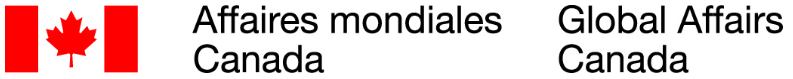 Opinions canadiennes sur l’aide internationale (étude de suivi)Rapport finalPréparé pour Affaires mondiales CanadaFournisseur : LES ASSOCIÉS DE RECHERCHE EKOS INC.No du contrat : 08C91-210105/001/CYValeur de l’entente : 73 708,94 $Date du contrat : le 20 janvier 2022Date de livraison : le 28 mars 2022No d’inscription : POR 106-21Pour obtenir de plus amples renseignements sur le présent rapport, veuillez communiquer avec Affaires mondiales Canada à : POR-ROP@international.gc.ca.This report is also available in EnglishOpinions canadiennes sur l’aide internationale (étude de suivi)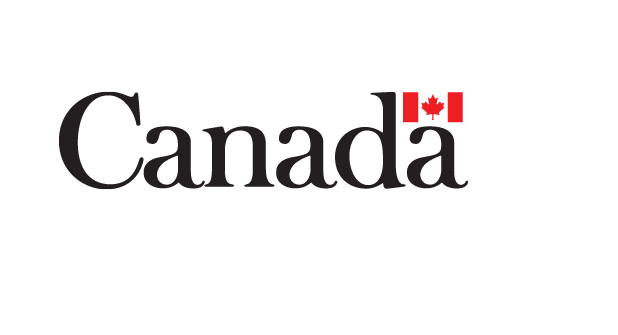 Rapport finalPréparé pour Affaires mondiales CanadaNom du fournisseur : LES ASSOCIÉS DE RECHERCHE EKOS INC.Date : le 28 mars 2022Ce rapport de recherche présente les résultats d’un sondage en ligne mené par les Associés de recherche EKOS Inc. pour le compte d’Affaires mondiales Canada. La recherche comprenait un sondage en ligne auprès de 3 056 Canadiens. Le sondage a été effectué dans les 2 langues officielles partout au Canada. Les données du sondage ont été recueillies du 31 janvier au 22 février 2022.This report is also available in English under the title: Canadian Views on International Assistance Tracking StudyCette publication ne peut être reproduite qu’à des fins non commerciales. Une autorisation écrite préalable doit d’abord être obtenue auprès d’Affaires mondiales Canada.Pour obtenir de plus amples renseignements sur le présent rapport, veuillez communiquer avec Affaires mondiales Canada à : POR-ROP@international.gc.ca.Numéro de catalogue : FR5-185/2022E-PDFNuméro international normalisé du livre (ISBN) : 978-0-660-42385-2Numéro de catalogue (rapport en français) : FR5-185/2022F-PDFISBN : 978-0-660-42388-3© Sa Majesté la Reine du chef du Canada, représentée par le ministre des Travaux publics et des Services gouvernementaux, 2022Table des matièresSommaire	4A.	Contexte et objectifs	4B.	Méthodologie	5C.	Principales constatations	5D.	Valeur du contrat	12E.	Certification de neutralité politique	122.	Résultats détaillés	13A.	Points de vue de Canadiens sur le monde	13B.	Préoccupation au sujet de la pauvreté dans le monde	26C.	Points de vue sur l’aide internationale	31D.	Intérêt à l’égard de la pauvreté et du développement dans le monde	44E.	Participation à des organismes de bienfaisance œuvrant dans le domaine du développement	47F.	Points de vue sur les ONG et les organismes de bienfaisance œuvrant dans le domaine du développement international	513. 	 Annexe A  Détails de la méthodologie	574.	 Annexe B  Questionnaire de sondage	615.       	 Annexe C 	Tableaux de données	73SommaireContexte et objectifsL’aide internationale est un élément clé de la politique étrangère du Canada, mais le travail qu’accomplit le Canada pour soutenir les pays en développement peut ne sembler entretenir aucun lien avec la vie quotidienne des Canadiens à la maison. Pour créer efficacement un pont entre les expériences et les problèmes que vivent des Canadiens à des milliers de kilomètres, Affaires mondiales Canada se doit de bien comprendre la façon dont le public canadien perçoit l’aide internationale et les enjeux mondiaux. Il serait aussi bénéfique pour Affaires mondiales Canada de connaître les points de vue de Canadiens et de les comparer à ceux de gens d’autres pays aux vues similaires, car cela lui permettrait de prendre des décisions fondées sur des preuves quant à la manière dont il élabore ses communications, ses annonces, ses programmes et ses politiques.Affaires mondiales Canada a entrepris sa propre recherche sur l’opinion publique en février 2020 et en février 2021 pour en apprendre davantage sur les attitudes des Canadiens à l’égard de l’aide internationale. Ces sondages ont révélé que, bien que la plupart des Canadiens ne soient pas au courant des efforts déployés en matière d’aide, la connaissance en ce domaine a légèrement augmenté. Les Canadiens déclarent être fiers des activités d’aide internationale du Canada et croient qu’elles sont importantes. Toutefois, le public est d’avis que le gouvernement du Canada offre un faible rendement dans ses communications sur l’aide internationale et qu’il existe un manque de confiance à l’égard de l’information du gouvernement du Canada.Affaires mondiales Canada a commencé à se pencher sur les études sur l’opinion publique internationales concernant les attitudes du public à l’égard de l’aide, menées par le Development Engagement Lab (DEL), qui réunit des chercheurs de l’University College de Londres. Depuis 2013, le DEL mène des recherches sur l’opinion publique en ligne auprès de populations de la Grande-Bretagne, des États-Unis, de la France et de l’Allemagne.Par conséquent, Affaires mondiales Canada a demandé aux Associés de recherche EKOS de mener un sondage en ligne au Canada qui reflète les questions et la méthodologie du groupe d’experts du DEL. Avec l’autorisation du DEL, cette étude utilise une méthodologie et un questionnaire semblables aux leurs, qui permettront une analyse approfondie des points de vue du public canadien sur l’aide internationale et sur divers enjeux mondiaux, ainsi que sur la manière dont ces attitudes peuvent avoir changé lors d’un changement de circonstances, comme la pandémie.L’étude vise à mesurer et à mieux comprendre les points de vue du grand public envers divers enjeux d’aide internationale, ainsi qu’à saisir les raisons pour lesquelles le public décide de s’impliquer et les façons dont il le fait. Les données recueillies serviront à définir l’approche qu’adoptera Affaires mondiales Canada lors de communications avec le public sur l’importance de l’aide internationale, sur la pertinence et l’incidence de projets individuels, de même que sur les annonces de financement liées à ces thèmes.MéthodologieLa recherche comprenait un sondage en ligne auprès de 3 056 adultes canadiens. Les résultats sont valides et présentent une marge d’erreur de +/- 1,8 point de pourcentage, 19 fois sur 20. Le sondage a été effectué dans les 2 langues officielles partout au Canada. Les données du sondage ont été recueillies du 31 janvier au 22 février 2022.L’annexe A contient une description détaillée de la méthodologie utilisée dans la présente étude.L’annexe B présente le questionnaire complet.L’annexe C contient les tableaux de données.Principales constatationsLes principales constatations de l’étude sont exposées ci-dessous. Le reste du rapport décrit plus en détail les résultats du sondage.Les résultats sont structurés autour de 6 grands thèmes : les points de vue des Canadiens sur le monde; les préoccupations des Canadiens au sujet de la pauvreté dans le monde; les points de vue des Canadiens sur l’aide internationale; l’intérêt des Canadiens envers la pauvreté et le développement dans le monde;la participation des Canadiens à des organismes de bienfaisance œuvrant dans le domaine du développement; les points de vue des Canadiens sur les ONG et les organismes de bienfaisance œuvrant dans le domaine du développement international.Points de vue de Canadiens sur le mondeLes résultats révèlent que les Canadiens ont un fort sentiment de citoyenneté mondiale. Trois répondants sur quatre (77 %) disent aimer visiter d’autres pays et apprendre à connaître d’autres cultures, et à peu près la même proportion (76 %) estime avoir le devoir de s’assurer que leurs actions ne nuisent pas à des personnes vivant dans d’autres pays. Plus de la moitié des Canadiens (54 %) croient que ce qui arrive aux gens d’autres pays a une influence dans leur propre vie, et seulement 10 % croient avoir très peu en commun avec les gens vivant dans d’autres pays.Les résultats révèlent également que les Canadiens ont des opinions bien arrêtées sur l’égalité et la compassion dans le monde. Près de 9 personnes sur 10 (87 %) croient qu’il est bien d’aider les personnes dans le besoin et 78 % sont entièrement d’accord pour dire que chaque personne dans le monde devrait être traitée de façon équitable. Environ la moitié des répondants se sentirait très coupable d’ignorer les besoins des gens pauvres dans les pays en voie de développement (52 %) et est d’avis que les pays comme le Canada devraient consacrer plus d’argent à l’aide internationale parce que c’est moralement la bonne chose à faire (48 %).Lorsqu’interrogés sur la façon de garantir la prospérité et la sécurité du Canada, la plupart des Canadiens (64 %) croient qu’il est préférable de collaborer avec d’autres pays pour y arriver. Très peu de répondants (17 %) pensent qu’il est préférable de garantir la sécurité et la prospérité du pays par nous-mêmes.Préoccupations au sujet de la pauvreté dans le mondeLorsqu’on aborde les points de vue sur la pauvreté dans le monde, les deux tiers des Canadiens (64 %) ne sont pas d’accord pour dire que ce qui se passe dans les pays en voie de développement les concerne rarement, et seulement 1 personne sur 5 (19 %) est d’accord avec cette affirmation.La plupart des Canadiens (64 %) s’inquiètent également du niveau de pauvreté dans les pays en voie de développement, tandis que seuls 11 % disent que cela ne les inquiète pas.Lorsqu’il est question de la mesure dans laquelle diverses organisations sont en mesure de contribuer à la réduction de la pauvreté dans les pays en voie de développement, les résultats révèlent que les Canadiens estiment que bon nombre de ces organisations peuvent avoir une influence dans la réduction de la pauvreté dans le monde, mais sont moins confiants dans la capacité du gouvernement du Canada, et dans leur propre capacité, à exercer une incidence dans ce domaine. La majorité des Canadiens (63 %) croient que les entreprises peuvent contribuer à la réduction de la pauvreté dans les pays en voie de développement, suivies de près par les Nations Unies et d’autres organisations internationales (59 %), ainsi que par les ONG et les organismes de bienfaisance œuvrant dans le domaine du développement (56 %). Il est intéressant de noter que moins de la moitié des Canadiens (45 %) croit que le gouvernement du Canada peut contribuer à la réduction de la pauvreté dans le monde, et que seulement 13 % pensent qu’ils peuvent personnellement y contribuer.Points de vue sur l’aide internationalePour ce qui est des points de vue sur l’aide internationale, les résultats suggèrent un appui plutôt solide à la prestation d’aide aux pays en voie de développement. Plus de la moitié des Canadiens (55 %) pensent que le gouvernement du Canada devrait accorder une aide internationale aux pays en voie de développement seulement 3 sur 10 (28 %) croient que le gouvernement ne devrait pas fournir ce type d’aide.Les résultats révèlent en outre que 71 % des personnes interrogées conviennent que l’aide internationale améliore la vie de la population en offrant un accès à l’éducation, aux soins de santé, à l’eau potable et aux installations sanitaires.Les résultats révèlent des points de vue plus mitigés sur la question de savoir si le gouvernement du Canada devrait augmenter ou diminuer le budget qu’il consacre à l’aide internationale pour les pays en voie de développement. Une majorité relative (37 %) déclare que le gouvernement devrait augmenter ce budget, mais environ 1 personne sur 5 (23 %) est d’avis qu’il devrait le diminuer. Un peu plus de 1 répondant sur 3 (35 %) estime que le budget devrait rester le même.En ce qui concerne l’objectif prioritaire de l’aide que consacre le Canada aux pays en voie de développement, les résultats révèlent qu’une majorité claire de Canadiens (61 %) estiment que l’objectif premier du budget consacré à l’aide internationale devrait être de réduire la pauvreté dans les pays pauvres, alors que seuls 12 % estiment qu’il devrait être de favoriser les intérêts du Canada.Pour ce qui est des principales priorités en lien avec l’aide internationale accordée par le gouvernement du Canada aux pays en voie de développement, les répondants mentionnent l’accès à l’eau potable (45 %) comme priorité absolue, suivie de l’éducation (42 %) puis des soins de santé (37 %).Malgré des points de vue généralement positifs sur l’aide internationale, les Canadiens ont également des points de vue assez négatifs sur certains aspects. Plus de la moitié estiment qu’une grande partie de l’aide internationale du Canada finit dans les poches de responsables politiques corrompus des pays qui la reçoivent (58 %), et que la majorité de l’aide internationale ne parvient pas aux bons destinataires (56 %).Les résultats révèlent également que seul 1 Canadien sur 4 (26 %) croit que les dépenses gouvernementales consacrées à l’aide internationale sont efficaces, alors que près de 2 fois plus de répondants (42 %) sont d’avis qu’elles sont inefficaces.Malgré des points de vue mitigés sur l’efficacité de l’aide internationale, la moitié des Canadiens (51 %) croit que l’aide internationale aide les pays à devenir autosuffisants plutôt que de les rendre trop dépendants de la charité publique (26 %), et seule 1 personne sur 5 estime que le Canada ne peut pas se permettre d’avoir des programmes d’aide internationale.Intérêt à l’égard de la pauvreté et du développement dans le mondeLes résultats suggèrent que les Canadiens s’intéressent dans une assez grande mesure à la pauvreté mondiale et aux enjeux de développement international. Au cours de la dernière année, 79 % des répondants disent avoir lu, regardé ou écouté un article de presse sur la pauvreté et sur le développement dans le monde, et les deux tiers (64 %) déclarent avoir discuté de la pauvreté dans le monde avec leurs amis, leur famille ou d’autres personnes. Une moindre proportion de Canadiens, mais tout de même une minorité assez importante (32 %), dit avoir diffusé ou envoyé un article ou des informations à ce sujet au cours de la dernière année.Lorsqu’on leur demande si les nouvelles qu’ils ont lues, entendues, vues ou envoyées sur la pauvreté dans le monde sont en général positives ou négatives, seulement 13 % des répondants affirment que les nouvelles auxquelles ils sont exposés sur la pauvreté dans le monde sont plus positives que négatives, alors que les deux tiers (66 %) disent que les nouvelles auxquelles ils sont exposés sont plus négatives que positives.Participation à des organismes de bienfaisance œuvrant dans le domaine du développementLes répondants devaient indiquer s’ils ont fait un don d’argent à une ONG internationale ou à un organisme de bienfaisance œuvrant dans le domaine de la pauvreté et du développement dans le monde au cours des 12 derniers mois. Trois personnes sur 10 (30 %) disent avoir donné de l’argent à une ONG ou à un organisme de bienfaisance international, mais la grande majorité des Canadiens (67 %) ne l’a pas fait.Les répondants devaient aussi préciser s’ils ont été actifs au sein d’un organisme de bienfaisance ou d’un groupe œuvrant dans le domaine du développement au cours de la dernière année. Les résultats révèlent une participation limitée. Seuls 20 % des Canadiens disent être devenus membres d’un organisme de bienfaisance ou d’un groupe œuvrant dans le domaine du développement au cours de la dernière année ou s’être abonnés à leur bulletin d’information; une moindre proportion (10 %) déclare avoir fait du bénévolat dans un organisme de bienfaisance oeuvrant dans le domaine de la pauvreté dans le monde au cours de la même période.Les Canadiens devaient indiquer les actions qu’ils ont réalisées pour soutenir des mesures visant à résoudre la pauvreté dans le monde ou pour s’y opposer. La plupart disent n’avoir pris aucune des mesures mentionnées dans le sondage. Près de 4 répondants sur 10 (39 %) affirment avoir acheté des produits ou des services, ou boycotté des produits ou des services, pour soutenir les efforts visant à réduire la pauvreté dans le monde. Une personne sur 4 (25 %) déclare avoir pris des mesures comme signer une pétition ou rédiger un billet de blogue pour soutenir les efforts visant à lutter contre la pauvreté dans le monde. Très peu de Canadiens affirment avoir communiqué avec un député ou avec un autre représentant élu (9 %), ou avoir participé à une marche, à un rassemblement, à une manifestation ou à un autre événement important (4 %) pour soutenir les efforts de lutte contre la pauvreté dans le monde. Presque personne n’a réalisé l’une ou l’autre de ces actions pour s’opposer aux efforts visant à lutter contre la pauvreté dans le monde.Points de vue sur les ONG et organismes de bienfaisance œuvrant dans le domaine du développement internationalLes Canadiens étaient également invités à évaluer leur niveau de confiance à l’égard des ONG et organismes de bienfaisance œuvrant dans le domaine du développement international. Les résultats révèlent des points de vue mitigés sur cette question. Près de 4 personnes sur 10 (39 %) disent se fier à ces types d’organisations, mais à peu près la même proportion (40 %) déclare leur faire peu confiance.En ce qui concerne les points de vue sur les partenariats entre des entreprises du secteur privé et des organismes de bienfaisance, les résultats révèlent à nouveau des points de vue mitigés. La moitié des Canadiens (53 %) convient que les partenariats avec des entreprises du secteur privé sont un moyen intelligent pour les organismes de bienfaisance d’accroître leurs ressources et leur influence. Cependant, à peu près la même proportion (52 %) est d’accord pour dire que les entreprises du secteur privé qui travaillent en partenariat avec des organismes de bienfaisance essaient simplement de renforcer leur réputation et d’améliorer leur marque. Seules 4 personnes sur 10 (41 %) estiment que les partenariats entre les entreprises et les organismes de bienfaisance exploitent efficacement le pouvoir des entreprises pour atteindre des objectifs sociaux plus larges. Toutefois, seulement 3 répondants sur 10 (27 %) conviennent que les organismes de bienfaisance qui s’associent à des entreprises du secteur privé se mettent dans une situation compromettante et sont moins dignes de confiance.Les résultats démontrent également qu’une grande majorité de Canadiens (63 %) estiment qu’il est important que les grandes ONG de développement international collaborent avec des ONG locales pour offrir des programmes d’aide et du financement; seuls 8 % d’entre eux sont d’avis que ce n’est pas important.Conclusions et implicationsLes résultats de l’enquête révèlent que les Canadiens ont généralement des attitudes positives à l’égard de l’aide internationale et de son rôle dans la lutte contre la pauvreté dans le monde. Ils soutiennent l’aide du gouvernement fédéral aux pays en voie de développement et la plupart pensent que cette aide devrait au moins rester à son niveau actuel. Les Canadiens comprennent que l’aide internationale permet à d’autres pays de devenir autosuffisants et devrait être motivée par des raisons altruistes de réduction de la pauvreté, et non par des fins pragmatiques comme la promotion des intérêts nationaux du Canada à l’étranger.Ils croient aussi que l’aide internationale comporte de nombreux avantages. Plus précisément, ils estiment que l’aide internationale peut améliorer la vie des gens en leur donnant accès à l’éducation, aux soins de santé et à l’eau potable.De plus, les Canadiens jugent que le gouvernement fédéral peut se permettre de continuer à fournir de l’aide internationale. Cette constatation est importante étant donné que cette enquête a été menée en pleine pandémie de COVID-19, période durant laquelle d’autres questions économiques (par exemple, l’inflation) étaient susceptibles d’être des préoccupations de premier plan pour de nombreux Canadiens. Le fait que les Canadiens croient encore qu’il faut continuer à consacrer des efforts à l’aide internationale en ce moment souligne l’importance que cela revêt pour eux.Ce portrait global positif n’est cependant pas exempt de certaines mises en garde. De nombreux Canadiens sont d’avis que l’aide internationale est inefficace et que les entreprises, les Nations Unies et les ONG internationales peuvent en faire plus que le peut le gouvernement canadien pour réduire la pauvreté. De nombreux Canadiens jugent aussi que l’aide étrangère du Canada ne parvient pas toujours aux bons destinataires et se retrouve souvent dans les poches de politiciens corrompus.Dans l’ensemble, cependant, les Canadiens considèrent la pauvreté dans le monde comme un problème grave et sont largement en faveur de l’envoi d’une aide internationale dans des pays en voie de développement. De plus, ils pensent généralement qu’il existe un lien entre eux et le reste du monde. Ils croient en la coopération internationale et rejettent l’isolationnisme. Ils considèrent faire partie d’une communauté mondiale où il est possible d’obtenir la prospérité en collaborant avec d’autres pays, et croient que la pauvreté dans d’autres pays est une question qui a aussi des répercussions négatives dans leur vie.Principales différences démographiques et régionalesPour toutes les questions du sondage, les femmes sont plus susceptibles que les hommes d’exprimer des points de vue positifs sur l’aide internationale et sur son objectif de lutte contre la pauvreté mondiale. Les femmes sont également plus susceptibles d’appuyer la coopération internationale et le multilatéralisme. Elles ne sont pas aussi pessimistes quant à la possibilité que l’aide internationale tombe entre les mains de politiciens corrompus et elles sont plus enclines à être des activistes luttant contre la pauvreté dans le monde, notamment en signant une pétition ou en boycottant des produits ou des services.Les résultats révèlent également des différences importantes entre les Canadiens ayant fait des études universitaires et ceux dont le niveau de scolarité est inférieur. Comme dans le cas des réponses particulières des femmes, les Canadiens qui ont un diplôme universitaire ont des impressions plus positives de l’aide internationale et sont moins cyniques quant aux objectifs qui y sont liés. Ils sont plus susceptibles de penser qu’il est important que le Canada continue d’accorder de l’aide étrangère et que l’objectif devrait être de réduire la pauvreté dans le monde et non de favoriser les intérêts nationaux du Canada. En outre, les gens qui ont une formation universitaire ont plus tendance à juger que l’aide internationale est efficace et sont beaucoup plus susceptibles que les Canadiens sans diplôme universitaire de participer et de s’engager dans l’activisme contre la pauvreté dans le monde.Il existe également des différences importantes entre les groupes d’âge, plus particulièrement entre les jeunes Canadiens (de 18 à 35 ans) et les Canadiens plus âgés (65 ans et plus). Les jeunes Canadiens sont plus susceptibles d’être négatifs au sujet de l’aide internationale et moins enclins à penser que ce qui se passe à l’étranger à des répercussions sur leur propre vie. Aussi, ils ont moins tendance à penser que le budget consacré à l’aide internationale devrait augmenter et ont beaucoup moins tendance à croire que l’objectif principal de l’aide est de réduire la pauvreté dans les pays plus en voie de développement.Le sondage révèle aussi certaines différences régionales. Les Canadiens au Québec, en Colombie-Britannique et dans le Canada Atlantique expriment les points de vue les plus positifs sur l’aide internationale et ses objectifs, et ont les opinions les plus altruistes et les plus internationalistes. À l’inverse, les Canadiens des provinces des Prairies, c’est-à-dire l’Alberta, la Saskatchewan et le Manitoba, sont les plus susceptibles d’être négatifs quant aux objectifs et aux résultats de l’aide internationale et plus susceptibles d’exprimer des points de vue isolationnistes.Valeur du contratLa valeur du contrat de ce projet de recherche sur l’opinion publique (ROP) est de 73 708,94 $ (TVH incluse).Nom du fournisseur : Les Associés de recherche EKOSNo du contrat – TPSGC : 08C91-210105/001/CYDate d’attribution du contrat : 20 janvier 2022Pour obtenir de plus amples renseignements sur le présent rapport, veuillez communiquer avec Affaires mondiales Canada à : POR-ROP@international.gc.ca.Certification de neutralité politiqueLa présente certification s’appliquera au rapport final envoyé au chargé de projet.À titre de cadre supérieur des Associés de recherche EKOS Inc., j’atteste par la présente que les documents remis sont entièrement conformes aux exigences de neutralité politique du gouvernement du Canada exposées dans la Politique de communication du gouvernement du Canada et dans la Procédure de planification et d’attribution de marchés de services de recherche sur l’opinion publique.En particulier, les documents remis ne contiennent pas de renseignements sur les intentions de vote électoral, les préférences quant aux partis politiques, les positions des partis ou l’évaluation des réalisations d’un parti politique ou de ses dirigeants.Signé par : 		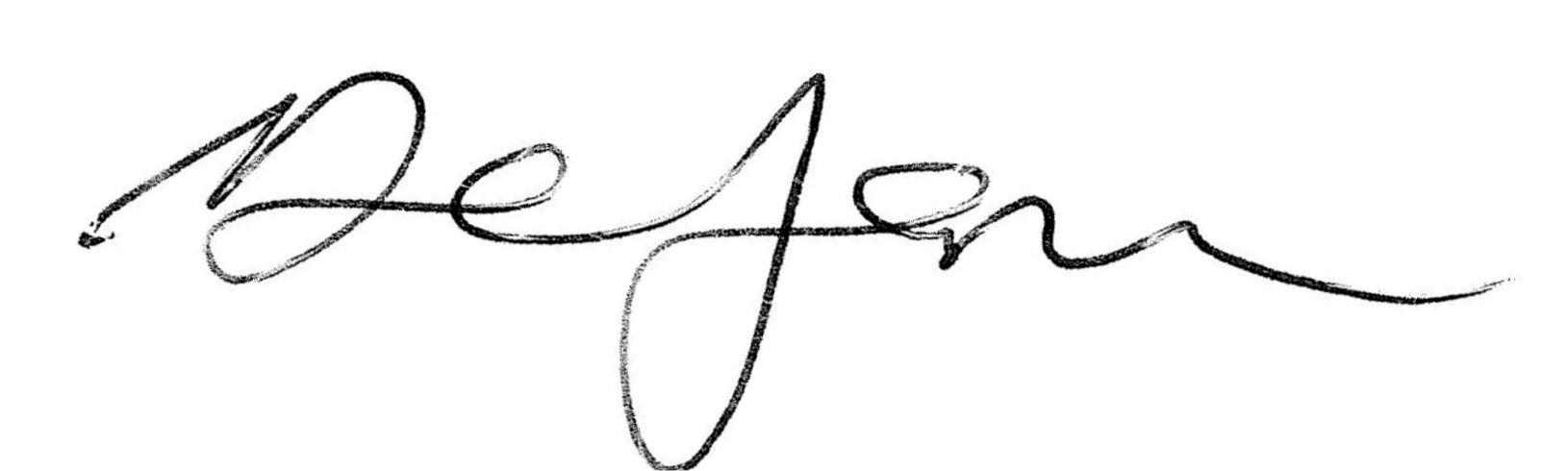 		Derek Jansen (vice-président)Résultats détaillés Points de vue de Canadiens sur le mondeTrois principaux enjeuxLes répondants du sondage devaient d’abord choisir (dans une liste) les 3 principaux enjeux mondiaux dont ils se préoccupent personnellement. Les résultats révèlent que les changements climatiques et l’environnement représentent l’enjeu le plus souvent mentionné (53 %), suivi par les inégalités entre les riches et les pauvres (43 %), puis par les crises économiques, la sécurité de l’emploi et les salaires (40 %). Les fausses nouvelles (38 %) et le populisme (35 %) sont considérés comme des questions de deuxième plan dans l’ordre de leur importance par les Canadiens. L’immigration et les réfugiés (13 %) de même que les technologies et l’intelligence artificielle (18 %) sont considérés comme des préoccupations moins importantes parmi les enjeux examinés.Les Canadiens vivant au Québec (64 %), les diplômés universitaires (57 %) et les gens dont le revenu annuel du ménage se situe entre 80 000 $ et 150 000 $ (57 %) sont plus susceptibles de choisir les changements climatiques et l’environnement comme le principal enjeu qui les préoccupe.Les personnes âgées de 18 à 34 ans (49 %), les Canadiens vivant en Ontario (46 %) et les gens dont le revenu annuel du ménage est de moins de 40 000 $ (51 %) sont plus enclins à considérer les inégalités entre les riches et les pauvres comme le principal enjeu international.Les résidents de l’Alberta (48 %) et les diplômés collégiaux (44 %) ont plus tendance à mentionner les crises économiques, la sécurité de l’emploi et les salaires comme le principal enjeu international.Graphique 1 : Trois principaux enjeuxAttitudes à l’égard des autres paysDes questions traitant des opinions à l’égard d’autres pays étaient aussi posées aux répondants. Les résultats révèlent que les Canadiens ont un fort sentiment de citoyenneté mondiale. Environ 3 répondants sur 4 (77 %) disent aimer visiter d’autres pays et apprendre à connaître d’autres cultures, et à peu près la même proportion (76 %) estime avoir le devoir de s’assurer que leurs actions ne nuisent pas à des personnes vivant dans d’autres pays. Plus de la moitié des Canadiens (54 %) croient que ce qui arrive aux gens d’autres pays a une influence dans leur propre vie; seulement 10 % croient avoir très peu en commun avec des gens vivant dans d’autres pays.La probabilité de dire qu’ils aiment visiter d’autres pays et apprendre d’autres cultures diminue progressivement avec l’âge (de 81 % chez les 18 à 34 ans, cette proportion passe à 74 % chez les 65 ans et plus), et augmente progressivement avec le niveau de scolarité (de 67 % chez les gens qui n’ont fait que des études secondaires à 82 % chez les diplômés universitaires) et le revenu du ménage (de 69 % chez ceux qui gagnent moins de 40 000 $ à 86 % chez ceux dont le revenu annuel du ménage est de 150 000 $ ou plus).L’idée qu’ils ont le devoir de veiller à ce que leurs actions ne nuisent pas à des personnes vivant dans d’autres pays est plus élevée chez les personnes âgées de 65 ans et plus (84 %), chez les femmes (80 %) et chez les diplômés universitaires (80 %).Les femmes (58 %), les diplômés universitaires (58 %) et les personnes dont le revenu du ménage est de 150 000 $ ou plus (59 %) sont particulièrement susceptibles d’être d’accord pour dire que ce qui se passe dans d’autres pays a des répercussions dans leur propre vie.Les personnes dont le revenu du ménage est de moins de 40 000 $ sont plus enclines à convenir qu’ils ont très peu en commun avec les personnes vivant dans d’autres pays (15 %, comparativement à 10 % dans l’ensemble).		   Graphique 2 : Attitudes à l’égard des autres paysPoints de vue sur l’égalité et la compassionDes questions traitant d’égalité et de compassion à l’échelle mondiale étaient aussi posées aux Canadiens. Les résultats révèlent que près de 9 personnes sur 10 (87 %) sont d’accord pour dire qu’il est bien d’aider les personnes dans le besoin, et 78 % sont entièrement d’accord pour dire que toutes les personnes dans le monde devraient être traitées de façon équitable. La moitié des répondants disent qu’ils se sentiraient très coupables d’ignorer les besoins des gens pauvres dans les pays en voie de développement (52 %) et croient que les pays comme le Canada devraient consacrer plus d’argent à l’aide internationale parce que c’est moralement la bonne chose à faire (48 %).La probabilité de convenir que toutes les personnes dans le monde devraient être traitées de façon équitable est plus élevée chez les personnes âgées de 65 ans et plus (84 %), chez les résidents du Québec (84 %) et chez les femmes (82 %).Les personnes âgées de 65 ans et plus (90 %), les femmes (89 %) et les diplômés universitaires (89 %) ont plus tendance à croire qu’aider les personnes dans le besoin est la bonne chose à faire.La probabilité de se sentir coupable s’ils ignorent les besoins des gens pauvres est plus élevée chez les personnes âgées de 18 à 34 ans (56 %), chez les résidents du Québec (55 %), chez les femmes (58 %) et chez les diplômés universitaires (56 %).Les personnes de 65 ans et plus (55 %), les résidents du Québec (55 %), les femmes (53 %) et les diplômés universitaires (53 %) sont plus enclins à penser que les pays comme le Canada devraient consacrer plus d’argent à l’aide internationale, car c’est moralement la bonne chose à faire.Graphique 3 : Points de vue sur l’égalité et la compassionPoints de vue sur la création d’un pays prospère et sécuritaireLorsqu’interrogés sur la façon de garantir la prospérité et la sécurité d’un pays, la plupart des Canadiens (64 %) croient qu’il est préférable de collaborer avec d’autres pays pour y arriver. Très peu de répondants (17 %) pensent qu’il est préférable de garantir la sécurité et la prospérité d’un pays par nous-mêmes.Les personnes âgées de 65 ans et plus (72 %), les diplômés universitaires (68 %) et les gens dont le revenu annuel du ménage est de 150 000 $ ou plus (69 %) sont plus susceptibles de convenir qu’il est préférable de collaborer avec d’autres pays pour garantir la sécurité et la prospérité d’un pays.À l’inverse, les résidents de l’Alberta (22 %) sont plus susceptibles de croire qu’il est préférable de garantir la sécurité et la prospérité d’un pays par nous-mêmes.             Graphique 4 : Points de vue sur la création d’un pays prospère et sécuritairePoints de vue sur la coexistencePour ce qui est des points de vue sur la coexistence avec les autres personnes dans le monde, la plupart des Canadiens (71 %) sont d’accord pour dire que le monde est beau et grand, principalement constitué de bonnes personnes, et que nous devons éviter de nous isoler. Seulement 15 % des répondants croient que nos vies sont menacées par les terroristes, les criminels et les immigrants, et que notre priorité devrait être de nous protéger.Les femmes (75 %), les diplômés universitaires (75 %) et les personnes dont le revenu annuel du ménage est de 150 000 $ ou plus (76 %) sont plus susceptibles de convenir que le monde est beau et grand, et que nous devons trouver un moyen de nous accepter les uns les autres.                              Graphique 5 : Points de vue sur la coexistenceVision du mondeMalgré une vision du monde généralement positive, lorsqu’on leur demande s’ils pensent que le monde s’améliore, se détériore, ou qu’il n’y a pas de changement, les Canadiens démontrent un certain pessimisme, 76 % étant tout à fait d’accord pour dire que le monde se détériore; seulement 9 % estiment qu’il s’améliore.Les personnes âgées de 18 à 34 ans (12 %), les hommes (10 %) et les diplômés universitaires (11 %) sont plus susceptibles de penser que le monde s’améliore.Les personnes âgées de 65 ans et plus (81 %), les résidents de l’Alberta (82 %) et les diplômés collégiaux (80 %) sont les plus susceptibles de croire que le monde se détériore.                                          Graphique 6 : Perspectives mondialesPoints de vue sur la hiérarchisation des besoins de base par rapport à l’environnementLes Canadiens ont été interrogés pour savoir s’ils priorisent un environnement durable et la lutte contre les changements climatiques ou les besoins des populations en matière d’alimentation, de logement et de soins de santé. Les résultats sont divisés, à peu près la même proportion accordant la priorité à l’alimentation, au logement et aux soins de santé (36 %) qu’à l’environnement durable et aux changements climatiques (31 %). Il est intéressant de noter qu’une proportion assez importante de Canadiens n’indiquent ni l’un ni l’autre, ce qui suggère qu’ils pensent que ces 2 enjeux devraient être prioritaires.Le taux d’approbation avec l’idée que nous devrions accorder la priorité aux besoins des gens en matière d’alimentation, de logement et de soins de santé est plus élevé chez les résidents de l’Alberta (47 %) et chez les hommes (40 %).Les résidents du Québec, de la Colombie-Britannique et du Canada atlantique (36 %, respectivement) sont plus susceptibles de répondre que nous devrions donner la priorité à un environnement durable et aux changements climatiques.Graphique 7 : Points de vue sur la hiérarchisation des besoins de base par rapport à l’environnementInfluence sur la politique et les affaires publiquesLorsqu’on leur demande la mesure dans laquelle ils croient exercer une influence sur la politique et les affaires publiques, la plupart des Canadiens disent avoir l’impression d’exercer peu d’influence sur les politiques publiques. Seuls 17 % pensent exercer une certaine influence dans les affaires publiques, tandis que 7 personnes sur 10 (71 %) estiment avoir peu d’influence.Les personnes âgées de 65 ans et plus (68 %), les résidents de l’Alberta (76 %), les hommes (75 %) et les gens qui n’ont fait que des études secondaires (75 %) sont plus enclins à dire qu’ils exercent peu d’influence sur la politique et sur les affaires publiques.	 Graphique 8 : Influence sur la politique et les affaires publiquesPoints de vue sur la démocratieLes résultats de l’enquête indiquent également que les Canadiens sont tout à fait d’accord avec l’idée que le but de la démocratie est de trouver un compromis entre des points de vue divergents. Pas moins de 75 % des Canadiens sont d’accord avec cette affirmation; seuls 9 % sont en désaccord.La proportion de répondants qui sont d’accord avec l’idée que le but de la démocratie est de trouver un compromis entre des points de vue divergents augmente progressivement avec l’âge (de 64 % chez les 18 à 34 ans, elle passe à 82 % chez les 65 ans et plus).Les gens dont le revenu annuel du ménage est de 150 000 $ ou plus (79 %) sont également plus susceptibles de croire que la démocratie consiste à trouver un compromis entre des points de vue divergents.			Graphique 9 : Points de vue sur la démocratieOpinion sur la question de savoir si les gens obtiennent ce qu’ils méritentLes résultats révèlent aussi que la plupart des Canadiens (62 %) sont en désaccord avec l’affirmation selon laquelle les gens ont généralement ce qu’ils méritent.Les personnes âgées de 65 ans et plus (68 %), les résidents du Québec (66 %) et les femmes (70 %) sont plus souvent en désaccord avec l’affirmation selon laquelle les gens ont généralement ce qu’ils méritent.Graphique 10 : Opinion sur la question de savoir si les gens obtiennent ce qu’ils méritentPréoccupation au sujet de la pauvreté dans le mondePoints de vue sur les pays en développementLes résultats du sondage révèlent un fort désaccord avec l’affirmation selon laquelle ce qui se passe dans les pays en développement a rarement une incidence sur les personnes vivant au Canada. Seul 1 Canadien sur 5 (19 %) est d’accord avec cette affirmation, alors que les deux tiers (64 %) sont en désaccord.Les personnes âgées de 65 ans et plus (71 %) et les femmes (68 %) sont plus souvent en désaccord avec l’affirmation selon laquelle ce qui se passe dans les pays en voie de développement a rarement une incidence sur les personnes vivant au Canada.	    Graphique 11 : Points de vue sur les pays en développementPoints de vue sur la pauvreté dans les pays en voie de développementLa majorité des Canadiens (64 %) se disent préoccupés par l’ampleur de la pauvreté dans les pays en voie de développement seuls 11 % affirment ne pas être préoccupés par la pauvreté dans les pays pauvres.Les personnes âgées de 65 ans et plus (74 %), les femmes (71 %), les gens dont le revenu annuel du ménage est de moins de 40 000 $ (69 %) et les diplômés universitaires (67 %) sont plus susceptibles de déclarer être préoccupés par l’ampleur de la pauvreté dans les pays en voie de développement.Graphique 12 : Points de vue sur la pauvreté dans les pays en voie de développementOrganisations pouvant contribuer à la réduction de la pauvretéLorsqu’on leur demande la mesure dans laquelle diverses organisations sont en mesure de contribuer à la réduction de la pauvreté dans les pays en voie de développement, les Canadiens estiment que bon nombre de ces organisations peuvent contribuer à la réduction de la pauvreté dans le monde, mais ils sont moins confiants quant à la capacité du gouvernement du Canada et à leur propre capacité d’avoir une influence dans ce domaine. La majorité des Canadiens (63 %) croient que les entreprises peuvent contribuer à la réduction de la pauvreté dans les pays en voie de développement, suivies de près par les Nations Unies et d’autres organisations internationales (59 %), ainsi que les ONG et organismes de bienfaisance œuvrant dans le domaine du développement (56 %). Moins de la moitié des Canadiens (45 %) croient que le gouvernement du Canada peut contribuer à la réduction de la pauvreté dans le monde;  seulement 13 % croient qu’ils peuvent personnellement apporter leur contribution pour réduire la pauvreté dans les pays en voie de développement.Les résidents du Québec (68 %), les femmes (69 %) et les diplômés universitaires (68 %) sont plus susceptibles de dire que les entreprises et les grandes sociétés peuvent grandement contribuer à la réduction de la pauvreté dans les pays en voie de développement.Les personnes âgées de 18 à 34 ans (62 %), les résidents du Québec (69 %) et du Canada atlantique (67 %), les femmes (67 %) et les gens dont le revenu annuel du ménage est de moins de 40 000 $ (68 %) ont plus tendance à croire que les Nations Unies et d’autres organisations internationales peuvent contribuer à la réduction de la pauvreté dans les pays en voie de développement.Les résidents du Québec (66 %), les femmes (61 %) et les diplômés universitaires (62 %) sont plus susceptibles de dire que les ONG et organismes de bienfaisance œuvrant dans le domaine du développement peuvent contribuer à la réduction de la pauvreté dans les pays en voie de développement.Les personnes âgées de 18 à 34 ans (49 %), les résidents du Canada atlantique (54 %) et du Québec (52 %), les femmes (51 %) et les diplômés universitaires (51 %) sont plus susceptibles de dire que le gouvernement canadien peut contribuer à la réduction de la pauvreté dans les pays en voie de développement.Par rapport à la réponse nationale, les résidents du Canada atlantique sont plus susceptibles de croire qu’ils peuvent personnellement contribuer à la réduction de la pauvreté dans les pays en voie de développement (20 %, comparativement à 13 % à l’échelle nationale).           Graphique 13 : Organisations pouvant contribuer à la réduction de la pauvretéPerspectives sur l’extrême pauvretéMalgré la croyance que de nombreuses organisations peuvent contribuer à la réduction de la pauvreté dans les pays en voie de développement, les résultats révèlent un pessimisme quant à la possibilité de mettre fin à la pauvreté dans le monde dans un avenir proche. Lorsqu’il est question de la possibilité que l’extrême pauvreté soit éradiquée d’ici l’an 2030, une nette majorité de Canadiens (84 %) n’est pas d’accord avec cette affirmation; seulement 4 % sont d’accord.La proportion de répondants qui sont en désaccord avec l’idée que l’extrême pauvreté sera éradiquée d’ici 2030 augmente progressivement avec l’âge (de 77 % chez les 18 à 34 ans, elle passe à 87 % chez les 55 ans et plus).            		  Graphique 14 : Perspectives sur l’extrême pauvretéPoints de vue sur l’aide internationalePoint de vue sur l’aide internationale du gouvernement du CanadaLes résultats suggèrent un appui plutôt solide à la prestation d’aide aux pays en voie de développement. Plus de la moitié des Canadiens (55 %) pensent que le gouvernement du Canada devrait accorder une aide internationale aux pays en voie de développement seulement 3 sur 10 (28 %) croient que le gouvernement ne devrait pas fournir ce type d’aide.Les personnes âgées de 65 ans et plus (61 %), les résidents du Québec (63 %), les femmes (60 %) et les diplômés universitaires (61 %) ont plus tendance à être d’avis que le gouvernement devrait accorder de l’aide aux pays en voie de développement.À l’inverse, les résidents de l’Alberta (41 %) sont les plus enclins à penser que le gouvernement ne devrait pas fournir d’aide internationale aux pays en voie de développement.Graphique 15 : Point de vue sur l’aide internationale du gouvernement du CanadaPoints de vue sur les dépenses consacrées à l’aide internationaleLes Canadiens devaient indiquer s’ils pensent que le gouvernement du Canada devrait augmenter ou diminuer le budget qu’il consacre à l’aide internationale aux pays en voie de développement. Les résultats révèlent des points de vue mitigés sur cette question. Une majorité relative (37 %) déclare que le gouvernement devrait augmenter le budget consacré à l’aide internationale, mais 1 personne sur 5 (23 %) est d’avis qu’il devrait le diminuer. Environ 1 Canadien sur 3 (35 %) estime que le budget devrait rester le même.Les personnes âgées de 65 ans et plus (44 %), les résidents du Québec (48 %), les femmes (41 %) et les diplômés universitaires (43 %) ont plus tendance à dire que le gouvernement du Canada devrait augmenter le budget consacré à l’aide internationale aux pays en voie de développement.Graphique 16 : Points de vue sur les dépenses consacrées à l’aide internationaleObjectif principal de l’aide internationaleLes Canadiens devaient indiquer ce qu’ils pensent que devrait être le principal objectif de l’aide internationale consacrée aux pays en voie de développement : réduire la pauvreté ou favoriser les intérêts nationaux du Canada. Une majorité claire de répondants (61 %) disent que le but premier devrait être de réduire la pauvreté dans les pays en voie de développement seuls 12 % disent que l’objectif principal de l’aide internationale du Canada devrait être de favoriser les intérêts nationaux du Canada.La probabilité de dire que l’objectif principal de l’aide internationale devrait être de réduire la pauvreté dans les pays en voie de développement est plus élevée chez les femmes (68 %), et augmente progressivement avec l’âge (de 49 % chez les 18 à 34 ans, cette proportion passe à 72 % chez les 65 ans et plus) et le niveau de scolarité (de 56 % chez les gens qui n’ont fait que des études secondaires, cette proportion passe à 65 % chez les diplômés universitaires).                        Graphique 17 : Objectif principal de l’aide internationalePoints de vue sur l’aide internationaleQuelques questions traitaient des attitudes des répondants à l’égard de l’aide internationale. Les résultats révèlent que 71 % des personnes interrogées conviennent que l’aide internationale améliore la vie de populations en offrant un accès à l’éducation, aux soins de santé, à l’eau potable et aux installations sanitaires. Cependant, moins de la moitié conviennent que l’aide internationale améliore la croissance économique dans des pays en voie de développement (47 %) ou qu’elle renforce la position du Canada sur la scène politique internationale. Seule 1 personne sur 3 (32 %) est d’avis que l’aide internationale contribue à promouvoir la sécurité nationale du Canada.La probabilité de convenir que l’aide internationale améliore la vie de populations en leur permettant d’avoir accès à l’éducation, aux soins de santé, à l’eau potable et aux installations sanitaires est plus élevée chez les personnes âgées de 65 ans et plus (79 %), chez les femmes (73 %) et chez les diplômés universitaires (74 %).Les personnes âgées de 65 ans et plus (57 %) et les diplômés universitaires (51 %) sont plus susceptibles de dire que l’aide internationale améliore la croissance économique dans les pays en voie de développement.Les personnes âgées de 18 à 34 ans (53 %), les résidents du Québec (49 %), les hommes (49 %), les diplômés universitaires (50 %) et les gens dont le revenu annuel du ménage est de 80 000 $ ou plus (49 %) sont particulièrement susceptibles de dire que l’aide internationale aux pays en voie de développement renforce la position du Canada sur la scène politique internationale.Les hommes (35 %), les personnes âgées de 18 à 34 ans (37 %) et les gens dont le revenu annuel du ménage est de 150 000 $ ou plus (37 %) sont plus enclins à convenir que l’aide internationale contribue à promouvoir la sécurité nationale du Canada.                            Graphique 18 : Points de vue sur l’aide internationale (i)Les résultats du sondage révèlent des points de vue assez négatifs sur certains aspects de l’aide internationale. Plus de la moitié des Canadiens (58 %) disent qu’une grande partie de l’aide internationale du Canada finit dans les poches de responsables politiques corrompus dans les pays en voie de développement, et 56 % disent que la majorité de l’aide internationale ne parvient pas aux bons destinataires. De plus, 4 personnes sur 10 (43 %) conviennent que la majorité de l’aide internationale sert à financer des programmes qui ne contribuent pas à réduire la pauvreté. Toutefois, en dépit de points de vue mitigés sur l’aide internationale, seulement 1 personne sur 5 (20 %) dit que le Canada ne peut pas se permettre d’avoir des programmes d’aide internationale.La probabilité de dire qu’une grande partie de l’aide internationale du Canada finit dans les poches de responsables politiques corrompus dans les pays en voie de développement est plus élevée chez les personnes de 65 ans et plus (61 %), chez les résidents de l’Alberta (68 %), chez les hommes (63 %), et chez les diplômés collégiaux (64 %).Les résidents de l’Alberta (69 %), les hommes (61 %) et les diplômés collégiaux (63 %) ont aussi plus tendance à dire que la majorité de l’aide internationale ne parvient pas aux bons destinataires.La probabilité de convenir que la majorité de l’aide internationale sert à financer des programmes qui ne contribuent pas à réduire la pauvreté est plus élevée chez les résidents de l’Alberta (55 %) et chez les hommes (47 %).Les résidents de l’Alberta (30 %), les diplômés collégiaux (26 %) et les hommes (23 %) sont plus susceptibles de dire que le Canada ne peut pas se permettre d’avoir des programmes d’aide internationale.Graphique 19 : Points de vue sur l’aide internationale (ii)Points de vue sur l’efficacité des dépenses du gouvernement consacrées à l’aide internationaleLes Canadiens devaient répondre à des questions sur l’efficacité des dépenses du gouvernement consacrées à l’aide internationale. Seul 1 Canadien sur 4 (26 %) dit que les dépenses du gouvernement consacrées à l’aide internationale sont efficaces, alors que près de 2 fois plus de répondants (42 %) sont d’avis qu’elles sont inefficaces.Les résidents du Canada atlantique (33 %) et les diplômés universitaires (29 %) sont plus susceptibles de dire que les dépenses du gouvernement consacrées à l’aide internationale sont efficaces.À l’inverse, les résidents de l’Alberta (56 %) et les hommes (48 %) sont plus susceptibles de dire que les dépenses du gouvernement consacrées à l’aide internationale sont inefficaces.Graphique 20 : Points de vue sur l’efficacité des dépenses du gouvernement consacrées à l’aide internationalePriorités en matière de dépenses gouvernementalesLes répondants devaient classer par ordre d’importance les priorités du gouvernement en matière de dépenses consacrées à l’aide internationale aux pays en voie de développement. L’accès à l’eau potable est considéré comme la priorité absolue (45 %), suivi par l’éducation (42 %) et par l’accès aux soins de santé (37 %).Les résidents de la Colombie-Britannique (52 %), les femmes (48 %) et les gens qui n’ont fait que des études secondaires (50 %) ont plus tendance à dire que l’accès à l’eau potable, aux installations sanitaires et à l’hygiène devrait être la priorité absolue de l’aide internationale.Les diplômés universitaires (47 %) et les gens dont le revenu annuel du ménage est de 150 000 $ ou plus (48 %) sont plus enclins à accorder la priorité à l’éducation, aux compétences et aux formations.Les femmes sont particulièrement susceptibles de dire que la planification familiale (41 %), l’accès aux soins de santé (41 %) et le soutien aux droits des femmes (32 %) devraient être des priorités absolues en matière d’aide internationale.                Graphique 21 : Priorités en matière de dépenses gouvernementales (i)	         Graphique 22 : Priorités en matière d’aide gouvernementale (ii)Sentiments à l’égard des dépenses consacrées à l’aide aux pays pauvresLes Canadiens devaient décrire leur sentiment vis-à-vis du budget que le gouvernement du Canada consacre à l’aide aux populations des pays en voie de développement. Les résultats révèlent des sentiments mitigés, sans aucun sentiment dominant. Une légère majorité dit se sentir indifférente, réservée ou calme (23 %), tandis qu’une proportion semblable partage une évaluation plus positive, c’est-à-dire pleine d’espoir, enthousiaste, optimiste (22 %). Une proportion assez importante des répondants se sent exaspérée, lassée, fatiguée (18 %), ou anxieuse, malheureuse ou insatisfaite (16 %) lorsqu’il est question de l’aide du gouvernement du Canada aux pays en voie de développement. Toutefois, une proportion semblable exprime des sentiments plus positifs à l’égard de cette question : fière, encouragée, stimulée (17 %) et contente, satisfaite, ravie (15 %).Les personnes âgées de 18 à 34 ans (32 %), les hommes (27 %) et les gens dont le revenu annuel du ménage est de 150 000 $ ou plus (28 %) sont plus susceptibles de se sentir indifférents, réservés ou calmes.Les résidents de la Colombie-Britannique (26 %) et du Canada atlantique (33 %) sont plus susceptibles de dire qu’ils se sentent pleins d’espoir, enthousiastes ou optimistes.Les hommes (19 %) ont plus tendance à dire qu’ils se sentent exaspérés, lassés, fatigués.Les personnes âgées de 18 à 34 ans (20 %), les résidents du Canada atlantique (23 %), les femmes (18 %) et les diplômés universitaires (20 %) sont plus enclins à se sentir fiers, encouragés ou stimulés lorsqu’il est question de l’aide du gouvernement du Canada aux pays en voie de développement.Graphique 23 : Sentiments à l’égard des dépenses consacrées à l’aide aux pays en voie de développementAttitudes à l’égard de l’aide internationaleMalgré des points de vue mitigés sur l’aide internationale, la moitié des Canadiens (51 %) croient que l’aide internationale aide les pays à devenir autosuffisants plutôt que de les rendre trop dépendants de la charité publique (26 %).Les personnes âgées de 65 ans et plus (55 %), les femmes (57 %) et les diplômés universitaires (57 %) sont plus susceptibles de dire que l’aide internationale aide les pays à devenir autosuffisants.À l’inverse, les résidents de l’Alberta (35 %), les hommes (33 %) et les gens qui n’ont obtenu qu’un diplôme d’études secondaires ou collégiales (32 %, respectivement) sont plus susceptibles de penser que l’aide internationale rend les pays trop dépendants de la charité publique.                            Graphique 24 : Attitudes à l’égard de l’aide internationaleIntérêt à l’égard de la pauvreté et du développement dans le mondeIntérêt à l’égard de la pauvreté et du développement dans le mondeLes Canadiens devaient répondre à des questions au sujet de leur intérêt pour les enjeux en matière de pauvreté et de développement dans le monde. Les résultats suggèrent que les Canadiens s’intéressent dans une certaine mesure à ces enjeux. Pas moins de 79 % des répondants disent avoir lu, regardé ou écouté un article de presse sur la pauvreté et le développement dans le monde au cours de la dernière année; les deux tiers (64 %) déclarent avoir discuté de la pauvreté dans le monde avec leurs amis, leur famille ou d’autres personnes au cours de la même période. Une minorité assez importante (32 %) dit avoir diffusé ou envoyé un article ou des informations à ce sujet au cours de la dernière année.Les 65 ans et plus (86 %) et les diplômés universitaires (82 %) sont plus susceptibles de dire qu’ils ont lu, regardé ou écouté des nouvelles sur la pauvreté et le développement dans le monde au cours de la dernière année.Les résidents de la Colombie-Britannique (69 %), les femmes (67 %) et les gens dont le revenu annuel du ménage est de 150 000 $ ou plus (70 %) ont plus tendance à dire qu’ils ont discuté des enjeux de la pauvreté dans le monde avec des amis, des membres de leur famille ou d’autres personnes.Les diplômés universitaires (36 %) sont plus susceptibles d’avoir diffusé ou envoyé un article ou des informations sur la pauvreté et le développement dans le monde. Graphique 25 : Intérêt à l’égard de la pauvreté et du développement dans le mondePoints de vue sur le contenu concernant la pauvretéLorsqu’on leur demande si les nouvelles qu’ils ont lues, entendues, vues ou diffusées sur la pauvreté dans le monde sont en général positives ou négatives, la plupart des répondants mentionnent qu’elles sont négatives. Les deux tiers (66 %) disent que les nouvelles auxquelles ils ont été exposés sur la pauvreté dans le monde sont plus négatives que positives; 13 % affirment le contraire.Les résidents de la Colombie-Britannique (73 %), les femmes (69 %) et les gens dont le revenu annuel du ménage va de 80 000 à 150 000 $ (69 %) sont plus susceptibles de dire qu’ils ont entendu davantage de nouvelles négatives que positives.Les diplômés universitaires et les gens âgés de 65 ans et plus sont plus enclins à dire qu’ils ont vu des nouvelles plus positives que négatives (15 %, respectivement).                  Graphique 26 : Points de vue sur le contenu concernant la pauvretéParticipation à des organismes de bienfaisance œuvrant dans le domaine du développementDons à des ONG internationalesLes Canadiens interrogés devaient indiquer s’ils avaient fait un don en argent à une ONG internationale ou à un organisme de bienfaisance œuvrant dans le domaine de la pauvreté et du développement dans le monde au cours des 12 derniers mois. Trois personnes sur 10 (30 %) disent avoir donné de l’argent à une ONG ou à un organisme de bienfaisance international, mais la majorité des Canadiens (67 %) ne l’a pas fait.Les personnes âgées de 65 ans et plus (39 %), les femmes (34 %) et les diplômés universitaires (33 %) sont plus susceptibles de dire qu’elles ont fait un don à une ONG ou à un organisme de bienfaisance international.                                  Graphique 27 : Dons à des ONG internationalesMesures prises en lien avec la pauvreté dans le mondeLes répondants devaient préciser s’ils ont été actifs au sein d’un organisme de bienfaisance ou d’un groupe œuvrant dans le domaine du développement au cours de la dernière année. Les résultats révèlent une participation limitée au sein de ces organismes. Seuls 20 % des Canadiens disent être devenus membres d’un organisme de bienfaisance ou d’un groupe œuvrant dans le domaine du développement au cours de la dernière année ou s’être abonnés à leur bulletin d’information; 10 % déclarent avoir fait du bénévolat au sein d’un organisme œuvrant dans le domaine de la pauvreté dans le monde au cours de la même période.Les personnes âgées de 65 ans et plus (26 %), les résidents du Québec (22 %), les femmes (23 %) et les diplômés universitaires (23 %) ont plus tendance à mentionner être devenus membres d’un organisme de bienfaisance œuvrant dans le domaine du développement ou s’être abonnés à leur bulletin d’information.                 Graphique 28 : Mesures prises en lien avec la pauvreté dans le mondeMesures prises pour lutter contre la pauvreté dans le mondeLes Canadiens devaient indiquer les actions qu’ils ont réalisées pour soutenir des mesures visant à résoudre le problème de la pauvreté dans le monde ou pour s’y opposer. La plupart disent n’avoir pris aucune des mesures mentionnées dans le sondage. Près de 4 répondants sur 10 (39 %) affirment avoir acheté des produits et des services, ou des produits et des services boycottés, pour soutenir les efforts visant à lutter contre la pauvreté dans le monde. Une personne sur 4 (25 %) déclare avoir pris des mesures comme signer une pétition ou rédiger un billet de blogue pour soutenir les efforts visant à résoudre le problème de la pauvreté dans le monde. Très peu de Canadiens affirment avoir communiqué avec un député ou avec un autre représentant élu (9 %), ou avoir participé à une marche, à un rassemblement, à une manifestation ou à un autre événement important (4 %) pour soutenir les efforts de lutte contre la pauvreté dans le monde. Presque personne n’a réalisé l’une ou l’autre de ces actions pour s’opposer aux efforts visant à lutter contre la pauvreté dans le monde.Les femmes (44 %) et les diplômés universitaires (44 %) sont plus susceptibles de dire qu’ils ont acheté ou boycotté des produits et des services pour soutenir les efforts visant à lutter contre la pauvreté dans le monde.Les résidents du Québec (30 %), les femmes (28 %) et les diplômés universitaires (28 %) sont plus susceptibles de dire qu’ils ont pris la parole pour appuyer des efforts visant à lutter contre la pauvreté dans le monde.Les diplômés universitaires (10 %) et les gens dont le revenu annuel du ménage se situe entre 40 000 et 80 000 $ (12 %) sont plus susceptibles de dire qu’ils ont communiqué avec un député ou un autre représentant élu pour appuyer les efforts visant à lutter contre la pauvreté dans le monde.Les personnes âgées de 18 à 34 ans (9 %), les résidents du Québec (8 %) et les diplômés universitaires (6 %) sont plus susceptibles de dire qu’ils ont participé à une marche, à un rassemblement, à une manifestation marche ou à un autre événement important pour appuyer les efforts visant à lutter contre la pauvreté dans le monde.            Graphique 29 : Mesures prises pour lutter contre la pauvreté dans le mondePoints de vue sur les ONG et les organismes de bienfaisance œuvrant dans le domaine du développement internationalConfiance dans les ONG et les organismes de bienfaisance de développement internationalLes répondants étaient également invités à évaluer leur niveau de confiance à l’égard des ONG et des organismes de bienfaisance œuvrant dans le domaine du développement international. Les résultats révèlent des points de vue mitigés sur cette question. Près de 4 personnes sur 10 (39 %) disent se fier à ces types d’organisations, mais à peu près la même proportion de répondants (40 %) déclarent leur faire peu confiance.La confiance dans les ONG et les organismes de bienfaisance œuvrant dans le domaine du développement international est plus élevée chez les personnes âgées de 18 à 34 ans (43 %), chez les résidents du Québec (48 %), chez les femmes (42 %) et chez les diplômés universitaires (47 %).Les résidents de la Saskatchewan et du Manitoba ensemble (48 %), les hommes (44 %) et les personnes qui n’ont fait que des études secondaires (48 %) sont plus enclins à exprimer leur peu de confiance dans les ONG et les organismes de bienfaisance œuvrant dans le domaine du développement international.Graphique 30 : Confiance dans les ONG et les organismes de bienfaisance de développement internationalPoints de vue sur les partenariats d’entreprisesEn ce qui concerne les points de vue sur les partenariats entre des entreprises du secteur privé et des organismes de bienfaisance, les résultats révèlent à nouveau des points de vue mitigés. La moitié des Canadiens (53 %) conviennent que les partenariats avec des entreprises du secteur privé sont un moyen intelligent pour les organismes de bienfaisance d’accroître leurs ressources et leur influence. Cependant, à peu près la même proportion (52 %) est d’accord pour dire que les entreprises du secteur privé qui travaillent en partenariat avec des organismes de bienfaisance essaient simplement de renforcer leur réputation et d’améliorer leur marque. Seules 4 personnes sur 10 (41 %) estiment que les partenariats entre les entreprises et les organismes de bienfaisance exploitent efficacement le pouvoir des entreprises pour atteindre des objectifs sociaux plus larges. Toutefois, seulement 3 répondants sur 10 (27 %) conviennent que les organismes de bienfaisance qui s’associent à des entreprises du secteur privé se mettent dans une situation compromettante et sont moins dignes de confiance.Les personnes âgées de 65 ans et plus (60 %), les hommes (55 %) et les gens dont le revenu annuel du ménage est de 150 000 $ ou plus (59 %) sont plus susceptibles de penser que les partenariats avec des entreprises du secteur privé sont un moyen intelligent pour les organismes de bienfaisance d’accroître leurs ressources et de rehausser leur incidence.Les hommes (59 %) et les personnes âgées de 35 à 54 ans (59 %) ont plus tendance à s’entendre pour dire que les entreprises du secteur privé qui travaillent en partenariat avec des organismes de bienfaisance tentent simplement de renforcer leur réputation et d’améliorer leur marque.Les personnes âgées de 65 ans et plus (51 %) et les diplômés universitaires (46 %) sont plus susceptibles de répondre que les partenariats d’entreprises avec des organismes de bienfaisance exploitent efficacement la force des entreprises pour atteindre des objectifs sociaux plus vastes.L’idée selon laquelle les organismes de bienfaisance qui travaillent en partenariat avec des entreprises du secteur privé sont dans une situation de compromis et sont moins dignes de confiance est plus fréquente chez les personnes âgées de 18 à 34 ans (31 %), chez les hommes (31 %) et chez les gens dont le revenu annuel du ménage est de moins de 40 000 $ (33 %).                        Graphique 31 : Points de vue sur les partenariats d’entreprisePoints de vue sur les ONG de développement internationalLes résultats démontrent également qu’une grande majorité de Canadiens (63 %) estiment qu’il est important que les grandes ONG de développement international collaborent avec des ONG locales pour offrir des programmes d’aide et du financement; seuls 8 % de répondants sont d’avis que ce n’est pas important.Les personnes âgées de 65 ans et plus (67 %), les résidents du Québec (73 %), les femmes (67 %) et les diplômés universitaires (68 %) sont plus susceptibles de penser qu’il est important que les grandes ONG de développement international collaborent avec les ONG locales pour offrir des programmes d’aide et du financement.             Graphique 32 : Points de vue sur les ONG de développement internationalConnaissance des Objectifs de développement durable des Nations UniesLes résultats suggèrent une connaissance limitée des Objectifs de développement durable des Nations Unies chez les répondants. Ce sont 18 % d’entre eux qui disent les connaître, tandis que 1 personne sur 3 (33 %) dit avoir entendu ou lu quelque chose à leur sujet, mais ne savent pas vraiment ce qu’ils sont. Une majorité relative de Canadiens (46 %) affirme ne pas avoir entendu parler de ces objectifs.Les personnes âgées de 18 à 34 ans (24 %), les résidents de l’Alberta (23 %), les hommes (20 %) et les gens dont le revenu annuel du ménage est de 150 000 $ ou plus (21 %) sont plus susceptibles de dire qu’ils connaissent les Objectifs de développement durable des Nations Unies.Graphique 33 : Connaissance des Objectifs de développement durable des Nations Unies3. 		Annexe ADétails de la méthodologie MéthodologieLa recherche comprenait un sondage en ligne auprès de 3 056 Canadiens. Les résultats sont valides et présentent une marge d’erreur de +/- 1,8 point de pourcentage, 19 fois sur 20. Le sondage a été effectué dans les 2 langues officielles partout au Canada. Les données du sondage ont été recueillies du 31 janvier au 22 février 2022. Vous trouverez ci-dessous plus de détails sur la méthodologie associée à cette recherche.ÉchantillonNous avons eu recours à Probit, notre panel probabiliste en ligne, pour mener ce sondage. Probit est un panel de recherche en ligne qu’a créé EKOS pour collecter des données statistiquement représentatives. Le panel couvre la totalité de la population canadienne (Internet, téléphone, cellulaire), fait du recrutement aléatoire (les participants sont recrutés de façon aléatoire et ne choisissent pas eux-mêmes de faire partie de notre panel) et offre de l’échantillonnage avec probabilités égales. Tous les répondants de notre panel sont recrutés par téléphone à l’aide d’un système d’appel aléatoire; leurs renseignements démographiques sont confirmés par des enquêteurs en direct.La distribution du processus de recrutement du panel reflète la population réelle du Canada (comme définie par Statistique Canada). À ce titre, le panel peut être considéré comme représentatif du grand public (les résultats des sondages menés auprès de notre panel en ligne tiennent compte des intervalles de confiance et présentent des estimations de la marge d’erreur). La taille globale du panel est d’environ 100 000 ménages canadiens. Pour les attributions de recherche personnelle, des échantillons aléatoires stratifiés sont prélevés de la base de données du panel.Travail sur le terrainLes Associés de recherche EKOS ont mené le sondage en utilisant un sondage sécurisé sur le Web. La durée moyenne pour répondre au sondage était de 17,5 minutes.Tous les répondants avaient la possibilité de répondre au sondage dans la langue officielle de leur choix. Tous les travaux de recherche ont été effectués conformément aux normes pour la recherche sur l’opinion publique effectuée par le gouvernement du Canada – Sondages en ligne et à d’autres normes reconnues de l’industrie, ainsi qu’avec des lois fédérales en vigueur (Loi sur la protection des renseignements personnels, Loi sur la protection des renseignements personnels et les documents électroniques et Loi sur l’accès à l’information).À la suite de leur collecte, les données ont été pondérées statistiquement par âge, par genre et par région afin d’assurer la représentativité de l’échantillon par rapport à la population canadienne selon les données du recensement de 2016.Taux de réponseLe taux de réponse pour le sondage est de 14,6 %. Le taux de réponse est calculé comme suit : en tout, 20 927 invitations par courriel ont été envoyées; 44 nous sont revenues, pour un total de 20 883 courriels valides. En tout, 3 056 sondages ont été achevés : si l’on divise 3 056 par 20 883, on obtient un taux de réponse de 14,6 %. Ce taux de réponse est en harmonie avec d’autres sondages en ligne que nous avons effectués avec un questionnaire d’une longueur semblable.L’annexe B présente le questionnaire complet.L’annexe C contient les tableaux de données.Analyse du biais de non-réponseLe tableau ci-dessous présente un profil de l’échantillon final, comparativement à la population réelle du Canada (données du recensement de 2016). Comme c’est le cas pour la plupart des sondages, l’échantillon final sous-représente les gens qui n’ont fait que des études secondaires ou qui ont un niveau de scolarité inférieur, ce qui est une tendance typique des enquêtes d’opinion publique au Canada, c’est-à-dire que les gens qui ont un niveau de scolarité plus élevé sont plus susceptibles de répondre aux sondages.Analyse du biais de non-réponse* Les données ne sont pas pondérées et le pourcentage est calculé en fonction des personnes qui donnent une réponse à chaque question démographique.4.		Annexe B			Questionnaire de sondage WINTRO  Online Merci pour votre participation à ce sondage. Ekos Research Associates, une société canadienne de recherche sur l'opinion publique, réalise le sondage au nom du gouvernement du Canada.

 If you prefer to answer the survey in English, please click on English.

 Votre participation est facultative et vos réponses demeureront confidentielles et anonymes. Il faut environ 15 minutes pour répondre au sondage, qui est géré par les Associés de recherche EKOS en conformité avec à la Loi sur la protection des renseignements personnels. Pour consulter notre politique de confidentialité, cliquez ici. 

 Si vous avez besoin d'assistance technique, veuillez communiquer avec nous à online@ekos.com. PREQ1  Dans la liste des enjeux ci-dessous, quels sont les trois principaux enjeux qui vous préoccupent personnellement ?Q1 [1,3] Q1 = combiner en plusieurs ($Q1A, $Q1B, $Q1C)Top three issues (choose only three from the list)Les trois enjeux principaux (choisissez seulement trois dans la liste)Le changement climatique, l'environnement, la biodiversité, la pollution	1		 	  Les inégalités entre les riches et les pauvres	2		 	  Le populisme, le nationalisme, l'extrémisme politique	3		 	  Les nouvelles technologies, la robotisation, , l'intelligence artificielle	4		 	  L'immigration, les flux migratoires, les réfugiés	5		 	  Les guerres, les conflits, le terrorisme	6		 	  L'éducation, les soins de santé, l'eau potable et la faim dans les pays en voie de développement	7		 	  Les crises économiques, la sécurité de l'emploi, les salaires	8		 	  Les fausses nouvelles (ou fake news), la désinformation	9		 	  Les grandes pandémies et les maladies à l'échelle mondiale	10		 	  Q2 Globalement, pensez-vous que le monde s'améliore, empire, ou qu'il n'y a pas de changement?S'améliore	1		 	  Empire	2		 	  Pas de changement	3		 	  Je ne sais pas	99		 	  Q3 Dans quelle mesure êtes-vous d'accord ou en désaccord avec l'affirmation suivante? 

Ce qui se passe dans les pays en voie de développement a rarement des répercussions sur les gens comme moi vivant au Canada.Tout à fait d'accord	1		 	  D'accord	2		 	  Ni d'accord ni en désaccord	3		 	  Pas d'accord	4		 	  Pas du tout d'accord	5		 	  Je ne sais pas	99		 	  Q4 En ce qui concerne la pauvreté et le développement dans le monde, avez-vous fait un don à une ONG ou un organisme de bienfaisance internationale qui œuvre dans ce domaine au cours des douze derniers mois?Oui	1		 	  Non	2		 	  Je ne sais pas	9		 	  Q5 Lequel des énoncés suivants décrit le mieux votre sentiment vis-à-vis de la pauvreté dans les pays en voie de développement?Très préoccupé(e)	1		 	  Assez préoccupé(e)	2		 	  Pas d'opinion tranchée sur la question	3		 	  Pas très préoccupé(e)	4		 	  Pas du tout préoccupé(e)	5		 	  Je ne sais pas	99		 	  Q6 Concernant l'aide internationale accordée aux pays en voie de développement, sur une échelle de 0 à 10, veuillez indiquer dans quelle mesure vous pensez que le gouvernement du Canada devrait contribuer à l'aide internationale,  où 0 signifie que le Canada « ne devrait pas du tout contribuer » et 10 signifie que le Canada « devrait contribuer très généreusement ».0 – Ne devrait pas du tout contribuer à l'aide internationale	1		 	  1	2		 	  2	3		 	  3	4		 	  4	5		 	  5	6		 	  6	7		 	  7	8		 	  8	9		 	  9	10		 	  10 – Devrait contribuer généreusement à l'aide internationale	11		 	  Je ne sais pas	99		 	  Q7 Sur les 362,9 milliards de dollars de son budget total, le gouvernement du Canada consacre actuellement 1,8 % (soit 6,6 milliards de dollars) à l'aide internationale pour les pays en voie de développement. Pensez-vous que le gouvernement devrait augmenter ou diminuer le budget qu'il consacre à l'aide internationale pour les pays en voie de développement ?Augmenter fortement	1		 	  Augmenter un peu	2		 	  Ne pas modifier	3		 	  Diminuer un peu	4		 	  Diminuer fortement	5		 	  Je ne sais pas	99		 	  Q8  Selon vous, quelle différence chacune des entités suivantes peut-elle faire dans la réduction de la pauvreté dans les pays en voie de développement, le cas échéant?Vous personnellement Le gouvernement du Canada Les organismes de bienfaisance/ONG œuvrant dans le domaine du développement Les entreprises /grandes sociétés Les Nations Unies et les autres organisations internationales Aucune différence 0	1		 	  1	2		 	  2	3		 	  3	4		 	  4	5		 	  5	6		 	  6	7		 	  7	8		 	  8	9		 	  9	10		 	  Une grande différence 10	11		 	  Je ne sais pas	99	 S	 	  Q9 Globalement, sur une échelle de 0 à 10 où 0 signifie « très inefficace » et 10 signifie « très efficace », comment évaluez-vous l'efficacité de l'aide internationale apportée par le gouvernement du Canada.0 – Très inefficace	1		 	  1	2		 	  2	3		 	  3	4		 	  4	5		 	  5	6		 	  6	7		 	  7	8		 	  8	9		 	  9	10		 	  10 – Très efficace	11		 	  Je ne sais pas	99		 	  Q10 En règle générale, à quel point faites-vous confiance aux ONG et aux organismes de bienfaisance de développement international, le cas échéant?0 – Pas du tout confiance	1		 	  1	2		 	  2	3		 	  3	4		 	  4	5		 	  5	6		 	  6	7		 	  7	8		 	  8	9		 	  9	10		 	  10 – Entièrement confiance	11		 	  Je ne sais pas	99		 	  PREQ11  La prochaine série de questions porte sur ce que vous avez fait, le cas échéant, en lien avec la pauvreté et le développement dans le monde.Q11  En matière de lutte contre la pauvreté et du développement international, lesquelles des mesures suivantes avez-vous prises, au cours des douze derniers mois, le cas échéant?Lire un article, regarder ou écouter un reportage à ce sujet (en ligne ou hors ligne) Discuter de ce sujet avec des amis, des membres de votre famille ou d'autres personnes Partager ou envoyer un article ou des informations à ce sujet (en ligne ou hors ligne) Je l'ai fait	1		 	  Je ne l'ai pas fait	2		 	  Je ne sais pas	99	 S	 	  Q12 En lien avec les informations que vous avez lues/vues/partagées ou des discussions que vous avez eues à propos de la pauvreté dans le monde, diriez-vous que leur contenu était positif ou négatif? Dans l'ensemble, ce contenu était...plus positif que négatif	1		 	  plus négatif que positif	2		 	  Je ne sais pas	99		 	  Q13  Parmi les activités suivantes relatives à la pauvreté dans le monde et au développement des pays en voie de développement, lesquelles avez-vous, le cas échéant, effectuées au cours des douze derniers mois?Faire du bénévolat pour une organisation ou un organisme de bienfaisance travaillant dans ce domaine, au Canada ou à l'étranger Devenir membre, suivre, aimer ou vous abonner au bulletin d'information d'un organisme de bienfaisance ou d'une ONG internationale engagée sur ces questions Exprimer votre opinion pour exercer une influence sur cette question (p. ex., en signant une pétition, écrire un blog, etc.) Je l'ai fait pour soutenir les efforts visant à résoudre la question de la pauvreté dans le monde	1		 	  Je l'ai fait pour m'opposer aux efforts visant à résoudre la question de la pauvreté dans le monde	2		 	  Je ne l'ai pas fait	3		 	  Je ne sais pas	99	 S	 	  Q14  Parmi les actions suivantes, lesquelles avez-vous réalisées au cours des douze derniers mois pour soutenir ou vous opposer aux mesures visant à résoudre la pauvreté dans le monde?Contacter un député ou un autre élu (en personne, au téléphone, par courrier ou par le biais de Twitter, Facebook ou d'un autre réseau social) Participer à une manifestation, un rassemblement, une marche ou à un autre événement sur cette question Acheter des produits ou boycotter des produits/services en rapport avec cette question (p. ex., en achetant des produits dans la boutique d'un organisme de bienfaisance) Je l'ai fait pour soutenir les efforts visant à résoudre la question de la pauvreté dans le monde	1		 	  Je l'ai fait pour m'opposer aux efforts visant à résoudre la question de la pauvreté dans le monde	2		 	  Je ne l'ai pas fait	3		 	  Je ne sais pas	99	 S	 	  Q15 [1,4] Lesquels des mots suivants, le cas échéant, décrivent de façon générale vos sentiments vis-à-vis de l'aide financière apportée par le gouvernement du Canada aux populations des pays en voie de développement?Veuillez cocher quatre options maximumHeureux(se), dynamique	1		 	  Plein(e) d'espoir, enthousiaste, optimiste	2		 	  Content(e), satisfait(e), ravi(e)	3		 	  Détendu(e), serein(e), en paix avec vous-même	4		 	  Paisible, tranquille, décontracté(e)	5		 	  Indifférent(e), réservé(e), calme	6		 	  Exaspéré(e), lassé(e), fatigué(e)	7		 	  Triste, morose, déprimé(e)	8		 	  Anxieux(se), malheureux(se, insatisfait(e)	9		 	  En colère, bouleversé(e), contrarié(e)	10		 	  Irrité(e), perturbé(e), agité(e)	11		 	  Fier(ère), encouragé(e), stimulé(e)	12		 	  Aucune des réponses ci-dessus	98	 BX	 	  Je ne sais pas	99	 BX	 	  Q16 Le gouvernement du Canada donne de l'argent aux pays en voie de développement. Veuillez utiliser l'échelle ci-dessous pour indiquer quelle devrait être, selon vous, l'objectif prioritaire de cette aide. 0 – L'objectif prioritaire de l'aide financière du gouvernement du Canada devrait  être de favoriser les intérêts du Canada.	1		 	  1	2		 	  2	3		 	  3	4		 	  4	5		 	  5 L'objectif prioritaire de l'aide financière du gouvernement du Canada devrait être de réduire la pauvreté dans les pays en voie de développement et de favoriser les intérêts du Canada.	6		 	  6	7		 	  7	8		 	  8	9		 	  9	10		 	  10 L'objectif prioritaire de l'aide financière du gouvernement du Canada devrait être de réduire la pauvreté dans les pays en voie de développement.	11		 	  Je ne sais pas	99		 	  PREQ17  En lien avec l'aide internationale accordée par le gouvernement du Canada aux pays en voie de développement, veuillez indiquer quelles sont les première, deuxième et troisième priorités, selon vous.Q17 [1,3] Q17 = combiner en plusieurs($Q17A, $Q17B, $Q17C)Top three priorities (choose only three from the list)Les trois principales priorités (choisissez seulement trois dans la liste)L'éducation : aider les populations à aller à l'école, ou à acquérir des compétences et suivre des formations.	1		 	  La santé : permettre l'accès aux hôpitaux et aux cliniques, traiter les maladies et fournir des vaccins.	2		 	  La planification familiale : fournir l'accès à la contraception et aux autres services familiaux.	3		 	  L'eau : fournir l'accès à l'eau potable, aux toilettes et à l'hygiène.	4		 	   Le gouvernement et la société civile : demander davantage de comptes au gouvernement, répondre aux  problèmes de corruption et garantir la paix, la sécurité et la primauté du droit.	5		 	  L'aide sociale : répondre aux questions de pauvreté en fournissant des logements et de l'aide sociale aux personnes qui sont dans l'incapacité de travailler en raison d'une maladie, d'une blessure, de leur âge ou du fait qu'ils ont des enfants.	6		 	  Les infrastructures : construire des routes et des réseaux de télécommunication.	7		 	  L'énergie : fournir de l'électricité et d'autres services d'énergie.	8		 	  L'agriculture : cultiver des denrées alimentaires et d'autres cultures.	9		 	  La croissance économique : créer des emplois et soutenir l'économie.	10		 	  La protection de l'environnement : lutter contre le changement climatique,  la pollution atmosphérique et protéger les animaux et leurs habitats.	11		 	  L'allégement de la dette : réduire la dette des pays pauvres.	12		 	  L'aide humanitaire: fournir de l'aide dans les situations d'urgence et de crises humanitaires.	13		 	  Les  migrations et les flux de réfugiés : protéger les réfugiés et encourager des parcours migratoires qui garantissent la sécurité des personnes.	14		 	  L'égalité des femmes : soutenir les droits des femmes, l'égalité entre les genres et contribuer à éradiquer la violence envers les femmes.	15		 	  Q18  Dans quelle mesure êtes-vous en accord ou en désaccord avec les affirmations suivantes à propos de l'aide fournie par le Canada aux pays en voie de développement? L'aide financière du Canada aux pays défavorisés renforce sa position sur la scène politique internationale. L'aide internationale fournit par le Canada lui permet de promouvoir sa propre sécurité nationale. L'aide internationale améliore la vie des populations leur permettant d'avoir accès à l'éducation, aux soins de santé, à l'eau potable et aux installations sanitaires. L'aide internationale améliore la croissance économique dans des pays en voie de développement. Tout à fait d'accord	1		 	  D'accord	2		 	  Ni d'accord ni pas d'accord	3		 	  Pas d'accord	4		 	  Pas du tout d'accord	5		 	  Je ne sais pas	99	 S	 	  Q19  Dans quelle mesure êtes-vous en accord ou en désaccord avec les affirmations suivantes relatives à l'aide fournie par le gouvernement du Canada aux pays en développement?La majorité de l'aide internationale ne parvient pas aux bons destinataires. Une grande partie de l'aide internationale du Canada finit dans les poches de responsables politiques corrompus des pays qui la reçoivent. La majorité de l'aide internationale sert à financer des programmes qui ne contribuent pas à réduire la pauvreté. Le Canada ne peut pas se permettre d'avoir des programmes d'aide internationale. Tout à fait d'accord	1		 	  D'accord	2		 	  Ni d'accord ni pas d'accord	3		 	  Pas d'accord	4		 	  Pas du tout d'accord	5		 	  Je ne sais pas	99	 S	 	  Q20 Veuillez indiquer laquelle des affirmations suivantes se rapproche le plus de votre opinion à l'aide d'une échelle de 0 à 10 où 0 signifie que « l'aide internationale rend les pays trop dépendants de la charité publique » et 10 signifie que « l'aide internationale aide les pays à devenir autosuffisants ».0 – L'aide internationale rend les pays trop dépendants de la charité publique.	1		 	  1	2		 	  2	3		 	  3	4		 	  4	5		 	  5	6		 	  6	7		 	  7	8		 	  8	9		 	  9	10		 	  10 – L'aide internationale aide les pays à devenir autosuffisants	11		 	  Je ne sais pas	99		 	  Q21A  Dans quelle mesure êtes-vous en accord ou en désaccord avec les affirmations suivantes?Les pays comme le Canada devraient participer davantage à l'aide internationale, car c'est moralement la bonne chose à faire.  Je me sentirais très coupable si j'ignorais les besoins des gens pauvres dans les pays  en voie de développement. Aider les personnes dans le besoin est la bonne chose à faire. Toutes les personnes dans le monde devraient être traitées de façon équitable. Tout à fait d'accord	1		 	  D'accord	2		 	  Ni d'accord ni pas d'accord	3		 	  Pas d'accord	4		 	  Pas du tout d'accord	5		 	  Je ne sais pas	99	 S	 	  Q22 Sur une échelle de 0 à 10, où 0 signifie « Aucune influence » et 10 « Une très grande influence », quelle influence pensez-vous avoir sur la politique et les affaires publiques, le cas échéant?0 – Aucune influence sur la politique et les affaires publiques	1		 	  1	2		 	  2	3		 	  3	4		 	  4	5		 	  5	6		 	  6	7		 	  8	8		 	  7	9		 	  9	10		 	  10 – Une très grande influence sur la politique et les affaires publiques	11		 	  Je ne sais pas	99		 	  Q23 Laquelle des affirmations suivantes reflète le mieux votre opinion concernant la manière de garantir la sécurité et la prospérité du Canada? Veuillez répondre en utilisant une échelle de 0 à 10 où 0 signifie « Il est préférable de garantir la sécurité et la prospérité du Canada par nous-mêmes » et 10 « Il est préférable de collaborer avec d'autres pays pour garantir la sécurité et la prospérité du Canada ».0 – Il est préférable de garantir la sécurité et la prospérité du pays par nous-mêmes	1		 	  1	2		 	  2	3		 	  3	4		 	  4	5		 	  5	6		 	  6	7		 	  7	8		 	  7	9		 	  9	10		 	  10 – Il est préférable de collaborer avec d'autres pays pour garantir la sécurité et la prospérité du Canada	11		 	  Je ne sais pas	99		 	  Q24 Dans quelle mesure êtes-vous en accord ou en désaccord avec l'affirmation suivante. 
 
 Le but de la démocratie est de trouver un compromis entre des points de vue divergents.Tout à fait d'accord	1		 	  D'accord	2		 	  Ni d'accord ni en désaccord	3		 	  Pas d'accord	4		 	  Pas du tout d'accord	5		 	  Je ne sais pas	99		 	  Q25 Laquelle des deux affirmations suivantes reflète le mieux votre opinion ?Nos vies sont menacées par les terroristes, les criminels et les immigrants, et notre priorité devrait être de nous protéger.	1		 	  Le monde est beau et grand, principalement constitué de bonnes personnes, et nous devons trouver un moyen de nous accepter les uns les autres et éviter de nous isoler.	2		 	  Je ne sais pas	99	 B	 	  Q26 Avez-vous déjà entendu parler des Objectifs de développement durable des Nations Unies ou lu quelque chose à ce sujet?Oui, et je sais de quoi il s'agit	1		 	  Oui, mais je ne sais pas vraiment de quoi il s'agit	2		 	  Non	3		 	  Je ne sais pas	99		 	  Q27 Pour la question suivante, veuillez penser au monde dans son ensemble et non à des pays en particulier. 

 Certaines personnes disent qu'il faut faire un compromis entre deux priorités, d'une part soutenir la croissance économique pour répondre aux besoins des populations en matière d'alimentation, de logement et de soins de santé et d'autre part protéger l'environnement, le climat et la fertilité des sols. 
 
 À l'aide d'une échelle de 0 à 10 où 0 signifie « Prioriser les besoins des populations en matière d'alimentation, de logement et de soins de santé » et 10 « Prioriser un environnement durable et le climat », veuillez indiquer l'énoncé qui reflète le mieux votre opinion. 0 – Prioriser les besoins des populations en matière d'alimentation, de logement et de soins de santé	1		 	  1	2		 	  2	3		 	  3	4		 	  4	5		 	  5	6		 	  6	7		 	  7	8		 	  7	9		 	  9	10		 	  10 – Prioriser un environnement durable et le climat	11		 	  Je ne sais pas	99		 	  PREQ28  Veuillez indiquer dans quelle mesure vous êtes en accord ou en désaccord avec les affirmations suivanteL'extrême pauvreté sera éradiquée dans le monde d'ici 2030. Les gens ont généralement ce qu'ils méritent. La situation des personnes vivant dans d'autres pays a une influence sur ma propre vie. Il est de mon devoir de m'assurer que mes actions ne nuisent pas aux personnes vivant dans d'autres pays. J'aime visiter d'autres pays et découvrir d'autres cultures. J'ai très peu en commun avec les personnes qui vivent dans d'autres pays. Tout à fait d'accord	1		 	  D'accord	2		 	  Ni d'accord ni pas d'accord	3		 	  Pas d'accord	4		 	  Pas du tout d'accord	5		 	  Je ne sais pas	99	 S	 	  Q31  Voici des énoncés sur le partenariat entre des entreprises du secteur privé et des organismes de bienfaisance. Veuillez indiquer dans quelle mesure vous êtes d'accord ou en désaccord avec chacune de ces affirmations.Les organismes de bienfaisance qui travaillent en partenariat avec des entreprises du secteur privé sont dans une situation de compromis et sont moins dignes de confiance. Les entreprises du secteur privé qui travaillent en partenariat avec des organismes de bienfaisance tentent simplement de renforcer leur réputation et à accroitre leur image de marque. Les partenariats avec des entreprises du secteur privé est un moyen intelligent pour les organismes de bienfaisance d'augmenter leurs ressources et de rehausser leur incidence. Les partenariats avec les organismes de bienfaisance exploitent efficacement la force des entreprises pour atteindre des objectifs sociaux plus vastes. Tout à fait d'accord	1		 	  D'accord	2		 	  Ni d'accord ni pas d'accord	3		 	  Pas d'accord	4		 	  Pas du tout d'accord	5		 	  Je ne sais pas	99	 S	 	  Q34 À quel point est-il important pour vous  que les grandes ONG de développement international collaborent avec les ONG locales pour offrir des programmes d'aide et du financement?Très important	1		 	  Important	2		 	  Ni important ni sans importance	3		 	  Peu important	4		 	  Pas du tout important	5		 	  Je ne sais pas	99		 	  QAGE1 Les questions suivantes seront utilisées à des fins statistiques uniquement. 
 
 Quel âge avez-vous ?Veuillez préciser :	77	 >	 	  Je préfère ne pas répondre	999	 S	 	  QAGE2 Hesitant, QAGEX Pourrions-nous vous situer dans l'un des groupes d'âges suivants?18-24 ans	1		 	  25-34 ans	2		 	  35-44 ans	3		 	  45-54 ans	4		 	  55-64 ans	5		 	  65 ans ou plus	6		 	  Je préfère ne pas répondre	99	 S	 	  QGENDER Êtes-vous...?Homme	1		 	  Femme	2		 	  Préfère s'identifier :	77	 >	 	  Je préfère ne pas répondre	99	 S	 	  QPROVINCE Dans quelle province ou quel territoire habitez-vous?Colombie-Britannique	1		 	  Alberta	2		 	  Saskatchewan	3		 	  Manitoba	4		 	  Ontario	5		 	  Québec	6		 	  Nouveau-Brunswick	7		 	  Nouvelle-Écosse	8		 	  Île-du-Prince-Édouard	9		 	  Terre-Neuve-et-Labrador	10		 	  Yukon	11		 	  Territoire du Nord-Ouest	12		 	  Nunavut	13		 	  Je préfère ne pas répondre	99	 S	 	  QEDUCATION Quel est le plus haut niveau d'études que vous avez atteint?Moins d'un diplôme d'études secondaires ou équivalent	1		 	  Diplôme d'études secondaires ou équivalent	2		 	  Certificat ou diplôme d'apprenti ou autre certificat ou diplôme d'une école de métier	3		 	  Certificat ou diplôme d'un collège, d'un cégep ou d'un autre établissement non universitaire	4		 	  Certificat ou diplôme universitaire inférieur à un baccalauréat	5		 	  Baccalauréat	6		 	  Diplôme de deuxième ou de troisième cycle d'études universitaires ou plus	7		 	  Je préfère ne pas répondre	99		 	  QINCOME Quel est le revenu brut de <abbr title="Le revenu brut du ménage est le revenu combiné de tous les salariés d'un ménage provenant de toutes les sources, y compris les salaires, les traitements ou les loyers et avant les déductions fiscales.">votre ménage</abbr> ?Moins de 20 000$	1		 	  20 000$ à moins de 40 000$	2		 	  40 000$ à moins de 60 000$	3		 	  60 000$ à moins de 80 000$	4		 	  80 000$ à moins de 100 000$	5		 	  100 000$ à moins de 150 000$	6		 	  150 000$ et plus	7		 	  Je préfère ne pas répondre	99		 	  QETHNIQUE [1,14] Les personnes vivant au Canada proviennent de nombreux milieux ou pays ethnoculturels différents. Vous considérez-vous comme :Arabe	1		 	  Amérique latine	2		 	  Blanc	3		 	  Noir(e)	4		 	  Asiatique du Sud-Est (p.ex., Vietnamien, Cambodgien, Laotien, Thaï)	5		 	  Asiatique de l'Ouest (p. ex., Iranien, Afghan)	6		 	  Asiatique du Sud (p. ex., Indien de l'Est, Pakistanais, Sri Lankais)	7		 	  Philippin	8		 	  Chinois	9		 	  Japonais	10		 	  Coréen	11		 	  Autochtone (p. ex., Ojibway, Iroquois, Cri)	12		 	  Autre (Veuillez préciser) :	77	 B	 	  Aucun de ce qui précède	98	 BX	 	  Préfère ne pas répondre	99	 BX	 	  REMERCIER Le sondage est maintenant terminé. Au nom du gouvernement du Canada, nous vous remercions d'avoir pris le temps de nous fournir vos commentaires. Nous l'apprécions énormément. 
 
Visitez ekos.comREMERCIER2 Filtré Merci pour votre intérêt à participer au sondage, malheureusement vous ne correspondez pas aux critères d'admissibilité de l'étude. 
Visitez ekos.com5.        Annexe C 	                          Tableaux de donnéesType d’échantillonÉchantillon*Canada (recensement de 2016)Genre (18+)Genre (18+)Genre (18+)Hommes48 %49 %Femmes52 %51 %ÂgeÂgeÂge18 à 34 ans21 %27 %35 à 54 ans36 %34 %55 ans et +41 %39 %Niveau de scolarité Niveau de scolarité Niveau de scolarité Diplôme d’études secondaires ou moins20 %35 %École de métiers, établissement collégial ou postsecondaire sans diplôme28 %36 %Diplôme universitaire31 %29 %Dans la liste des enjeux ci-dessous, quels sont les trois principaux enjeux qui vous préoccupent personnellement ?Dans la liste des enjeux ci-dessous, quels sont les trois principaux enjeux qui vous préoccupent personnellement ?Dans la liste des enjeux ci-dessous, quels sont les trois principaux enjeux qui vous préoccupent personnellement ?Dans la liste des enjeux ci-dessous, quels sont les trois principaux enjeux qui vous préoccupent personnellement ?Dans la liste des enjeux ci-dessous, quels sont les trois principaux enjeux qui vous préoccupent personnellement ?Dans la liste des enjeux ci-dessous, quels sont les trois principaux enjeux qui vous préoccupent personnellement ?Dans la liste des enjeux ci-dessous, quels sont les trois principaux enjeux qui vous préoccupent personnellement ?Dans la liste des enjeux ci-dessous, quels sont les trois principaux enjeux qui vous préoccupent personnellement ?Dans la liste des enjeux ci-dessous, quels sont les trois principaux enjeux qui vous préoccupent personnellement ?Dans la liste des enjeux ci-dessous, quels sont les trois principaux enjeux qui vous préoccupent personnellement ?Dans la liste des enjeux ci-dessous, quels sont les trois principaux enjeux qui vous préoccupent personnellement ?Dans la liste des enjeux ci-dessous, quels sont les trois principaux enjeux qui vous préoccupent personnellement ?Dans la liste des enjeux ci-dessous, quels sont les trois principaux enjeux qui vous préoccupent personnellement ?Dans la liste des enjeux ci-dessous, quels sont les trois principaux enjeux qui vous préoccupent personnellement ?ÂgeÂgeÂgeÂgeRégionRégionRégionRégionRégionRégionGenreGenreTotal18 à 3435 à 5455 à 6465 plusC-BABSK-MBONQCAtl.HommeFemmeQ1Total pondéré:30568311029523629419343199116470120514511537Total:30566511109559693425352207115969619214451543Le changement climatique, l'environnement, la biodiversité, la pollution163153%35053%59454%29653%37854%24557%+13539%----10150%58650%---44664%++++11158%70349%----90158%++++Les inégalités entre les riches et les pauvres130443%32349%++++48644%22440%26138%---18542%14540%9145%51546%++27740%-8545%59842%67944%Le populisme, le nationalisme, l'extrémisme politique110735%18227%----40136%22741%+++28441%+++16838%11733%7436%44538%++23332%-6331%56138%+++52533%---Les nouvelles technologies, la robotisation, l'intelligence artificielle30010%8514%++++11610%478%416%----4412%3611%2010%11810%6510%126%--19014%++++966%----L'immigration, les flux migratoires, les réfugiés39713%7913%13913%7213%9414%4912%5917%++2614%15013%9213%147%--21415%+++16711%----Les guerres, les conflits, le terrorisme54118%10617%18417%10819%13620%7417%6518%3115%18416%-14821%+++3821%28520%+++24516%---L'éducation, les soins de santé, l'eau potable et la faim dans les pays en voie de développement72625%20834%++++24122%---10919%----16123%7618%----7321%-5629%24923%--22133%++++4725%22416%----49534%++++Les crises économiques, la sécurité de l'emploi, les salaires123240%30644%+++48043%++20737%-21531%----15137%16748%+++9543%49042%22332%----8845%63344%++++56336%----Les fausses nouvelles (ou fake news), la désinformation119438%19430%----44340%22941%30644%++++19245%+++17951%++++8539%43937%21230%----7337%63643%++++52634%----Les grandes pandémies et les maladies à l'échelle mondiale73624%12019%----24322%-15828%+++20329%++++9122%8022%4219%-30125%17125%4524%29120%----43227%++++Chi2:-99.999.999.9Marge d’erreur, environ  50%1.773.842.944.143.724.755.226.812.883.717.072.582.49Dans la liste des enjeux ci-dessous, quels sont les trois principaux enjeux qui vous préoccupent personnellement ?Dans la liste des enjeux ci-dessous, quels sont les trois principaux enjeux qui vous préoccupent personnellement ?Dans la liste des enjeux ci-dessous, quels sont les trois principaux enjeux qui vous préoccupent personnellement ?Dans la liste des enjeux ci-dessous, quels sont les trois principaux enjeux qui vous préoccupent personnellement ?Dans la liste des enjeux ci-dessous, quels sont les trois principaux enjeux qui vous préoccupent personnellement ?Dans la liste des enjeux ci-dessous, quels sont les trois principaux enjeux qui vous préoccupent personnellement ?Dans la liste des enjeux ci-dessous, quels sont les trois principaux enjeux qui vous préoccupent personnellement ?Dans la liste des enjeux ci-dessous, quels sont les trois principaux enjeux qui vous préoccupent personnellement ?Dans la liste des enjeux ci-dessous, quels sont les trois principaux enjeux qui vous préoccupent personnellement ?ScolaritéScolaritéScolaritéRevenuRevenuRevenuRevenuTotalÉSColl.Univ.<40 $40 $ - 80 $80 $ - 150 $150 $ +Q1Total pondéré:3056662831944407750961530Total:3056620844939376745984549Le changement climatique, l'environnement, la biodiversité, la pollution163153%28947%----39147%----54957%+++21255%38752%56057%+++30455%Les inégalités entre les riches et les pauvres130443%24640%-35141%40345%19951%++++34447%++42444%19236%----Le populisme, le nationalisme, l'extrémisme politique110735%21334%28833%34335%12633%24732%-37637%21539%+Les nouvelles technologies, la robotisation, l'intelligence artificielle30010%5810%749%-9811%309%599%889%7012%+L'immigration, les flux migratoires, les réfugiés39713%9115%10613%12313%4111%8713%12513%7814%Les guerres, les conflits, le terrorisme54118%13221%+++17020%++14716%-7319%13618%15716%-9217%L'éducation, les soins de santé, l'eau potable et la faim dans les pays en voie de développement72625%14627%21125%22625%10932%++++19727%22524%10620%---Les crises économiques, la sécurité de l'emploi, les salaires123240%25940%37344%+++36440%11832%----29840%39540%23342%Les fausses nouvelles (ou fake news), la désinformation119438%27043%+++35442%++36237%12234%--28737%38539%23542%++Les grandes pandémies et les maladies à l'échelle mondiale73624%15623%21426%20221%--9825%19325%21722%12222%Chi2:-9999.9Marge d’erreur, environ  50%1.773.943.373.205.053.593.124.18Globalement, pensez-vous que le monde s'améliore, empire, ou qu'il n'y a pas de changement?Globalement, pensez-vous que le monde s'améliore, empire, ou qu'il n'y a pas de changement?Globalement, pensez-vous que le monde s'améliore, empire, ou qu'il n'y a pas de changement?Globalement, pensez-vous que le monde s'améliore, empire, ou qu'il n'y a pas de changement?Globalement, pensez-vous que le monde s'améliore, empire, ou qu'il n'y a pas de changement?Globalement, pensez-vous que le monde s'améliore, empire, ou qu'il n'y a pas de changement?Globalement, pensez-vous que le monde s'améliore, empire, ou qu'il n'y a pas de changement?Globalement, pensez-vous que le monde s'améliore, empire, ou qu'il n'y a pas de changement?Globalement, pensez-vous que le monde s'améliore, empire, ou qu'il n'y a pas de changement?Globalement, pensez-vous que le monde s'améliore, empire, ou qu'il n'y a pas de changement?Globalement, pensez-vous que le monde s'améliore, empire, ou qu'il n'y a pas de changement?Globalement, pensez-vous que le monde s'améliore, empire, ou qu'il n'y a pas de changement?Globalement, pensez-vous que le monde s'améliore, empire, ou qu'il n'y a pas de changement?Globalement, pensez-vous que le monde s'améliore, empire, ou qu'il n'y a pas de changement?ÂgeÂgeÂgeÂgeRégionRégionRégionRégionRégionRégionGenreGenreTotal18 à 3435 à 5455 à 6465 plusC-BABSK-MBONQCAtl.HommeFemmeQ2Total pondéré:30568311029523629419343199116470120514511537Total:30566511109559693425352207115969619214451543S'améliore2599%8012%++++959%377%--446%--4010%257%2111%898%-7311%++105%-14410%+++1097%---Empire235776%46270%----86478%43578%56081%+++32675%28782%+++14870%--90877%51473%--15280%110276%120077%Pas de changement33511%7312%11310%7113%7311%4311%359%2914%12111%8312%2211%15310%17612%Je ne sais pas1054%366%373%163%162%163%51%94%414%264%84%464%584%Chi2:-99.99599Marge d’erreur, environ  50%1.773.842.944.143.724.755.226.812.883.717.072.582.49Globalement, pensez-vous que le monde s'améliore, empire, ou qu'il n'y a pas de changement?Globalement, pensez-vous que le monde s'améliore, empire, ou qu'il n'y a pas de changement?Globalement, pensez-vous que le monde s'améliore, empire, ou qu'il n'y a pas de changement?Globalement, pensez-vous que le monde s'améliore, empire, ou qu'il n'y a pas de changement?Globalement, pensez-vous que le monde s'améliore, empire, ou qu'il n'y a pas de changement?Globalement, pensez-vous que le monde s'améliore, empire, ou qu'il n'y a pas de changement?Globalement, pensez-vous que le monde s'améliore, empire, ou qu'il n'y a pas de changement?Globalement, pensez-vous que le monde s'améliore, empire, ou qu'il n'y a pas de changement?Globalement, pensez-vous que le monde s'améliore, empire, ou qu'il n'y a pas de changement?ScolaritéScolaritéScolaritéRevenuRevenuRevenuRevenuTotalÉSColl.Univ.<40 $40 $ - 80 $80 $ - 150 $150 $ +Q2Total pondéré:3056662831944407750961530Total:3056620844939376745984549S'améliore2599%407%-577%---9511%+++329%477%9310%5710%Empire235776%48275%67880%+++70674%-27872%--59079%+76677%41275%Pas de changement33511%7613%+8510%10612%5014%+7810%10010%5810%Je ne sais pas1054%224%243%323%165%304%253%224%Chi2:-99-Marge d’erreur, environ  50%1.773.943.373.205.053.593.124.18Dans quelle mesure êtes-vous d'accord ou en désaccord avec l'affirmation suivante? Ce qui se passe dans les pays en voie de développement a rarement des répercussions sur les gens comme moi vivant au Canada.Dans quelle mesure êtes-vous d'accord ou en désaccord avec l'affirmation suivante? Ce qui se passe dans les pays en voie de développement a rarement des répercussions sur les gens comme moi vivant au Canada.Dans quelle mesure êtes-vous d'accord ou en désaccord avec l'affirmation suivante? Ce qui se passe dans les pays en voie de développement a rarement des répercussions sur les gens comme moi vivant au Canada.Dans quelle mesure êtes-vous d'accord ou en désaccord avec l'affirmation suivante? Ce qui se passe dans les pays en voie de développement a rarement des répercussions sur les gens comme moi vivant au Canada.Dans quelle mesure êtes-vous d'accord ou en désaccord avec l'affirmation suivante? Ce qui se passe dans les pays en voie de développement a rarement des répercussions sur les gens comme moi vivant au Canada.Dans quelle mesure êtes-vous d'accord ou en désaccord avec l'affirmation suivante? Ce qui se passe dans les pays en voie de développement a rarement des répercussions sur les gens comme moi vivant au Canada.Dans quelle mesure êtes-vous d'accord ou en désaccord avec l'affirmation suivante? Ce qui se passe dans les pays en voie de développement a rarement des répercussions sur les gens comme moi vivant au Canada.Dans quelle mesure êtes-vous d'accord ou en désaccord avec l'affirmation suivante? Ce qui se passe dans les pays en voie de développement a rarement des répercussions sur les gens comme moi vivant au Canada.Dans quelle mesure êtes-vous d'accord ou en désaccord avec l'affirmation suivante? Ce qui se passe dans les pays en voie de développement a rarement des répercussions sur les gens comme moi vivant au Canada.Dans quelle mesure êtes-vous d'accord ou en désaccord avec l'affirmation suivante? Ce qui se passe dans les pays en voie de développement a rarement des répercussions sur les gens comme moi vivant au Canada.Dans quelle mesure êtes-vous d'accord ou en désaccord avec l'affirmation suivante? Ce qui se passe dans les pays en voie de développement a rarement des répercussions sur les gens comme moi vivant au Canada.Dans quelle mesure êtes-vous d'accord ou en désaccord avec l'affirmation suivante? Ce qui se passe dans les pays en voie de développement a rarement des répercussions sur les gens comme moi vivant au Canada.Dans quelle mesure êtes-vous d'accord ou en désaccord avec l'affirmation suivante? Ce qui se passe dans les pays en voie de développement a rarement des répercussions sur les gens comme moi vivant au Canada.Dans quelle mesure êtes-vous d'accord ou en désaccord avec l'affirmation suivante? Ce qui se passe dans les pays en voie de développement a rarement des répercussions sur les gens comme moi vivant au Canada.ÂgeÂgeÂgeÂgeRégionRégionRégionRégionRégionRégionGenreGenreTotal18 à 3435 à 5455 à 6465 plusC-BABSK-MBONQCAtl.HommeFemmeQ3Total pondéré:30568311029523629419343199116470120514511537Total:30566511109559693425352207115969619214451543D'accord (1-2)56819%14223%+++20619%9216%-11617%-8621%6219%3920%20918%13119%3419%32723%++++22215%----Ni d'accord ni en désaccord (3)46216%12620%++++16215%8114%8212%---6416%5214%3617%17115%10416%2514%21916%22915%Pas d'accord (4-5)198464%37055%----72766%37768%++48971%++++26961%23767%13062%75965%45164%13066%88760%----106268%++++Tout à fait d'accord1274%265%454%326%172%154%155%73%404%385%75%826%352%D'accord44115%11618%16115%6011%9914%7118%4714%3216%16915%9314%2714%24517%18713%Ni d'accord ni en désaccord46216%12620%16215%8114%8212%6416%5214%3617%17115%10416%2514%21916%22915%Pas d'accord123240%24638%43940%24143%29342%15636%14842%9243%49143%26238%7840%57140%63941%Pas du tout d'accord75224%12417%28826%13624%19628%11325%8924%3819%26822%18926%5226%31621%42326%Je ne sais pas421%132%141%92%61%61%10%21%202%102%32%121%302%Chi2:-99.9-99.9Marge d’erreur, environ  50%1.773.842.944.143.724.755.226.812.883.717.072.582.49Mean:3.653.453.703.713.813.623.683.593.663.663.693.523.79Écart-type:1.131.121.131.121.081.151.131.071.091.171.161.171.05Student's T:*99.990-99.9------99.999.9Dans quelle mesure êtes-vous d'accord ou en désaccord avec l'affirmation suivante? Ce qui se passe dans les pays en voie de développement a rarement des répercussions sur les gens comme moi vivant au Canada.Dans quelle mesure êtes-vous d'accord ou en désaccord avec l'affirmation suivante? Ce qui se passe dans les pays en voie de développement a rarement des répercussions sur les gens comme moi vivant au Canada.Dans quelle mesure êtes-vous d'accord ou en désaccord avec l'affirmation suivante? Ce qui se passe dans les pays en voie de développement a rarement des répercussions sur les gens comme moi vivant au Canada.Dans quelle mesure êtes-vous d'accord ou en désaccord avec l'affirmation suivante? Ce qui se passe dans les pays en voie de développement a rarement des répercussions sur les gens comme moi vivant au Canada.Dans quelle mesure êtes-vous d'accord ou en désaccord avec l'affirmation suivante? Ce qui se passe dans les pays en voie de développement a rarement des répercussions sur les gens comme moi vivant au Canada.Dans quelle mesure êtes-vous d'accord ou en désaccord avec l'affirmation suivante? Ce qui se passe dans les pays en voie de développement a rarement des répercussions sur les gens comme moi vivant au Canada.Dans quelle mesure êtes-vous d'accord ou en désaccord avec l'affirmation suivante? Ce qui se passe dans les pays en voie de développement a rarement des répercussions sur les gens comme moi vivant au Canada.Dans quelle mesure êtes-vous d'accord ou en désaccord avec l'affirmation suivante? Ce qui se passe dans les pays en voie de développement a rarement des répercussions sur les gens comme moi vivant au Canada.Dans quelle mesure êtes-vous d'accord ou en désaccord avec l'affirmation suivante? Ce qui se passe dans les pays en voie de développement a rarement des répercussions sur les gens comme moi vivant au Canada.ScolaritéScolaritéScolaritéRevenuRevenuRevenuRevenuTotalÉSColl.Univ.<40 $40 $ - 80 $80 $ - 150 $150 $ +Q3Total pondéré:3056662831944407750961530Total:3056620844939376745984549D'accord (1-2)56819%12220%17121%18120%7522%13118%19020%11120%Ni d'accord ni en désaccord (3)46216%11118%++15118%+++12414%-5716%10916%14114%8015%Pas d'accord (4-5)198464%37559%---50859%---62966%23760%49665%63964%35365%Tout à fait d'accord1274%284%446%313%205%264%364%285%D'accord44115%9416%12715%15016%5517%10514%15416%8315%Ni d'accord ni en désaccord46216%11118%15118%12414%5716%10916%14114%8015%Pas d'accord123240%25340%33640%38741%14738%29039%39741%21540%Pas du tout d'accord75224%12219%17220%24224%9022%20627%24224%13825%Je ne sais pas421%122%142%51%72%91%142%51%Chi2:-95-Marge d’erreur, environ  50%1.773.943.373.205.053.593.124.18Mean:3.653.543.533.683.563.713.653.65Écart-type:1.131.111.141.111.161.121.131.15Student's T:*9999.9-----En ce qui concerne la pauvreté et le développement dans le monde, avez-vous fait un don à une ONG ou un organisme de bienfaisance internationale qui œuvre dans ce domaine au cours des douze derniers mois?En ce qui concerne la pauvreté et le développement dans le monde, avez-vous fait un don à une ONG ou un organisme de bienfaisance internationale qui œuvre dans ce domaine au cours des douze derniers mois?En ce qui concerne la pauvreté et le développement dans le monde, avez-vous fait un don à une ONG ou un organisme de bienfaisance internationale qui œuvre dans ce domaine au cours des douze derniers mois?En ce qui concerne la pauvreté et le développement dans le monde, avez-vous fait un don à une ONG ou un organisme de bienfaisance internationale qui œuvre dans ce domaine au cours des douze derniers mois?En ce qui concerne la pauvreté et le développement dans le monde, avez-vous fait un don à une ONG ou un organisme de bienfaisance internationale qui œuvre dans ce domaine au cours des douze derniers mois?En ce qui concerne la pauvreté et le développement dans le monde, avez-vous fait un don à une ONG ou un organisme de bienfaisance internationale qui œuvre dans ce domaine au cours des douze derniers mois?En ce qui concerne la pauvreté et le développement dans le monde, avez-vous fait un don à une ONG ou un organisme de bienfaisance internationale qui œuvre dans ce domaine au cours des douze derniers mois?En ce qui concerne la pauvreté et le développement dans le monde, avez-vous fait un don à une ONG ou un organisme de bienfaisance internationale qui œuvre dans ce domaine au cours des douze derniers mois?En ce qui concerne la pauvreté et le développement dans le monde, avez-vous fait un don à une ONG ou un organisme de bienfaisance internationale qui œuvre dans ce domaine au cours des douze derniers mois?En ce qui concerne la pauvreté et le développement dans le monde, avez-vous fait un don à une ONG ou un organisme de bienfaisance internationale qui œuvre dans ce domaine au cours des douze derniers mois?En ce qui concerne la pauvreté et le développement dans le monde, avez-vous fait un don à une ONG ou un organisme de bienfaisance internationale qui œuvre dans ce domaine au cours des douze derniers mois?En ce qui concerne la pauvreté et le développement dans le monde, avez-vous fait un don à une ONG ou un organisme de bienfaisance internationale qui œuvre dans ce domaine au cours des douze derniers mois?En ce qui concerne la pauvreté et le développement dans le monde, avez-vous fait un don à une ONG ou un organisme de bienfaisance internationale qui œuvre dans ce domaine au cours des douze derniers mois?En ce qui concerne la pauvreté et le développement dans le monde, avez-vous fait un don à une ONG ou un organisme de bienfaisance internationale qui œuvre dans ce domaine au cours des douze derniers mois?ÂgeÂgeÂgeÂgeRégionRégionRégionRégionRégionRégionGenreGenreTotal18 à 3435 à 5455 à 6465 plusC-BABSK-MBONQCAtl.HommeFemmeQ4Total pondéré:30568311029523629419343199116470120514511537Total:30566511109559693425352207115969619214451543Oui94230%15523%----31929%18833%+27139%++++14332%11030%5929%38632%++19227%--4926%38226%----54234%++++Non202967%46070%++77170%++35764%40859%----27165%23367%14167%74064%--49071%+++13469%102671%++++95562%----Je ne sais pas853%367%192%143%142%113%93%73%334%142%96%373%464%Chi2:-99.99099.9Marge d’erreur, environ  50%1.773.842.944.143.724.755.226.812.883.717.072.582.49En ce qui concerne la pauvreté et le développement dans le monde, avez-vous fait un don à une ONG ou un organisme de bienfaisance internationale qui œuvre dans ce domaine au cours des douze derniers mois?En ce qui concerne la pauvreté et le développement dans le monde, avez-vous fait un don à une ONG ou un organisme de bienfaisance internationale qui œuvre dans ce domaine au cours des douze derniers mois?En ce qui concerne la pauvreté et le développement dans le monde, avez-vous fait un don à une ONG ou un organisme de bienfaisance internationale qui œuvre dans ce domaine au cours des douze derniers mois?En ce qui concerne la pauvreté et le développement dans le monde, avez-vous fait un don à une ONG ou un organisme de bienfaisance internationale qui œuvre dans ce domaine au cours des douze derniers mois?En ce qui concerne la pauvreté et le développement dans le monde, avez-vous fait un don à une ONG ou un organisme de bienfaisance internationale qui œuvre dans ce domaine au cours des douze derniers mois?En ce qui concerne la pauvreté et le développement dans le monde, avez-vous fait un don à une ONG ou un organisme de bienfaisance internationale qui œuvre dans ce domaine au cours des douze derniers mois?En ce qui concerne la pauvreté et le développement dans le monde, avez-vous fait un don à une ONG ou un organisme de bienfaisance internationale qui œuvre dans ce domaine au cours des douze derniers mois?En ce qui concerne la pauvreté et le développement dans le monde, avez-vous fait un don à une ONG ou un organisme de bienfaisance internationale qui œuvre dans ce domaine au cours des douze derniers mois?En ce qui concerne la pauvreté et le développement dans le monde, avez-vous fait un don à une ONG ou un organisme de bienfaisance internationale qui œuvre dans ce domaine au cours des douze derniers mois?ScolaritéScolaritéScolaritéRevenuRevenuRevenuRevenuTotalÉSColl.Univ.<40 $40 $ - 80 $80 $ - 150 $150 $ +Q4Total pondéré:3056662831944407750961530Total:3056620844939376745984549Oui94230%14422%----19123%----31833%++8522%----23431%32032%19034%++Non202967%45573%++++62774%++++59764%--27573%+++49466%63966%35164%Je ne sais pas853%214%263%243%165%173%253%81%Chi2:-99.999Marge d’erreur, environ  50%1.773.943.373.205.053.593.124.18Lequel des énoncés suivants décrit le mieux votre sentiment vis-à-vis de la pauvreté dans les pays en voie de développement?Lequel des énoncés suivants décrit le mieux votre sentiment vis-à-vis de la pauvreté dans les pays en voie de développement?Lequel des énoncés suivants décrit le mieux votre sentiment vis-à-vis de la pauvreté dans les pays en voie de développement?Lequel des énoncés suivants décrit le mieux votre sentiment vis-à-vis de la pauvreté dans les pays en voie de développement?Lequel des énoncés suivants décrit le mieux votre sentiment vis-à-vis de la pauvreté dans les pays en voie de développement?Lequel des énoncés suivants décrit le mieux votre sentiment vis-à-vis de la pauvreté dans les pays en voie de développement?Lequel des énoncés suivants décrit le mieux votre sentiment vis-à-vis de la pauvreté dans les pays en voie de développement?Lequel des énoncés suivants décrit le mieux votre sentiment vis-à-vis de la pauvreté dans les pays en voie de développement?Lequel des énoncés suivants décrit le mieux votre sentiment vis-à-vis de la pauvreté dans les pays en voie de développement?Lequel des énoncés suivants décrit le mieux votre sentiment vis-à-vis de la pauvreté dans les pays en voie de développement?Lequel des énoncés suivants décrit le mieux votre sentiment vis-à-vis de la pauvreté dans les pays en voie de développement?Lequel des énoncés suivants décrit le mieux votre sentiment vis-à-vis de la pauvreté dans les pays en voie de développement?Lequel des énoncés suivants décrit le mieux votre sentiment vis-à-vis de la pauvreté dans les pays en voie de développement?Lequel des énoncés suivants décrit le mieux votre sentiment vis-à-vis de la pauvreté dans les pays en voie de développement?ÂgeÂgeÂgeÂgeRégionRégionRégionRégionRégionRégionGenreGenreTotal18 à 3435 à 5455 à 6465 plusC-BABSK-MBONQCAtl.HommeFemmeQ5Total pondéré:30568311029523629419343199116470120514511537Total:30566511109559693425352207115969619214451543Préoccupé(e) (1-2)195764%39661%67361%---36365%51074%++++28567%19655%----12461%77266%++44363%13267%82657%----110271%++++Ni l'un ni l'autre (3)73124%16525%28025%13124%13920%---9020%-10430%+++6130%+26323%16323%3821%39227%++++31821%----Pas préoccupé(e) (4-5)33311%8112%14613%+++5810%385%----4311%4713%209%11510%8413%188%21715%++++1006%----Très préoccupé(e)53717%9614%19217%10719%13920%7418%5615%3115%22919%10615%3919%19113%33921%Assez préoccupé(e)142047%30047%48143%25646%37154%21149%14041%9346%54348%33748%9348%63544%76350%Pas d'opinion tranchée sur la question73124%16525%28025%13124%13920%9020%10430%6130%26323%16323%3821%39227%31821%Pas très préoccupé(e)2287%598%918%427%335%287%267%146%827%6610%94%14410%795%Pas du tout préoccupé(e)1053%223%555%163%51%154%216%63%333%183%94%735%211%Je ne sais pas351%92%101%71%61%72%51%21%91%61%43%101%232%Chi2:-99.99999.9Marge d’erreur, environ  50%1.773.842.944.143.724.755.226.812.883.717.072.582.49Mean:2.332.392.402.292.122.292.482.362.272.362.232.502.14Écart-type:0.960.951.030.960.810.981.030.900.940.950.961.010.86Student's T:*9599-99.9-99-99--99.999.9Lequel des énoncés suivants décrit le mieux votre sentiment vis-à-vis de la pauvreté dans les pays en voie de développement?Lequel des énoncés suivants décrit le mieux votre sentiment vis-à-vis de la pauvreté dans les pays en voie de développement?Lequel des énoncés suivants décrit le mieux votre sentiment vis-à-vis de la pauvreté dans les pays en voie de développement?Lequel des énoncés suivants décrit le mieux votre sentiment vis-à-vis de la pauvreté dans les pays en voie de développement?Lequel des énoncés suivants décrit le mieux votre sentiment vis-à-vis de la pauvreté dans les pays en voie de développement?Lequel des énoncés suivants décrit le mieux votre sentiment vis-à-vis de la pauvreté dans les pays en voie de développement?Lequel des énoncés suivants décrit le mieux votre sentiment vis-à-vis de la pauvreté dans les pays en voie de développement?Lequel des énoncés suivants décrit le mieux votre sentiment vis-à-vis de la pauvreté dans les pays en voie de développement?Lequel des énoncés suivants décrit le mieux votre sentiment vis-à-vis de la pauvreté dans les pays en voie de développement?ScolaritéScolaritéScolaritéRevenuRevenuRevenuRevenuTotalÉSColl.Univ.<40 $40 $ - 80 $80 $ - 150 $150 $ +Q5Total pondéré:3056662831944407750961530Total:3056620844939376745984549Préoccupé(e) (1-2)195764%37260%--48858%----62667%++26369%++48064%65466%++32559%--Ni l'un ni l'autre (3)73124%16327%++24228%+++20522%--7722%18525%21922%13024%Pas préoccupé(e) (4-5)33311%7311%10713%++9810%297%--6910%10611%9016%++++Très préoccupé(e)53717%9415%12014%17418%7519%14819%16116%8916%Assez préoccupé(e)142047%27845%36844%45249%18849%33244%49351%23644%Pas d'opinion tranchée sur la question73124%16327%24228%20522%7722%18525%21922%13024%Pas très préoccupé(e)2287%517%729%728%205%507%707%6111%Pas du tout préoccupé(e)1053%223%354%263%92%192%364%295%Je ne sais pas351%122%71%101%72%111%51%41%Chi2:-9999Marge d’erreur, environ  50%1.773.943.373.205.053.593.124.18Mean:2.332.382.442.282.202.282.322.46Écart-type:0.960.950.980.940.900.940.951.04Student's T:*9099.99099--99Concernant l'aide internationale accordée aux pays en voie de développement, sur une échelle de 0 à 10, veuillez indiquer dans quelle mesure vous pensez que le gouvernement du Canada devrait contribuer à l'aide internationale,  où 0 signifie que le Canada « ne devrait pas du tout contribuer » et 10 signifie que le Canada « devrait contribuer très généreusement ».Concernant l'aide internationale accordée aux pays en voie de développement, sur une échelle de 0 à 10, veuillez indiquer dans quelle mesure vous pensez que le gouvernement du Canada devrait contribuer à l'aide internationale,  où 0 signifie que le Canada « ne devrait pas du tout contribuer » et 10 signifie que le Canada « devrait contribuer très généreusement ».Concernant l'aide internationale accordée aux pays en voie de développement, sur une échelle de 0 à 10, veuillez indiquer dans quelle mesure vous pensez que le gouvernement du Canada devrait contribuer à l'aide internationale,  où 0 signifie que le Canada « ne devrait pas du tout contribuer » et 10 signifie que le Canada « devrait contribuer très généreusement ».Concernant l'aide internationale accordée aux pays en voie de développement, sur une échelle de 0 à 10, veuillez indiquer dans quelle mesure vous pensez que le gouvernement du Canada devrait contribuer à l'aide internationale,  où 0 signifie que le Canada « ne devrait pas du tout contribuer » et 10 signifie que le Canada « devrait contribuer très généreusement ».Concernant l'aide internationale accordée aux pays en voie de développement, sur une échelle de 0 à 10, veuillez indiquer dans quelle mesure vous pensez que le gouvernement du Canada devrait contribuer à l'aide internationale,  où 0 signifie que le Canada « ne devrait pas du tout contribuer » et 10 signifie que le Canada « devrait contribuer très généreusement ».Concernant l'aide internationale accordée aux pays en voie de développement, sur une échelle de 0 à 10, veuillez indiquer dans quelle mesure vous pensez que le gouvernement du Canada devrait contribuer à l'aide internationale,  où 0 signifie que le Canada « ne devrait pas du tout contribuer » et 10 signifie que le Canada « devrait contribuer très généreusement ».Concernant l'aide internationale accordée aux pays en voie de développement, sur une échelle de 0 à 10, veuillez indiquer dans quelle mesure vous pensez que le gouvernement du Canada devrait contribuer à l'aide internationale,  où 0 signifie que le Canada « ne devrait pas du tout contribuer » et 10 signifie que le Canada « devrait contribuer très généreusement ».Concernant l'aide internationale accordée aux pays en voie de développement, sur une échelle de 0 à 10, veuillez indiquer dans quelle mesure vous pensez que le gouvernement du Canada devrait contribuer à l'aide internationale,  où 0 signifie que le Canada « ne devrait pas du tout contribuer » et 10 signifie que le Canada « devrait contribuer très généreusement ».Concernant l'aide internationale accordée aux pays en voie de développement, sur une échelle de 0 à 10, veuillez indiquer dans quelle mesure vous pensez que le gouvernement du Canada devrait contribuer à l'aide internationale,  où 0 signifie que le Canada « ne devrait pas du tout contribuer » et 10 signifie que le Canada « devrait contribuer très généreusement ».Concernant l'aide internationale accordée aux pays en voie de développement, sur une échelle de 0 à 10, veuillez indiquer dans quelle mesure vous pensez que le gouvernement du Canada devrait contribuer à l'aide internationale,  où 0 signifie que le Canada « ne devrait pas du tout contribuer » et 10 signifie que le Canada « devrait contribuer très généreusement ».Concernant l'aide internationale accordée aux pays en voie de développement, sur une échelle de 0 à 10, veuillez indiquer dans quelle mesure vous pensez que le gouvernement du Canada devrait contribuer à l'aide internationale,  où 0 signifie que le Canada « ne devrait pas du tout contribuer » et 10 signifie que le Canada « devrait contribuer très généreusement ».Concernant l'aide internationale accordée aux pays en voie de développement, sur une échelle de 0 à 10, veuillez indiquer dans quelle mesure vous pensez que le gouvernement du Canada devrait contribuer à l'aide internationale,  où 0 signifie que le Canada « ne devrait pas du tout contribuer » et 10 signifie que le Canada « devrait contribuer très généreusement ».Concernant l'aide internationale accordée aux pays en voie de développement, sur une échelle de 0 à 10, veuillez indiquer dans quelle mesure vous pensez que le gouvernement du Canada devrait contribuer à l'aide internationale,  où 0 signifie que le Canada « ne devrait pas du tout contribuer » et 10 signifie que le Canada « devrait contribuer très généreusement ».Concernant l'aide internationale accordée aux pays en voie de développement, sur une échelle de 0 à 10, veuillez indiquer dans quelle mesure vous pensez que le gouvernement du Canada devrait contribuer à l'aide internationale,  où 0 signifie que le Canada « ne devrait pas du tout contribuer » et 10 signifie que le Canada « devrait contribuer très généreusement ».ÂgeÂgeÂgeÂgeRégionRégionRégionRégionRégionRégionGenreGenreTotal18 à 3435 à 5455 à 6465 plusC-BABSK-MBONQCAtl.HommeFemmeQ6Total pondéré:30568311029523629419343199116470120514511537Total:30566511109559693425352207115969619214451543Ne devrait pas du tout contribue (0-4)85828%17828%35132%+++15327%15122%----11429%14741%++++6933%32828%13420%----5024%48834%++++33922%----Neutre (5)47115%9615%16715%8415%11717%7216%5114%4119%17115%10716%2514%22215%23615%Devrait contribuer généreusement (6-10)166955%35654%57252%--31156%41961%++++23153%14743%----9045%---64155%44163%++++11561%+71349%----93360%++++0 - Ne devrait pas du tout contribuer à l'aide internationale1876%255%999%316%213%235%4313%137%656%223%147%1359%362%11094%294%424%224%142%164%185%115%454%122%63%624%443%21545%314%686%285%243%185%246%104%686%233%94%836%654%32267%568%797%346%497%287%4112%2211%766%385%157%1208%1007%41826%376%636%387%436%298%216%136%746%396%63%886%946%547115%9615%16715%8415%11717%7216%5114%4119%17115%10716%2514%22215%23615%630210%8513%948%5310%659%389%329%2312%11410%7010%2311%1299%16811%744814%8613%16715%8515%10515%6815%4514%2110%17014%11216%3015%19914%24315%838713%8614%12111%6612%11417%5513%3010%2213%15413%9914%2715%15010%22915%91434%182%454%366%446%174%82%42%575%497%84%564%865%10 - Devrait contribuer généreusement à l'aide internationale38913%8112%14513%7113%9113%5312%329%209%14612%11116%2715%17912%20713%Je ne sais pas582%213%192%112%61%82%72%73%192%142%21%222%352%Chi2:-9999.999.9Marge d’erreur, environ  50%1.773.842.944.143.724.755.226.812.883.717.072.582.49Mean:6.796.776.566.887.286.745.856.276.797.457.036.417.23Écart-type:2.862.763.032.862.582.793.042.792.862.622.903.032.59Student's T:*-99-99.9-99.999-99.9-99.999.9Concernant l'aide internationale accordée aux pays en voie de développement, sur une échelle de 0 à 10, veuillez indiquer dans quelle mesure vous pensez que le gouvernement du Canada devrait contribuer à l'aide internationale,  où 0 signifie que le Canada « ne devrait pas du tout contribuer » et 10 signifie que le Canada « devrait contribuer très généreusement ».Concernant l'aide internationale accordée aux pays en voie de développement, sur une échelle de 0 à 10, veuillez indiquer dans quelle mesure vous pensez que le gouvernement du Canada devrait contribuer à l'aide internationale,  où 0 signifie que le Canada « ne devrait pas du tout contribuer » et 10 signifie que le Canada « devrait contribuer très généreusement ».Concernant l'aide internationale accordée aux pays en voie de développement, sur une échelle de 0 à 10, veuillez indiquer dans quelle mesure vous pensez que le gouvernement du Canada devrait contribuer à l'aide internationale,  où 0 signifie que le Canada « ne devrait pas du tout contribuer » et 10 signifie que le Canada « devrait contribuer très généreusement ».Concernant l'aide internationale accordée aux pays en voie de développement, sur une échelle de 0 à 10, veuillez indiquer dans quelle mesure vous pensez que le gouvernement du Canada devrait contribuer à l'aide internationale,  où 0 signifie que le Canada « ne devrait pas du tout contribuer » et 10 signifie que le Canada « devrait contribuer très généreusement ».Concernant l'aide internationale accordée aux pays en voie de développement, sur une échelle de 0 à 10, veuillez indiquer dans quelle mesure vous pensez que le gouvernement du Canada devrait contribuer à l'aide internationale,  où 0 signifie que le Canada « ne devrait pas du tout contribuer » et 10 signifie que le Canada « devrait contribuer très généreusement ».Concernant l'aide internationale accordée aux pays en voie de développement, sur une échelle de 0 à 10, veuillez indiquer dans quelle mesure vous pensez que le gouvernement du Canada devrait contribuer à l'aide internationale,  où 0 signifie que le Canada « ne devrait pas du tout contribuer » et 10 signifie que le Canada « devrait contribuer très généreusement ».Concernant l'aide internationale accordée aux pays en voie de développement, sur une échelle de 0 à 10, veuillez indiquer dans quelle mesure vous pensez que le gouvernement du Canada devrait contribuer à l'aide internationale,  où 0 signifie que le Canada « ne devrait pas du tout contribuer » et 10 signifie que le Canada « devrait contribuer très généreusement ».Concernant l'aide internationale accordée aux pays en voie de développement, sur une échelle de 0 à 10, veuillez indiquer dans quelle mesure vous pensez que le gouvernement du Canada devrait contribuer à l'aide internationale,  où 0 signifie que le Canada « ne devrait pas du tout contribuer » et 10 signifie que le Canada « devrait contribuer très généreusement ».Concernant l'aide internationale accordée aux pays en voie de développement, sur une échelle de 0 à 10, veuillez indiquer dans quelle mesure vous pensez que le gouvernement du Canada devrait contribuer à l'aide internationale,  où 0 signifie que le Canada « ne devrait pas du tout contribuer » et 10 signifie que le Canada « devrait contribuer très généreusement ».ScolaritéScolaritéScolaritéRevenuRevenuRevenuRevenuTotalÉSColl.Univ.<40 $40 $ - 80 $80 $ - 150 $150 $ +Q6Total pondéré:3056662831944407750961530Total:3056620844939376745984549Ne devrait pas du tout contribue (0-4)85828%21434%++++28434%++++21522%----9926%17424%---27128%16830%Neutre (5)47115%10917%15918%+++13415%5716%12617%14615%6312%---Devrait contribuer généreusement (6-10)166955%28146%----38246%----57961%++++20854%43458%++55356%30857%0 - Ne devrait pas du tout contribuer à l'aide internationale1876%508%648%435%143%416%515%489%11094%346%405%172%174%233%293%203%21545%305%546%424%124%375%535%285%32267%569%708%545%328%436%687%438%41826%447%567%597%248%304%707%295%547115%10917%15918%13415%5716%12617%14615%6312%630210%6511%8010%10912%3911%8712%9810%439%744814%7511%11614%15216%3810%12517%15215%8616%838713%6912%8511%12713%5313%9813%11912%7514%91434%183%303%505%246%304%525%275%10 - Devrait contribuer généreusement à l'aide internationale38913%549%719%14115%5414%9413%13213%7714%Je ne sais pas582%163%192%111%124%111%141%102%Chi2:-99.990Marge d’erreur, environ  50%1.773.943.373.205.053.593.124.18Mean:6.796.246.267.207.016.926.896.78Écart-type:2.862.862.852.682.742.792.823.03Student's T:*99.999.999.990---Sur les 362,9 milliards de dollars de son budget total, le gouvernement du Canada consacre actuellement 1,8 % (soit 6,6 milliards de dollars) à l'aide internationale pour les pays en voie de développement. Pensez-vous que le gouvernement devrait augmenter ou diminuer le budget qu'il consacre à l'aide internationale pour les pays en voie de développement ?Sur les 362,9 milliards de dollars de son budget total, le gouvernement du Canada consacre actuellement 1,8 % (soit 6,6 milliards de dollars) à l'aide internationale pour les pays en voie de développement. Pensez-vous que le gouvernement devrait augmenter ou diminuer le budget qu'il consacre à l'aide internationale pour les pays en voie de développement ?Sur les 362,9 milliards de dollars de son budget total, le gouvernement du Canada consacre actuellement 1,8 % (soit 6,6 milliards de dollars) à l'aide internationale pour les pays en voie de développement. Pensez-vous que le gouvernement devrait augmenter ou diminuer le budget qu'il consacre à l'aide internationale pour les pays en voie de développement ?Sur les 362,9 milliards de dollars de son budget total, le gouvernement du Canada consacre actuellement 1,8 % (soit 6,6 milliards de dollars) à l'aide internationale pour les pays en voie de développement. Pensez-vous que le gouvernement devrait augmenter ou diminuer le budget qu'il consacre à l'aide internationale pour les pays en voie de développement ?Sur les 362,9 milliards de dollars de son budget total, le gouvernement du Canada consacre actuellement 1,8 % (soit 6,6 milliards de dollars) à l'aide internationale pour les pays en voie de développement. Pensez-vous que le gouvernement devrait augmenter ou diminuer le budget qu'il consacre à l'aide internationale pour les pays en voie de développement ?Sur les 362,9 milliards de dollars de son budget total, le gouvernement du Canada consacre actuellement 1,8 % (soit 6,6 milliards de dollars) à l'aide internationale pour les pays en voie de développement. Pensez-vous que le gouvernement devrait augmenter ou diminuer le budget qu'il consacre à l'aide internationale pour les pays en voie de développement ?Sur les 362,9 milliards de dollars de son budget total, le gouvernement du Canada consacre actuellement 1,8 % (soit 6,6 milliards de dollars) à l'aide internationale pour les pays en voie de développement. Pensez-vous que le gouvernement devrait augmenter ou diminuer le budget qu'il consacre à l'aide internationale pour les pays en voie de développement ?Sur les 362,9 milliards de dollars de son budget total, le gouvernement du Canada consacre actuellement 1,8 % (soit 6,6 milliards de dollars) à l'aide internationale pour les pays en voie de développement. Pensez-vous que le gouvernement devrait augmenter ou diminuer le budget qu'il consacre à l'aide internationale pour les pays en voie de développement ?Sur les 362,9 milliards de dollars de son budget total, le gouvernement du Canada consacre actuellement 1,8 % (soit 6,6 milliards de dollars) à l'aide internationale pour les pays en voie de développement. Pensez-vous que le gouvernement devrait augmenter ou diminuer le budget qu'il consacre à l'aide internationale pour les pays en voie de développement ?Sur les 362,9 milliards de dollars de son budget total, le gouvernement du Canada consacre actuellement 1,8 % (soit 6,6 milliards de dollars) à l'aide internationale pour les pays en voie de développement. Pensez-vous que le gouvernement devrait augmenter ou diminuer le budget qu'il consacre à l'aide internationale pour les pays en voie de développement ?Sur les 362,9 milliards de dollars de son budget total, le gouvernement du Canada consacre actuellement 1,8 % (soit 6,6 milliards de dollars) à l'aide internationale pour les pays en voie de développement. Pensez-vous que le gouvernement devrait augmenter ou diminuer le budget qu'il consacre à l'aide internationale pour les pays en voie de développement ?Sur les 362,9 milliards de dollars de son budget total, le gouvernement du Canada consacre actuellement 1,8 % (soit 6,6 milliards de dollars) à l'aide internationale pour les pays en voie de développement. Pensez-vous que le gouvernement devrait augmenter ou diminuer le budget qu'il consacre à l'aide internationale pour les pays en voie de développement ?Sur les 362,9 milliards de dollars de son budget total, le gouvernement du Canada consacre actuellement 1,8 % (soit 6,6 milliards de dollars) à l'aide internationale pour les pays en voie de développement. Pensez-vous que le gouvernement devrait augmenter ou diminuer le budget qu'il consacre à l'aide internationale pour les pays en voie de développement ?Sur les 362,9 milliards de dollars de son budget total, le gouvernement du Canada consacre actuellement 1,8 % (soit 6,6 milliards de dollars) à l'aide internationale pour les pays en voie de développement. Pensez-vous que le gouvernement devrait augmenter ou diminuer le budget qu'il consacre à l'aide internationale pour les pays en voie de développement ?ÂgeÂgeÂgeÂgeRégionRégionRégionRégionRégionRégionGenreGenreTotal18 à 3435 à 5455 à 6465 plusC-BABSK-MBONQCAtl.HommeFemmeQ7Total pondéré:30568311029523629419343199116470120514511537Total:30566511109559693425352207115969619214451543Increase (1-2)113737%23136%38235%--20937%30844%++++15236%9526%----6030%--42436%33148%++++7036%49233%----62341%++++Stay the same (3)105435%23736%37133%18233%25337%15737%12737%6933%40234%22633%7138%49335%54935%Decrease (4-5)69823%13921%28926%+++13324%11416%----9222%11232%++++6329%++27224%9814%----4422%40228%++++26417%----Augmenter fortement2719%547%948%427%7911%368%216%116%1008%8712%147%1218%1479%Augmenter un peu86629%17728%28826%16730%22933%11628%7421%4924%32428%24435%5630%37125%47632%Ne pas modifier105435%23736%37133%18233%25337%15737%12737%6933%40234%22633%7138%49335%54935%Diminuer un peu35011%7812%12711%6812%6710%4411%4713%3717%13812%508%2412%18213%15510%Diminuer fortement34811%6110%16215%6512%477%4811%6519%2613%13412%486%209%22015%1097%Je ne sais pas1675%447%676%356%183%246%185%158%616%415%73%584%1077%Chi2:-99.999.999.9Marge d’erreur, environ  50%1.773.842.944.143.724.755.226.812.883.717.072.582.49Mean:2.882.872.972.902.662.893.203.072.912.582.873.022.72Écart-type:1.121.071.181.121.031.091.171.111.131.041.041.161.04Student's T:*-99-99.9-99.995-99.9-99.999.9Sur les 362,9 milliards de dollars de son budget total, le gouvernement du Canada consacre actuellement 1,8 % (soit 6,6 milliards de dollars) à l'aide internationale pour les pays en voie de développement. Pensez-vous que le gouvernement devrait augmenter ou diminuer le budget qu'il consacre à l'aide internationale pour les pays en voie de développement ?Sur les 362,9 milliards de dollars de son budget total, le gouvernement du Canada consacre actuellement 1,8 % (soit 6,6 milliards de dollars) à l'aide internationale pour les pays en voie de développement. Pensez-vous que le gouvernement devrait augmenter ou diminuer le budget qu'il consacre à l'aide internationale pour les pays en voie de développement ?Sur les 362,9 milliards de dollars de son budget total, le gouvernement du Canada consacre actuellement 1,8 % (soit 6,6 milliards de dollars) à l'aide internationale pour les pays en voie de développement. Pensez-vous que le gouvernement devrait augmenter ou diminuer le budget qu'il consacre à l'aide internationale pour les pays en voie de développement ?Sur les 362,9 milliards de dollars de son budget total, le gouvernement du Canada consacre actuellement 1,8 % (soit 6,6 milliards de dollars) à l'aide internationale pour les pays en voie de développement. Pensez-vous que le gouvernement devrait augmenter ou diminuer le budget qu'il consacre à l'aide internationale pour les pays en voie de développement ?Sur les 362,9 milliards de dollars de son budget total, le gouvernement du Canada consacre actuellement 1,8 % (soit 6,6 milliards de dollars) à l'aide internationale pour les pays en voie de développement. Pensez-vous que le gouvernement devrait augmenter ou diminuer le budget qu'il consacre à l'aide internationale pour les pays en voie de développement ?Sur les 362,9 milliards de dollars de son budget total, le gouvernement du Canada consacre actuellement 1,8 % (soit 6,6 milliards de dollars) à l'aide internationale pour les pays en voie de développement. Pensez-vous que le gouvernement devrait augmenter ou diminuer le budget qu'il consacre à l'aide internationale pour les pays en voie de développement ?Sur les 362,9 milliards de dollars de son budget total, le gouvernement du Canada consacre actuellement 1,8 % (soit 6,6 milliards de dollars) à l'aide internationale pour les pays en voie de développement. Pensez-vous que le gouvernement devrait augmenter ou diminuer le budget qu'il consacre à l'aide internationale pour les pays en voie de développement ?Sur les 362,9 milliards de dollars de son budget total, le gouvernement du Canada consacre actuellement 1,8 % (soit 6,6 milliards de dollars) à l'aide internationale pour les pays en voie de développement. Pensez-vous que le gouvernement devrait augmenter ou diminuer le budget qu'il consacre à l'aide internationale pour les pays en voie de développement ?Sur les 362,9 milliards de dollars de son budget total, le gouvernement du Canada consacre actuellement 1,8 % (soit 6,6 milliards de dollars) à l'aide internationale pour les pays en voie de développement. Pensez-vous que le gouvernement devrait augmenter ou diminuer le budget qu'il consacre à l'aide internationale pour les pays en voie de développement ?ScolaritéScolaritéScolaritéRevenuRevenuRevenuRevenuTotalÉSColl.Univ.<40 $40 $ - 80 $80 $ - 150 $150 $ +Q7Total pondéré:3056662831944407750961530Total:3056620844939376745984549Increase (1-2)113737%17329%----23728%----40443%++++15239%26936%39240%++20838%Stay the same (3)105435%23035%32840%++++31534%11932%28839%+++33334%17633%Decrease (4-5)69823%18529%++++23427%++++17018%----7921%15121%21321%13925%Augmenter fortement2719%326%415%10711%4411%638%9810%448%Augmenter un peu86629%14124%19624%29732%10829%20628%29430%16430%Ne pas modifier105435%23035%32840%31534%11932%28839%33334%17633%Diminuer un peu35011%9314%11013%9410%4111%7911%10811%6412%Diminuer fortement34811%9215%12414%768%3810%7210%10511%7513%Je ne sais pas1675%326%455%505%268%375%464%265%Chi2:-99.9-Marge d’erreur, environ  50%1.773.943.373.205.053.593.124.18Mean:2.883.103.092.712.812.862.812.92Écart-type:1.121.131.081.071.141.071.111.15Student's T:*99.999.999.9--95-Vous personnellementVous personnellementVous personnellementVous personnellementVous personnellementVous personnellementVous personnellementVous personnellementVous personnellementVous personnellementVous personnellementVous personnellementVous personnellementVous personnellementÂgeÂgeÂgeÂgeRégionRégionRégionRégionRégionRégionGenreGenreTotal18 à 3435 à 5455 à 6465 plusC-BABSK-MBONQCAtl.HommeFemmeQ8ASelon vous, quelle différence chacune des entités suivantes peut-elle faire dans la réduction de la pauvreté dans les pays en voie de développement, le cas échéant?Total pondéré:30568311029523629419343199116470120514511537Total:30566511109559693425352207115969619214451543Aucune différence (0-4)228375%49175%84376%40072%-51574%33278%26676%15476%88877%++49070%---13067%---113278%++++109071%----Différence modérée (5)2849%518%999%5810%7411%348%3410%219%978%7310%2412%1158%--16811%+++Une grande différence (6-10)40313%8814%13012%-9016%++9113%5212%3910%-2411%14212%11117%+++3520%+++16712%-23115%++Aucune différence 078325%16124%28025%15828%16624%11127%10631%5124%30426%15923%3819%42930%32421%155018%11918%21019%7513%13920%7717%5716%3719%22820%10915%3821%27319%26417%243814%9214%16315%8415%9514%6114%4412%3417%16214%10715%2914%20314%22315%331010%6911%12611%529%609%5413%3510%2010%11510%7111%137%14610%16111%42027%508%646%316%558%297%247%126%797%447%126%816%1188%52849%518%999%5810%7411%348%3410%219%978%7310%2412%1158%16811%61665%386%525%336%416%205%185%94%625%406%179%635%1016%7923%142%242%295%244%102%51%73%363%274%73%383%543%8632%173%151%153%162%82%72%42%222%172%53%262%372%9201%41%101%31%30%51%21%00%40%91%00%111%91%Une grande différence 10622%152%293%102%71%92%72%42%181%183%64%292%302%Je ne sais pas863%213%373%112%132%72%134%84%323%223%32%312%544%Chi2:--9999.9Marge d’erreur, environ  50%1.773.842.944.143.724.755.226.812.883.717.072.582.49Mean:3.553.603.473.663.573.483.333.453.403.884.033.343.80Écart-type:2.512.532.502.612.432.492.452.392.422.652.722.512.49Student's T:*-----90-9599.99599.999.9Vous personnellementVous personnellementVous personnellementVous personnellementVous personnellementVous personnellementVous personnellementVous personnellementVous personnellementScolaritéScolaritéScolaritéRevenuRevenuRevenuRevenuTotalÉSColl.Univ.<40 $40 $ - 80 $80 $ - 150 $150 $ +Q8ASelon vous, quelle différence chacune des entités suivantes peut-elle faire dans la réduction de la pauvreté dans les pays en voie de développement, le cas échéant?Total pondéré:3056662831944407750961530Total:3056620844939376745984549Aucune différence (0-4)228375%46875%64276%69074%26870%--54073%75176%42478%+Différence modérée (5)2849%6411%+799%899%4112%++699%858%529%Une grande différence (6-10)40313%619%----10013%14015%++4912%11816%+++13114%5911%-Aucune différence 078325%19331%25430%19420%11028%18325%23824%13725%155018%11718%14917%17219%5715%12816%19020%10619%243814%6611%11614%14215%4813%11115%14515%8415%331010%5910%7910%11111%309%598%11311%6412%42027%335%445%718%236%599%657%336%52849%6411%799%899%4112%699%858%529%61665%213%355%637%164%467%586%285%7923%183%243%314%102%334%283%102%8632%102%203%172%113%182%212%71%9201%51%30%101%31%30%50%41%Une grande différence 10622%71%182%192%92%182%192%102%Je ne sais pas863%274%233%202%185%182%172%142%Chi2:-9995Marge d’erreur, environ  50%1.773.943.373.205.053.593.124.18Mean:3.553.243.413.773.593.733.563.39Écart-type:2.512.402.552.512.612.612.482.36Student's T:*99.99099-95-90Le gouvernement du CanadaLe gouvernement du CanadaLe gouvernement du CanadaLe gouvernement du CanadaLe gouvernement du CanadaLe gouvernement du CanadaLe gouvernement du CanadaLe gouvernement du CanadaLe gouvernement du CanadaLe gouvernement du CanadaLe gouvernement du CanadaLe gouvernement du CanadaLe gouvernement du CanadaLe gouvernement du CanadaÂgeÂgeÂgeÂgeRégionRégionRégionRégionRégionRégionGenreGenreTotal18 à 3435 à 5455 à 6465 plusC-BABSK-MBONQCAtl.HommeFemmeQ8BSelon vous, quelle différence chacune des entités suivantes peut-elle faire dans la réduction de la pauvreté dans les pays en voie de développement, le cas échéant?Total pondéré:30568311029523629419343199116470120514511537Total:30566511109559693425352207115969619214451543Aucune différence (0-4)116637%21632%----45241%+++21338%25537%16740%16947%++++9344%++46439%+19226%----6130%--64744%++++47630%----Différence modérée (5)46515%10516%15214%-8616%12017%+6816%4813%3015%16214%-12919%+++2815%21515%24616%Une grande différence (6-10)134645%30949%+++46842%--24644%31445%18143%12436%----7738%--50044%36052%++++10054%++55740%----77051%++++Aucune différence 02568%365%11711%499%396%338%4914%199%958%335%189%16411%694%11715%284%666%366%375%205%339%104%686%284%73%1027%634%22117%437%817%387%467%327%278%137%888%386%126%1188%916%32709%568%999%468%659%4210%4011%2310%1079%426%147%1319%1329%42588%538%898%448%6810%4010%205%2813%1069%517%106%1329%1218%546515%10516%15214%8616%12017%6816%4813%3015%16214%12919%2815%21515%24616%638613%10117%14813%6712%6710%5613%298%2010%15714%9715%2615%17012%21014%737012%8213%12611%7513%8512%4912%4915%2714%12111%10315%2010%15911%20414%82749%508%938%5310%7511%338%196%199%1069%689%2814%956%17611%9963%173%313%153%335%133%51%42%414%274%63%353%614%Une grande différence 102207%599%706%366%548%307%226%73%757%659%2011%987%1197%Je ne sais pas793%213%373%142%41%92%113%73%333%152%31%262%513%Chi2:-9999.999.9Marge d’erreur, environ  50%1.773.842.944.143.724.755.226.812.883.717.072.582.49Mean:6.056.375.805.956.285.985.305.715.986.626.555.666.51Écart-type:2.812.662.882.832.762.742.992.592.812.612.922.892.62Student's T:*99.999.9-95-99.990-99.99599.999.9Le gouvernement du CanadaLe gouvernement du CanadaLe gouvernement du CanadaLe gouvernement du CanadaLe gouvernement du CanadaLe gouvernement du CanadaLe gouvernement du CanadaLe gouvernement du CanadaLe gouvernement du CanadaScolaritéScolaritéScolaritéRevenuRevenuRevenuRevenuTotalÉSColl.Univ.<40 $40 $ - 80 $80 $ - 150 $150 $ +Q8BSelon vous, quelle différence chacune des entités suivantes peut-elle faire dans la réduction de la pauvreté dans les pays en voie de développement, le cas échéant?Total pondéré:3056662831944407750961530Total:3056620844939376745984549Aucune différence (0-4)116637%25540%36442%+++32434%--11831%---26936%37738%23041%+Différence modérée (5)46515%10517%13817%12813%--6418%+11315%14314%8315%Une grande différence (6-10)134645%23940%---31639%----47351%++++17746%34547%44947%22442%Aucune différence 02568%558%9010%657%256%547%697%6011%11715%527%536%333%194%375%596%275%22117%437%637%687%144%497%778%397%32709%559%799%788%3210%597%878%6111%42588%508%799%809%287%709%858%438%546515%10517%13817%12813%6418%11315%14314%8315%638613%6812%8811%14416%4913%9413%12914%7415%737012%6311%9111%13114%3610%9313%12613%6712%82749%518%597%8710%3810%7810%839%479%9963%173%182%394%195%233%293%112%Une grande différence 102207%407%607%728%359%578%828%254%Je ne sais pas793%213%263%141%175%182%152%122%Chi2:-99.990Marge d’erreur, environ  50%1.773.943.373.205.053.593.124.18Mean:6.055.845.736.346.446.206.125.72Écart-type:2.812.832.862.722.732.772.822.73Student's T:*9599.999.99990-99Les organismes de bienfaisance/ONG œuvrant dans le domaine du développementLes organismes de bienfaisance/ONG œuvrant dans le domaine du développementLes organismes de bienfaisance/ONG œuvrant dans le domaine du développementLes organismes de bienfaisance/ONG œuvrant dans le domaine du développementLes organismes de bienfaisance/ONG œuvrant dans le domaine du développementLes organismes de bienfaisance/ONG œuvrant dans le domaine du développementLes organismes de bienfaisance/ONG œuvrant dans le domaine du développementLes organismes de bienfaisance/ONG œuvrant dans le domaine du développementLes organismes de bienfaisance/ONG œuvrant dans le domaine du développementLes organismes de bienfaisance/ONG œuvrant dans le domaine du développementLes organismes de bienfaisance/ONG œuvrant dans le domaine du développementLes organismes de bienfaisance/ONG œuvrant dans le domaine du développementLes organismes de bienfaisance/ONG œuvrant dans le domaine du développementLes organismes de bienfaisance/ONG œuvrant dans le domaine du développementÂgeÂgeÂgeÂgeRégionRégionRégionRégionRégionRégionGenreGenreTotal18 à 3435 à 5455 à 6465 plusC-BABSK-MBONQCAtl.HommeFemmeQ8CSelon vous, quelle différence chacune des entités suivantes peut-elle faire dans la réduction de la pauvreté dans les pays en voie de développement, le cas échéant?Total pondéré:30568311029523629419343199116470120514511537Total:30566511109559693425352207115969619214451543Aucune différence (0-4)80726%15924%32229%+++13424%16924%12831%++12134%++++5927%31026%12217%----5127%46832%++++30420%----Différence modérée (5) (5)40713%7211%-15114%7513%10215%6114%4914%2513%15013%9313%2513%19414%20513%Une grande différence (6-10)170556%38459%+58353%---33159%39757%22453%16246%----11053%64156%46166%++++10454%73451%----95161%++++Aucune différence 01525%253%666%275%254%195%288%115%575%193%136%1017%382%11064%203%434%204%183%153%278%63%414%81%42%685%322%21505%283%626%295%304%255%257%178%544%203%84%866%594%31966%335%686%346%568%328%247%125%867%304%95%997%896%42037%539%837%244%406%3710%175%137%726%457%1710%1148%866%540713%7211%15114%7513%10215%6114%4914%2513%15013%9313%2513%19414%20513%639313%9616%14313%6512%8813%5113%3811%3015%15113%9814%2513%19314%19513%745815%12019%15214%9016%9113%5914%3912%2310%18717%12418%2413%20115%25016%838112%619%13812%7714%10315%409%4612%3114%14011%9814%2614%15910%21714%91766%375%525%417%456%235%144%94%645%578%84%745%1006%Une grande différence 1029710%7010%989%5810%7010%5111%257%179%999%8411%2111%1078%18912%Je ne sais pas1375%366%535%193%254%123%206%137%585%203%126%493%836%Chi2:-9599.999.9Marge d’erreur, environ  50%1.773.842.944.143.724.755.226.812.883.717.072.582.49Mean:6.836.986.626.987.016.706.136.676.797.476.836.437.31Écart-type:2.702.552.772.772.632.732.962.722.692.392.742.782.50Student's T:*9099-90-99.9--99.9-99.999.9Les organismes de bienfaisance/ONG œuvrant dans le domaine du développementLes organismes de bienfaisance/ONG œuvrant dans le domaine du développementLes organismes de bienfaisance/ONG œuvrant dans le domaine du développementLes organismes de bienfaisance/ONG œuvrant dans le domaine du développementLes organismes de bienfaisance/ONG œuvrant dans le domaine du développementLes organismes de bienfaisance/ONG œuvrant dans le domaine du développementLes organismes de bienfaisance/ONG œuvrant dans le domaine du développementLes organismes de bienfaisance/ONG œuvrant dans le domaine du développementLes organismes de bienfaisance/ONG œuvrant dans le domaine du développementScolaritéScolaritéScolaritéRevenuRevenuRevenuRevenuTotalÉSColl.Univ.<40 $40 $ - 80 $80 $ - 150 $150 $ +Q8CSelon vous, quelle différence chacune des entités suivantes peut-elle faire dans la réduction de la pauvreté dans les pays en voie de développement, le cas échéant?Total pondéré:3056662831944407750961530Total:3056620844939376745984549Aucune différence (0-4)80726%17928%25630%+++21923%--8622%--18425%26227%15127%Différence modérée (5) (5)40713%8815%12014%11312%4213%9913%13113%7414%Une grande différence (6-10)170556%31050%---41950%----58162%++++21857%43659%+55456%30556%Aucune différence 01525%325%597%374%184%324%485%275%11064%254%374%233%82%203%323%265%21505%375%374%525%164%324%576%275%31966%467%617%525%215%476%626%366%42037%396%627%556%237%537%637%356%540713%8815%12014%11312%4213%9913%13113%7414%639313%7313%10213%13815%5113%11016%11612%7714%745815%8714%9712%16018%5215%9713%16418%8516%838112%6610%9511%12212%5112%9712%11311%7815%91766%335%374%657%196%577%576%234%Une grande différence 1029710%518%8810%9610%4511%7510%10410%427%Je ne sais pas1375%437%496%263%309%264%374%194%Chi2:-99.9-Marge d’erreur, environ  50%1.773.943.373.205.053.593.124.18Mean:6.836.616.557.087.116.986.846.70Écart-type:2.702.712.862.612.642.642.752.66Student's T:*959999.99590--Les entreprises /grandes sociétésLes entreprises /grandes sociétésLes entreprises /grandes sociétésLes entreprises /grandes sociétésLes entreprises /grandes sociétésLes entreprises /grandes sociétésLes entreprises /grandes sociétésLes entreprises /grandes sociétésLes entreprises /grandes sociétésLes entreprises /grandes sociétésLes entreprises /grandes sociétésLes entreprises /grandes sociétésLes entreprises /grandes sociétésLes entreprises /grandes sociétésÂgeÂgeÂgeÂgeRégionRégionRégionRégionRégionRégionGenreGenreTotal18 à 3435 à 5455 à 6465 plusC-BABSK-MBONQCAtl.HommeFemmeQ8DSelon vous, quelle différence chacune des entités suivantes peut-elle faire dans la réduction de la pauvreté dans les pays en voie de développement, le cas échéant?Total pondéré:30568311029523629419343199116470120514511537Total:30566511109559693425352207115969619214451543Aucune différence (0-4)69023%15426%+26324%11621%14020%--9123%9929%+++6131%+++25823%13119%---3718%-40128%++++25717%----Différence modérée (5)33711%6810%12811%448%--9113%++5312%349%2211%13712%7110%169%16212%16710%Une grande différence (6-10)194263%41262%68662%38469%+++44464%27062%20357%---11755%--73463%47868%+++13471%++86059%----105769%++++Aucune différence 01384%274%494%326%243%174%165%105%555%243%115%926%362%1833%173%363%102%162%72%154%73%273%183%63%473%292%21294%284%545%214%243%143%288%115%504%162%94%755%503%31706%387%636%224%467%267%237%168%635%366%42%997%685%41706%448%615%316%304%277%175%1710%636%376%74%887%745%533711%6810%12811%448%9113%5312%349%2211%13712%7110%169%16212%16710%62849%7311%989%519%619%389%257%2110%11810%619%2010%1309%15210%738512%8412%12611%8014%9213%6014%3510%209%16514%8312%2111%17512%20413%839913%8714%13312%7213%10515%4511%4512%3315%13712%11517%2313%17813%21714%91926%305%666%417%538%276%216%115%635%548%168%896%1027%Une grande différence 1068222%13820%26324%14025%13319%10022%7722%3216%25121%16523%5429%28819%38224%Je ne sais pas873%173%323%153%183%113%165%73%302%162%52%222%624%Chi2:-999999.9Marge d’erreur, environ  50%1.773.842.944.143.724.755.226.812.883.717.072.582.49Mean:7.497.347.487.757.587.537.207.007.417.827.957.147.90Écart-type:2.932.873.002.972.772.843.172.932.902.773.013.052.70Student's T:*--95--9095-99.99599.999.9Les entreprises /grandes sociétésLes entreprises /grandes sociétésLes entreprises /grandes sociétésLes entreprises /grandes sociétésLes entreprises /grandes sociétésLes entreprises /grandes sociétésLes entreprises /grandes sociétésLes entreprises /grandes sociétésLes entreprises /grandes sociétésScolaritéScolaritéScolaritéRevenuRevenuRevenuRevenuTotalÉSColl.Univ.<40 $40 $ - 80 $80 $ - 150 $150 $ +Q8DSelon vous, quelle différence chacune des entités suivantes peut-elle faire dans la réduction de la pauvreté dans les pays en voie de développement, le cas échéant?Total pondéré:3056662831944407750961530Total:3056620844939376745984549Aucune différence (0-4)69023%14725%20925%+19221%--6116%----15121%22924%14327%++Différence modérée (5)33711%7612%9912%9710%5113%8411%939%-5510%Une grande différence (6-10)194263%37460%--50660%--63468%++++24465%49065%64265%34262%Aucune différence 01384%264%557%334%174%273%455%285%1833%204%222%222%82%183%253%194%21294%264%384%323%113%274%495%265%31706%438%425%526%185%406%485%427%41706%326%526%536%72%396%626%286%533711%7612%9912%9710%5113%8411%939%5510%62849%6610%799%869%3410%739%9910%468%738512%7312%9511%12714%4110%9413%14014%7113%839913%7312%11315%12213%5115%9813%12713%6913%91926%407%495%616%236%547%576%316%Une grande différence 1068222%12219%17019%23825%9524%17123%21922%12522%Je ne sais pas873%234%303%162%205%202%202%92%Chi2:-9599Marge d’erreur, environ  50%1.773.943.373.205.053.593.124.18Mean:7.497.317.257.757.817.637.487.33Écart-type:2.932.903.012.862.852.852.923.06Student's T:*909999.995---Les Nations Unies et les autres organisations internationalesLes Nations Unies et les autres organisations internationalesLes Nations Unies et les autres organisations internationalesLes Nations Unies et les autres organisations internationalesLes Nations Unies et les autres organisations internationalesLes Nations Unies et les autres organisations internationalesLes Nations Unies et les autres organisations internationalesLes Nations Unies et les autres organisations internationalesLes Nations Unies et les autres organisations internationalesLes Nations Unies et les autres organisations internationalesLes Nations Unies et les autres organisations internationalesLes Nations Unies et les autres organisations internationalesLes Nations Unies et les autres organisations internationalesLes Nations Unies et les autres organisations internationalesÂgeÂgeÂgeÂgeRégionRégionRégionRégionRégionRégionGenreGenreTotal18 à 3435 à 5455 à 6465 plusC-BABSK-MBONQCAtl.HommeFemmeQ8ESelon vous, quelle différence chacune des entités suivantes peut-elle faire dans la réduction de la pauvreté dans les pays en voie de développement, le cas échéant?Total pondéré:30568311029523629419343199116470120514511537Total:30566511109559693425352207115969619214451543Aucune différence (0-4)83627%15024%--33830%+++14827%17725%11928%14541%++++5224%34230%++11717%----4321%--50434%++++29619%----Différence modérée (5)35011%7310%10910%-5911%10415%++++5212%3911%2913%13211%7611%1910%16611%17711%Une grande différence (6-10)178959%40062%++62657%--34662%40458%24658%15644%----12160%65457%-48369%++++12667%++74652%----102167%++++Aucune différence 02298%386%1039%499%294%338%4313%146%978%223%137%15010%614%11104%183%454%183%243%174%195%116%393%142%63%785%272%21445%223%555%315%345%82%318%136%625%233%63%846%574%31906%355%767%285%487%337%309%63%797%294%94%1037%795%41635%376%595%224%426%287%226%84%656%294%94%896%725%535011%7310%10910%5911%10415%5212%3911%2913%13211%7611%1910%16611%17711%632411%7613%12311%5610%6610%4711%3710%2414%13111%609%2414%15611%16111%742414%10417%15214%8816%7911%6216%4011%2915%16114%10916%2313%19314%22715%840213%7410%13512%8615%10315%4610%3510%3215%14112%11616%3217%15010%24816%92137%447%656%448%599%297%175%136%757%7010%94%906%1218%Une grande différence 1042614%10216%15114%7213%9714%6214%278%2310%14613%12818%3819%15711%26417%Je ne sais pas813%284%363%61%81%82%124%52%313%203%42%292%493%Chi2:-9999.999.9Marge d’erreur, environ  50%1.773.842.944.143.724.755.226.812.883.717.072.582.49Mean:6.957.196.736.967.136.905.896.846.797.797.396.417.57Écart-type:2.992.883.113.042.822.983.112.893.032.652.933.112.71Student's T:*9599-90-99.9-9599.99599.999.9Les Nations Unies et les autres organisations internationalesLes Nations Unies et les autres organisations internationalesLes Nations Unies et les autres organisations internationalesLes Nations Unies et les autres organisations internationalesLes Nations Unies et les autres organisations internationalesLes Nations Unies et les autres organisations internationalesLes Nations Unies et les autres organisations internationalesLes Nations Unies et les autres organisations internationalesLes Nations Unies et les autres organisations internationalesScolaritéScolaritéScolaritéRevenuRevenuRevenuRevenuTotalÉSColl.Univ.<40 $40 $ - 80 $80 $ - 150 $150 $ +Q8ESelon vous, quelle différence chacune des entités suivantes peut-elle faire dans la réduction de la pauvreté dans les pays en voie de développement, le cas échéant?Total pondéré:3056662831944407750961530Total:3056620844939376745984549Aucune différence (0-4)83627%18430%24929%23024%--6617%----19327%26026%17532%+++Différence modérée (5)35011%6811%11013%10511%4111%10313%++10911%529%Une grande différence (6-10)178959%34656%45555%---59263%++++25168%++++43257%59761%31157%Aucune différence 02298%508%8210%556%195%456%758%489%11104%295%263%303%72%254%232%326%21445%315%455%384%112%385%414%315%31906%457%495%566%153%436%677%367%41635%295%475%515%144%426%545%285%535011%6811%11013%10511%4111%10313%10911%529%632411%7112%8511%10611%4112%7811%11212%5610%742414%7712%10814%14817%5715%9513%13614%8516%840213%7611%8610%13814%4813%9412%13513%8315%92137%467%496%758%329%608%697%306%Une grande différence 1042614%7613%12715%12513%7320%10514%14515%5711%Je ne sais pas813%223%304%121%185%172%182%112%Chi2:-9599.9Marge d’erreur, environ  50%1.773.943.373.205.053.593.124.18Mean:6.956.756.777.167.726.967.066.62Écart-type:2.993.073.102.842.762.932.953.06Student's T:*90959999.9--99Globalement, sur une échelle de 0 à 10 où 0 signifie « très inefficace » et 10 signifie « très efficace », comment évaluez-vous l'efficacité de l'aide internationale apportée par le gouvernement du Canada.Globalement, sur une échelle de 0 à 10 où 0 signifie « très inefficace » et 10 signifie « très efficace », comment évaluez-vous l'efficacité de l'aide internationale apportée par le gouvernement du Canada.Globalement, sur une échelle de 0 à 10 où 0 signifie « très inefficace » et 10 signifie « très efficace », comment évaluez-vous l'efficacité de l'aide internationale apportée par le gouvernement du Canada.Globalement, sur une échelle de 0 à 10 où 0 signifie « très inefficace » et 10 signifie « très efficace », comment évaluez-vous l'efficacité de l'aide internationale apportée par le gouvernement du Canada.Globalement, sur une échelle de 0 à 10 où 0 signifie « très inefficace » et 10 signifie « très efficace », comment évaluez-vous l'efficacité de l'aide internationale apportée par le gouvernement du Canada.Globalement, sur une échelle de 0 à 10 où 0 signifie « très inefficace » et 10 signifie « très efficace », comment évaluez-vous l'efficacité de l'aide internationale apportée par le gouvernement du Canada.Globalement, sur une échelle de 0 à 10 où 0 signifie « très inefficace » et 10 signifie « très efficace », comment évaluez-vous l'efficacité de l'aide internationale apportée par le gouvernement du Canada.Globalement, sur une échelle de 0 à 10 où 0 signifie « très inefficace » et 10 signifie « très efficace », comment évaluez-vous l'efficacité de l'aide internationale apportée par le gouvernement du Canada.Globalement, sur une échelle de 0 à 10 où 0 signifie « très inefficace » et 10 signifie « très efficace », comment évaluez-vous l'efficacité de l'aide internationale apportée par le gouvernement du Canada.Globalement, sur une échelle de 0 à 10 où 0 signifie « très inefficace » et 10 signifie « très efficace », comment évaluez-vous l'efficacité de l'aide internationale apportée par le gouvernement du Canada.Globalement, sur une échelle de 0 à 10 où 0 signifie « très inefficace » et 10 signifie « très efficace », comment évaluez-vous l'efficacité de l'aide internationale apportée par le gouvernement du Canada.Globalement, sur une échelle de 0 à 10 où 0 signifie « très inefficace » et 10 signifie « très efficace », comment évaluez-vous l'efficacité de l'aide internationale apportée par le gouvernement du Canada.Globalement, sur une échelle de 0 à 10 où 0 signifie « très inefficace » et 10 signifie « très efficace », comment évaluez-vous l'efficacité de l'aide internationale apportée par le gouvernement du Canada.Globalement, sur une échelle de 0 à 10 où 0 signifie « très inefficace » et 10 signifie « très efficace », comment évaluez-vous l'efficacité de l'aide internationale apportée par le gouvernement du Canada.ÂgeÂgeÂgeÂgeRégionRégionRégionRégionRégionRégionGenreGenreTotal18 à 3435 à 5455 à 6465 plusC-BABSK-MBONQCAtl.HommeFemmeQ9Total pondéré:30568311029523629419343199116470120514511537Total:30566511109559693425352207115969619214451543Inefficace (0-4)129542%23836%----50946%+++23943%27540%17341%20156%++++9445%51544%+21831%----7237%71548%++++53034%----Ni l'un ni l'autre (5)48917%11319%++15914%--8716%13019%+6316%5916%3919%16214%---13622%++++3016%20815%--27719%+++Efficace (6-10)79426%17827%24823%---16229%20029%+10825%5817%----4421%-32328%++19628%6333%++35425%43028%+0 - Très inefficace39913%7111%18116%7614%527%5312%8424%3316%15113%437%2312%25517%1148%11595%264%616%326%355%215%246%126%625%233%147%815%725%22247%385%898%407%527%317%298%136%1049%385%83%1319%916%32709%467%959%529%7411%378%4312%2211%1069%467%137%1409%1218%42438%579%838%397%629%318%216%147%928%689%148%1088%1329%548917%11319%15914%8716%13019%6316%5916%3919%16214%13622%3016%20815%27719%629310%7011%948%6011%6610%429%289%147%11510%6910%2412%1319%16011%729210%6510%959%5911%7110%4110%185%146%11910%7711%2312%13010%15810%81374%233%373%326%446%175%72%136%595%314%95%614%734%9351%112%91%51%101%61%10%21%131%101%33%151%191%10 - Très efficace371%91%131%61%91%20%41%10%171%91%42%171%201%Je ne sais pas47816%12218%19317%7113%8813%8118%3411%3014%15914%14620%2714%16812%30620%Chi2:-99.999.999.9Marge d’erreur, environ  50%1.773.842.944.143.724.755.226.812.883.717.072.582.49Mean:5.065.324.715.075.455.044.134.785.065.655.434.765.47Écart-type:2.602.502.672.652.452.592.572.592.642.322.722.682.43Student's T:*9999.9-99.9-99.9--99.99099.999.9Globalement, sur une échelle de 0 à 10 où 0 signifie « très inefficace » et 10 signifie « très efficace », comment évaluez-vous l'efficacité de l'aide internationale apportée par le gouvernement du Canada.Globalement, sur une échelle de 0 à 10 où 0 signifie « très inefficace » et 10 signifie « très efficace », comment évaluez-vous l'efficacité de l'aide internationale apportée par le gouvernement du Canada.Globalement, sur une échelle de 0 à 10 où 0 signifie « très inefficace » et 10 signifie « très efficace », comment évaluez-vous l'efficacité de l'aide internationale apportée par le gouvernement du Canada.Globalement, sur une échelle de 0 à 10 où 0 signifie « très inefficace » et 10 signifie « très efficace », comment évaluez-vous l'efficacité de l'aide internationale apportée par le gouvernement du Canada.Globalement, sur une échelle de 0 à 10 où 0 signifie « très inefficace » et 10 signifie « très efficace », comment évaluez-vous l'efficacité de l'aide internationale apportée par le gouvernement du Canada.Globalement, sur une échelle de 0 à 10 où 0 signifie « très inefficace » et 10 signifie « très efficace », comment évaluez-vous l'efficacité de l'aide internationale apportée par le gouvernement du Canada.Globalement, sur une échelle de 0 à 10 où 0 signifie « très inefficace » et 10 signifie « très efficace », comment évaluez-vous l'efficacité de l'aide internationale apportée par le gouvernement du Canada.Globalement, sur une échelle de 0 à 10 où 0 signifie « très inefficace » et 10 signifie « très efficace », comment évaluez-vous l'efficacité de l'aide internationale apportée par le gouvernement du Canada.Globalement, sur une échelle de 0 à 10 où 0 signifie « très inefficace » et 10 signifie « très efficace », comment évaluez-vous l'efficacité de l'aide internationale apportée par le gouvernement du Canada.ScolaritéScolaritéScolaritéRevenuRevenuRevenuRevenuTotalÉSColl.Univ.<40 $40 $ - 80 $80 $ - 150 $150 $ +Q9Total pondéré:3056662831944407750961530Total:3056620844939376745984549Inefficace (0-4)129542%28145%+40347%++++35537%----13035%---30541%40540%25145%Ni l'un ni l'autre (5)48917%11118%12516%15517%6919%13619%+15917%6713%--Efficace (6-10)79426%14623%--19724%26729%++11630%+18725%28229%+++13925%0 - Très inefficace39913%8814%13516%10010%369%8812%11812%8715%11595%447%496%374%215%355%444%275%22247%416%8210%596%247%395%767%499%32709%6010%748%778%268%729%858%499%42438%488%637%829%237%7110%828%397%548917%11118%12516%15517%6919%13619%15917%6713%629310%6010%648%10812%4312%628%10411%6011%729210%457%789%9610%287%719%11012%5210%81374%243%324%465%256%365%485%193%9351%51%112%91%103%112%91%10%10 - Très efficace371%122%121%81%102%71%111%71%Je ne sais pas47816%8214%11914%16217%6116%11716%13814%9216%Chi2:-9999Marge d’erreur, environ  50%1.773.943.373.205.053.593.124.18Mean:5.064.874.815.325.525.165.234.80Écart-type:2.602.582.712.482.642.562.562.62Student's T:*909999.999-9595En règle générale, à quel point faites-vous confiance aux ONG et aux organismes de bienfaisance de développement international, le cas échéant?En règle générale, à quel point faites-vous confiance aux ONG et aux organismes de bienfaisance de développement international, le cas échéant?En règle générale, à quel point faites-vous confiance aux ONG et aux organismes de bienfaisance de développement international, le cas échéant?En règle générale, à quel point faites-vous confiance aux ONG et aux organismes de bienfaisance de développement international, le cas échéant?En règle générale, à quel point faites-vous confiance aux ONG et aux organismes de bienfaisance de développement international, le cas échéant?En règle générale, à quel point faites-vous confiance aux ONG et aux organismes de bienfaisance de développement international, le cas échéant?En règle générale, à quel point faites-vous confiance aux ONG et aux organismes de bienfaisance de développement international, le cas échéant?En règle générale, à quel point faites-vous confiance aux ONG et aux organismes de bienfaisance de développement international, le cas échéant?En règle générale, à quel point faites-vous confiance aux ONG et aux organismes de bienfaisance de développement international, le cas échéant?En règle générale, à quel point faites-vous confiance aux ONG et aux organismes de bienfaisance de développement international, le cas échéant?En règle générale, à quel point faites-vous confiance aux ONG et aux organismes de bienfaisance de développement international, le cas échéant?En règle générale, à quel point faites-vous confiance aux ONG et aux organismes de bienfaisance de développement international, le cas échéant?En règle générale, à quel point faites-vous confiance aux ONG et aux organismes de bienfaisance de développement international, le cas échéant?En règle générale, à quel point faites-vous confiance aux ONG et aux organismes de bienfaisance de développement international, le cas échéant?ÂgeÂgeÂgeÂgeRégionRégionRégionRégionRégionRégionGenreGenreTotal18 à 3435 à 5455 à 6465 plusC-BABSK-MBONQCAtl.HommeFemmeQ10Total pondéré:30568311029523629419343199116470120514511537Total:30566511109559693425352207115969619214451543Aucune confiance (0-4)123740%21031%----48143%+++23342%27940%15937%17349%++++9548%++48440%22331%----8241%65444%++++53534%----Confiance modérée (5)48016%11118%+17716%6912%---11917%7818%5615%2511%-17817%11517%2716%21316%26217%Grande confiance (6-10)119739%27943%++40837%--23141%27540%16940%10931%----7635%43638%33148%++++7438%53337%--65342%++++0 - Pas du tout confiance35211%517%15414%6011%6810%4110%6619%2612%13811%497%2110%21414%1177%11445%223%666%285%274%215%226%94%555%274%73%785%574%22297%396%747%519%599%317%288%199%988%355%158%1248%1006%32769%517%1039%5310%669%368%319%2513%1049%557%2413%1369%1339%42368%477%848%417%599%307%267%1610%897%578%158%1027%1288%548016%11118%17716%6912%11917%7818%5615%2511%17817%11517%2716%21316%26217%632911%8513%1039%6311%7611%4411%319%2310%12211%8813%2010%13810%18912%742514%9915%14113%8615%9714%6516%3510%2814%16214%10716%2814%20914%21414%828510%6010%11310%5410%588%449%258%167%989%8613%168%1158%16411%9873%183%232%173%294%123%92%31%302%264%65%413%453%10 - Entièrement confiance712%172%283%112%152%41%92%63%242%243%42%302%412%Je ne sais pas1425%518%434%265%203%195%145%116%616%274%95%453%937%Chi2:-99.999.999.9Marge d’erreur, environ  50%1.773.842.944.143.724.755.226.812.883.717.072.582.49Mean:5.676.085.455.635.725.705.025.375.606.265.675.416.01Écart-type:2.722.522.822.752.662.602.912.702.712.592.672.812.56Student's T:*99.999---99.9--99.9-99.999.9En règle générale, à quel point faites-vous confiance aux ONG et aux organismes de bienfaisance de développement international, le cas échéant?En règle générale, à quel point faites-vous confiance aux ONG et aux organismes de bienfaisance de développement international, le cas échéant?En règle générale, à quel point faites-vous confiance aux ONG et aux organismes de bienfaisance de développement international, le cas échéant?En règle générale, à quel point faites-vous confiance aux ONG et aux organismes de bienfaisance de développement international, le cas échéant?En règle générale, à quel point faites-vous confiance aux ONG et aux organismes de bienfaisance de développement international, le cas échéant?En règle générale, à quel point faites-vous confiance aux ONG et aux organismes de bienfaisance de développement international, le cas échéant?En règle générale, à quel point faites-vous confiance aux ONG et aux organismes de bienfaisance de développement international, le cas échéant?En règle générale, à quel point faites-vous confiance aux ONG et aux organismes de bienfaisance de développement international, le cas échéant?En règle générale, à quel point faites-vous confiance aux ONG et aux organismes de bienfaisance de développement international, le cas échéant?ScolaritéScolaritéScolaritéRevenuRevenuRevenuRevenuTotalÉSColl.Univ.<40 $40 $ - 80 $80 $ - 150 $150 $ +Q10Total pondéré:3056662831944407750961530Total:3056620844939376745984549Aucune confiance (0-4)123740%32048%++++40147%++++31233%----14838%29239%38638%22040%Confiance modérée (5)48016%8715%14617%14216%6016%13819%++13313%---8015%Grande confiance (6-10)119739%17829%----25131%----44547%++++14339%27637%43645%++++22941%0 - Pas du tout confiance35211%9013%12915%758%4811%8110%828%7514%11445%365%526%354%175%304%475%285%22297%639%799%566%287%557%828%346%32769%6711%809%768%257%689%969%499%42368%6410%617%707%308%588%798%347%548016%8715%14617%14216%6016%13819%13313%8015%632911%508%739%12413%4111%7610%12413%5210%742514%7513%9312%15516%5115%9512%16016%7914%828510%305%526%10912%236%649%10311%6812%9873%122%223%293%164%203%283%173%10 - Entièrement confiance712%112%111%283%123%213%212%132%Je ne sais pas1425%357%465%405%257%395%293%204%Chi2:-99.995Marge d’erreur, environ  50%1.773.943.373.205.053.593.124.18Mean:5.675.115.126.155.695.695.905.66Écart-type:2.722.662.742.612.772.672.642.85Student's T:*99.999.999.9--99-Lire un article, regarder ou écouter un reportage à ce sujet (en ligne ou hors ligne)Lire un article, regarder ou écouter un reportage à ce sujet (en ligne ou hors ligne)Lire un article, regarder ou écouter un reportage à ce sujet (en ligne ou hors ligne)Lire un article, regarder ou écouter un reportage à ce sujet (en ligne ou hors ligne)Lire un article, regarder ou écouter un reportage à ce sujet (en ligne ou hors ligne)Lire un article, regarder ou écouter un reportage à ce sujet (en ligne ou hors ligne)Lire un article, regarder ou écouter un reportage à ce sujet (en ligne ou hors ligne)Lire un article, regarder ou écouter un reportage à ce sujet (en ligne ou hors ligne)Lire un article, regarder ou écouter un reportage à ce sujet (en ligne ou hors ligne)Lire un article, regarder ou écouter un reportage à ce sujet (en ligne ou hors ligne)Lire un article, regarder ou écouter un reportage à ce sujet (en ligne ou hors ligne)Lire un article, regarder ou écouter un reportage à ce sujet (en ligne ou hors ligne)Lire un article, regarder ou écouter un reportage à ce sujet (en ligne ou hors ligne)Lire un article, regarder ou écouter un reportage à ce sujet (en ligne ou hors ligne)ÂgeÂgeÂgeÂgeRégionRégionRégionRégionRégionRégionGenreGenreTotal18 à 3435 à 5455 à 6465 plusC-BABSK-MBONQCAtl.HommeFemmeQ11AEn matière de lutte contre la pauvreté et du développement international, lesquelles des mesures suivantes avez-vous prises, au cours des douze derniers mois, le cas échéant?Total pondéré:30568311029523629419343199116470120514511537Total:30566511109559693425352207115969619214451543Je l'ai fait243879%46970%----89781%++44379%60086%++++34981%27678%16177%93579%54978%15378%115579%123479%Je ne l'ai pas fait52118%15025%++++17716%--9617%8312%----6216%6720%4019%18418%12618%3218%24818%25517%Je ne sais pas973%325%353%204%101%143%92%64%404%213%74%423%544%Chi2:-99.9--Marge d’erreur, environ  50%1.773.842.944.143.724.755.226.812.883.717.072.582.49Lire un article, regarder ou écouter un reportage à ce sujet (en ligne ou hors ligne)Lire un article, regarder ou écouter un reportage à ce sujet (en ligne ou hors ligne)Lire un article, regarder ou écouter un reportage à ce sujet (en ligne ou hors ligne)Lire un article, regarder ou écouter un reportage à ce sujet (en ligne ou hors ligne)Lire un article, regarder ou écouter un reportage à ce sujet (en ligne ou hors ligne)Lire un article, regarder ou écouter un reportage à ce sujet (en ligne ou hors ligne)Lire un article, regarder ou écouter un reportage à ce sujet (en ligne ou hors ligne)Lire un article, regarder ou écouter un reportage à ce sujet (en ligne ou hors ligne)Lire un article, regarder ou écouter un reportage à ce sujet (en ligne ou hors ligne)ScolaritéScolaritéScolaritéRevenuRevenuRevenuRevenuTotalÉSColl.Univ.<40 $40 $ - 80 $80 $ - 150 $150 $ +Q11AEn matière de lutte contre la pauvreté et du développement international, lesquelles des mesures suivantes avez-vous prises, au cours des douze derniers mois, le cas échéant?Total pondéré:3056662831944407750961530Total:3056620844939376745984549Je l'ai fait243879%45070%----64475%---77882%+++28375%-57876%-81181%++45081%Je ne l'ai pas fait52118%14125%++++17522%+++13715%---7521%14120%+14616%--9118%Je ne sais pas973%295%253%243%185%264%273%81%Chi2:-99.995Marge d’erreur, environ  50%1.773.943.373.205.053.593.124.18Discuter de ce sujet avec des amis, des membres de votre famille ou d'autres personnesDiscuter de ce sujet avec des amis, des membres de votre famille ou d'autres personnesDiscuter de ce sujet avec des amis, des membres de votre famille ou d'autres personnesDiscuter de ce sujet avec des amis, des membres de votre famille ou d'autres personnesDiscuter de ce sujet avec des amis, des membres de votre famille ou d'autres personnesDiscuter de ce sujet avec des amis, des membres de votre famille ou d'autres personnesDiscuter de ce sujet avec des amis, des membres de votre famille ou d'autres personnesDiscuter de ce sujet avec des amis, des membres de votre famille ou d'autres personnesDiscuter de ce sujet avec des amis, des membres de votre famille ou d'autres personnesDiscuter de ce sujet avec des amis, des membres de votre famille ou d'autres personnesDiscuter de ce sujet avec des amis, des membres de votre famille ou d'autres personnesDiscuter de ce sujet avec des amis, des membres de votre famille ou d'autres personnesDiscuter de ce sujet avec des amis, des membres de votre famille ou d'autres personnesDiscuter de ce sujet avec des amis, des membres de votre famille ou d'autres personnesÂgeÂgeÂgeÂgeRégionRégionRégionRégionRégionRégionGenreGenreTotal18 à 3435 à 5455 à 6465 plusC-BABSK-MBONQCAtl.HommeFemmeQ11BEn matière de lutte contre la pauvreté et du développement international, lesquelles des mesures suivantes avez-vous prises, au cours des douze derniers mois, le cas échéant?Total pondéré:30568311029523629419343199116470120514511537Total:30566511109559693425352207115969619214451543Je l'ai fait198564%42462%74267%++35563%44264%29569%++22765%12159%75764%45764%11355%---89660%----104167%++++Je ne l'ai pas fait96332%19032%33030%-18734%23534%11827%--11232%8038%+35732%22033%6636%49936%++++44529%----Je ne sais pas1084%376%373%173%162%123%133%63%454%193%1310%503%574%Chi2:--9599.9Marge d’erreur, environ  50%1.773.842.944.143.724.755.226.812.883.717.072.582.49Discuter de ce sujet avec des amis, des membres de votre famille ou d'autres personnesDiscuter de ce sujet avec des amis, des membres de votre famille ou d'autres personnesDiscuter de ce sujet avec des amis, des membres de votre famille ou d'autres personnesDiscuter de ce sujet avec des amis, des membres de votre famille ou d'autres personnesDiscuter de ce sujet avec des amis, des membres de votre famille ou d'autres personnesDiscuter de ce sujet avec des amis, des membres de votre famille ou d'autres personnesDiscuter de ce sujet avec des amis, des membres de votre famille ou d'autres personnesDiscuter de ce sujet avec des amis, des membres de votre famille ou d'autres personnesDiscuter de ce sujet avec des amis, des membres de votre famille ou d'autres personnesScolaritéScolaritéScolaritéRevenuRevenuRevenuRevenuTotalÉSColl.Univ.<40 $40 $ - 80 $80 $ - 150 $150 $ +Q11BEn matière de lutte contre la pauvreté et du développement international, lesquelles des mesures suivantes avez-vous prises, au cours des douze derniers mois, le cas échéant?Total pondéré:3056662831944407750961530Total:3056620844939376745984549Je l'ai fait198564%35056%----50859%---63566%+23061%45359%---67267%++38770%++++Je ne l'ai pas fait96332%23838%++++30637%++++27530%13134%26337%+++27729%--15228%--Je ne sais pas1084%326%304%293%155%294%354%102%Chi2:-99.999.9Marge d’erreur, environ  50%1.773.943.373.205.053.593.124.18Partager ou envoyer un article ou des informations à ce sujet (en ligne ou hors ligne)Partager ou envoyer un article ou des informations à ce sujet (en ligne ou hors ligne)Partager ou envoyer un article ou des informations à ce sujet (en ligne ou hors ligne)Partager ou envoyer un article ou des informations à ce sujet (en ligne ou hors ligne)Partager ou envoyer un article ou des informations à ce sujet (en ligne ou hors ligne)Partager ou envoyer un article ou des informations à ce sujet (en ligne ou hors ligne)Partager ou envoyer un article ou des informations à ce sujet (en ligne ou hors ligne)Partager ou envoyer un article ou des informations à ce sujet (en ligne ou hors ligne)Partager ou envoyer un article ou des informations à ce sujet (en ligne ou hors ligne)Partager ou envoyer un article ou des informations à ce sujet (en ligne ou hors ligne)Partager ou envoyer un article ou des informations à ce sujet (en ligne ou hors ligne)Partager ou envoyer un article ou des informations à ce sujet (en ligne ou hors ligne)Partager ou envoyer un article ou des informations à ce sujet (en ligne ou hors ligne)Partager ou envoyer un article ou des informations à ce sujet (en ligne ou hors ligne)ÂgeÂgeÂgeÂgeRégionRégionRégionRégionRégionRégionGenreGenreTotal18 à 3435 à 5455 à 6465 plusC-BABSK-MBONQCAtl.HommeFemmeQ11CEn matière de lutte contre la pauvreté et du développement international, lesquelles des mesures suivantes avez-vous prises, au cours des douze derniers mois, le cas échéant?Total pondéré:30568311029523629419343199116470120514511537Total:30566511109559693425352207115969619214451543Je l'ai fait97932%20532%38334%++18433%19728%--14634%10930%6632%38834%21030%5730%42529%---53134%+++Je ne l'ai pas fait189262%38960%66560%34963%45866%++25360%22164%13164%69660%-44864%12262%93765%+++91259%---Je ne sais pas1856%578%615%265%385%266%226%105%756%385%138%836%1006%Chi2:-90-99Marge d’erreur, environ  50%1.773.842.944.143.724.755.226.812.883.717.072.582.49Partager ou envoyer un article ou des informations à ce sujet (en ligne ou hors ligne)Partager ou envoyer un article ou des informations à ce sujet (en ligne ou hors ligne)Partager ou envoyer un article ou des informations à ce sujet (en ligne ou hors ligne)Partager ou envoyer un article ou des informations à ce sujet (en ligne ou hors ligne)Partager ou envoyer un article ou des informations à ce sujet (en ligne ou hors ligne)Partager ou envoyer un article ou des informations à ce sujet (en ligne ou hors ligne)Partager ou envoyer un article ou des informations à ce sujet (en ligne ou hors ligne)Partager ou envoyer un article ou des informations à ce sujet (en ligne ou hors ligne)Partager ou envoyer un article ou des informations à ce sujet (en ligne ou hors ligne)ScolaritéScolaritéScolaritéRevenuRevenuRevenuRevenuTotalÉSColl.Univ.<40 $40 $ - 80 $80 $ - 150 $150 $ +Q11CEn matière de lutte contre la pauvreté et du développement international, lesquelles des mesures suivantes avez-vous prises, au cours des douze derniers mois, le cas échéant?Total pondéré:3056662831944407750961530Total:3056620844939376745984549Je l'ai fait97932%15125%----23328%---33136%+++11531%24433%33234%17131%Je ne l'ai pas fait189262%43370%++++55766%++55759%--23562%45460%60161%35265%Je ne sais pas1856%365%546%516%266%477%515%265%Chi2:-99.9-Marge d’erreur, environ  50%1.773.943.373.205.053.593.124.18En lien avec les informations que vous avez lues/vues/partagées ou des discussions que vous avez eues à propos de la pauvreté dans le monde, diriez-vous que leur contenu était positif ou négatif? Dans l'ensemble, ce contenu était...En lien avec les informations que vous avez lues/vues/partagées ou des discussions que vous avez eues à propos de la pauvreté dans le monde, diriez-vous que leur contenu était positif ou négatif? Dans l'ensemble, ce contenu était...En lien avec les informations que vous avez lues/vues/partagées ou des discussions que vous avez eues à propos de la pauvreté dans le monde, diriez-vous que leur contenu était positif ou négatif? Dans l'ensemble, ce contenu était...En lien avec les informations que vous avez lues/vues/partagées ou des discussions que vous avez eues à propos de la pauvreté dans le monde, diriez-vous que leur contenu était positif ou négatif? Dans l'ensemble, ce contenu était...En lien avec les informations que vous avez lues/vues/partagées ou des discussions que vous avez eues à propos de la pauvreté dans le monde, diriez-vous que leur contenu était positif ou négatif? Dans l'ensemble, ce contenu était...En lien avec les informations que vous avez lues/vues/partagées ou des discussions que vous avez eues à propos de la pauvreté dans le monde, diriez-vous que leur contenu était positif ou négatif? Dans l'ensemble, ce contenu était...En lien avec les informations que vous avez lues/vues/partagées ou des discussions que vous avez eues à propos de la pauvreté dans le monde, diriez-vous que leur contenu était positif ou négatif? Dans l'ensemble, ce contenu était...En lien avec les informations que vous avez lues/vues/partagées ou des discussions que vous avez eues à propos de la pauvreté dans le monde, diriez-vous que leur contenu était positif ou négatif? Dans l'ensemble, ce contenu était...En lien avec les informations que vous avez lues/vues/partagées ou des discussions que vous avez eues à propos de la pauvreté dans le monde, diriez-vous que leur contenu était positif ou négatif? Dans l'ensemble, ce contenu était...En lien avec les informations que vous avez lues/vues/partagées ou des discussions que vous avez eues à propos de la pauvreté dans le monde, diriez-vous que leur contenu était positif ou négatif? Dans l'ensemble, ce contenu était...En lien avec les informations que vous avez lues/vues/partagées ou des discussions que vous avez eues à propos de la pauvreté dans le monde, diriez-vous que leur contenu était positif ou négatif? Dans l'ensemble, ce contenu était...En lien avec les informations que vous avez lues/vues/partagées ou des discussions que vous avez eues à propos de la pauvreté dans le monde, diriez-vous que leur contenu était positif ou négatif? Dans l'ensemble, ce contenu était...En lien avec les informations que vous avez lues/vues/partagées ou des discussions que vous avez eues à propos de la pauvreté dans le monde, diriez-vous que leur contenu était positif ou négatif? Dans l'ensemble, ce contenu était...En lien avec les informations que vous avez lues/vues/partagées ou des discussions que vous avez eues à propos de la pauvreté dans le monde, diriez-vous que leur contenu était positif ou négatif? Dans l'ensemble, ce contenu était...ÂgeÂgeÂgeÂgeRégionRégionRégionRégionRégionRégionGenreGenreTotal18 à 3435 à 5455 à 6465 plusC-BABSK-MBONQCAtl.HommeFemmeQ12Total pondéré:30568311029523629419343199116470120514511537Total:30566511109559693425352207115969619214451543plus positif que négatif38513%8814%12611%6311%10515%++439%--5015%2814%12011%--11416%+++2815%20714%+++17411%--plus négatif que positif200666%40663%73867%37667%46367%30373%+++22262%12762%78267%44764%11259%--90763%----105769%++++Je ne sais pas66522%15723%24522%12022%12518%7918%8023%5225%25722%13520%5226%33123%31220%Chi2:-9099.999Marge d’erreur, environ  50%1.773.842.944.143.724.755.226.812.883.717.072.582.49En lien avec les informations que vous avez lues/vues/partagées ou des discussions que vous avez eues à propos de la pauvreté dans le monde, diriez-vous que leur contenu était positif ou négatif? Dans l'ensemble, ce contenu était...En lien avec les informations que vous avez lues/vues/partagées ou des discussions que vous avez eues à propos de la pauvreté dans le monde, diriez-vous que leur contenu était positif ou négatif? Dans l'ensemble, ce contenu était...En lien avec les informations que vous avez lues/vues/partagées ou des discussions que vous avez eues à propos de la pauvreté dans le monde, diriez-vous que leur contenu était positif ou négatif? Dans l'ensemble, ce contenu était...En lien avec les informations que vous avez lues/vues/partagées ou des discussions que vous avez eues à propos de la pauvreté dans le monde, diriez-vous que leur contenu était positif ou négatif? Dans l'ensemble, ce contenu était...En lien avec les informations que vous avez lues/vues/partagées ou des discussions que vous avez eues à propos de la pauvreté dans le monde, diriez-vous que leur contenu était positif ou négatif? Dans l'ensemble, ce contenu était...En lien avec les informations que vous avez lues/vues/partagées ou des discussions que vous avez eues à propos de la pauvreté dans le monde, diriez-vous que leur contenu était positif ou négatif? Dans l'ensemble, ce contenu était...En lien avec les informations que vous avez lues/vues/partagées ou des discussions que vous avez eues à propos de la pauvreté dans le monde, diriez-vous que leur contenu était positif ou négatif? Dans l'ensemble, ce contenu était...En lien avec les informations que vous avez lues/vues/partagées ou des discussions que vous avez eues à propos de la pauvreté dans le monde, diriez-vous que leur contenu était positif ou négatif? Dans l'ensemble, ce contenu était...En lien avec les informations que vous avez lues/vues/partagées ou des discussions que vous avez eues à propos de la pauvreté dans le monde, diriez-vous que leur contenu était positif ou négatif? Dans l'ensemble, ce contenu était...ScolaritéScolaritéScolaritéRevenuRevenuRevenuRevenuTotalÉSColl.Univ.<40 $40 $ - 80 $80 $ - 150 $150 $ +Q12Total pondéré:3056662831944407750961530Total:3056620844939376745984549plus positif que négatif38513%7412%8411%--14315%++5715%9313%11312%8115%+plus négatif que positif200666%39262%-55666%61166%24366%48965%67769%++35865%Je ne sais pas66522%15425%20423%18519%7619%16322%19420%11020%Chi2:-95-Marge d’erreur, environ  50%1.773.943.373.205.053.593.124.18Faire du bénévolat pour une organisation ou un organisme de bienfaisance travaillant dans ce domaine, au Canada ou à l'étrangerFaire du bénévolat pour une organisation ou un organisme de bienfaisance travaillant dans ce domaine, au Canada ou à l'étrangerFaire du bénévolat pour une organisation ou un organisme de bienfaisance travaillant dans ce domaine, au Canada ou à l'étrangerFaire du bénévolat pour une organisation ou un organisme de bienfaisance travaillant dans ce domaine, au Canada ou à l'étrangerFaire du bénévolat pour une organisation ou un organisme de bienfaisance travaillant dans ce domaine, au Canada ou à l'étrangerFaire du bénévolat pour une organisation ou un organisme de bienfaisance travaillant dans ce domaine, au Canada ou à l'étrangerFaire du bénévolat pour une organisation ou un organisme de bienfaisance travaillant dans ce domaine, au Canada ou à l'étrangerFaire du bénévolat pour une organisation ou un organisme de bienfaisance travaillant dans ce domaine, au Canada ou à l'étrangerFaire du bénévolat pour une organisation ou un organisme de bienfaisance travaillant dans ce domaine, au Canada ou à l'étrangerFaire du bénévolat pour une organisation ou un organisme de bienfaisance travaillant dans ce domaine, au Canada ou à l'étrangerFaire du bénévolat pour une organisation ou un organisme de bienfaisance travaillant dans ce domaine, au Canada ou à l'étrangerFaire du bénévolat pour une organisation ou un organisme de bienfaisance travaillant dans ce domaine, au Canada ou à l'étrangerFaire du bénévolat pour une organisation ou un organisme de bienfaisance travaillant dans ce domaine, au Canada ou à l'étrangerFaire du bénévolat pour une organisation ou un organisme de bienfaisance travaillant dans ce domaine, au Canada ou à l'étrangerÂgeÂgeÂgeÂgeRégionRégionRégionRégionRégionRégionGenreGenreTotal18 à 3435 à 5455 à 6465 plusC-BABSK-MBONQCAtl.HommeFemmeQ13AParmi les activités suivantes relatives à la pauvreté dans le monde et au développement des pays en voie de développement, lesquelles avez-vous, le cas échéant, effectuées au cours des douze derniers mois?Total pondéré:30568311029523629419343199116470120514511537Total:30566511109559693425352207115969619214451543Je l'ai fait28510%6411%827%---6411%7010%399%359%179%1029%7111%1913%1309%14710%Je ne l'ai pas fait273489%57187%--102092%++++48787%61889%37989%31189%18890%104590%61688%17287%129990%137589%Je ne sais pas371%162%71%81%51%72%62%21%121%91%10%161%211%Chi2:-95--Marge d’erreur, environ  50%1.773.842.944.143.724.755.226.812.883.717.072.582.49Faire du bénévolat pour une organisation ou un organisme de bienfaisance travaillant dans ce domaine, au Canada ou à l'étrangerFaire du bénévolat pour une organisation ou un organisme de bienfaisance travaillant dans ce domaine, au Canada ou à l'étrangerFaire du bénévolat pour une organisation ou un organisme de bienfaisance travaillant dans ce domaine, au Canada ou à l'étrangerFaire du bénévolat pour une organisation ou un organisme de bienfaisance travaillant dans ce domaine, au Canada ou à l'étrangerFaire du bénévolat pour une organisation ou un organisme de bienfaisance travaillant dans ce domaine, au Canada ou à l'étrangerFaire du bénévolat pour une organisation ou un organisme de bienfaisance travaillant dans ce domaine, au Canada ou à l'étrangerFaire du bénévolat pour une organisation ou un organisme de bienfaisance travaillant dans ce domaine, au Canada ou à l'étrangerFaire du bénévolat pour une organisation ou un organisme de bienfaisance travaillant dans ce domaine, au Canada ou à l'étrangerFaire du bénévolat pour une organisation ou un organisme de bienfaisance travaillant dans ce domaine, au Canada ou à l'étrangerScolaritéScolaritéScolaritéRevenuRevenuRevenuRevenuTotalÉSColl.Univ.<40 $40 $ - 80 $80 $ - 150 $150 $ +Q13AParmi les activités suivantes relatives à la pauvreté dans le monde et au développement des pays en voie de développement, lesquelles avez-vous, le cas échéant, effectuées au cours des douze derniers mois?Total pondéré:3056662831944407750961530Total:3056620844939376745984549Je l'ai fait28510%417%---699%9311%+3711%7411%9110%428%-Je ne l'ai pas fait273489%57192%+++76990%83488%33287%66088%88690%50392%++Je ne sais pas371%81%61%121%72%111%71%41%Chi2:-99-Marge d’erreur, environ  50%1.773.943.373.205.053.593.124.18Devenir membre, suivre, aimer ou vous abonner au bulletin d'information d'un organisme de bienfaisance ou d'une ONG internationale engagée sur ces questionsDevenir membre, suivre, aimer ou vous abonner au bulletin d'information d'un organisme de bienfaisance ou d'une ONG internationale engagée sur ces questionsDevenir membre, suivre, aimer ou vous abonner au bulletin d'information d'un organisme de bienfaisance ou d'une ONG internationale engagée sur ces questionsDevenir membre, suivre, aimer ou vous abonner au bulletin d'information d'un organisme de bienfaisance ou d'une ONG internationale engagée sur ces questionsDevenir membre, suivre, aimer ou vous abonner au bulletin d'information d'un organisme de bienfaisance ou d'une ONG internationale engagée sur ces questionsDevenir membre, suivre, aimer ou vous abonner au bulletin d'information d'un organisme de bienfaisance ou d'une ONG internationale engagée sur ces questionsDevenir membre, suivre, aimer ou vous abonner au bulletin d'information d'un organisme de bienfaisance ou d'une ONG internationale engagée sur ces questionsDevenir membre, suivre, aimer ou vous abonner au bulletin d'information d'un organisme de bienfaisance ou d'une ONG internationale engagée sur ces questionsDevenir membre, suivre, aimer ou vous abonner au bulletin d'information d'un organisme de bienfaisance ou d'une ONG internationale engagée sur ces questionsDevenir membre, suivre, aimer ou vous abonner au bulletin d'information d'un organisme de bienfaisance ou d'une ONG internationale engagée sur ces questionsDevenir membre, suivre, aimer ou vous abonner au bulletin d'information d'un organisme de bienfaisance ou d'une ONG internationale engagée sur ces questionsDevenir membre, suivre, aimer ou vous abonner au bulletin d'information d'un organisme de bienfaisance ou d'une ONG internationale engagée sur ces questionsDevenir membre, suivre, aimer ou vous abonner au bulletin d'information d'un organisme de bienfaisance ou d'une ONG internationale engagée sur ces questionsDevenir membre, suivre, aimer ou vous abonner au bulletin d'information d'un organisme de bienfaisance ou d'une ONG internationale engagée sur ces questionsÂgeÂgeÂgeÂgeRégionRégionRégionRégionRégionRégionGenreGenreTotal18 à 3435 à 5455 à 6465 plusC-BABSK-MBONQCAtl.HommeFemmeQ13BParmi les activités suivantes relatives à la pauvreté dans le monde et au développement des pays en voie de développement, lesquelles avez-vous, le cas échéant, effectuées au cours des douze derniers mois?Total pondéré:30568311029523629419343199116470120514511537Total:30566511109559693425352207115969619214451543Je l'ai fait59819%10417%--19317%--11520%17826%++++8819%6017%3717%23020%15222%++2815%22115%----36623%++++Je ne l'ai pas fait240079%52179%90081%+++43678%50873%----32378%28180%16580%91579%53276%--16284%+120083%++++114475%----Je ne sais pas582%264%161%81%71%143%113%53%141%122%21%242%332%Chi2:-99.9-99.9Marge d’erreur, environ  50%1.773.842.944.143.724.755.226.812.883.717.072.582.49Devenir membre, suivre, aimer ou vous abonner au bulletin d'information d'un organisme de bienfaisance ou d'une ONG internationale engagée sur ces questionsDevenir membre, suivre, aimer ou vous abonner au bulletin d'information d'un organisme de bienfaisance ou d'une ONG internationale engagée sur ces questionsDevenir membre, suivre, aimer ou vous abonner au bulletin d'information d'un organisme de bienfaisance ou d'une ONG internationale engagée sur ces questionsDevenir membre, suivre, aimer ou vous abonner au bulletin d'information d'un organisme de bienfaisance ou d'une ONG internationale engagée sur ces questionsDevenir membre, suivre, aimer ou vous abonner au bulletin d'information d'un organisme de bienfaisance ou d'une ONG internationale engagée sur ces questionsDevenir membre, suivre, aimer ou vous abonner au bulletin d'information d'un organisme de bienfaisance ou d'une ONG internationale engagée sur ces questionsDevenir membre, suivre, aimer ou vous abonner au bulletin d'information d'un organisme de bienfaisance ou d'une ONG internationale engagée sur ces questionsDevenir membre, suivre, aimer ou vous abonner au bulletin d'information d'un organisme de bienfaisance ou d'une ONG internationale engagée sur ces questionsDevenir membre, suivre, aimer ou vous abonner au bulletin d'information d'un organisme de bienfaisance ou d'une ONG internationale engagée sur ces questionsScolaritéScolaritéScolaritéRevenuRevenuRevenuRevenuTotalÉSColl.Univ.<40 $40 $ - 80 $80 $ - 150 $150 $ +Q13BParmi les activités suivantes relatives à la pauvreté dans le monde et au développement des pays en voie de développement, lesquelles avez-vous, le cas échéant, effectuées au cours des douze derniers mois?Total pondéré:3056662831944407750961530Total:3056620844939376745984549Je l'ai fait59819%8314%----11914%----22423%++++7621%14819%19920%9918%Je ne l'ai pas fait240079%51983%+++71384%++++69975%----29076%57978%77278%44381%Je ne sais pas582%184%121%162%103%183%131%71%Chi2:-99.9-Marge d’erreur, environ  50%1.773.943.373.205.053.593.124.18Exprimer votre opinion pour exercer une influence sur cette question (p. ex., en signant une pétition, écrire un blog, etc.)Exprimer votre opinion pour exercer une influence sur cette question (p. ex., en signant une pétition, écrire un blog, etc.)Exprimer votre opinion pour exercer une influence sur cette question (p. ex., en signant une pétition, écrire un blog, etc.)Exprimer votre opinion pour exercer une influence sur cette question (p. ex., en signant une pétition, écrire un blog, etc.)Exprimer votre opinion pour exercer une influence sur cette question (p. ex., en signant une pétition, écrire un blog, etc.)Exprimer votre opinion pour exercer une influence sur cette question (p. ex., en signant une pétition, écrire un blog, etc.)Exprimer votre opinion pour exercer une influence sur cette question (p. ex., en signant une pétition, écrire un blog, etc.)Exprimer votre opinion pour exercer une influence sur cette question (p. ex., en signant une pétition, écrire un blog, etc.)Exprimer votre opinion pour exercer une influence sur cette question (p. ex., en signant une pétition, écrire un blog, etc.)Exprimer votre opinion pour exercer une influence sur cette question (p. ex., en signant une pétition, écrire un blog, etc.)Exprimer votre opinion pour exercer une influence sur cette question (p. ex., en signant une pétition, écrire un blog, etc.)Exprimer votre opinion pour exercer une influence sur cette question (p. ex., en signant une pétition, écrire un blog, etc.)Exprimer votre opinion pour exercer une influence sur cette question (p. ex., en signant une pétition, écrire un blog, etc.)Exprimer votre opinion pour exercer une influence sur cette question (p. ex., en signant une pétition, écrire un blog, etc.)ÂgeÂgeÂgeÂgeRégionRégionRégionRégionRégionRégionGenreGenreTotal18 à 3435 à 5455 à 6465 plusC-BABSK-MBONQCAtl.HommeFemmeQ14AParmi les actions suivantes, lesquelles avez-vous réalisées au cours des douze derniers mois pour soutenir ou vous opposer aux mesures visant à résoudre la pauvreté dans le monde?Total pondéré:30568311029523629419343199116470120514511537Total:30566511109559693425352207115969619214451543Je l'ai fait pour soutenir les efforts visant à résoudre la question de la pauvreté dans le monde76525%17527%27525%14125%16324%10024%8424%4422%27824%20930%++++4626%31722%----42828%++++Je l'ai fait pour m'opposer aux efforts visant à résoudre la question de la pauvreté dans le monde833%356%++++242%--112%-112%---164%51%--73%283%224%42%373%443%Je ne l'ai pas fait208568%41663%---75468%38970%49672%++29869%25673%++15374%+82171%+++39857%----13970%103171%++++100965%----Je ne sais pas1234%254%565%183%233%113%72%31%323%679%32%604%624%Chi2:-99.999.999.9Marge d’erreur, environ  50%1.773.842.944.143.724.755.226.812.883.717.072.582.49Exprimer votre opinion pour exercer une influence sur cette question (p. ex., en signant une pétition, écrire un blog, etc.)Exprimer votre opinion pour exercer une influence sur cette question (p. ex., en signant une pétition, écrire un blog, etc.)Exprimer votre opinion pour exercer une influence sur cette question (p. ex., en signant une pétition, écrire un blog, etc.)Exprimer votre opinion pour exercer une influence sur cette question (p. ex., en signant une pétition, écrire un blog, etc.)Exprimer votre opinion pour exercer une influence sur cette question (p. ex., en signant une pétition, écrire un blog, etc.)Exprimer votre opinion pour exercer une influence sur cette question (p. ex., en signant une pétition, écrire un blog, etc.)Exprimer votre opinion pour exercer une influence sur cette question (p. ex., en signant une pétition, écrire un blog, etc.)Exprimer votre opinion pour exercer une influence sur cette question (p. ex., en signant une pétition, écrire un blog, etc.)Exprimer votre opinion pour exercer une influence sur cette question (p. ex., en signant une pétition, écrire un blog, etc.)ScolaritéScolaritéScolaritéRevenuRevenuRevenuRevenuTotalÉSColl.Univ.<40 $40 $ - 80 $80 $ - 150 $150 $ +Q14AParmi les actions suivantes, lesquelles avez-vous réalisées au cours des douze derniers mois pour soutenir ou vous opposer aux mesures visant à résoudre la pauvreté dans le monde?Total pondéré:3056662831944407750961530Total:3056620844939376745984549Je l'ai fait pour soutenir les efforts visant à résoudre la question de la pauvreté dans le monde76525%11619%----17522%---26428%++10728%20528%++24925%11621%--Je l'ai fait pour m'opposer aux efforts visant à résoudre la question de la pauvreté dans le monde833%102%--364%+++264%144%234%274%81%--Je ne l'ai pas fait208568%46774%++++59069%62165%-23562%--48364%--66367%41676%++++Je ne sais pas1234%274%435%283%205%344%454%92%Chi2:-99.999Marge d’erreur, environ  50%1.773.943.373.205.053.593.124.18Contacter un député ou un autre élu (en personne, au téléphone, par courrier ou par le biais de Twitter, Facebook ou d'un autre réseau social)Contacter un député ou un autre élu (en personne, au téléphone, par courrier ou par le biais de Twitter, Facebook ou d'un autre réseau social)Contacter un député ou un autre élu (en personne, au téléphone, par courrier ou par le biais de Twitter, Facebook ou d'un autre réseau social)Contacter un député ou un autre élu (en personne, au téléphone, par courrier ou par le biais de Twitter, Facebook ou d'un autre réseau social)Contacter un député ou un autre élu (en personne, au téléphone, par courrier ou par le biais de Twitter, Facebook ou d'un autre réseau social)Contacter un député ou un autre élu (en personne, au téléphone, par courrier ou par le biais de Twitter, Facebook ou d'un autre réseau social)Contacter un député ou un autre élu (en personne, au téléphone, par courrier ou par le biais de Twitter, Facebook ou d'un autre réseau social)Contacter un député ou un autre élu (en personne, au téléphone, par courrier ou par le biais de Twitter, Facebook ou d'un autre réseau social)Contacter un député ou un autre élu (en personne, au téléphone, par courrier ou par le biais de Twitter, Facebook ou d'un autre réseau social)Contacter un député ou un autre élu (en personne, au téléphone, par courrier ou par le biais de Twitter, Facebook ou d'un autre réseau social)Contacter un député ou un autre élu (en personne, au téléphone, par courrier ou par le biais de Twitter, Facebook ou d'un autre réseau social)Contacter un député ou un autre élu (en personne, au téléphone, par courrier ou par le biais de Twitter, Facebook ou d'un autre réseau social)Contacter un député ou un autre élu (en personne, au téléphone, par courrier ou par le biais de Twitter, Facebook ou d'un autre réseau social)Contacter un député ou un autre élu (en personne, au téléphone, par courrier ou par le biais de Twitter, Facebook ou d'un autre réseau social)ÂgeÂgeÂgeÂgeRégionRégionRégionRégionRégionRégionGenreGenreTotal18 à 3435 à 5455 à 6465 plusC-BABSK-MBONQCAtl.HommeFemmeQ14BParmi les actions suivantes, lesquelles avez-vous réalisées au cours des douze derniers mois pour soutenir ou vous opposer aux mesures visant à résoudre la pauvreté dans le monde?Total pondéré:30568311029523629419343199116470120514511537Total:30566511109559693425352207115969619214451543Je l'ai fait pour soutenir les efforts visant à résoudre la question de la pauvreté dans le monde2549%559%868%499%578%348%277%105%--1059%579%1911%1088%1369%Je l'ai fait pour m'opposer aux efforts visant à résoudre la question de la pauvreté dans le monde703%194%+++262%112%132%93%62%42%283%213%10%-373%312%Je ne l'ai pas fait263186%56284%95186%48386%60187%37688%31289%+19193%+++100987%55179%----17087%125286%132485%Je ne sais pas1013%152%464%163%223%61%72%21%171%679%21%483%523%Chi2:-9095-Marge d’erreur, environ  50%1.773.842.944.143.724.755.226.812.883.717.072.582.49Contacter un député ou un autre élu (en personne, au téléphone, par courrier ou par le biais de Twitter, Facebook ou d'un autre réseau social)Contacter un député ou un autre élu (en personne, au téléphone, par courrier ou par le biais de Twitter, Facebook ou d'un autre réseau social)Contacter un député ou un autre élu (en personne, au téléphone, par courrier ou par le biais de Twitter, Facebook ou d'un autre réseau social)Contacter un député ou un autre élu (en personne, au téléphone, par courrier ou par le biais de Twitter, Facebook ou d'un autre réseau social)Contacter un député ou un autre élu (en personne, au téléphone, par courrier ou par le biais de Twitter, Facebook ou d'un autre réseau social)Contacter un député ou un autre élu (en personne, au téléphone, par courrier ou par le biais de Twitter, Facebook ou d'un autre réseau social)Contacter un député ou un autre élu (en personne, au téléphone, par courrier ou par le biais de Twitter, Facebook ou d'un autre réseau social)Contacter un député ou un autre élu (en personne, au téléphone, par courrier ou par le biais de Twitter, Facebook ou d'un autre réseau social)Contacter un député ou un autre élu (en personne, au téléphone, par courrier ou par le biais de Twitter, Facebook ou d'un autre réseau social)ScolaritéScolaritéScolaritéRevenuRevenuRevenuRevenuTotalÉSColl.Univ.<40 $40 $ - 80 $80 $ - 150 $150 $ +Q14BParmi les actions suivantes, lesquelles avez-vous réalisées au cours des douze derniers mois pour soutenir ou vous opposer aux mesures visant à résoudre la pauvreté dans le monde?Total pondéré:3056662831944407750961530Total:3056620844939376745984549Je l'ai fait pour soutenir les efforts visant à résoudre la question de la pauvreté dans le monde2549%335%----608%9110%++339%8312%++++748%397%Je l'ai fait pour m'opposer aux efforts visant à résoudre la question de la pauvreté dans le monde703%112%223%233%83%213%213%102%Je ne l'ai pas fait263186%55389%+++72786%80284%31483%61181%----86587%49189%+++Je ne sais pas1013%233%354%232%216%304%242%92%Chi2:-9995Marge d’erreur, environ  50%1.773.943.373.205.053.593.124.18Participer à une manifestation, un rassemblement, une marche ou à un autre événement sur cette questionParticiper à une manifestation, un rassemblement, une marche ou à un autre événement sur cette questionParticiper à une manifestation, un rassemblement, une marche ou à un autre événement sur cette questionParticiper à une manifestation, un rassemblement, une marche ou à un autre événement sur cette questionParticiper à une manifestation, un rassemblement, une marche ou à un autre événement sur cette questionParticiper à une manifestation, un rassemblement, une marche ou à un autre événement sur cette questionParticiper à une manifestation, un rassemblement, une marche ou à un autre événement sur cette questionParticiper à une manifestation, un rassemblement, une marche ou à un autre événement sur cette questionParticiper à une manifestation, un rassemblement, une marche ou à un autre événement sur cette questionParticiper à une manifestation, un rassemblement, une marche ou à un autre événement sur cette questionParticiper à une manifestation, un rassemblement, une marche ou à un autre événement sur cette questionParticiper à une manifestation, un rassemblement, une marche ou à un autre événement sur cette questionParticiper à une manifestation, un rassemblement, une marche ou à un autre événement sur cette questionParticiper à une manifestation, un rassemblement, une marche ou à un autre événement sur cette questionÂgeÂgeÂgeÂgeRégionRégionRégionRégionRégionRégionGenreGenreTotal18 à 3435 à 5455 à 6465 plusC-BABSK-MBONQCAtl.HommeFemmeQ14CParmi les actions suivantes, lesquelles avez-vous réalisées au cours des douze derniers mois pour soutenir ou vous opposer aux mesures visant à résoudre la pauvreté dans le monde?Total pondéré:30568311029523629419343199116470120514511537Total:30566511109559693425352207115969619214451543Je l'ai fait pour soutenir les efforts visant à résoudre la question de la pauvreté dans le monde1134%489%++++262%----173%-193%--113%92%-63%354%458%++++54%545%534%Je l'ai fait pour m'opposer aux efforts visant à résoudre la question de la pauvreté dans le monde562%224%++++131%---61%-142%51%21%--42%192%223%++32%222%332%Je ne l'ai pas fait280491%56284%----103193%+++52694%+++64693%++40394%+++33896%++++19695%++109393%++++57081%----18292%132791%141691%Je ne sais pas833%193%394%102%142%61%31%10%121%598%22%423%413%Chi2:-99.9(99.9)-Marge d’erreur, environ  50%1.773.842.944.143.724.755.226.812.883.717.072.582.49Participer à une manifestation, un rassemblement, une marche ou à un autre événement sur cette questionParticiper à une manifestation, un rassemblement, une marche ou à un autre événement sur cette questionParticiper à une manifestation, un rassemblement, une marche ou à un autre événement sur cette questionParticiper à une manifestation, un rassemblement, une marche ou à un autre événement sur cette questionParticiper à une manifestation, un rassemblement, une marche ou à un autre événement sur cette questionParticiper à une manifestation, un rassemblement, une marche ou à un autre événement sur cette questionParticiper à une manifestation, un rassemblement, une marche ou à un autre événement sur cette questionParticiper à une manifestation, un rassemblement, une marche ou à un autre événement sur cette questionParticiper à une manifestation, un rassemblement, une marche ou à un autre événement sur cette questionScolaritéScolaritéScolaritéRevenuRevenuRevenuRevenuTotalÉSColl.Univ.<40 $40 $ - 80 $80 $ - 150 $150 $ +Q14CParmi les actions suivantes, lesquelles avez-vous réalisées au cours des douze derniers mois pour soutenir ou vous opposer aux mesures visant à résoudre la pauvreté dans le monde?Total pondéré:3056662831944407750961530Total:3056620844939376745984549Je l'ai fait pour soutenir les efforts visant à résoudre la question de la pauvreté dans le monde1134%133%--253%-466%++++196%366%++415%92%---Je l'ai fait pour m'opposer aux efforts visant à résoudre la question de la pauvreté dans le monde562%81%--223%++152%72%254%++++122%41%--Je ne l'ai pas fait280491%57993%++77190%85789%--33288%--66087%----90991%52796%++++Je ne sais pas833%203%263%212%185%243%223%92%Chi2:-99.999.9Marge d’erreur, environ  50%1.773.943.373.205.053.593.124.18Acheter des produits ou boycotter des produits/services en rapport avec cette question (p. ex., en achetant des produits dans la boutique d'un organisme de bienfaisance)Acheter des produits ou boycotter des produits/services en rapport avec cette question (p. ex., en achetant des produits dans la boutique d'un organisme de bienfaisance)Acheter des produits ou boycotter des produits/services en rapport avec cette question (p. ex., en achetant des produits dans la boutique d'un organisme de bienfaisance)Acheter des produits ou boycotter des produits/services en rapport avec cette question (p. ex., en achetant des produits dans la boutique d'un organisme de bienfaisance)Acheter des produits ou boycotter des produits/services en rapport avec cette question (p. ex., en achetant des produits dans la boutique d'un organisme de bienfaisance)Acheter des produits ou boycotter des produits/services en rapport avec cette question (p. ex., en achetant des produits dans la boutique d'un organisme de bienfaisance)Acheter des produits ou boycotter des produits/services en rapport avec cette question (p. ex., en achetant des produits dans la boutique d'un organisme de bienfaisance)Acheter des produits ou boycotter des produits/services en rapport avec cette question (p. ex., en achetant des produits dans la boutique d'un organisme de bienfaisance)Acheter des produits ou boycotter des produits/services en rapport avec cette question (p. ex., en achetant des produits dans la boutique d'un organisme de bienfaisance)Acheter des produits ou boycotter des produits/services en rapport avec cette question (p. ex., en achetant des produits dans la boutique d'un organisme de bienfaisance)Acheter des produits ou boycotter des produits/services en rapport avec cette question (p. ex., en achetant des produits dans la boutique d'un organisme de bienfaisance)Acheter des produits ou boycotter des produits/services en rapport avec cette question (p. ex., en achetant des produits dans la boutique d'un organisme de bienfaisance)Acheter des produits ou boycotter des produits/services en rapport avec cette question (p. ex., en achetant des produits dans la boutique d'un organisme de bienfaisance)Acheter des produits ou boycotter des produits/services en rapport avec cette question (p. ex., en achetant des produits dans la boutique d'un organisme de bienfaisance)ÂgeÂgeÂgeÂgeRégionRégionRégionRégionRégionRégionGenreGenreTotal18 à 3435 à 5455 à 6465 plusC-BABSK-MBONQCAtl.HommeFemmeQ14DParmi les actions suivantes, lesquelles avez-vous réalisées au cours des douze derniers mois pour soutenir ou vous opposer aux mesures visant à résoudre la pauvreté dans le monde?Total pondéré:30568311029523629419343199116470120514511537Total:30566511109559693425352207115969619214451543Je l'ai fait pour soutenir les efforts visant à résoudre la question de la pauvreté dans le monde119239%23035%--43139%24343%++27439%18743%+12335%7738%43337%29742%+6736%48633%----68444%++++Je l'ai fait pour m'opposer aux efforts visant à résoudre la question de la pauvreté dans le monde1094%305%++373%153%254%144%62%--31%-515%+274%84%464%604%Je ne l'ai pas fait157752%34953%57052%26548%--36753%20147%--20859%+++12259%++61954%+30945%----10152%83558%++++70246%----Je ne sais pas1786%427%716%366%274%236%155%52%565%639%169%786%976%Chi2:-9599.999.9Marge d’erreur, environ  50%1.773.842.944.143.724.755.226.812.883.717.072.582.49Acheter des produits ou boycotter des produits/services en rapport avec cette question (p. ex., en achetant des produits dans la boutique d'un organisme de bienfaisance)Acheter des produits ou boycotter des produits/services en rapport avec cette question (p. ex., en achetant des produits dans la boutique d'un organisme de bienfaisance)Acheter des produits ou boycotter des produits/services en rapport avec cette question (p. ex., en achetant des produits dans la boutique d'un organisme de bienfaisance)Acheter des produits ou boycotter des produits/services en rapport avec cette question (p. ex., en achetant des produits dans la boutique d'un organisme de bienfaisance)Acheter des produits ou boycotter des produits/services en rapport avec cette question (p. ex., en achetant des produits dans la boutique d'un organisme de bienfaisance)Acheter des produits ou boycotter des produits/services en rapport avec cette question (p. ex., en achetant des produits dans la boutique d'un organisme de bienfaisance)Acheter des produits ou boycotter des produits/services en rapport avec cette question (p. ex., en achetant des produits dans la boutique d'un organisme de bienfaisance)Acheter des produits ou boycotter des produits/services en rapport avec cette question (p. ex., en achetant des produits dans la boutique d'un organisme de bienfaisance)Acheter des produits ou boycotter des produits/services en rapport avec cette question (p. ex., en achetant des produits dans la boutique d'un organisme de bienfaisance)ScolaritéScolaritéScolaritéRevenuRevenuRevenuRevenuTotalÉSColl.Univ.<40 $40 $ - 80 $80 $ - 150 $150 $ +Q14DParmi les actions suivantes, lesquelles avez-vous réalisées au cours des douze derniers mois pour soutenir ou vous opposer aux mesures visant à résoudre la pauvreté dans le monde?Total pondéré:3056662831944407750961530Total:3056620844939376745984549Je l'ai fait pour soutenir les efforts visant à résoudre la question de la pauvreté dans le monde119239%17228%----31437%42044%++++13433%--29741%39840%20838%Je l'ai fait pour m'opposer aux efforts visant à résoudre la question de la pauvreté dans le monde1094%244%375%223%114%263%414%173%Je ne l'ai pas fait157752%38262%++++43952%44748%---20155%37950%48350%31056%++Je ne sais pas1786%427%546%505%307%436%626%142%Chi2:-99.9-Marge d’erreur, environ  50%1.773.943.373.205.053.593.124.18Lesquels des mots suivants, le cas échéant, décrivent de façon générale vos sentiments vis-à-vis de l'aide financière apportée par le gouvernement du Canada aux populations des pays en voie de développement?Lesquels des mots suivants, le cas échéant, décrivent de façon générale vos sentiments vis-à-vis de l'aide financière apportée par le gouvernement du Canada aux populations des pays en voie de développement?Lesquels des mots suivants, le cas échéant, décrivent de façon générale vos sentiments vis-à-vis de l'aide financière apportée par le gouvernement du Canada aux populations des pays en voie de développement?Lesquels des mots suivants, le cas échéant, décrivent de façon générale vos sentiments vis-à-vis de l'aide financière apportée par le gouvernement du Canada aux populations des pays en voie de développement?Lesquels des mots suivants, le cas échéant, décrivent de façon générale vos sentiments vis-à-vis de l'aide financière apportée par le gouvernement du Canada aux populations des pays en voie de développement?Lesquels des mots suivants, le cas échéant, décrivent de façon générale vos sentiments vis-à-vis de l'aide financière apportée par le gouvernement du Canada aux populations des pays en voie de développement?Lesquels des mots suivants, le cas échéant, décrivent de façon générale vos sentiments vis-à-vis de l'aide financière apportée par le gouvernement du Canada aux populations des pays en voie de développement?Lesquels des mots suivants, le cas échéant, décrivent de façon générale vos sentiments vis-à-vis de l'aide financière apportée par le gouvernement du Canada aux populations des pays en voie de développement?Lesquels des mots suivants, le cas échéant, décrivent de façon générale vos sentiments vis-à-vis de l'aide financière apportée par le gouvernement du Canada aux populations des pays en voie de développement?Lesquels des mots suivants, le cas échéant, décrivent de façon générale vos sentiments vis-à-vis de l'aide financière apportée par le gouvernement du Canada aux populations des pays en voie de développement?Lesquels des mots suivants, le cas échéant, décrivent de façon générale vos sentiments vis-à-vis de l'aide financière apportée par le gouvernement du Canada aux populations des pays en voie de développement?Lesquels des mots suivants, le cas échéant, décrivent de façon générale vos sentiments vis-à-vis de l'aide financière apportée par le gouvernement du Canada aux populations des pays en voie de développement?Lesquels des mots suivants, le cas échéant, décrivent de façon générale vos sentiments vis-à-vis de l'aide financière apportée par le gouvernement du Canada aux populations des pays en voie de développement?Lesquels des mots suivants, le cas échéant, décrivent de façon générale vos sentiments vis-à-vis de l'aide financière apportée par le gouvernement du Canada aux populations des pays en voie de développement?ÂgeÂgeÂgeÂgeRégionRégionRégionRégionRégionRégionGenreGenreTotal18 à 3435 à 5455 à 6465 plusC-BABSK-MBONQCAtl.HommeFemmeQ15Total pondéré:30568311029523629419343199116470120514511537Total:30566511109559693425352207115969619214451543Heureux(se), dynamique994%265%+++363%163%203%143%135%42%273%-335%+++84%594%++403%-Plein(e) d'espoir, enthousiaste, optimiste66622%13321%23321%12622%16924%10626%++6117%--5226%26823%11716%----6133%++++31222%34622%Content(e), satisfait(e), ravi(e)45715%10816%15714%8315%10916%5413%3511%--3316%19016%11316%3217%21915%23515%Détendu(e), serein(e), en paix avec vous-même1645%365%515%275%497%++195%134%85%444%----649%++++158%+926%++704%--Paisible, tranquille, décontracté(e)1736%507%++575%214%--457%225%205%137%454%----649%++++95%1027%+++705%--Indifférent(e), réservé(e), calme69523%21232%++++25923%10719%--10716%----10325%8524%5426%25123%15122%4526%37327%++++30420%----Exaspéré(e), lassé(e), fatigué(e)53018%11920%21219%8716%10315%--7117%7020%4220%19918%11317%2715%27819%++23316%---Triste, morose, déprimé(e)34912%8514%+13412%5610%7210%4510%5415%++2110%13612%7612%169%18813%++15110%--Anxieux(se), malheureux(se, insatisfait(e)48416%11519%++18216%7714%-10315%7117%7822%++++4020%17516%7512%----3920%24217%22915%En colère, bouleversé(e), contrarié(e)38613%7312%15914%+6011%8312%4611%7220%++++2511%15714%++578%----2110%20013%16611%--Irrité(e), perturbé(e), agité(e)1325%366%++565%204%183%---82%---134%84%404%-549%++++95%776%+++483%----Fier(ère), encouragé(e), stimulé(e)49917%12620%+++18417%8615%10114%-6215%5215%2714%20618%+11215%3923%++21016%-28418%++Aucune des réponses ci-dessus38712%588%----14113%8014%10014%++6615%+4513%2111%14812%8211%2210%17011%20813%Je ne sais pas2438%8012%737%356%517%286%298%136%979%609%159%926%14810%Chi2:-99.999.999.9Marge d’erreur, environ  50%1.773.842.944.143.724.755.226.812.883.717.072.582.49Lesquels des mots suivants, le cas échéant, décrivent de façon générale vos sentiments vis-à-vis de l'aide financière apportée par le gouvernement du Canada aux populations des pays en voie de développement?Lesquels des mots suivants, le cas échéant, décrivent de façon générale vos sentiments vis-à-vis de l'aide financière apportée par le gouvernement du Canada aux populations des pays en voie de développement?Lesquels des mots suivants, le cas échéant, décrivent de façon générale vos sentiments vis-à-vis de l'aide financière apportée par le gouvernement du Canada aux populations des pays en voie de développement?Lesquels des mots suivants, le cas échéant, décrivent de façon générale vos sentiments vis-à-vis de l'aide financière apportée par le gouvernement du Canada aux populations des pays en voie de développement?Lesquels des mots suivants, le cas échéant, décrivent de façon générale vos sentiments vis-à-vis de l'aide financière apportée par le gouvernement du Canada aux populations des pays en voie de développement?Lesquels des mots suivants, le cas échéant, décrivent de façon générale vos sentiments vis-à-vis de l'aide financière apportée par le gouvernement du Canada aux populations des pays en voie de développement?Lesquels des mots suivants, le cas échéant, décrivent de façon générale vos sentiments vis-à-vis de l'aide financière apportée par le gouvernement du Canada aux populations des pays en voie de développement?Lesquels des mots suivants, le cas échéant, décrivent de façon générale vos sentiments vis-à-vis de l'aide financière apportée par le gouvernement du Canada aux populations des pays en voie de développement?Lesquels des mots suivants, le cas échéant, décrivent de façon générale vos sentiments vis-à-vis de l'aide financière apportée par le gouvernement du Canada aux populations des pays en voie de développement?ScolaritéScolaritéScolaritéRevenuRevenuRevenuRevenuTotalÉSColl.Univ.<40 $40 $ - 80 $80 $ - 150 $150 $ +Q15Total pondéré:3056662831944407750961530Total:3056620844939376745984549Heureux(se), dynamique994%183%273%355%++113%294%405%+++112%--Plein(e) d'espoir, enthousiaste, optimiste66622%13522%17922%22324%9425%16722%22523%12123%Content(e), satisfait(e), ravi(e)45715%10015%10913%--15817%++4712%11515%16116%8517%Détendu(e), serein(e), en paix avec vous-même1645%366%435%515%277%406%586%275%Paisible, tranquille, décontracté(e)1736%335%415%627%+205%497%++596%315%Indifférent(e), réservé(e), calme69523%13021%20024%22225%+7021%16623%24425%14628%+++Exaspéré(e), lassé(e), fatigué(e)53018%10318%16119%15918%6719%12818%16817%9517%Triste, morose, déprimé(e)34912%579%---9411%11513%++5013%10414%++10211%5510%Anxieux(se), malheureux(se, insatisfait(e)48416%10719%+13215%14716%5915%12418%14916%8515%En colère, bouleversé(e), contrarié(e)38613%9014%12114%9811%--5114%9513%10311%--7012%Irrité(e), perturbé(e), agité(e)1325%346%++334%425%216%365%414%234%Fier(ère), encouragé(e), stimulé(e)49917%9816%11614%--18320%+++6216%11215%17219%+10720%+Aucune des réponses ci-dessus38712%7912%11313%11211%4913%10313%11911%5610%-Je ne sais pas2438%5310%668%687%379%588%666%336%Chi2:-99-Marge d’erreur, environ  50%1.773.943.373.205.053.593.124.18Le gouvernement du Canada donne de l'argent aux pays en voie de développement. Veuillez utiliser l'échelle ci-dessous pour indiquer quelle devrait être, selon vous, l'objectif prioritaire de cette aide.Le gouvernement du Canada donne de l'argent aux pays en voie de développement. Veuillez utiliser l'échelle ci-dessous pour indiquer quelle devrait être, selon vous, l'objectif prioritaire de cette aide.Le gouvernement du Canada donne de l'argent aux pays en voie de développement. Veuillez utiliser l'échelle ci-dessous pour indiquer quelle devrait être, selon vous, l'objectif prioritaire de cette aide.Le gouvernement du Canada donne de l'argent aux pays en voie de développement. Veuillez utiliser l'échelle ci-dessous pour indiquer quelle devrait être, selon vous, l'objectif prioritaire de cette aide.Le gouvernement du Canada donne de l'argent aux pays en voie de développement. Veuillez utiliser l'échelle ci-dessous pour indiquer quelle devrait être, selon vous, l'objectif prioritaire de cette aide.Le gouvernement du Canada donne de l'argent aux pays en voie de développement. Veuillez utiliser l'échelle ci-dessous pour indiquer quelle devrait être, selon vous, l'objectif prioritaire de cette aide.Le gouvernement du Canada donne de l'argent aux pays en voie de développement. Veuillez utiliser l'échelle ci-dessous pour indiquer quelle devrait être, selon vous, l'objectif prioritaire de cette aide.Le gouvernement du Canada donne de l'argent aux pays en voie de développement. Veuillez utiliser l'échelle ci-dessous pour indiquer quelle devrait être, selon vous, l'objectif prioritaire de cette aide.Le gouvernement du Canada donne de l'argent aux pays en voie de développement. Veuillez utiliser l'échelle ci-dessous pour indiquer quelle devrait être, selon vous, l'objectif prioritaire de cette aide.Le gouvernement du Canada donne de l'argent aux pays en voie de développement. Veuillez utiliser l'échelle ci-dessous pour indiquer quelle devrait être, selon vous, l'objectif prioritaire de cette aide.Le gouvernement du Canada donne de l'argent aux pays en voie de développement. Veuillez utiliser l'échelle ci-dessous pour indiquer quelle devrait être, selon vous, l'objectif prioritaire de cette aide.Le gouvernement du Canada donne de l'argent aux pays en voie de développement. Veuillez utiliser l'échelle ci-dessous pour indiquer quelle devrait être, selon vous, l'objectif prioritaire de cette aide.Le gouvernement du Canada donne de l'argent aux pays en voie de développement. Veuillez utiliser l'échelle ci-dessous pour indiquer quelle devrait être, selon vous, l'objectif prioritaire de cette aide.Le gouvernement du Canada donne de l'argent aux pays en voie de développement. Veuillez utiliser l'échelle ci-dessous pour indiquer quelle devrait être, selon vous, l'objectif prioritaire de cette aide.ÂgeÂgeÂgeÂgeRégionRégionRégionRégionRégionRégionGenreGenreTotal18 à 3435 à 5455 à 6465 plusC-BABSK-MBONQCAtl.HommeFemmeQ16Total pondéré:30568311029523629419343199116470120514511537Total:30566511109559693425352207115969619214451543Promouvoir les intérêts nationaux du Canada (0-4)35312%11017%++++13512%5510%426%----4111%5015%2713%12711%7812%2110%23217%++++1027%----Les deux (5)65522%18930%++++23821%9016%----12719%---9123%8024%4220%24922%13621%5630%+++34025%+++30420%--Réduire la pauvreté dans les pays en voie de développement (6-10)190161%32349%----68462%38268%++++49872%++++27462%19755%---12661%73562%45163%10856%81255%----105968%++++0 - L'objectif prioritaire de l'aide financière du gouvernement du Canada devrait  être de favoriser les intérêts du Canada1806%498%777%255%213%184%309%167%616%386%115%1189%483%1241%61%131%41%00%41%51%11%50%61%21%151%81%2391%162%111%81%41%31%51%52%192%51%21%292%101%3682%224%232%122%101%93%82%21%252%203%31%443%211%4421%172%111%61%71%72%21%31%171%91%32%262%151%5 - L'objectif prioritaire de l'aide financière du gouvernement du Canada devrait être de réduire la pauvreté dans les pays en voie de développement et de favoriser les intérêts du Canada65522%18930%23821%9016%12719%9123%8024%4220%24922%13621%5630%34025%30420%61786%427%656%295%416%339%287%126%625%376%63%906%856%72398%467%948%407%588%389%205%2210%1039%476%94%1027%1339%831510%6110%11711%6712%7010%388%3410%2914%13411%629%1710%13910%17311%91434%213%565%275%385%163%185%73%565%395%63%715%684%10 - L'objectif prioritaire de l'aide financière du gouvernement du Canada devrait être de réduire la pauvreté dans les pays en voie de développement102633%15322%35232%21939%29142%14933%9727%5628%38032%26636%7036%41027%60038%Je ne sais pas1475%294%525%326%264%194%257%126%484%314%73%614%785%Chi2:-99.9-99.9Marge d’erreur, environ  50%1.773.842.944.143.724.755.226.812.883.717.072.582.49Mean:7.987.197.958.498.747.997.557.798.038.178.057.488.52Écart-type:2.952.963.002.842.562.823.172.992.872.962.923.122.61Student's T:*99.9-99.999.9-99--90-99.999.9Le gouvernement du Canada donne de l'argent aux pays en voie de développement. Veuillez utiliser l'échelle ci-dessous pour indiquer quelle devrait être, selon vous, l'objectif prioritaire de cette aide.Le gouvernement du Canada donne de l'argent aux pays en voie de développement. Veuillez utiliser l'échelle ci-dessous pour indiquer quelle devrait être, selon vous, l'objectif prioritaire de cette aide.Le gouvernement du Canada donne de l'argent aux pays en voie de développement. Veuillez utiliser l'échelle ci-dessous pour indiquer quelle devrait être, selon vous, l'objectif prioritaire de cette aide.Le gouvernement du Canada donne de l'argent aux pays en voie de développement. Veuillez utiliser l'échelle ci-dessous pour indiquer quelle devrait être, selon vous, l'objectif prioritaire de cette aide.Le gouvernement du Canada donne de l'argent aux pays en voie de développement. Veuillez utiliser l'échelle ci-dessous pour indiquer quelle devrait être, selon vous, l'objectif prioritaire de cette aide.Le gouvernement du Canada donne de l'argent aux pays en voie de développement. Veuillez utiliser l'échelle ci-dessous pour indiquer quelle devrait être, selon vous, l'objectif prioritaire de cette aide.Le gouvernement du Canada donne de l'argent aux pays en voie de développement. Veuillez utiliser l'échelle ci-dessous pour indiquer quelle devrait être, selon vous, l'objectif prioritaire de cette aide.Le gouvernement du Canada donne de l'argent aux pays en voie de développement. Veuillez utiliser l'échelle ci-dessous pour indiquer quelle devrait être, selon vous, l'objectif prioritaire de cette aide.Le gouvernement du Canada donne de l'argent aux pays en voie de développement. Veuillez utiliser l'échelle ci-dessous pour indiquer quelle devrait être, selon vous, l'objectif prioritaire de cette aide.ScolaritéScolaritéScolaritéRevenuRevenuRevenuRevenuTotalÉSColl.Univ.<40 $40 $ - 80 $80 $ - 150 $150 $ +Q16Total pondéré:3056662831944407750961530Total:3056620844939376745984549Promouvoir les intérêts nationaux du Canada (0-4)35312%8214%+10212%9911%339%-8012%11612%7614%Les deux (5)65522%14324%19624%+18821%8523%14320%-19921%13826%++Réduire la pauvreté dans les pays en voie de développement (6-10)190161%36056%---48957%---61965%+++23261%48163%63663%+31656%--0 - L'objectif prioritaire de l'aide financière du gouvernement du Canada devrait  être de favoriser les intérêts du Canada1806%468%587%384%184%386%525%418%1241%51%81%50%21%51%50%92%2391%81%71%162%31%71%182%51%3682%142%213%212%62%172%263%142%4421%91%81%192%41%132%151%71%5 - L'objectif prioritaire de l'aide financière du gouvernement du Canada devrait être de réduire la pauvreté dans les pays en voie de développement et de favoriser les intérêts du Canada65522%14324%19624%18821%8523%14320%19921%13826%61786%366%516%546%217%456%627%265%72398%376%627%889%298%487%9910%427%831510%477%8110%11212%277%8211%10110%6812%91434%274%334%465%154%375%454%275%10 - L'objectif prioritaire de l'aide financière du gouvernement du Canada devrait être de réduire la pauvreté dans les pays en voie de développement102633%21333%26230%31933%14034%26935%32932%15327%Je ne sais pas1475%355%576%333%267%415%333%193%Chi2:-9595Marge d’erreur, environ  50%1.773.943.373.205.053.593.124.18Mean:7.987.767.798.158.148.168.007.66Écart-type:2.953.152.992.752.842.962.873.02Student's T:*959595-90-99En lien avec l'aide internationale accordée par le gouvernement du Canada aux pays en voie de développement, veuillez indiquer quelles sont les première, deuxième et troisième priorités, selon vous.En lien avec l'aide internationale accordée par le gouvernement du Canada aux pays en voie de développement, veuillez indiquer quelles sont les première, deuxième et troisième priorités, selon vous.En lien avec l'aide internationale accordée par le gouvernement du Canada aux pays en voie de développement, veuillez indiquer quelles sont les première, deuxième et troisième priorités, selon vous.En lien avec l'aide internationale accordée par le gouvernement du Canada aux pays en voie de développement, veuillez indiquer quelles sont les première, deuxième et troisième priorités, selon vous.En lien avec l'aide internationale accordée par le gouvernement du Canada aux pays en voie de développement, veuillez indiquer quelles sont les première, deuxième et troisième priorités, selon vous.En lien avec l'aide internationale accordée par le gouvernement du Canada aux pays en voie de développement, veuillez indiquer quelles sont les première, deuxième et troisième priorités, selon vous.En lien avec l'aide internationale accordée par le gouvernement du Canada aux pays en voie de développement, veuillez indiquer quelles sont les première, deuxième et troisième priorités, selon vous.En lien avec l'aide internationale accordée par le gouvernement du Canada aux pays en voie de développement, veuillez indiquer quelles sont les première, deuxième et troisième priorités, selon vous.En lien avec l'aide internationale accordée par le gouvernement du Canada aux pays en voie de développement, veuillez indiquer quelles sont les première, deuxième et troisième priorités, selon vous.En lien avec l'aide internationale accordée par le gouvernement du Canada aux pays en voie de développement, veuillez indiquer quelles sont les première, deuxième et troisième priorités, selon vous.En lien avec l'aide internationale accordée par le gouvernement du Canada aux pays en voie de développement, veuillez indiquer quelles sont les première, deuxième et troisième priorités, selon vous.En lien avec l'aide internationale accordée par le gouvernement du Canada aux pays en voie de développement, veuillez indiquer quelles sont les première, deuxième et troisième priorités, selon vous.En lien avec l'aide internationale accordée par le gouvernement du Canada aux pays en voie de développement, veuillez indiquer quelles sont les première, deuxième et troisième priorités, selon vous.En lien avec l'aide internationale accordée par le gouvernement du Canada aux pays en voie de développement, veuillez indiquer quelles sont les première, deuxième et troisième priorités, selon vous.ÂgeÂgeÂgeÂgeRégionRégionRégionRégionRégionRégionGenreGenreTotal18 à 3435 à 5455 à 6465 plusC-BABSK-MBONQCAtl.HommeFemmeQ17Thinking again about government spending on international aid in poor countries, please indicate what you think are the first, second, and third most important priorities.Total pondéré:30568311029523629419343199116470120514511537Total:30566511109559693425352207115969619214451543L'éducation : aider les populations à aller à l'école, ou à acquérir des compétences et suivre des formations.129042%26039%45541%25846%++29943%16236%---15944%7336%-50844%+30945%+6834%--61942%64041%La santé : permettre l'accès aux hôpitaux et aux cliniques, traiter les maladies et fournir des vaccins.113237%25337%39135%21939%25537%15035%12334%7836%44438%25637%7538%47833%----63741%++++La planification familiale : fournir l'accès à la contraception et aux autres services familiaux34511%648%--13112%6612%7911%5212%4713%2311%13711%679%-179%16211%17111%L'eau : fournir l'accès à l'eau potable, aux toilettes et à l'hygiène.137945%28245%50746%26647%30844%22052%+++16447%9345%50844%29442%-9046%61843%---73348%+++Le gouvernement et la société civile : demander davantage de comptes au gouvernement, répondre aux  problèmes de corruption et garantir la paix, la sécurité et la primauté du droit.76225%15425%27525%14927%17025%11026%9427%5226%28325%16123%-5529%42730%++++31521%----L'aide sociale : répondre aux questions de pauvreté en fournissant des logements et de l'aide sociale aux personnes qui sont dans l'incapacité de travailler en raison d'une maladie, d'une blessure, de leur âge ou du fait qu'ils ont des enfants28810%8714%++++787%----5710%619%4010%267%-2212%10810%7011%2010%1189%--16611%++Les infrastructures : construire des routes et des réseaux de télécommunication.2378%679%++949%377%396%--328%278%84%--11110%+++446%--148%17012%++++634%----L'énergie : fournir de l'électricité et d'autres services d'énergie.1786%508%++706%234%-314%-266%268%126%605%437%95%1209%++++513%----L'agriculture : cultiver des denrées alimentaires et d'autres cultures.62120%8613%----22620%11921%17625%++++8419%8123%5224%+22019%12818%4824%30920%29719%La croissance économique : créer des emplois et soutenir l'économie.54218%13420%++18917%9016%11617%6516%7021%4522%21118%10816%-3318%30922%++++21214%----La protection de l'environnement : lutter contre le changement climatique,  la pollution atmosphérique et protéger les animaux et leurs habitats54018%14623%++++22120%+8215%--8612%----7518%4613%--3215%19517%15924%++++2917%24017%29319%+L'allégement de la dette : réduire la dette des pays pauvres1816%386%626%326%477%226%103%---137%777%497%95%906%845%L'aide humanitaire: fournir de l'aide dans les situations d'urgence et de crises humanitaires.67322%13420%24722%11320%16724%+10524%8826%+4421%24120%-14621%4323%32422%33421%Les  migrations et les flux de réfugiés : protéger les réfugiés et encourager des parcours migratoires qui garantissent la sécurité des personnes.2297%437%827%428%588%256%216%188%857%6610%++126%936%--1339%+++L'égalité des femmes : soutenir les droits des femmes, l'égalité entre les genres et contribuer à éradiquer la violence envers les femmes.77125%15524%29927%+12422%-18727%10725%7421%-5626%28925%18827%5428%25818%----50032%++++Chi2:-99.99999.9Marge d’erreur, environ  50%1.773.842.944.143.724.755.226.812.883.717.072.582.49En lien avec l'aide internationale accordée par le gouvernement du Canada aux pays en voie de développement, veuillez indiquer quelles sont les première, deuxième et troisième priorités, selon vous.En lien avec l'aide internationale accordée par le gouvernement du Canada aux pays en voie de développement, veuillez indiquer quelles sont les première, deuxième et troisième priorités, selon vous.En lien avec l'aide internationale accordée par le gouvernement du Canada aux pays en voie de développement, veuillez indiquer quelles sont les première, deuxième et troisième priorités, selon vous.En lien avec l'aide internationale accordée par le gouvernement du Canada aux pays en voie de développement, veuillez indiquer quelles sont les première, deuxième et troisième priorités, selon vous.En lien avec l'aide internationale accordée par le gouvernement du Canada aux pays en voie de développement, veuillez indiquer quelles sont les première, deuxième et troisième priorités, selon vous.En lien avec l'aide internationale accordée par le gouvernement du Canada aux pays en voie de développement, veuillez indiquer quelles sont les première, deuxième et troisième priorités, selon vous.En lien avec l'aide internationale accordée par le gouvernement du Canada aux pays en voie de développement, veuillez indiquer quelles sont les première, deuxième et troisième priorités, selon vous.En lien avec l'aide internationale accordée par le gouvernement du Canada aux pays en voie de développement, veuillez indiquer quelles sont les première, deuxième et troisième priorités, selon vous.En lien avec l'aide internationale accordée par le gouvernement du Canada aux pays en voie de développement, veuillez indiquer quelles sont les première, deuxième et troisième priorités, selon vous.ScolaritéScolaritéScolaritéRevenuRevenuRevenuRevenuTotalÉSColl.Univ.<40 $40 $ - 80 $80 $ - 150 $150 $ +Q17Thinking again about government spending on international aid in poor countries, please indicate what you think are the first, second, and third most important priorities.Total pondéré:3056662831944407750961530Total:3056620844939376745984549L'éducation : aider les populations à aller à l'école, ou à acquérir des compétences et suivre des formations.129042%21234%----33038%--43547%++++14638%27437%---45146%+++26448%+++La santé : permettre l'accès aux hôpitaux et aux cliniques, traiter les maladies et fournir des vaccins.113237%22636%31336%34036%13735%27436%38139%19236%La planification familiale : fournir l'accès à la contraception et aux autres services familiaux34511%8212%9711%10511%4511%739%12112%6712%L'eau : fournir l'accès à l'eau potable, aux toilettes et à l'hygiène.137945%30650%++41349%++39942%--17048%34245%43744%22741%--Le gouvernement et la société civile : demander davantage de comptes au gouvernement, répondre aux  problèmes de corruption et garantir la paix, la sécurité et la primauté du droit.76225%14925%22226%22725%8323%17324%26627%13725%L'aide sociale : répondre aux questions de pauvreté en fournissant des logements et de l'aide sociale aux personnes qui sont dans l'incapacité de travailler en raison d'une maladie, d'une blessure, de leur âge ou du fait qu'ils ont des enfants28810%6912%++8410%8810%6016%++++7911%677%----398%Les infrastructures : construire des routes et des réseaux de télécommunication.2378%528%556%-778%246%-456%-809%6111%+++L'énergie : fournir de l'électricité et d'autres services d'énergie.1786%447%466%536%237%537%435%-346%L'agriculture : cultiver des denrées alimentaires et d'autres cultures.62120%16625%++++19723%+++15015%----7819%15420%20420%9617%La croissance économique : créer des emplois et soutenir l'économie.54218%11520%15919%16117%5314%--12918%17919%10319%La protection de l'environnement : lutter contre le changement climatique,  la pollution atmosphérique et protéger les animaux et leurs habitats54018%8514%---14017%19021%+++7621%+14220%+18419%8816%L'allégement de la dette : réduire la dette des pays pauvres1816%366%344%--606%267%486%526%305%L'aide humanitaire: fournir de l'aide dans les situations d'urgence et de crises humanitaires.67322%13721%19424%20521%8824%18124%18719%---12021%Les  migrations et les flux de réfugiés : protéger les réfugiés et encourager des parcours migratoires qui garantissent la sécurité des personnes.2297%426%354%----9310%++++236%699%++646%458%L'égalité des femmes : soutenir les droits des femmes, l'égalité entre les genres et contribuer à éradiquer la violence envers les femmes.77125%13923%21325%23425%9626%19926%23623%14427%Chi2:-99.999.9Marge d’erreur, environ  50%1.773.943.373.205.053.593.124.18L'aide financière du Canada aux pays défavorisés renforce sa position sur la scène politique internationale.L'aide financière du Canada aux pays défavorisés renforce sa position sur la scène politique internationale.L'aide financière du Canada aux pays défavorisés renforce sa position sur la scène politique internationale.L'aide financière du Canada aux pays défavorisés renforce sa position sur la scène politique internationale.L'aide financière du Canada aux pays défavorisés renforce sa position sur la scène politique internationale.L'aide financière du Canada aux pays défavorisés renforce sa position sur la scène politique internationale.L'aide financière du Canada aux pays défavorisés renforce sa position sur la scène politique internationale.L'aide financière du Canada aux pays défavorisés renforce sa position sur la scène politique internationale.L'aide financière du Canada aux pays défavorisés renforce sa position sur la scène politique internationale.L'aide financière du Canada aux pays défavorisés renforce sa position sur la scène politique internationale.L'aide financière du Canada aux pays défavorisés renforce sa position sur la scène politique internationale.L'aide financière du Canada aux pays défavorisés renforce sa position sur la scène politique internationale.L'aide financière du Canada aux pays défavorisés renforce sa position sur la scène politique internationale.L'aide financière du Canada aux pays défavorisés renforce sa position sur la scène politique internationale.ÂgeÂgeÂgeÂgeRégionRégionRégionRégionRégionRégionGenreGenreTotal18 à 3435 à 5455 à 6465 plusC-BABSK-MBONQCAtl.HommeFemmeQ18ADans quelle mesure êtes-vous en accord ou en désaccord avec les affirmations suivantes à propos de l'aide fournie par le Canada aux pays en voie de développement?Total pondéré:30568311029523629419343199116470120514511537Total:30566511109559693425352207115969619214451543D'accord (1-2)138146%34853%++++49845%23842%-29242%--20448%13439%---8341%51746%35249%++8949%68949%+++67043%---Ni d'accord ni pas d'accord (3)89429%17026%--30728%16930%23834%++++12728%9827%6833%32528%20430%6533%37025%----50733%++++Pas d'accord (4-5)59419%8514%----22420%12222%+13720%6817%10129%++++4520%24821%8813%----2913%--33522%++++23315%----Tout à fait d'accord28410%8613%11811%407%406%4010%278%84%11110%8412%149%15111%1298%D'accord109736%26240%38034%19835%25236%16438%10731%7537%40636%26838%7540%53838%54135%Ni d'accord ni pas d'accord89429%17026%30728%16930%23834%12728%9827%6833%32528%20430%6533%37025%50733%Pas d'accord36612%569%12611%7413%10215%4210%4914%3315%16213%599%157%20013%15910%Pas du tout d'accord2287%295%989%489%355%267%5215%125%867%294%147%1359%745%Je ne sais pas1876%488%807%305%264%267%195%115%696%528%95%514%1339%Chi2:-99.999.999.9Marge d’erreur, environ  50%1.773.842.944.143.724.755.226.812.883.717.072.582.49Mean:2.692.492.712.802.762.642.962.792.712.522.602.702.66Écart-type:1.071.021.121.070.961.061.210.961.080.980.991.130.98Student's T:*99.9-9590-99.9--99.9--90L'aide financière du Canada aux pays défavorisés renforce sa position sur la scène politique internationale.L'aide financière du Canada aux pays défavorisés renforce sa position sur la scène politique internationale.L'aide financière du Canada aux pays défavorisés renforce sa position sur la scène politique internationale.L'aide financière du Canada aux pays défavorisés renforce sa position sur la scène politique internationale.L'aide financière du Canada aux pays défavorisés renforce sa position sur la scène politique internationale.L'aide financière du Canada aux pays défavorisés renforce sa position sur la scène politique internationale.L'aide financière du Canada aux pays défavorisés renforce sa position sur la scène politique internationale.L'aide financière du Canada aux pays défavorisés renforce sa position sur la scène politique internationale.L'aide financière du Canada aux pays défavorisés renforce sa position sur la scène politique internationale.ScolaritéScolaritéScolaritéRevenuRevenuRevenuRevenuTotalÉSColl.Univ.<40 $40 $ - 80 $80 $ - 150 $150 $ +Q18ADans quelle mesure êtes-vous en accord ou en désaccord avec les affirmations suivantes à propos de l'aide fournie par le Canada aux pays en voie de développement?Total pondéré:3056662831944407750961530Total:3056620844939376745984549D'accord (1-2)138146%25042%-32839%----46850%+++17748%30942%--48249%++26649%+Ni d'accord ni pas d'accord (3)89429%19529%27732%+++26128%11529%25534%++++27929%13023%----Pas d'accord (4-5)59419%13421%18421%+16117%--5916%13117%18318%11621%Tout à fait d'accord28410%448%669%849%329%639%10110%6111%D'accord109736%20635%26231%38441%14539%24633%38139%20538%Ni d'accord ni pas d'accord89429%19529%27732%26128%11529%25534%27929%13023%Pas d'accord36612%8313%10312%10811%3410%8711%11711%7413%Pas du tout d'accord2287%519%819%535%256%446%667%427%Je ne sais pas1876%417%557%495%256%506%404%377%Chi2:-99.999Marge d’erreur, environ  50%1.773.943.373.205.053.593.124.18Mean:2.692.782.812.612.632.702.642.65Écart-type:1.071.081.091.001.011.021.051.11Student's T:*9599.999--95-L'aide internationale fournit par le Canada lui permet de promouvoir sa propre sécurité nationale.L'aide internationale fournit par le Canada lui permet de promouvoir sa propre sécurité nationale.L'aide internationale fournit par le Canada lui permet de promouvoir sa propre sécurité nationale.L'aide internationale fournit par le Canada lui permet de promouvoir sa propre sécurité nationale.L'aide internationale fournit par le Canada lui permet de promouvoir sa propre sécurité nationale.L'aide internationale fournit par le Canada lui permet de promouvoir sa propre sécurité nationale.L'aide internationale fournit par le Canada lui permet de promouvoir sa propre sécurité nationale.L'aide internationale fournit par le Canada lui permet de promouvoir sa propre sécurité nationale.L'aide internationale fournit par le Canada lui permet de promouvoir sa propre sécurité nationale.L'aide internationale fournit par le Canada lui permet de promouvoir sa propre sécurité nationale.L'aide internationale fournit par le Canada lui permet de promouvoir sa propre sécurité nationale.L'aide internationale fournit par le Canada lui permet de promouvoir sa propre sécurité nationale.L'aide internationale fournit par le Canada lui permet de promouvoir sa propre sécurité nationale.L'aide internationale fournit par le Canada lui permet de promouvoir sa propre sécurité nationale.ÂgeÂgeÂgeÂgeRégionRégionRégionRégionRégionRégionGenreGenreTotal18 à 3435 à 5455 à 6465 plusC-BABSK-MBONQCAtl.HommeFemmeQ18BDans quelle mesure êtes-vous en accord ou en désaccord avec les affirmations suivantes à propos de l'aide fournie par le Canada aux pays en voie de développement?Total pondéré:30568311029523629419343199116470120514511537Total:30566511109559693425352207115969619214451543D'accord (1-2)98732%25137%+++37934%15628%--19628%--13933%10029%5727%-38733%22832%7338%+50435%+++46730%--Ni d'accord ni pas d'accord (3)95231%19430%31729%--18032%25136%+++15234%9727%-8241%+++34930%20831%6233%44631%49431%Pas d'accord (4-5)82427%12921%----30227%17832%+++18727%10026%12435%++++5526%32228%16423%--4019%--42929%+++36023%----Tout à fait d'accord2247%568%999%285%416%338%216%52%918%537%2112%1279%936%D'accord76325%19529%28025%12823%15522%10625%7923%5225%29626%17525%5226%37726%37424%Ni d'accord ni pas d'accord95231%19430%31729%18032%25136%15234%9727%8241%34930%20831%6233%44631%49431%Pas d'accord49616%9015%16915%11320%11617%6316%6819%3015%19717%10916%2010%24317%24016%Pas du tout d'accord32811%397%13312%6512%7110%3710%5616%2511%12511%557%209%18613%1207%Je ne sais pas29310%7712%11110%458%599%348%319%137%1019%9614%1710%664%22215%Chi2:-99.999.999.9Marge d’erreur, environ  50%1.773.842.944.143.724.755.226.812.883.717.072.582.49Mean:2.982.812.953.123.032.943.173.082.972.902.752.992.94Écart-type:1.121.061.171.091.061.091.191.001.131.071.141.161.05Student's T:*99.9-99--99--9599-90L'aide internationale fournit par le Canada lui permet de promouvoir sa propre sécurité nationale.L'aide internationale fournit par le Canada lui permet de promouvoir sa propre sécurité nationale.L'aide internationale fournit par le Canada lui permet de promouvoir sa propre sécurité nationale.L'aide internationale fournit par le Canada lui permet de promouvoir sa propre sécurité nationale.L'aide internationale fournit par le Canada lui permet de promouvoir sa propre sécurité nationale.L'aide internationale fournit par le Canada lui permet de promouvoir sa propre sécurité nationale.L'aide internationale fournit par le Canada lui permet de promouvoir sa propre sécurité nationale.L'aide internationale fournit par le Canada lui permet de promouvoir sa propre sécurité nationale.L'aide internationale fournit par le Canada lui permet de promouvoir sa propre sécurité nationale.ScolaritéScolaritéScolaritéRevenuRevenuRevenuRevenuTotalÉSColl.Univ.<40 $40 $ - 80 $80 $ - 150 $150 $ +Q18BDans quelle mesure êtes-vous en accord ou en désaccord avec les affirmations suivantes à propos de l'aide fournie par le Canada aux pays en voie de développement?Total pondéré:3056662831944407750961530Total:3056620844939376745984549D'accord (1-2)98732%17028%--23228%---32634%12532%21830%-34534%+19937%+++Ni d'accord ni pas d'accord (3)95231%21233%27232%30433%12433%25634%+31533%14726%--Pas d'accord (4-5)82427%18329%26030%+++22724%--8623%19626%25126%15327%Tout à fait d'accord2247%346%527%747%267%385%869%489%D'accord76325%13622%18022%25227%9925%18025%25926%15128%Ni d'accord ni pas d'accord95231%21233%27232%30433%12433%25634%31533%14726%Pas d'accord49616%10417%15318%14516%4915%12517%16216%9116%Pas du tout d'accord32811%7912%10712%828%379%719%899%6211%Je ne sais pas29310%5510%809%829%4111%7510%737%509%Chi2:-9995Marge d’erreur, environ  50%1.773.943.373.205.053.593.124.18Mean:2.983.083.092.902.923.012.912.91Écart-type:1.121.111.121.071.081.051.101.16Student's T:*999995--95-L'aide internationale améliore la vie des populations leur permettant d'avoir accès à l'éducation, aux soins de santé, à l'eau potable et aux installations sanitaires.L'aide internationale améliore la vie des populations leur permettant d'avoir accès à l'éducation, aux soins de santé, à l'eau potable et aux installations sanitaires.L'aide internationale améliore la vie des populations leur permettant d'avoir accès à l'éducation, aux soins de santé, à l'eau potable et aux installations sanitaires.L'aide internationale améliore la vie des populations leur permettant d'avoir accès à l'éducation, aux soins de santé, à l'eau potable et aux installations sanitaires.L'aide internationale améliore la vie des populations leur permettant d'avoir accès à l'éducation, aux soins de santé, à l'eau potable et aux installations sanitaires.L'aide internationale améliore la vie des populations leur permettant d'avoir accès à l'éducation, aux soins de santé, à l'eau potable et aux installations sanitaires.L'aide internationale améliore la vie des populations leur permettant d'avoir accès à l'éducation, aux soins de santé, à l'eau potable et aux installations sanitaires.L'aide internationale améliore la vie des populations leur permettant d'avoir accès à l'éducation, aux soins de santé, à l'eau potable et aux installations sanitaires.L'aide internationale améliore la vie des populations leur permettant d'avoir accès à l'éducation, aux soins de santé, à l'eau potable et aux installations sanitaires.L'aide internationale améliore la vie des populations leur permettant d'avoir accès à l'éducation, aux soins de santé, à l'eau potable et aux installations sanitaires.L'aide internationale améliore la vie des populations leur permettant d'avoir accès à l'éducation, aux soins de santé, à l'eau potable et aux installations sanitaires.L'aide internationale améliore la vie des populations leur permettant d'avoir accès à l'éducation, aux soins de santé, à l'eau potable et aux installations sanitaires.L'aide internationale améliore la vie des populations leur permettant d'avoir accès à l'éducation, aux soins de santé, à l'eau potable et aux installations sanitaires.L'aide internationale améliore la vie des populations leur permettant d'avoir accès à l'éducation, aux soins de santé, à l'eau potable et aux installations sanitaires.ÂgeÂgeÂgeÂgeRégionRégionRégionRégionRégionRégionGenreGenreTotal18 à 3435 à 5455 à 6465 plusC-BABSK-MBONQCAtl.HommeFemmeQ18CDans quelle mesure êtes-vous en accord ou en désaccord avec les affirmations suivantes à propos de l'aide fournie par le Canada aux pays en voie de développement?Total pondéré:30568311029523629419343199116470120514511537Total:30566511109559693425352207115969619214451543D'accord (1-2)217971%44768%-77170%39570%54879%++++31174%24169%15174%83873%49368%-13771%101470%113973%+++Ni d'accord ni pas d'accord (3)45115%11318%++15314%8415%9213%6915%4412%3416%15513%--10717%+3519%23017%++20713%--Pas d'accord (4-5)2468%498%10610%+458%325%----236%4613%++++136%1019%437%126%14310%+++826%----Tout à fait d'accord65621%13721%22721%11220%17826%9322%6117%4220%26824%15220%4020%29120%35623%D'accord152350%31048%54449%28350%37053%21851%18051%10954%57049%34148%9751%72350%78350%Ni d'accord ni pas d'accord45115%11318%15314%8415%9213%6915%4412%3416%15513%10717%3519%23017%20713%Pas d'accord1485%336%565%316%213%133%277%84%615%285%73%805%554%Pas du tout d'accord983%163%505%143%112%103%196%52%403%152%53%634%272%Je ne sais pas1806%426%797%356%213%225%216%94%656%537%84%584%1157%Chi2:-99.99999.9Marge d’erreur, environ  50%1.773.842.944.143.724.755.226.812.883.717.072.582.49Mean:2.142.172.182.151.982.092.282.112.112.142.132.212.04Écart-type:0.940.931.000.920.820.901.040.860.960.890.870.980.86Student's T:*---99.9-99----99.999.9L'aide internationale améliore la vie des populations leur permettant d'avoir accès à l'éducation, aux soins de santé, à l'eau potable et aux installations sanitaires.L'aide internationale améliore la vie des populations leur permettant d'avoir accès à l'éducation, aux soins de santé, à l'eau potable et aux installations sanitaires.L'aide internationale améliore la vie des populations leur permettant d'avoir accès à l'éducation, aux soins de santé, à l'eau potable et aux installations sanitaires.L'aide internationale améliore la vie des populations leur permettant d'avoir accès à l'éducation, aux soins de santé, à l'eau potable et aux installations sanitaires.L'aide internationale améliore la vie des populations leur permettant d'avoir accès à l'éducation, aux soins de santé, à l'eau potable et aux installations sanitaires.L'aide internationale améliore la vie des populations leur permettant d'avoir accès à l'éducation, aux soins de santé, à l'eau potable et aux installations sanitaires.L'aide internationale améliore la vie des populations leur permettant d'avoir accès à l'éducation, aux soins de santé, à l'eau potable et aux installations sanitaires.L'aide internationale améliore la vie des populations leur permettant d'avoir accès à l'éducation, aux soins de santé, à l'eau potable et aux installations sanitaires.L'aide internationale améliore la vie des populations leur permettant d'avoir accès à l'éducation, aux soins de santé, à l'eau potable et aux installations sanitaires.ScolaritéScolaritéScolaritéRevenuRevenuRevenuRevenuTotalÉSColl.Univ.<40 $40 $ - 80 $80 $ - 150 $150 $ +Q18CDans quelle mesure êtes-vous en accord ou en désaccord avec les affirmations suivantes à propos de l'aide fournie par le Canada aux pays en voie de développement?Total pondéré:3056662831944407750961530Total:3056620844939376745984549D'accord (1-2)217971%41767%--57768%--69874%++27875%+52269%73674%++38771%Ni d'accord ni pas d'accord (3)45115%10918%++13917%+12914%4612%--12418%++13314%7513%Pas d'accord (4-5)2468%538%7710%+677%277%537%727%489%Tout à fait d'accord65621%12922%15017%21622%11029%14218%21121%12523%D'accord152350%28845%42751%48252%16845%38051%52553%26248%Ni d'accord ni pas d'accord45115%10918%13917%12914%4612%12418%13314%7513%Pas d'accord1485%365%415%435%144%365%434%326%Pas du tout d'accord983%173%364%242%133%172%293%163%Je ne sais pas1806%417%516%455%256%466%434%398%Chi2:-9590Marge d’erreur, environ  50%1.773.943.373.205.053.593.124.18Mean:2.142.162.252.092.002.172.122.12Écart-type:0.9420.9470.9700.9000.9570.8810.9150.953Student's T:*-99.99599---L'aide internationale améliore la croissance économique dans des pays en voie de développement.L'aide internationale améliore la croissance économique dans des pays en voie de développement.L'aide internationale améliore la croissance économique dans des pays en voie de développement.L'aide internationale améliore la croissance économique dans des pays en voie de développement.L'aide internationale améliore la croissance économique dans des pays en voie de développement.L'aide internationale améliore la croissance économique dans des pays en voie de développement.L'aide internationale améliore la croissance économique dans des pays en voie de développement.L'aide internationale améliore la croissance économique dans des pays en voie de développement.L'aide internationale améliore la croissance économique dans des pays en voie de développement.L'aide internationale améliore la croissance économique dans des pays en voie de développement.L'aide internationale améliore la croissance économique dans des pays en voie de développement.L'aide internationale améliore la croissance économique dans des pays en voie de développement.L'aide internationale améliore la croissance économique dans des pays en voie de développement.L'aide internationale améliore la croissance économique dans des pays en voie de développement.ÂgeÂgeÂgeÂgeRégionRégionRégionRégionRégionRégionGenreGenreTotal18 à 3435 à 5455 à 6465 plusC-BABSK-MBONQCAtl.HommeFemmeQ18DDans quelle mesure êtes-vous en accord ou en désaccord avec les affirmations suivantes à propos de l'aide fournie par le Canada aux pays en voie de développement?Total pondéré:30568311029523629419343199116470120514511537Total:30566511109559693425352207115969619214451543D'accord (1-2)143347%29646%47243%----25846%39657%++++20949%13739%---9145%55648%33647%9851%68248%73447%Ni d'accord ni pas d'accord (3)79526%18228%29326%14426%16624%11528%9426%5728%28724%18828%4724%37227%40526%Pas d'accord (4-5)54217%9314%---23421%++++10819%8813%----6916%9527%++++4320%19817%9414%---3417%29419%++22315%----Tout à fait d'accord2649%619%838%489%7210%379%278%94%948%7310%2412%1218%1419%D'accord116938%23537%38935%21037%32447%17240%11031%8241%46240%26337%7439%56139%59338%Ni d'accord ni pas d'accord79526%18228%29326%14426%16624%11528%9426%5728%28724%18828%4724%37227%40526%Pas d'accord37112%619%14813%8014%7311%4711%6317%3015%14012%659%2211%18912%17111%Pas du tout d'accord1716%325%868%285%152%225%3210%136%585%294%126%1057%524%Je ne sais pas28610%8012%11010%499%436%327%268%167%11811%7811%138%977%18112%Chi2:-99.999.995Marge d’erreur, environ  50%1.773.842.944.143.724.755.226.812.883.717.072.582.49Mean:2.642.592.762.672.442.602.892.762.612.562.562.692.57Écart-type:1.031.001.081.030.911.011.150.981.010.981.061.050.98Student's T:*-99.9-99.9-99.990-95-9599.9L'aide internationale améliore la croissance économique dans des pays en voie de développement.L'aide internationale améliore la croissance économique dans des pays en voie de développement.L'aide internationale améliore la croissance économique dans des pays en voie de développement.L'aide internationale améliore la croissance économique dans des pays en voie de développement.L'aide internationale améliore la croissance économique dans des pays en voie de développement.L'aide internationale améliore la croissance économique dans des pays en voie de développement.L'aide internationale améliore la croissance économique dans des pays en voie de développement.L'aide internationale améliore la croissance économique dans des pays en voie de développement.L'aide internationale améliore la croissance économique dans des pays en voie de développement.ScolaritéScolaritéScolaritéRevenuRevenuRevenuRevenuTotalÉSColl.Univ.<40 $40 $ - 80 $80 $ - 150 $150 $ +Q18DDans quelle mesure êtes-vous en accord ou en désaccord avec les affirmations suivantes à propos de l'aide fournie par le Canada aux pays en voie de développement?Total pondéré:3056662831944407750961530Total:3056620844939376745984549D'accord (1-2)143347%27043%-36744%-47851%+++18749%34847%47148%27149%Ni d'accord ni pas d'accord (3)79526%17227%23628%+22324%--8723%18926%28930%+++11922%--Pas d'accord (4-5)54217%11117%17720%+++15817%6516%12316%15316%11220%Tout à fait d'accord2649%5510%708%939%4511%548%869%519%D'accord116938%21534%29736%38541%14238%29439%38539%22040%Ni d'accord ni pas d'accord79526%17227%23628%22324%8723%18926%28930%11922%Pas d'accord37112%7711%12114%11212%4210%9312%10611%7213%Pas du tout d'accord1716%345%567%465%236%304%475%407%Je ne sais pas28610%6712%647%808%3712%8511%717%479%Chi2:-9995Marge d’erreur, environ  50%1.773.943.373.205.053.593.124.18Mean:2.642.652.732.582.572.622.622.65Écart-type:1.031.041.051.021.070.980.991.09Student's T:*-9995----La majorité de l'aide internationale ne parvient pas aux bons destinataires.La majorité de l'aide internationale ne parvient pas aux bons destinataires.La majorité de l'aide internationale ne parvient pas aux bons destinataires.La majorité de l'aide internationale ne parvient pas aux bons destinataires.La majorité de l'aide internationale ne parvient pas aux bons destinataires.La majorité de l'aide internationale ne parvient pas aux bons destinataires.La majorité de l'aide internationale ne parvient pas aux bons destinataires.La majorité de l'aide internationale ne parvient pas aux bons destinataires.La majorité de l'aide internationale ne parvient pas aux bons destinataires.La majorité de l'aide internationale ne parvient pas aux bons destinataires.La majorité de l'aide internationale ne parvient pas aux bons destinataires.La majorité de l'aide internationale ne parvient pas aux bons destinataires.La majorité de l'aide internationale ne parvient pas aux bons destinataires.La majorité de l'aide internationale ne parvient pas aux bons destinataires.ÂgeÂgeÂgeÂgeRégionRégionRégionRégionRégionRégionGenreGenreTotal18 à 3435 à 5455 à 6465 plusC-BABSK-MBONQCAtl.HommeFemmeQ19ADans quelle mesure êtes-vous en accord ou en désaccord avec les affirmations suivantes relatives à l'aide fournie par le gouvernement du Canada aux pays en développement?Total pondéré:30568311029523629419343199116470120514511537Total:30566511109559693425352207115969619214451543D'accord (1-2)172856%33251%----65459%++32458%38756%24257%24169%++++10853%63354%-37553%-11157%88361%++++79251%----Ni d'accord ni pas d'accord (3)52318%14324%++++15614%----8715%-13319%6917%4512%---4322%18817%14522%+++3018%24318%27519%Pas d'accord (4-5)41013%7610%--14913%8014%10215%5311%287%---2913%17915%+++9213%2813%18713%21913%Tout à fait d'accord74724%12819%29927%14125%15923%9822%11131%4319%27823%15422%5126%41228%30219%D'accord98132%20432%35532%18333%22833%14435%13038%6533%35531%22131%6031%47133%49032%Ni d'accord ni pas d'accord52318%14324%15614%8715%13319%6917%4512%4322%18817%14522%3018%24318%27519%Pas d'accord36411%679%12711%7714%9013%5011%267%2712%15913%7410%2712%16011%20012%Pas du tout d'accord461%91%222%31%122%31%21%21%202%183%10%272%191%Je ne sais pas39513%10015%15013%6812%7110%6114%3811%2712%15914%8412%2312%1329%25717%Chi2:-99.999.999Marge d’erreur, environ  50%1.773.842.944.143.724.755.226.812.883.717.072.582.49Mean:2.252.322.192.222.302.221.962.342.302.322.212.192.33Écart-type:1.050.981.091.051.060.990.931.011.081.061.041.061.03Student's T:*9595---99.9-9595-9999.9La majorité de l'aide internationale ne parvient pas aux bons destinataires.La majorité de l'aide internationale ne parvient pas aux bons destinataires.La majorité de l'aide internationale ne parvient pas aux bons destinataires.La majorité de l'aide internationale ne parvient pas aux bons destinataires.La majorité de l'aide internationale ne parvient pas aux bons destinataires.La majorité de l'aide internationale ne parvient pas aux bons destinataires.La majorité de l'aide internationale ne parvient pas aux bons destinataires.La majorité de l'aide internationale ne parvient pas aux bons destinataires.La majorité de l'aide internationale ne parvient pas aux bons destinataires.ScolaritéScolaritéScolaritéRevenuRevenuRevenuRevenuTotalÉSColl.Univ.<40 $40 $ - 80 $80 $ - 150 $150 $ +Q19ADans quelle mesure êtes-vous en accord ou en désaccord avec les affirmations suivantes relatives à l'aide fournie par le gouvernement du Canada aux pays en développement?Total pondéré:3056662831944407750961530Total:3056620844939376745984549D'accord (1-2)172856%37658%54063%++++50455%21257%43759%54355%28752%--Ni d'accord ni pas d'accord (3)52318%10620%12816%-17819%7420%12117%17518%9017%Pas d'accord (4-5)41013%629%----8210%----13614%4210%9312%15616%++++8815%+Tout à fait d'accord74724%17526%26531%18119%9024%18123%21522%14025%D'accord98132%20132%27532%32336%12233%25635%32833%14727%Ni d'accord ni pas d'accord52318%10620%12816%17819%7420%12117%17518%9017%Pas d'accord36411%598%698%12012%359%8110%13714%8314%Pas du tout d'accord461%30%132%162%72%121%192%51%Je ne sais pas39513%7613%9412%12112%4813%9412%11011%8416%Chi2:-99.995Marge d’erreur, environ  50%1.773.943.373.205.053.593.124.18Mean:2.252.132.072.342.212.212.342.29Écart-type:1.050.971.031.021.011.021.081.09Student's T:*9999.999--99-Une grande partie de l'aide internationale du Canada finit dans les poches de responsables politiques corrompus des pays qui la reçoivent.Une grande partie de l'aide internationale du Canada finit dans les poches de responsables politiques corrompus des pays qui la reçoivent.Une grande partie de l'aide internationale du Canada finit dans les poches de responsables politiques corrompus des pays qui la reçoivent.Une grande partie de l'aide internationale du Canada finit dans les poches de responsables politiques corrompus des pays qui la reçoivent.Une grande partie de l'aide internationale du Canada finit dans les poches de responsables politiques corrompus des pays qui la reçoivent.Une grande partie de l'aide internationale du Canada finit dans les poches de responsables politiques corrompus des pays qui la reçoivent.Une grande partie de l'aide internationale du Canada finit dans les poches de responsables politiques corrompus des pays qui la reçoivent.Une grande partie de l'aide internationale du Canada finit dans les poches de responsables politiques corrompus des pays qui la reçoivent.Une grande partie de l'aide internationale du Canada finit dans les poches de responsables politiques corrompus des pays qui la reçoivent.Une grande partie de l'aide internationale du Canada finit dans les poches de responsables politiques corrompus des pays qui la reçoivent.Une grande partie de l'aide internationale du Canada finit dans les poches de responsables politiques corrompus des pays qui la reçoivent.Une grande partie de l'aide internationale du Canada finit dans les poches de responsables politiques corrompus des pays qui la reçoivent.Une grande partie de l'aide internationale du Canada finit dans les poches de responsables politiques corrompus des pays qui la reçoivent.Une grande partie de l'aide internationale du Canada finit dans les poches de responsables politiques corrompus des pays qui la reçoivent.ÂgeÂgeÂgeÂgeRégionRégionRégionRégionRégionRégionGenreGenreTotal18 à 3435 à 5455 à 6465 plusC-BABSK-MBONQCAtl.HommeFemmeQ19BDans quelle mesure êtes-vous en accord ou en désaccord avec les affirmations suivantes relatives à l'aide fournie par le gouvernement du Canada aux pays en développement?Total pondéré:30568311029523629419343199116470120514511537Total:30566511109559693425352207115969619214451543D'accord (1-2)177358%33752%----64958%33259%42361%++25260%23968%++++11757%65856%38154%--10856%92563%++++80052%----Ni d'accord ni pas d'accord (3)51817%13521%+++17916%8515%11617%7918%4512%--4723%++17716%-13520%++3217%24217%26818%Pas d'accord (4-5)2879%6410%10510%5510%619%348%216%---136%-12111%++7510%2212%1279%15610%Tout à fait d'accord81026%14522%32529%13324%18527%10023%12937%5125%32227%14320%5226%44030%34122%D'accord96332%19230%32429%19936%23834%15236%11031%6633%33629%23834%5629%48534%45930%Ni d'accord ni pas d'accord51817%13521%17916%8515%11617%7918%4512%4723%17716%13520%3217%24217%26818%Pas d'accord2578%599%939%509%538%307%216%136%10810%669%1810%1138%1409%Pas du tout d'accord301%51%121%51%81%41%00%00%131%91%42%141%161%Je ne sais pas47816%11517%17616%8716%9313%6014%4714%3014%20318%10515%3016%15110%31921%Chi2:-9599.999.9Marge d’erreur, environ  50%1.773.842.944.143.724.755.226.812.883.717.072.582.49Mean:2.132.242.092.142.102.131.842.112.142.262.182.082.21Écart-type:1.001.001.030.980.980.940.900.911.050.981.071.001.00Student's T:*9990---99.9--99.9-9999.9Une grande partie de l'aide internationale du Canada finit dans les poches de responsables politiques corrompus des pays qui la reçoivent.Une grande partie de l'aide internationale du Canada finit dans les poches de responsables politiques corrompus des pays qui la reçoivent.Une grande partie de l'aide internationale du Canada finit dans les poches de responsables politiques corrompus des pays qui la reçoivent.Une grande partie de l'aide internationale du Canada finit dans les poches de responsables politiques corrompus des pays qui la reçoivent.Une grande partie de l'aide internationale du Canada finit dans les poches de responsables politiques corrompus des pays qui la reçoivent.Une grande partie de l'aide internationale du Canada finit dans les poches de responsables politiques corrompus des pays qui la reçoivent.Une grande partie de l'aide internationale du Canada finit dans les poches de responsables politiques corrompus des pays qui la reçoivent.Une grande partie de l'aide internationale du Canada finit dans les poches de responsables politiques corrompus des pays qui la reçoivent.Une grande partie de l'aide internationale du Canada finit dans les poches de responsables politiques corrompus des pays qui la reçoivent.ScolaritéScolaritéScolaritéRevenuRevenuRevenuRevenuTotalÉSColl.Univ.<40 $40 $ - 80 $80 $ - 150 $150 $ +Q19BDans quelle mesure êtes-vous en accord ou en désaccord avec les affirmations suivantes relatives à l'aide fournie par le gouvernement du Canada aux pays en développement?Total pondéré:3056662831944407750961530Total:3056620844939376745984549D'accord (1-2)177358%39361%+54564%++++51655%21657%43459%55256%31356%Ni d'accord ni pas d'accord (3)51817%9216%12615%-17418%6617%13518%17719%8015%-Pas d'accord (4-5)2879%376%---577%---10111%+329%578%--10911%++6612%++Tout à fait d'accord81026%19931%26931%20822%9324%19626%24224%14426%D'accord96332%19430%27633%30834%12333%23832%31032%16931%Ni d'accord ni pas d'accord51817%9216%12615%17418%6617%13518%17719%8015%Pas d'accord2578%345%475%9310%257%486%10511%6011%Pas du tout d'accord301%31%101%81%72%91%40%61%Je ne sais pas47816%9817%11614%14815%6217%11915%14615%9017%Chi2:-99.990Marge d’erreur, environ  50%1.773.943.373.205.053.593.124.18Mean:2.131.971.992.232.162.102.202.17Écart-type:1.000.950.960.991.030.971.001.05Student's T:*99.999.999--95-La majorité de l'aide internationale sert à financer des programmes qui ne contribuent pas à réduire la pauvreté.La majorité de l'aide internationale sert à financer des programmes qui ne contribuent pas à réduire la pauvreté.La majorité de l'aide internationale sert à financer des programmes qui ne contribuent pas à réduire la pauvreté.La majorité de l'aide internationale sert à financer des programmes qui ne contribuent pas à réduire la pauvreté.La majorité de l'aide internationale sert à financer des programmes qui ne contribuent pas à réduire la pauvreté.La majorité de l'aide internationale sert à financer des programmes qui ne contribuent pas à réduire la pauvreté.La majorité de l'aide internationale sert à financer des programmes qui ne contribuent pas à réduire la pauvreté.La majorité de l'aide internationale sert à financer des programmes qui ne contribuent pas à réduire la pauvreté.La majorité de l'aide internationale sert à financer des programmes qui ne contribuent pas à réduire la pauvreté.La majorité de l'aide internationale sert à financer des programmes qui ne contribuent pas à réduire la pauvreté.La majorité de l'aide internationale sert à financer des programmes qui ne contribuent pas à réduire la pauvreté.La majorité de l'aide internationale sert à financer des programmes qui ne contribuent pas à réduire la pauvreté.La majorité de l'aide internationale sert à financer des programmes qui ne contribuent pas à réduire la pauvreté.La majorité de l'aide internationale sert à financer des programmes qui ne contribuent pas à réduire la pauvreté.ÂgeÂgeÂgeÂgeRégionRégionRégionRégionRégionRégionGenreGenreTotal18 à 3435 à 5455 à 6465 plusC-BABSK-MBONQCAtl.HommeFemmeQ19CDans quelle mesure êtes-vous en accord ou en désaccord avec les affirmations suivantes relatives à l'aide fournie par le gouvernement du Canada aux pays en développement?Total pondéré:30568311029523629419343199116470120514511537Total:30566511109559693425352207115969619214451543D'accord (1-2)131843%27541%49945%+23442%28241%17641%19255%++++9344%50242%26238%---7740%69447%++++57938%----Ni d'accord ni pas d'accord (3)68723%15024%22621%--13424%17225%10825%6418%--4321%24722%17526%+++4523%31923%36123%Pas d'accord (4-5)47816%8514%15914%9818%13219%+++6115%3610%----3116%18316%13118%++3417%22716%24415%Tout à fait d'accord49416%11518%20018%8615%7611%6115%8224%3116%19116%8913%2915%29220%17612%D'accord82426%16023%29927%14827%20630%11527%11031%6228%31126%17324%4825%40227%40326%Ni d'accord ni pas d'accord68723%15024%22621%13424%17225%10825%6418%4321%24722%17526%4523%31923%36123%Pas d'accord40913%7212%13913%8816%10615%5513%349%2714%15213%11116%2814%18713%21514%Pas du tout d'accord692%132%202%102%264%62%21%42%313%203%63%403%292%Je ne sais pas57319%14121%22520%9317%10715%8019%6018%4019%22720%12818%3620%20514%35923%Chi2:-9599.999.9Marge d’erreur, environ  50%1.773.842.944.143.724.755.226.812.883.717.072.582.49Mean:2.492.462.412.552.662.522.162.472.512.632.552.442.58Écart-type:1.071.081.071.061.061.030.991.061.091.061.101.101.03Student's T:*-99-99.9-99.9--99.9-9599.9La majorité de l'aide internationale sert à financer des programmes qui ne contribuent pas à réduire la pauvreté.La majorité de l'aide internationale sert à financer des programmes qui ne contribuent pas à réduire la pauvreté.La majorité de l'aide internationale sert à financer des programmes qui ne contribuent pas à réduire la pauvreté.La majorité de l'aide internationale sert à financer des programmes qui ne contribuent pas à réduire la pauvreté.La majorité de l'aide internationale sert à financer des programmes qui ne contribuent pas à réduire la pauvreté.La majorité de l'aide internationale sert à financer des programmes qui ne contribuent pas à réduire la pauvreté.La majorité de l'aide internationale sert à financer des programmes qui ne contribuent pas à réduire la pauvreté.La majorité de l'aide internationale sert à financer des programmes qui ne contribuent pas à réduire la pauvreté.La majorité de l'aide internationale sert à financer des programmes qui ne contribuent pas à réduire la pauvreté.ScolaritéScolaritéScolaritéRevenuRevenuRevenuRevenuTotalÉSColl.Univ.<40 $40 $ - 80 $80 $ - 150 $150 $ +Q19CDans quelle mesure êtes-vous en accord ou en désaccord avec les affirmations suivantes relatives à l'aide fournie par le gouvernement du Canada aux pays en développement?Total pondéré:3056662831944407750961530Total:3056620844939376745984549D'accord (1-2)131843%29145%42450%++++36339%---15841%32444%41342%24044%Ni d'accord ni pas d'accord (3)68723%13523%17721%22925%8522%17424%23024%10519%--Pas d'accord (4-5)47816%7413%--10613%---16017%5516%11115%17918%++9417%Tout à fait d'accord49416%10616%16219%13415%6016%11416%14215%9017%D'accord82426%18529%26230%22924%9825%21028%27127%15027%Ni d'accord ni pas d'accord68723%13523%17721%22925%8522%17424%23024%10519%Pas d'accord40913%6311%8310%13915%4413%9313%15516%8315%Pas du tout d'accord692%112%233%212%113%182%242%112%Je ne sais pas57319%12020%13717%18719%7820%13618%16216%11020%Chi2:-99.9-Marge d’erreur, environ  50%1.773.943.373.205.053.593.124.18Mean:2.492.412.362.572.522.492.572.49Écart-type:1.071.031.061.071.111.051.071.09Student's T:*9599.995--95-Le Canada ne peut pas se permettre d'avoir des programmes d'aide internationale.Le Canada ne peut pas se permettre d'avoir des programmes d'aide internationale.Le Canada ne peut pas se permettre d'avoir des programmes d'aide internationale.Le Canada ne peut pas se permettre d'avoir des programmes d'aide internationale.Le Canada ne peut pas se permettre d'avoir des programmes d'aide internationale.Le Canada ne peut pas se permettre d'avoir des programmes d'aide internationale.Le Canada ne peut pas se permettre d'avoir des programmes d'aide internationale.Le Canada ne peut pas se permettre d'avoir des programmes d'aide internationale.Le Canada ne peut pas se permettre d'avoir des programmes d'aide internationale.Le Canada ne peut pas se permettre d'avoir des programmes d'aide internationale.Le Canada ne peut pas se permettre d'avoir des programmes d'aide internationale.Le Canada ne peut pas se permettre d'avoir des programmes d'aide internationale.Le Canada ne peut pas se permettre d'avoir des programmes d'aide internationale.Le Canada ne peut pas se permettre d'avoir des programmes d'aide internationale.ÂgeÂgeÂgeÂgeRégionRégionRégionRégionRégionRégionGenreGenreTotal18 à 3435 à 5455 à 6465 plusC-BABSK-MBONQCAtl.HommeFemmeQ19DDans quelle mesure êtes-vous en accord ou en désaccord avec les affirmations suivantes relatives à l'aide fournie par le gouvernement du Canada aux pays en développement?Total pondéré:30568311029523629419343199116470120514511537Total:30566511109559693425352207115969619214451543D'accord (1-2)62320%15122%26224%+++10018%9113%----9322%10530%++++4722%24821%8212%----3618%32823%+++26818%----Ni d'accord ni pas d'accord (3)41414%10318%+++12511%----7614%10215%6516%4512%4321%+++13212%---9215%3017%20115%20414%Pas d'accord (4-5)192962%36254%----68962%36966%+49571%++++26161%19155%---11155%--74163%49869%++++12363%89161%100964%++Tout à fait d'accord31410%6410%14913%509%396%4411%6018%2210%12311%365%2212%18913%1097%D'accord30910%8712%11310%509%527%4911%4512%2512%12511%467%147%1399%15910%Ni d'accord ni pas d'accord41414%10318%12511%7614%10215%6516%4512%4321%13212%9215%3017%20115%20414%Pas d'accord97832%20633%31228%19334%25837%14034%11232%6935%38533%19627%7541%43430%53135%Pas du tout d'accord95130%15622%37734%17631%23734%12126%7923%4220%35630%30241%4823%45731%47830%Je ne sais pas903%356%333%142%51%62%113%63%384%243%32%252%624%Chi2:-99.999.999Marge d’erreur, environ  50%1.773.842.944.143.724.755.226.812.883.717.072.582.49Mean:3.633.463.613.723.883.553.313.443.633.963.573.573.72Écart-type:1.301.271.411.261.131.291.431.241.321.171.251.371.22Student's T:*99.9-9099.9-99.995-99.9-9999.9Le Canada ne peut pas se permettre d'avoir des programmes d'aide internationale.Le Canada ne peut pas se permettre d'avoir des programmes d'aide internationale.Le Canada ne peut pas se permettre d'avoir des programmes d'aide internationale.Le Canada ne peut pas se permettre d'avoir des programmes d'aide internationale.Le Canada ne peut pas se permettre d'avoir des programmes d'aide internationale.Le Canada ne peut pas se permettre d'avoir des programmes d'aide internationale.Le Canada ne peut pas se permettre d'avoir des programmes d'aide internationale.Le Canada ne peut pas se permettre d'avoir des programmes d'aide internationale.Le Canada ne peut pas se permettre d'avoir des programmes d'aide internationale.ScolaritéScolaritéScolaritéRevenuRevenuRevenuRevenuTotalÉSColl.Univ.<40 $40 $ - 80 $80 $ - 150 $150 $ +Q19DDans quelle mesure êtes-vous en accord ou en désaccord avec les affirmations suivantes relatives à l'aide fournie par le gouvernement du Canada aux pays en développement?Total pondéré:3056662831944407750961530Total:3056620844939376745984549D'accord (1-2)62320%15324%++22226%++++15417%----8522%15321%17918%-11120%Ni d'accord ni pas d'accord (3)41414%10817%++14218%+++11214%6018%++11216%12714%519%----Pas d'accord (4-5)192962%33655%----45253%----65067%++++21856%---45860%65966%+++37067%+++Tout à fait d'accord31410%8013%11314%768%4010%6910%859%6812%D'accord30910%7311%10912%789%4512%8411%949%438%Ni d'accord ni pas d'accord41414%10817%14218%11214%6018%11216%12714%519%Pas d'accord97832%20835%25631%31233%10529%23733%32533%17532%Pas du tout d'accord95130%12820%19622%33834%11327%22128%33433%19535%Je ne sais pas903%234%284%233%134%223%192%174%Chi2:-99.999.9Marge d’erreur, environ  50%1.773.943.373.205.053.593.124.18Mean:3.633.413.373.793.533.593.733.73Écart-type:1.301.301.341.251.301.291.281.35Student's T:*99.999.999.9--9990Veuillez indiquer laquelle des affirmations suivantes se rapproche le plus de votre opinion à l'aide d'une échelle de 0 à 10 où 0 signifie que « l'aide internationale rend les pays trop dépendants de la charité publique » et 10 signifie que « l'aide internationale aide les pays à devenir autosuffisants ».Veuillez indiquer laquelle des affirmations suivantes se rapproche le plus de votre opinion à l'aide d'une échelle de 0 à 10 où 0 signifie que « l'aide internationale rend les pays trop dépendants de la charité publique » et 10 signifie que « l'aide internationale aide les pays à devenir autosuffisants ».Veuillez indiquer laquelle des affirmations suivantes se rapproche le plus de votre opinion à l'aide d'une échelle de 0 à 10 où 0 signifie que « l'aide internationale rend les pays trop dépendants de la charité publique » et 10 signifie que « l'aide internationale aide les pays à devenir autosuffisants ».Veuillez indiquer laquelle des affirmations suivantes se rapproche le plus de votre opinion à l'aide d'une échelle de 0 à 10 où 0 signifie que « l'aide internationale rend les pays trop dépendants de la charité publique » et 10 signifie que « l'aide internationale aide les pays à devenir autosuffisants ».Veuillez indiquer laquelle des affirmations suivantes se rapproche le plus de votre opinion à l'aide d'une échelle de 0 à 10 où 0 signifie que « l'aide internationale rend les pays trop dépendants de la charité publique » et 10 signifie que « l'aide internationale aide les pays à devenir autosuffisants ».Veuillez indiquer laquelle des affirmations suivantes se rapproche le plus de votre opinion à l'aide d'une échelle de 0 à 10 où 0 signifie que « l'aide internationale rend les pays trop dépendants de la charité publique » et 10 signifie que « l'aide internationale aide les pays à devenir autosuffisants ».Veuillez indiquer laquelle des affirmations suivantes se rapproche le plus de votre opinion à l'aide d'une échelle de 0 à 10 où 0 signifie que « l'aide internationale rend les pays trop dépendants de la charité publique » et 10 signifie que « l'aide internationale aide les pays à devenir autosuffisants ».Veuillez indiquer laquelle des affirmations suivantes se rapproche le plus de votre opinion à l'aide d'une échelle de 0 à 10 où 0 signifie que « l'aide internationale rend les pays trop dépendants de la charité publique » et 10 signifie que « l'aide internationale aide les pays à devenir autosuffisants ».Veuillez indiquer laquelle des affirmations suivantes se rapproche le plus de votre opinion à l'aide d'une échelle de 0 à 10 où 0 signifie que « l'aide internationale rend les pays trop dépendants de la charité publique » et 10 signifie que « l'aide internationale aide les pays à devenir autosuffisants ».Veuillez indiquer laquelle des affirmations suivantes se rapproche le plus de votre opinion à l'aide d'une échelle de 0 à 10 où 0 signifie que « l'aide internationale rend les pays trop dépendants de la charité publique » et 10 signifie que « l'aide internationale aide les pays à devenir autosuffisants ».Veuillez indiquer laquelle des affirmations suivantes se rapproche le plus de votre opinion à l'aide d'une échelle de 0 à 10 où 0 signifie que « l'aide internationale rend les pays trop dépendants de la charité publique » et 10 signifie que « l'aide internationale aide les pays à devenir autosuffisants ».Veuillez indiquer laquelle des affirmations suivantes se rapproche le plus de votre opinion à l'aide d'une échelle de 0 à 10 où 0 signifie que « l'aide internationale rend les pays trop dépendants de la charité publique » et 10 signifie que « l'aide internationale aide les pays à devenir autosuffisants ».Veuillez indiquer laquelle des affirmations suivantes se rapproche le plus de votre opinion à l'aide d'une échelle de 0 à 10 où 0 signifie que « l'aide internationale rend les pays trop dépendants de la charité publique » et 10 signifie que « l'aide internationale aide les pays à devenir autosuffisants ».Veuillez indiquer laquelle des affirmations suivantes se rapproche le plus de votre opinion à l'aide d'une échelle de 0 à 10 où 0 signifie que « l'aide internationale rend les pays trop dépendants de la charité publique » et 10 signifie que « l'aide internationale aide les pays à devenir autosuffisants ».ÂgeÂgeÂgeÂgeRégionRégionRégionRégionRégionRégionGenreGenreTotal18 à 3435 à 5455 à 6465 plusC-BABSK-MBONQCAtl.HommeFemmeQ20Total pondéré:30568311029523629419343199116470120514511537Total:30566511109559693425352207115969619214451543Trop dépendants de la charité (0-4)81426%16725%32830%+++15528%14721%----10826%12335%++++6832%+30926%14721%----4724%49333%++++29519%----Ni l'un ni l'autre (5)54418%10517%20619%8014%--14321%++7217%4913%--4824%++19116%14322%+++3618%25619%27517%Devenir autosuffisants (6-10)154251%33953%51146%----30053%38255%+++22653%15444%---8642%--59852%37153%10456%64445%----87857%++++0 - L'aide internationale rend les pays trop dépendants de la charité publique.2468%457%11510%438%314%267%3911%2511%978%396%147%16111%695%1853%152%353%214%142%82%123%63%403%142%31%503%352%21435%345%595%244%254%245%258%95%544%243%73%1007%402%31675%345%636%356%335%287%236%146%535%355%126%977%684%41736%396%565%326%446%225%247%146%655%355%117%856%835%554418%10517%20619%8014%14321%7217%4913%4824%19116%14322%3618%25619%27517%633211%8615%1039%6812%7311%4010%3310%2212%12411%8513%2713%13710%19213%745115%9715%16515%8916%9514%8320%4813%2310%17716%10314%1710%20414%24416%836211%669%11711%7513%10315%439%3910%188%14813%8712%2614%15311%20412%9903%173%303%183%254%123%31%84%383%203%94%312%594%10 - L'aide internationale aide les pays à devenir autosuffisants30710%7311%969%509%8613%4811%318%158%1119%7611%2514%1198%17912%Je ne sais pas1565%406%646%244%213%194%268%52%615%355%52%523%956%Chi2:-99.999.999.9Marge d’erreur, environ  50%1.773.842.944.143.724.755.226.812.883.717.072.582.49Mean:6.606.706.306.597.066.716.056.126.616.857.006.127.10Écart-type:2.812.742.922.822.612.762.982.862.852.602.792.902.59Student's T:*-99.9-99.9-99.995-999599.999.9Veuillez indiquer laquelle des affirmations suivantes se rapproche le plus de votre opinion à l'aide d'une échelle de 0 à 10 où 0 signifie que « l'aide internationale rend les pays trop dépendants de la charité publique » et 10 signifie que « l'aide internationale aide les pays à devenir autosuffisants ».Veuillez indiquer laquelle des affirmations suivantes se rapproche le plus de votre opinion à l'aide d'une échelle de 0 à 10 où 0 signifie que « l'aide internationale rend les pays trop dépendants de la charité publique » et 10 signifie que « l'aide internationale aide les pays à devenir autosuffisants ».Veuillez indiquer laquelle des affirmations suivantes se rapproche le plus de votre opinion à l'aide d'une échelle de 0 à 10 où 0 signifie que « l'aide internationale rend les pays trop dépendants de la charité publique » et 10 signifie que « l'aide internationale aide les pays à devenir autosuffisants ».Veuillez indiquer laquelle des affirmations suivantes se rapproche le plus de votre opinion à l'aide d'une échelle de 0 à 10 où 0 signifie que « l'aide internationale rend les pays trop dépendants de la charité publique » et 10 signifie que « l'aide internationale aide les pays à devenir autosuffisants ».Veuillez indiquer laquelle des affirmations suivantes se rapproche le plus de votre opinion à l'aide d'une échelle de 0 à 10 où 0 signifie que « l'aide internationale rend les pays trop dépendants de la charité publique » et 10 signifie que « l'aide internationale aide les pays à devenir autosuffisants ».Veuillez indiquer laquelle des affirmations suivantes se rapproche le plus de votre opinion à l'aide d'une échelle de 0 à 10 où 0 signifie que « l'aide internationale rend les pays trop dépendants de la charité publique » et 10 signifie que « l'aide internationale aide les pays à devenir autosuffisants ».Veuillez indiquer laquelle des affirmations suivantes se rapproche le plus de votre opinion à l'aide d'une échelle de 0 à 10 où 0 signifie que « l'aide internationale rend les pays trop dépendants de la charité publique » et 10 signifie que « l'aide internationale aide les pays à devenir autosuffisants ».Veuillez indiquer laquelle des affirmations suivantes se rapproche le plus de votre opinion à l'aide d'une échelle de 0 à 10 où 0 signifie que « l'aide internationale rend les pays trop dépendants de la charité publique » et 10 signifie que « l'aide internationale aide les pays à devenir autosuffisants ».Veuillez indiquer laquelle des affirmations suivantes se rapproche le plus de votre opinion à l'aide d'une échelle de 0 à 10 où 0 signifie que « l'aide internationale rend les pays trop dépendants de la charité publique » et 10 signifie que « l'aide internationale aide les pays à devenir autosuffisants ».ScolaritéScolaritéScolaritéRevenuRevenuRevenuRevenuTotalÉSColl.Univ.<40 $40 $ - 80 $80 $ - 150 $150 $ +Q20Total pondéré:3056662831944407750961530Total:3056620844939376745984549Trop dépendants de la charité (0-4)81426%20732%++++27132%++++19921%----8823%-17625%27227%15728%Ni l'un ni l'autre (5)54418%10216%17521%++16018%6218%15320%++16317%8615%-Devenir autosuffisants (6-10)154251%27446%---35242%----54257%++++20854%37350%52153%+27752%0 - L'aide internationale rend les pays trop dépendants de la charité publique.2468%629%8710%536%225%517%667%6011%1853%223%324%182%92%213%273%163%21435%346%557%353%175%335%535%265%31675%396%496%455%174%274%677%315%41736%507%486%486%237%446%596%245%554418%10216%17521%16018%6218%15320%16317%8615%633211%7413%779%11013%4413%8812%11512%5110%745115%7513%10813%15216%4010%10914%16717%8416%836211%548%769%13814%4712%739%13113%6812%9903%152%202%414%144%243%253%244%10 - L'aide internationale aide les pays à devenir autosuffisants30710%5610%719%10110%6316%7911%838%5010%Je ne sais pas1565%376%465%384%185%435%283%295%Chi2:-99.9-Marge d’erreur, environ  50%1.773.943.373.205.053.593.124.18Mean:6.606.266.146.997.066.636.596.52Écart-type:2.812.882.912.622.782.762.692.98Student's T:*9999.999.999.9---Les pays comme le Canada devraient participer davantage à l'aide internationale, car c'est moralement la bonne chose à faire.Les pays comme le Canada devraient participer davantage à l'aide internationale, car c'est moralement la bonne chose à faire.Les pays comme le Canada devraient participer davantage à l'aide internationale, car c'est moralement la bonne chose à faire.Les pays comme le Canada devraient participer davantage à l'aide internationale, car c'est moralement la bonne chose à faire.Les pays comme le Canada devraient participer davantage à l'aide internationale, car c'est moralement la bonne chose à faire.Les pays comme le Canada devraient participer davantage à l'aide internationale, car c'est moralement la bonne chose à faire.Les pays comme le Canada devraient participer davantage à l'aide internationale, car c'est moralement la bonne chose à faire.Les pays comme le Canada devraient participer davantage à l'aide internationale, car c'est moralement la bonne chose à faire.Les pays comme le Canada devraient participer davantage à l'aide internationale, car c'est moralement la bonne chose à faire.Les pays comme le Canada devraient participer davantage à l'aide internationale, car c'est moralement la bonne chose à faire.Les pays comme le Canada devraient participer davantage à l'aide internationale, car c'est moralement la bonne chose à faire.Les pays comme le Canada devraient participer davantage à l'aide internationale, car c'est moralement la bonne chose à faire.Les pays comme le Canada devraient participer davantage à l'aide internationale, car c'est moralement la bonne chose à faire.Les pays comme le Canada devraient participer davantage à l'aide internationale, car c'est moralement la bonne chose à faire.ÂgeÂgeÂgeÂgeRégionRégionRégionRégionRégionRégionGenreGenreTotal18 à 3435 à 5455 à 6465 plusC-BABSK-MBONQCAtl.HommeFemmeQ21ADans quelle mesure êtes-vous en accord ou en désaccord avec les affirmations suivantes?Total pondéré:30568311029523629419343199116470120514511537Total:30566511109559693425352207115969619214451543D'accord (1-2)146548%30145%50345%-27048%38055%++++21250%12535%----7737%---56848%38955%++++8947%62743%----81353%++++Ni d'accord ni pas d'accord (3)69523%15224%23621%-13224%16223%9822%8523%5225%24621%16625%+4424%33924%34823%Pas d'accord (4-5)81927%17026%34531%++++14526%14120%----11127%12536%++++7536%+++31627%12117%----5728%45531%++++33321%----Tout à fait d'accord57719%11718%21119%11120%13520%7617%4814%2813%23320%16123%2915%23716%33122%D'accord88829%18428%29226%15928%24535%13633%7721%4924%33528%22832%6033%39027%48231%Ni d'accord ni pas d'accord69523%15224%23621%13224%16223%9822%8523%5225%24621%16625%4424%33924%34823%Pas d'accord47515%9815%18116%9116%10014%6816%6519%5225%16814%8012%3819%25317%21214%Pas du tout d'accord34411%7211%16415%5410%416%4311%6017%2311%14813%415%199%20214%1218%Je ne sais pas773%285%252%122%101%41%176%31%293%203%21%242%494%Chi2:-99.999.999.9Marge d’erreur, environ  50%1.773.842.944.143.724.755.226.812.883.717.072.582.49Mean:2.712.722.812.672.512.713.042.962.712.442.752.872.53Écart-type:1.271.261.341.251.141.251.321.221.311.141.191.291.21Student's T:*-99-99.9-99.999-99.9-99.999.9Les pays comme le Canada devraient participer davantage à l'aide internationale, car c'est moralement la bonne chose à faire.Les pays comme le Canada devraient participer davantage à l'aide internationale, car c'est moralement la bonne chose à faire.Les pays comme le Canada devraient participer davantage à l'aide internationale, car c'est moralement la bonne chose à faire.Les pays comme le Canada devraient participer davantage à l'aide internationale, car c'est moralement la bonne chose à faire.Les pays comme le Canada devraient participer davantage à l'aide internationale, car c'est moralement la bonne chose à faire.Les pays comme le Canada devraient participer davantage à l'aide internationale, car c'est moralement la bonne chose à faire.Les pays comme le Canada devraient participer davantage à l'aide internationale, car c'est moralement la bonne chose à faire.Les pays comme le Canada devraient participer davantage à l'aide internationale, car c'est moralement la bonne chose à faire.Les pays comme le Canada devraient participer davantage à l'aide internationale, car c'est moralement la bonne chose à faire.ScolaritéScolaritéScolaritéRevenuRevenuRevenuRevenuTotalÉSColl.Univ.<40 $40 $ - 80 $80 $ - 150 $150 $ +Q21ADans quelle mesure êtes-vous en accord ou en désaccord avec les affirmations suivantes?Total pondéré:3056662831944407750961530Total:3056620844939376745984549D'accord (1-2)146548%24740%----33339%----50953%++++18647%35247%50651%++26048%Ni d'accord ni pas d'accord (3)69523%14323%22527%+++20523%9225%17824%21322%10920%-Pas d'accord (4-5)81927%20632%++++26131%+++21623%---8022%--19326%25526%16930%+Tout à fait d'accord57719%8314%11413%20122%7819%13719%19119%11721%D'accord88829%16427%21926%30832%10828%21529%31531%14326%Ni d'accord ni pas d'accord69523%14323%22527%20523%9225%17824%21322%10920%Pas d'accord47515%12419%14717%13514%4915%12216%14815%9417%Pas du tout d'accord34411%8213%11413%819%317%7110%10711%7513%Je ne sais pas773%245%253%91%186%223%101%112%Chi2:-99.9-Marge d’erreur, environ  50%1.773.943.373.205.053.593.124.18Mean:2.712.912.912.572.612.692.662.74Écart-type:1.271.271.241.231.201.241.261.34Student's T:*99.999.999.990---Je me sentirais très coupable si j'ignorais les besoins des gens pauvres dans les pays  en voie de développement.Je me sentirais très coupable si j'ignorais les besoins des gens pauvres dans les pays  en voie de développement.Je me sentirais très coupable si j'ignorais les besoins des gens pauvres dans les pays  en voie de développement.Je me sentirais très coupable si j'ignorais les besoins des gens pauvres dans les pays  en voie de développement.Je me sentirais très coupable si j'ignorais les besoins des gens pauvres dans les pays  en voie de développement.Je me sentirais très coupable si j'ignorais les besoins des gens pauvres dans les pays  en voie de développement.Je me sentirais très coupable si j'ignorais les besoins des gens pauvres dans les pays  en voie de développement.Je me sentirais très coupable si j'ignorais les besoins des gens pauvres dans les pays  en voie de développement.Je me sentirais très coupable si j'ignorais les besoins des gens pauvres dans les pays  en voie de développement.Je me sentirais très coupable si j'ignorais les besoins des gens pauvres dans les pays  en voie de développement.Je me sentirais très coupable si j'ignorais les besoins des gens pauvres dans les pays  en voie de développement.Je me sentirais très coupable si j'ignorais les besoins des gens pauvres dans les pays  en voie de développement.Je me sentirais très coupable si j'ignorais les besoins des gens pauvres dans les pays  en voie de développement.Je me sentirais très coupable si j'ignorais les besoins des gens pauvres dans les pays  en voie de développement.ÂgeÂgeÂgeÂgeRégionRégionRégionRégionRégionRégionGenreGenreTotal18 à 3435 à 5455 à 6465 plusC-BABSK-MBONQCAtl.HommeFemmeQ21BDans quelle mesure êtes-vous en accord ou en désaccord avec les affirmations suivantes?Total pondéré:30568311029523629419343199116470120514511537Total:30566511109559693425352207115969619214451543D'accord (1-2)159152%33350%55550%30254%38956%+++22051%16948%10048%61052%38655%++10154%66446%----90058%++++Ni d'accord ni pas d'accord (3)78326%15224%28526%14326%18827%11927%9326%6530%28124%17125%4826%38527%38625%Disagree (4-5)63521%14623%25723%++10719%10916%----8220%8524%4121%24922%12518%--4120%38127%++++22615%----Tout à fait d'accord59820%12920%22320%11220%13219%8320%5716%3014%24221%15021%3519%21715%36924%D'accord99332%20430%33230%19034%25737%13732%11232%7033%36831%23634%6634%44730%53134%Ni d'accord ni pas d'accord78326%15224%28526%14326%18827%11927%9326%6530%28124%17125%4826%38527%38625%Pas d'accord38513%9015%14213%6412%8612%5414%4413%2916%15414%7410%2713%22015%15611%Pas du tout d'accord2508%568%11510%438%233%287%4112%125%958%517%147%16111%704%Je ne sais pas472%203%121%71%71%41%52%10%192%142%21%151%312%Chi2:-99-99.9Marge d’erreur, environ  50%1.773.842.944.143.724.755.226.812.883.717.072.582.49Mean:2.572.602.632.532.432.562.712.642.572.482.532.772.36Écart-type:1.191.221.241.171.041.151.231.081.211.161.151.221.10Student's T:*-90-99.9-95--95-99.999.9Je me sentirais très coupable si j'ignorais les besoins des gens pauvres dans les pays  en voie de développement.Je me sentirais très coupable si j'ignorais les besoins des gens pauvres dans les pays  en voie de développement.Je me sentirais très coupable si j'ignorais les besoins des gens pauvres dans les pays  en voie de développement.Je me sentirais très coupable si j'ignorais les besoins des gens pauvres dans les pays  en voie de développement.Je me sentirais très coupable si j'ignorais les besoins des gens pauvres dans les pays  en voie de développement.Je me sentirais très coupable si j'ignorais les besoins des gens pauvres dans les pays  en voie de développement.Je me sentirais très coupable si j'ignorais les besoins des gens pauvres dans les pays  en voie de développement.Je me sentirais très coupable si j'ignorais les besoins des gens pauvres dans les pays  en voie de développement.Je me sentirais très coupable si j'ignorais les besoins des gens pauvres dans les pays  en voie de développement.ScolaritéScolaritéScolaritéRevenuRevenuRevenuRevenuTotalÉSColl.Univ.<40 $40 $ - 80 $80 $ - 150 $150 $ +Q21BDans quelle mesure êtes-vous en accord ou en désaccord avec les affirmations suivantes?Total pondéré:3056662831944407750961530Total:3056620844939376745984549D'accord (1-2)159152%28546%----38646%----52856%+++19352%39953%53554%+28051%Ni d'accord ni pas d'accord (3)78326%17629%++24428%++23425%9825%19126%24225%13224%Disagree (4-5)63521%14623%20124%++16619%--7420%14620%20121%12923%Tout à fait d'accord59820%9917%14418%18720%8524%14019%20221%10919%D'accord99332%18629%24229%34136%10828%25934%33333%17132%Ni d'accord ni pas d'accord78326%17629%24428%23425%9825%19126%24225%13224%Pas d'accord38513%9316%11814%10612%5014%8712%12213%7313%Pas du tout d'accord2508%538%8310%607%246%598%798%5610%Je ne sais pas472%132%132%111%113%91%61%81%Chi2:-99.9-Marge d’erreur, environ  50%1.773.943.373.205.053.593.124.18Mean:2.572.682.692.502.492.562.542.62Écart-type:1.191.171.211.141.181.171.191.23Student's T:*9999.995----Aider les personnes dans le besoin est la bonne chose à faire.Aider les personnes dans le besoin est la bonne chose à faire.Aider les personnes dans le besoin est la bonne chose à faire.Aider les personnes dans le besoin est la bonne chose à faire.Aider les personnes dans le besoin est la bonne chose à faire.Aider les personnes dans le besoin est la bonne chose à faire.Aider les personnes dans le besoin est la bonne chose à faire.Aider les personnes dans le besoin est la bonne chose à faire.Aider les personnes dans le besoin est la bonne chose à faire.Aider les personnes dans le besoin est la bonne chose à faire.Aider les personnes dans le besoin est la bonne chose à faire.Aider les personnes dans le besoin est la bonne chose à faire.Aider les personnes dans le besoin est la bonne chose à faire.Aider les personnes dans le besoin est la bonne chose à faire.ÂgeÂgeÂgeÂgeRégionRégionRégionRégionRégionRégionGenreGenreTotal18 à 3435 à 5455 à 6465 plusC-BABSK-MBONQCAtl.HommeFemmeQ21CDans quelle mesure êtes-vous en accord ou en désaccord avec les affirmations suivantes?Total pondéré:30568311029523629419343199116470120514511537Total:30566511109559693425352207115969619214451543D'accord (1-2)268387%55283%----98088%49588%62690%+++38289%30286%17786%102988%+60986%17189%125586%--138089%+++Ni d'accord ni pas d'accord (3)2709%6310%959%499%548%379%359%2512%+857%--649%169%13810%+1187%---Pas d'accord (4-5)783%276%++++293%102%-101%---52%--123%42%373%144%42%444%++302%--Tout à fait d'accord130043%29144%50946%22640%26638%17140%13940%8643%52345%29742%8141%56739%71346%D'accord138345%26139%47143%26948%36052%21149%16346%9142%50643%31244%9047%68847%66743%Ni d'accord ni pas d'accord2709%6310%959%499%548%379%359%2512%857%649%169%13810%1187%Pas d'accord472%235%131%41%71%41%72%10%242%93%11%242%232%Pas du tout d'accord311%41%161%61%30%10%51%31%131%51%32%201%71%Je ne sais pas251%91%50%51%30%10%31%11%81%91%10%81%151%Chi2:-99.9-99Marge d’erreur, environ  50%1.773.842.944.143.724.755.226.812.883.717.072.582.49Mean:1.731.771.691.731.731.731.771.731.701.761.731.801.66Écart-type:0.7910.8740.7920.7480.6850.7000.8040.7910.8000.8100.7760.8210.740Student's T:*-95-----95--99.999.9Aider les personnes dans le besoin est la bonne chose à faire.Aider les personnes dans le besoin est la bonne chose à faire.Aider les personnes dans le besoin est la bonne chose à faire.Aider les personnes dans le besoin est la bonne chose à faire.Aider les personnes dans le besoin est la bonne chose à faire.Aider les personnes dans le besoin est la bonne chose à faire.Aider les personnes dans le besoin est la bonne chose à faire.Aider les personnes dans le besoin est la bonne chose à faire.Aider les personnes dans le besoin est la bonne chose à faire.ScolaritéScolaritéScolaritéRevenuRevenuRevenuRevenuTotalÉSColl.Univ.<40 $40 $ - 80 $80 $ - 150 $150 $ +Q21CDans quelle mesure êtes-vous en accord ou en désaccord avec les affirmations suivantes?Total pondéré:3056662831944407750961530Total:3056620844939376745984549D'accord (1-2)268387%54287%72285%--84389%++33188%65987%87588%48588%Ni d'accord ni pas d'accord (3)2709%559%9111%++728%328%598%798%468%Pas d'accord (4-5)783%194%243%193%72%204%283%153%Tout à fait d'accord130043%23840%31937%42245%16946%32343%42143%24344%D'accord138345%30447%40348%42144%16242%33644%45445%24245%Ni d'accord ni pas d'accord2709%559%9111%728%328%598%798%468%Pas d'accord472%133%122%132%62%153%142%81%Pas du tout d'accord311%61%121%61%10%51%142%71%Je ne sais pas251%41%71%50%62%71%20%31%Chi2:---Marge d’erreur, environ  50%1.773.943.373.205.053.593.124.18Mean:1.731.761.811.691.671.721.741.71Écart-type:0.7910.7910.8080.7510.7440.7900.8190.780Student's T:*-999590---Toutes les personnes dans le monde devraient être traitées de façon équitable.Toutes les personnes dans le monde devraient être traitées de façon équitable.Toutes les personnes dans le monde devraient être traitées de façon équitable.Toutes les personnes dans le monde devraient être traitées de façon équitable.Toutes les personnes dans le monde devraient être traitées de façon équitable.Toutes les personnes dans le monde devraient être traitées de façon équitable.Toutes les personnes dans le monde devraient être traitées de façon équitable.Toutes les personnes dans le monde devraient être traitées de façon équitable.Toutes les personnes dans le monde devraient être traitées de façon équitable.Toutes les personnes dans le monde devraient être traitées de façon équitable.Toutes les personnes dans le monde devraient être traitées de façon équitable.Toutes les personnes dans le monde devraient être traitées de façon équitable.Toutes les personnes dans le monde devraient être traitées de façon équitable.Toutes les personnes dans le monde devraient être traitées de façon équitable.ÂgeÂgeÂgeÂgeRégionRégionRégionRégionRégionRégionGenreGenreTotal18 à 3435 à 5455 à 6465 plusC-BABSK-MBONQCAtl.HommeFemmeQ21DDans quelle mesure êtes-vous en accord ou en désaccord avec les affirmations suivantes?Total pondéré:30568311029523629419343199116470120514511537Total:30566511109559693425352207115969619214451543D'accord (1-2)241778%50676%--86878%43978%57884%++++32777%26576%15976%90178%60084%++++15479%110976%---126682%++++Ni d'accord ni pas d'accord (3)35712%6911%13912%6812%7110%5413%4412%2613%14312%599%--2112%18313%+16111%--Pas d'accord (4-5)2358%5910%++928%428%375%---4210%++3610%2111%+908%316%--126%13410%+++916%----Tout à fait d'accord141546%31446%53548%27048%28641%16939%15244%8340%52745%38954%8946%62443%76349%D'accord100233%19230%33330%16930%29242%15837%11332%7635%37433%21130%6533%48533%50333%Ni d'accord ni pas d'accord35712%6911%13912%6812%7110%5413%4412%2613%14312%599%2112%18313%16111%Pas d'accord1545%366%575%275%325%286%205%169%565%255%73%826%685%Pas du tout d'accord813%234%353%153%51%144%164%52%343%61%53%524%232%Je ne sais pas472%173%101%102%71%20%73%11%252%61%53%192%252%Chi2:-959599.9Marge d’erreur, environ  50%1.773.842.944.143.724.755.226.812.883.717.072.582.49Mean:1.851.891.841.821.801.981.911.971.851.691.791.931.75Écart-type:1.021.091.041.020.861.071.091.051.010.920.971.070.93Student's T:*----99-90-99.9-99.999.9Toutes les personnes dans le monde devraient être traitées de façon équitable.Toutes les personnes dans le monde devraient être traitées de façon équitable.Toutes les personnes dans le monde devraient être traitées de façon équitable.Toutes les personnes dans le monde devraient être traitées de façon équitable.Toutes les personnes dans le monde devraient être traitées de façon équitable.Toutes les personnes dans le monde devraient être traitées de façon équitable.Toutes les personnes dans le monde devraient être traitées de façon équitable.Toutes les personnes dans le monde devraient être traitées de façon équitable.Toutes les personnes dans le monde devraient être traitées de façon équitable.ScolaritéScolaritéScolaritéRevenuRevenuRevenuRevenuTotalÉSColl.Univ.<40 $40 $ - 80 $80 $ - 150 $150 $ +Q21DDans quelle mesure êtes-vous en accord ou en désaccord avec les affirmations suivantes?Total pondéré:3056662831944407750961530Total:3056620844939376745984549D'accord (1-2)241778%47677%67078%74979%30881%60780%79280%41575%--Ni d'accord ni pas d'accord (3)35712%7412%11414%++10912%4210%7911%10010%-6412%Pas d'accord (4-5)2358%589%547%687%185%--457%869%6311%+++Tout à fait d'accord141546%23938%37744%46149%17545%36248%45747%25245%D'accord100233%23739%29334%28831%13337%24532%33534%16330%Ni d'accord ni pas d'accord35712%7412%11414%10912%4210%7911%10010%6412%Pas d'accord1545%447%304%475%134%264%606%407%Pas du tout d'accord813%142%243%212%52%193%263%234%Je ne sais pas472%122%61%131%83%142%61%71%Chi2:--95Marge d’erreur, environ  50%1.773.943.373.205.053.593.124.18Mean:1.851.941.871.801.781.791.841.94Écart-type:1.021.001.001.000.910.981.031.12Student's T:*99-90-90-95Sur une échelle de 0 à 10, où 0 signifie « Aucune influence » et 10 « Une très grande influence », quelle influence pensez-vous avoir sur la politique et les affaires publiques, le cas échéant?Sur une échelle de 0 à 10, où 0 signifie « Aucune influence » et 10 « Une très grande influence », quelle influence pensez-vous avoir sur la politique et les affaires publiques, le cas échéant?Sur une échelle de 0 à 10, où 0 signifie « Aucune influence » et 10 « Une très grande influence », quelle influence pensez-vous avoir sur la politique et les affaires publiques, le cas échéant?Sur une échelle de 0 à 10, où 0 signifie « Aucune influence » et 10 « Une très grande influence », quelle influence pensez-vous avoir sur la politique et les affaires publiques, le cas échéant?Sur une échelle de 0 à 10, où 0 signifie « Aucune influence » et 10 « Une très grande influence », quelle influence pensez-vous avoir sur la politique et les affaires publiques, le cas échéant?Sur une échelle de 0 à 10, où 0 signifie « Aucune influence » et 10 « Une très grande influence », quelle influence pensez-vous avoir sur la politique et les affaires publiques, le cas échéant?Sur une échelle de 0 à 10, où 0 signifie « Aucune influence » et 10 « Une très grande influence », quelle influence pensez-vous avoir sur la politique et les affaires publiques, le cas échéant?Sur une échelle de 0 à 10, où 0 signifie « Aucune influence » et 10 « Une très grande influence », quelle influence pensez-vous avoir sur la politique et les affaires publiques, le cas échéant?Sur une échelle de 0 à 10, où 0 signifie « Aucune influence » et 10 « Une très grande influence », quelle influence pensez-vous avoir sur la politique et les affaires publiques, le cas échéant?Sur une échelle de 0 à 10, où 0 signifie « Aucune influence » et 10 « Une très grande influence », quelle influence pensez-vous avoir sur la politique et les affaires publiques, le cas échéant?Sur une échelle de 0 à 10, où 0 signifie « Aucune influence » et 10 « Une très grande influence », quelle influence pensez-vous avoir sur la politique et les affaires publiques, le cas échéant?Sur une échelle de 0 à 10, où 0 signifie « Aucune influence » et 10 « Une très grande influence », quelle influence pensez-vous avoir sur la politique et les affaires publiques, le cas échéant?Sur une échelle de 0 à 10, où 0 signifie « Aucune influence » et 10 « Une très grande influence », quelle influence pensez-vous avoir sur la politique et les affaires publiques, le cas échéant?Sur une échelle de 0 à 10, où 0 signifie « Aucune influence » et 10 « Une très grande influence », quelle influence pensez-vous avoir sur la politique et les affaires publiques, le cas échéant?ÂgeÂgeÂgeÂgeRégionRégionRégionRégionRégionRégionGenreGenreTotal18 à 3435 à 5455 à 6465 plusC-BABSK-MBONQCAtl.HommeFemmeQ22Total pondéré:30568311029523629419343199116470120514511537Total:30566511109559693425352207115969619214451543Aucune influence (0-4)218471%45570%83375%+++38769%47468%--30572%27276%++15071%83673%47569%-12563%---108875%++++104268%----Influence modérée (5)2899%589%999%5510%7711%+4210%226%--2210%1059%6910%2915%+++1128%---17611%++++Très grande influence (6-10)51217%11718%15114%---10719%13019%7217%5015%2916%19316%12818%3722%+22616%27417%0 - Aucune influence sur la politique et les affaires publiques83027%17928%31629%14927%16223%9823%10429%5627%31828%18527%5528%42229%37825%147415%8813%20618%7313%10315%7517%6117%3215%18516%9814%2110%24417%22114%239213%8514%15514%7213%7711%5112%5115%2913%15014%8613%2413%18713%19713%331410%6510%979%6111%8913%5914%329%219%11310%6910%188%16011%1499%41746%386%595%326%436%225%247%126%706%375%73%755%976%52899%589%999%5510%7711%4210%226%2210%1059%6910%2915%1128%17611%62097%376%686%438%598%358%196%146%756%537%127%956%1127%71475%264%383%366%436%225%133%31%635%324%128%634%785%8803%213%232%163%203%82%103%53%283%233%64%343%443%9181%71%40%41%20%10%00%31%71%51%21%70%111%10 - Une très grande influence sur la politique et les affaires publiques582%264%182%81%61%62%83%44%202%152%53%272%292%Je ne sais pas712%213%262%102%122%61%83%63%252%243%10%191%513%Chi2:-959599Marge d’erreur, environ  50%1.773.842.944.143.724.755.226.812.883.717.072.582.49Mean:3.693.843.413.823.903.743.473.743.633.774.093.563.84Écart-type:2.642.832.502.642.542.512.602.772.602.682.852.612.64Student's T:*-99.9-95-90---959599Sur une échelle de 0 à 10, où 0 signifie « Aucune influence » et 10 « Une très grande influence », quelle influence pensez-vous avoir sur la politique et les affaires publiques, le cas échéant?Sur une échelle de 0 à 10, où 0 signifie « Aucune influence » et 10 « Une très grande influence », quelle influence pensez-vous avoir sur la politique et les affaires publiques, le cas échéant?Sur une échelle de 0 à 10, où 0 signifie « Aucune influence » et 10 « Une très grande influence », quelle influence pensez-vous avoir sur la politique et les affaires publiques, le cas échéant?Sur une échelle de 0 à 10, où 0 signifie « Aucune influence » et 10 « Une très grande influence », quelle influence pensez-vous avoir sur la politique et les affaires publiques, le cas échéant?Sur une échelle de 0 à 10, où 0 signifie « Aucune influence » et 10 « Une très grande influence », quelle influence pensez-vous avoir sur la politique et les affaires publiques, le cas échéant?Sur une échelle de 0 à 10, où 0 signifie « Aucune influence » et 10 « Une très grande influence », quelle influence pensez-vous avoir sur la politique et les affaires publiques, le cas échéant?Sur une échelle de 0 à 10, où 0 signifie « Aucune influence » et 10 « Une très grande influence », quelle influence pensez-vous avoir sur la politique et les affaires publiques, le cas échéant?Sur une échelle de 0 à 10, où 0 signifie « Aucune influence » et 10 « Une très grande influence », quelle influence pensez-vous avoir sur la politique et les affaires publiques, le cas échéant?Sur une échelle de 0 à 10, où 0 signifie « Aucune influence » et 10 « Une très grande influence », quelle influence pensez-vous avoir sur la politique et les affaires publiques, le cas échéant?ScolaritéScolaritéScolaritéRevenuRevenuRevenuRevenuTotalÉSColl.Univ.<40 $40 $ - 80 $80 $ - 150 $150 $ +Q22Total pondéré:3056662831944407750961530Total:3056620844939376745984549Aucune influence (0-4)218471%46075%++60972%66571%25468%-51468%--71272%40374%Influence modérée (5)2899%478%-799%9911%+4712%+8011%+879%438%Très grande influence (6-10)51217%9615%12816%16017%6016%13018%17417%9617%0 - Aucune influence sur la politique et les affaires publiques83027%21135%27132%21322%12134%19225%23724%15628%147415%9114%13515%12413%5113%10513%15816%8715%239213%6912%10412%13615%4211%8712%13614%7514%331410%599%638%11913%225%8812%11612%5310%41746%305%364%738%185%426%656%327%52899%478%799%9911%4712%8011%879%438%62097%436%526%677%216%547%768%336%71475%294%324%434%164%324%475%346%8803%132%233%223%124%233%273%122%9181%10%20%101%20%40%71%41%10 - Une très grande influence sur la politique et les affaires publiques582%102%192%182%93%173%172%133%Je ne sais pas712%173%283%151%154%213%111%71%Chi2:---Marge d’erreur, environ  50%1.773.943.373.205.053.593.124.18Mean:3.693.353.493.943.613.903.793.67Écart-type:2.642.612.692.572.822.702.572.68Student's T:*99.99599.9-95--Laquelle des affirmations suivantes reflète le mieux votre opinion concernant la manière de garantir la sécurité et la prospérité du Canada? Veuillez répondre en utilisant une échelle de 0 à 10 où 0 signifie « Il est préférable de garantir la sécurité et la prospérité du Canada par nous-mêmes » et 10 « Il est préférable de collaborer avec d'autres pays pour garantir la sécurité et la prospérité du Canada ».Laquelle des affirmations suivantes reflète le mieux votre opinion concernant la manière de garantir la sécurité et la prospérité du Canada? Veuillez répondre en utilisant une échelle de 0 à 10 où 0 signifie « Il est préférable de garantir la sécurité et la prospérité du Canada par nous-mêmes » et 10 « Il est préférable de collaborer avec d'autres pays pour garantir la sécurité et la prospérité du Canada ».Laquelle des affirmations suivantes reflète le mieux votre opinion concernant la manière de garantir la sécurité et la prospérité du Canada? Veuillez répondre en utilisant une échelle de 0 à 10 où 0 signifie « Il est préférable de garantir la sécurité et la prospérité du Canada par nous-mêmes » et 10 « Il est préférable de collaborer avec d'autres pays pour garantir la sécurité et la prospérité du Canada ».Laquelle des affirmations suivantes reflète le mieux votre opinion concernant la manière de garantir la sécurité et la prospérité du Canada? Veuillez répondre en utilisant une échelle de 0 à 10 où 0 signifie « Il est préférable de garantir la sécurité et la prospérité du Canada par nous-mêmes » et 10 « Il est préférable de collaborer avec d'autres pays pour garantir la sécurité et la prospérité du Canada ».Laquelle des affirmations suivantes reflète le mieux votre opinion concernant la manière de garantir la sécurité et la prospérité du Canada? Veuillez répondre en utilisant une échelle de 0 à 10 où 0 signifie « Il est préférable de garantir la sécurité et la prospérité du Canada par nous-mêmes » et 10 « Il est préférable de collaborer avec d'autres pays pour garantir la sécurité et la prospérité du Canada ».Laquelle des affirmations suivantes reflète le mieux votre opinion concernant la manière de garantir la sécurité et la prospérité du Canada? Veuillez répondre en utilisant une échelle de 0 à 10 où 0 signifie « Il est préférable de garantir la sécurité et la prospérité du Canada par nous-mêmes » et 10 « Il est préférable de collaborer avec d'autres pays pour garantir la sécurité et la prospérité du Canada ».Laquelle des affirmations suivantes reflète le mieux votre opinion concernant la manière de garantir la sécurité et la prospérité du Canada? Veuillez répondre en utilisant une échelle de 0 à 10 où 0 signifie « Il est préférable de garantir la sécurité et la prospérité du Canada par nous-mêmes » et 10 « Il est préférable de collaborer avec d'autres pays pour garantir la sécurité et la prospérité du Canada ».Laquelle des affirmations suivantes reflète le mieux votre opinion concernant la manière de garantir la sécurité et la prospérité du Canada? Veuillez répondre en utilisant une échelle de 0 à 10 où 0 signifie « Il est préférable de garantir la sécurité et la prospérité du Canada par nous-mêmes » et 10 « Il est préférable de collaborer avec d'autres pays pour garantir la sécurité et la prospérité du Canada ».Laquelle des affirmations suivantes reflète le mieux votre opinion concernant la manière de garantir la sécurité et la prospérité du Canada? Veuillez répondre en utilisant une échelle de 0 à 10 où 0 signifie « Il est préférable de garantir la sécurité et la prospérité du Canada par nous-mêmes » et 10 « Il est préférable de collaborer avec d'autres pays pour garantir la sécurité et la prospérité du Canada ».Laquelle des affirmations suivantes reflète le mieux votre opinion concernant la manière de garantir la sécurité et la prospérité du Canada? Veuillez répondre en utilisant une échelle de 0 à 10 où 0 signifie « Il est préférable de garantir la sécurité et la prospérité du Canada par nous-mêmes » et 10 « Il est préférable de collaborer avec d'autres pays pour garantir la sécurité et la prospérité du Canada ».Laquelle des affirmations suivantes reflète le mieux votre opinion concernant la manière de garantir la sécurité et la prospérité du Canada? Veuillez répondre en utilisant une échelle de 0 à 10 où 0 signifie « Il est préférable de garantir la sécurité et la prospérité du Canada par nous-mêmes » et 10 « Il est préférable de collaborer avec d'autres pays pour garantir la sécurité et la prospérité du Canada ».Laquelle des affirmations suivantes reflète le mieux votre opinion concernant la manière de garantir la sécurité et la prospérité du Canada? Veuillez répondre en utilisant une échelle de 0 à 10 où 0 signifie « Il est préférable de garantir la sécurité et la prospérité du Canada par nous-mêmes » et 10 « Il est préférable de collaborer avec d'autres pays pour garantir la sécurité et la prospérité du Canada ».Laquelle des affirmations suivantes reflète le mieux votre opinion concernant la manière de garantir la sécurité et la prospérité du Canada? Veuillez répondre en utilisant une échelle de 0 à 10 où 0 signifie « Il est préférable de garantir la sécurité et la prospérité du Canada par nous-mêmes » et 10 « Il est préférable de collaborer avec d'autres pays pour garantir la sécurité et la prospérité du Canada ».Laquelle des affirmations suivantes reflète le mieux votre opinion concernant la manière de garantir la sécurité et la prospérité du Canada? Veuillez répondre en utilisant une échelle de 0 à 10 où 0 signifie « Il est préférable de garantir la sécurité et la prospérité du Canada par nous-mêmes » et 10 « Il est préférable de collaborer avec d'autres pays pour garantir la sécurité et la prospérité du Canada ».ÂgeÂgeÂgeÂgeRégionRégionRégionRégionRégionRégionGenreGenreTotal18 à 3435 à 5455 à 6465 plusC-BABSK-MBONQCAtl.HommeFemmeQ23Total pondéré:30568311029523629419343199116470120514511537Total:30566511109559693425352207115969619214451543Par nous-mêmes (0-4)50517%10517%20819%++8115%9614%--7117%7622%+++4120%17315%-10215%3417%27719%+++21014%----Ni l'un ni l'autre (5)35012%8613%13212%5811%6910%389%-4111%2411%13612%8413%2010%15211%18712%Avec d'autres pays (6-10)199364%40360%---69062%-38268%++50272%++++28867%19655%----13063%76965%47767%+12868%94965%101665%0 - Il est préférable de garantir la sécurité et la prospérité du pays par nous-mêmes1856%335%837%275%335%256%278%157%635%416%94%1178%584%1411%40%151%112%101%102%72%63%121%41%21%242%161%2662%122%323%61%162%133%113%52%202%152%21%413%242%31104%213%404%265%203%143%164%42%404%223%126%544%533%41034%356%383%112%172%92%156%117%383%203%95%413%594%535012%8613%13212%5811%6910%389%4111%2411%13612%8413%2010%15211%18712%62238%6310%646%519%446%3511%186%147%756%609%2010%1078%1148%742514%8614%14813%8014%10816%5713%4512%3820%15714%10015%2816%20814%21415%839713%6710%13112%7614%11917%6013%4011%219%16414%8312%2714%18813%20413%91695%315%575%397%426%184%155%84%706%487%106%866%815%10 - Il est préférable de collaborer avec d'autres pays pour garantir la sécurité et la prospérité du Canada77924%15621%29026%13624%18927%11826%7821%4924%30325%18625%4323%36024%40325%Je ne sais pas2087%5710%797%387%264%286%3911%125%817%335%106%675%1309%Chi2:-999599Marge d’erreur, environ  50%1.773.842.944.143.724.755.226.812.883.717.072.582.49Mean:7.797.627.707.938.137.787.347.567.937.897.847.647.97Écart-type:2.922.763.092.822.783.003.152.992.852.832.723.072.71Student's T:*90--99.9-99-95--9999.9Laquelle des affirmations suivantes reflète le mieux votre opinion concernant la manière de garantir la sécurité et la prospérité du Canada? Veuillez répondre en utilisant une échelle de 0 à 10 où 0 signifie « Il est préférable de garantir la sécurité et la prospérité du Canada par nous-mêmes » et 10 « Il est préférable de collaborer avec d'autres pays pour garantir la sécurité et la prospérité du Canada ».Laquelle des affirmations suivantes reflète le mieux votre opinion concernant la manière de garantir la sécurité et la prospérité du Canada? Veuillez répondre en utilisant une échelle de 0 à 10 où 0 signifie « Il est préférable de garantir la sécurité et la prospérité du Canada par nous-mêmes » et 10 « Il est préférable de collaborer avec d'autres pays pour garantir la sécurité et la prospérité du Canada ».Laquelle des affirmations suivantes reflète le mieux votre opinion concernant la manière de garantir la sécurité et la prospérité du Canada? Veuillez répondre en utilisant une échelle de 0 à 10 où 0 signifie « Il est préférable de garantir la sécurité et la prospérité du Canada par nous-mêmes » et 10 « Il est préférable de collaborer avec d'autres pays pour garantir la sécurité et la prospérité du Canada ».Laquelle des affirmations suivantes reflète le mieux votre opinion concernant la manière de garantir la sécurité et la prospérité du Canada? Veuillez répondre en utilisant une échelle de 0 à 10 où 0 signifie « Il est préférable de garantir la sécurité et la prospérité du Canada par nous-mêmes » et 10 « Il est préférable de collaborer avec d'autres pays pour garantir la sécurité et la prospérité du Canada ».Laquelle des affirmations suivantes reflète le mieux votre opinion concernant la manière de garantir la sécurité et la prospérité du Canada? Veuillez répondre en utilisant une échelle de 0 à 10 où 0 signifie « Il est préférable de garantir la sécurité et la prospérité du Canada par nous-mêmes » et 10 « Il est préférable de collaborer avec d'autres pays pour garantir la sécurité et la prospérité du Canada ».Laquelle des affirmations suivantes reflète le mieux votre opinion concernant la manière de garantir la sécurité et la prospérité du Canada? Veuillez répondre en utilisant une échelle de 0 à 10 où 0 signifie « Il est préférable de garantir la sécurité et la prospérité du Canada par nous-mêmes » et 10 « Il est préférable de collaborer avec d'autres pays pour garantir la sécurité et la prospérité du Canada ».Laquelle des affirmations suivantes reflète le mieux votre opinion concernant la manière de garantir la sécurité et la prospérité du Canada? Veuillez répondre en utilisant une échelle de 0 à 10 où 0 signifie « Il est préférable de garantir la sécurité et la prospérité du Canada par nous-mêmes » et 10 « Il est préférable de collaborer avec d'autres pays pour garantir la sécurité et la prospérité du Canada ».Laquelle des affirmations suivantes reflète le mieux votre opinion concernant la manière de garantir la sécurité et la prospérité du Canada? Veuillez répondre en utilisant une échelle de 0 à 10 où 0 signifie « Il est préférable de garantir la sécurité et la prospérité du Canada par nous-mêmes » et 10 « Il est préférable de collaborer avec d'autres pays pour garantir la sécurité et la prospérité du Canada ».Laquelle des affirmations suivantes reflète le mieux votre opinion concernant la manière de garantir la sécurité et la prospérité du Canada? Veuillez répondre en utilisant une échelle de 0 à 10 où 0 signifie « Il est préférable de garantir la sécurité et la prospérité du Canada par nous-mêmes » et 10 « Il est préférable de collaborer avec d'autres pays pour garantir la sécurité et la prospérité du Canada ».ScolaritéScolaritéScolaritéRevenuRevenuRevenuRevenuTotalÉSColl.Univ.<40 $40 $ - 80 $80 $ - 150 $150 $ +Q23Total pondéré:3056662831944407750961530Total:3056620844939376745984549Par nous-mêmes (0-4)50517%12319%+16219%+13916%6016%13118%15316%8615%Ni l'un ni l'autre (5)35012%6711%11614%++10912%4211%9312%10411%5410%Avec d'autres pays (6-10)199364%36959%---49158%----64968%+++24063%47964%67667%++37669%++0 - Il est préférable de garantir la sécurité et la prospérité du pays par nous-mêmes1856%457%708%384%195%405%515%397%1411%122%142%81%51%101%81%71%2662%173%213%182%72%162%263%132%31104%223%293%394%164%264%434%132%41034%275%283%365%134%396%253%142%535012%6711%11614%10912%4211%9312%10411%5410%62238%499%698%697%269%649%798%347%742514%9416%11514%13915%5215%10715%14715%6312%839713%6910%9612%13614%4010%7610%14315%9117%91695%264%334%576%246%416%556%366%10 - Il est préférable de collaborer avec d'autres pays pour garantir la sécurité et la prospérité du Canada77924%13120%17820%24825%9824%19125%25224%15227%Je ne sais pas2087%6111%759%424%349%426%516%336%Chi2:-99-Marge d’erreur, environ  50%1.773.943.373.205.053.593.124.18Mean:7.797.427.367.987.817.737.868.02Écart-type:2.922.983.052.712.852.872.842.96Student's T:*99.999.995---95Dans quelle mesure êtes-vous en accord ou en désaccord avec l'affirmation suivante.Dans quelle mesure êtes-vous en accord ou en désaccord avec l'affirmation suivante.Dans quelle mesure êtes-vous en accord ou en désaccord avec l'affirmation suivante.Dans quelle mesure êtes-vous en accord ou en désaccord avec l'affirmation suivante.Dans quelle mesure êtes-vous en accord ou en désaccord avec l'affirmation suivante.Dans quelle mesure êtes-vous en accord ou en désaccord avec l'affirmation suivante.Dans quelle mesure êtes-vous en accord ou en désaccord avec l'affirmation suivante.Dans quelle mesure êtes-vous en accord ou en désaccord avec l'affirmation suivante.Dans quelle mesure êtes-vous en accord ou en désaccord avec l'affirmation suivante.Dans quelle mesure êtes-vous en accord ou en désaccord avec l'affirmation suivante.Dans quelle mesure êtes-vous en accord ou en désaccord avec l'affirmation suivante.Dans quelle mesure êtes-vous en accord ou en désaccord avec l'affirmation suivante.Dans quelle mesure êtes-vous en accord ou en désaccord avec l'affirmation suivante.Dans quelle mesure êtes-vous en accord ou en désaccord avec l'affirmation suivante.ÂgeÂgeÂgeÂgeRégionRégionRégionRégionRégionRégionGenreGenreTotal18 à 3435 à 5455 à 6465 plusC-BABSK-MBONQCAtl.HommeFemmeQ24Total pondéré:30568311029523629419343199116470120514511537Total:30566511109559693425352207115969619214451543D'accord (1-2)231775%43264%----84876%43878%++56882%++++33477%24971%-16177%89176%51673%15176%111176%115974%Ni d'accord ni en désaccord (3)40614%11618%++++14513%6612%7411%---4812%5816%2913%15013%9414%2114%18513%21214%Pas d'accord (4-5)2639%7112%+++999%468%426%---338%3710%138%908%7211%++168%1309%1248%Tout à fait d'accord77825%13920%26224%14826%22032%10324%7722%5827%30025%18425%5024%39727%36523%D'accord153950%29345%58653%29052%34850%23153%17249%10350%59150%33248%10152%71449%79451%Ni d'accord ni en désaccord40614%11618%14513%6612%7411%4812%5816%2913%15013%9414%2114%18513%21214%Pas d'accord1906%528%706%356%294%235%226%105%696%548%105%846%1007%Pas du tout d'accord733%193%293%112%132%103%154%32%212%183%63%463%242%Je ne sais pas703%326%172%92%91%103%83%43%283%142%42%191%484%Chi2:-99.9--Marge d’erreur, environ  50%1.773.842.944.143.724.755.226.812.883.717.072.582.49Mean:2.102.272.102.041.932.072.202.042.062.152.082.092.10Écart-type:0.941.000.930.910.880.910.990.920.911.000.920.980.90Student's T:*99.9-9099.9-95-9090---Dans quelle mesure êtes-vous en accord ou en désaccord avec l'affirmation suivante.Dans quelle mesure êtes-vous en accord ou en désaccord avec l'affirmation suivante.Dans quelle mesure êtes-vous en accord ou en désaccord avec l'affirmation suivante.Dans quelle mesure êtes-vous en accord ou en désaccord avec l'affirmation suivante.Dans quelle mesure êtes-vous en accord ou en désaccord avec l'affirmation suivante.Dans quelle mesure êtes-vous en accord ou en désaccord avec l'affirmation suivante.Dans quelle mesure êtes-vous en accord ou en désaccord avec l'affirmation suivante.Dans quelle mesure êtes-vous en accord ou en désaccord avec l'affirmation suivante.Dans quelle mesure êtes-vous en accord ou en désaccord avec l'affirmation suivante.ScolaritéScolaritéScolaritéRevenuRevenuRevenuRevenuTotalÉSColl.Univ.<40 $40 $ - 80 $80 $ - 150 $150 $ +Q24Total pondéré:3056662831944407750961530Total:3056620844939376745984549D'accord (1-2)231775%46273%64374%71475%28275%57575%75175%42979%++Ni d'accord ni en désaccord (3)40614%9916%+10814%11513%5213%9514%12714%5911%--Pas d'accord (4-5)2639%367%--779%9511%++267%558%9410%5410%Tout à fait d'accord77825%16526%21725%22623%10627%18424%25025%14526%D'accord153950%29747%42650%48852%17648%39151%50150%28453%Ni d'accord ni en désaccord40614%9916%10814%11513%5213%9514%12714%5911%Pas d'accord1906%295%516%698%195%365%727%397%Pas du tout d'accord733%71%263%263%72%193%222%153%Je ne sais pas703%235%162%152%165%203%121%71%Chi2:-95-Marge d’erreur, environ  50%1.773.943.373.205.053.593.124.18Mean:2.102.052.122.142.032.102.112.07Écart-type:0.9420.8810.9690.9680.9170.9340.9510.942Student's T:*90-90----Laquelle des deux affirmations suivantes reflète le mieux votre opinion ?Laquelle des deux affirmations suivantes reflète le mieux votre opinion ?Laquelle des deux affirmations suivantes reflète le mieux votre opinion ?Laquelle des deux affirmations suivantes reflète le mieux votre opinion ?Laquelle des deux affirmations suivantes reflète le mieux votre opinion ?Laquelle des deux affirmations suivantes reflète le mieux votre opinion ?Laquelle des deux affirmations suivantes reflète le mieux votre opinion ?Laquelle des deux affirmations suivantes reflète le mieux votre opinion ?Laquelle des deux affirmations suivantes reflète le mieux votre opinion ?Laquelle des deux affirmations suivantes reflète le mieux votre opinion ?Laquelle des deux affirmations suivantes reflète le mieux votre opinion ?Laquelle des deux affirmations suivantes reflète le mieux votre opinion ?Laquelle des deux affirmations suivantes reflète le mieux votre opinion ?Laquelle des deux affirmations suivantes reflète le mieux votre opinion ?ÂgeÂgeÂgeÂgeRégionRégionRégionRégionRégionRégionGenreGenreTotal18 à 3435 à 5455 à 6465 plusC-BABSK-MBONQCAtl.HommeFemmeQ25Total pondéré:30568311029523629419343199116470120514511537Total:30566511109559693425352207115969619214451543Nos vies sont menacées par les terroristes, les criminels et les immigrants, et notre priorité devrait être de nous protéger.44915%10616%14313%--7914%10715%5914%6618%+3817%15814%10115%2211%26018%++++17311%----Le monde est beau et grand, principalement constitué de bonnes personnes, et nous devons trouver un moyen de nous accepter les uns les autres et éviter de nous isoler.217971%44167%--81774%++40572%49872%31874%22564%---14270%84672%49070%14877%+97567%----116975%++++Je ne sais pas42814%10416%14913%7513%8813%4813%6117%2713%15514%10515%2212%21014%20114%Chi2:-909099.9Marge d’erreur, environ  50%1.773.842.944.143.724.755.226.812.883.717.072.582.49Laquelle des deux affirmations suivantes reflète le mieux votre opinion ?Laquelle des deux affirmations suivantes reflète le mieux votre opinion ?Laquelle des deux affirmations suivantes reflète le mieux votre opinion ?Laquelle des deux affirmations suivantes reflète le mieux votre opinion ?Laquelle des deux affirmations suivantes reflète le mieux votre opinion ?Laquelle des deux affirmations suivantes reflète le mieux votre opinion ?Laquelle des deux affirmations suivantes reflète le mieux votre opinion ?Laquelle des deux affirmations suivantes reflète le mieux votre opinion ?Laquelle des deux affirmations suivantes reflète le mieux votre opinion ?ScolaritéScolaritéScolaritéRevenuRevenuRevenuRevenuTotalÉSColl.Univ.<40 $40 $ - 80 $80 $ - 150 $150 $ +Q25Total pondéré:3056662831944407750961530Total:3056620844939376745984549Nos vies sont menacées par les terroristes, les criminels et les immigrants, et notre priorité devrait être de nous protéger.44915%12319%+++15919%++++10212%----6819%++10414%13715%7112%-Le monde est beau et grand, principalement constitué de bonnes personnes, et nous devons trouver un moyen de nous accepter les uns les autres et éviter de nous isoler.217971%41066%---56567%---71075%++++25667%-54473%+72373%41576%+++Je ne sais pas42814%8715%12014%12713%5215%9713%12412%6312%Chi2:-99.995Marge d’erreur, environ  50%1.773.943.373.205.053.593.124.18Avez-vous déjà entendu parler des Objectifs de développement durable des Nations Unies ou lu quelque chose à ce sujet?Avez-vous déjà entendu parler des Objectifs de développement durable des Nations Unies ou lu quelque chose à ce sujet?Avez-vous déjà entendu parler des Objectifs de développement durable des Nations Unies ou lu quelque chose à ce sujet?Avez-vous déjà entendu parler des Objectifs de développement durable des Nations Unies ou lu quelque chose à ce sujet?Avez-vous déjà entendu parler des Objectifs de développement durable des Nations Unies ou lu quelque chose à ce sujet?Avez-vous déjà entendu parler des Objectifs de développement durable des Nations Unies ou lu quelque chose à ce sujet?Avez-vous déjà entendu parler des Objectifs de développement durable des Nations Unies ou lu quelque chose à ce sujet?Avez-vous déjà entendu parler des Objectifs de développement durable des Nations Unies ou lu quelque chose à ce sujet?Avez-vous déjà entendu parler des Objectifs de développement durable des Nations Unies ou lu quelque chose à ce sujet?Avez-vous déjà entendu parler des Objectifs de développement durable des Nations Unies ou lu quelque chose à ce sujet?Avez-vous déjà entendu parler des Objectifs de développement durable des Nations Unies ou lu quelque chose à ce sujet?Avez-vous déjà entendu parler des Objectifs de développement durable des Nations Unies ou lu quelque chose à ce sujet?Avez-vous déjà entendu parler des Objectifs de développement durable des Nations Unies ou lu quelque chose à ce sujet?Avez-vous déjà entendu parler des Objectifs de développement durable des Nations Unies ou lu quelque chose à ce sujet?ÂgeÂgeÂgeÂgeRégionRégionRégionRégionRégionRégionGenreGenreTotal18 à 3435 à 5455 à 6465 plusC-BABSK-MBONQCAtl.HommeFemmeQ26Total pondéré:30568311029523629419343199116470120514511537Total:30566511109559693425352207115969619214451543Oui, et je sais de quoi il s'agit53118%15524%++++20619%8014%--7811%----5514%--7723%++2011%---20018%13219%3718%28520%+++22415%----Oui, mais je ne sais pas vraiment de quoi il s'agit101033%19529%--37133%17832%26038%+++14935%10328%--7536%38032%24735%5630%45932%53534%Non139946%27743%-49945%28251%++32046%20347%16346%10851%+53346%29143%-9148%65245%72047%Je ne sais pas1164%244%333%193%355%184%94%42%464%263%84%494%644%Chi2:-99.99999Marge d’erreur, environ  50%1.773.842.944.143.724.755.226.812.883.717.072.582.49Avez-vous déjà entendu parler des Objectifs de développement durable des Nations Unies ou lu quelque chose à ce sujet?Avez-vous déjà entendu parler des Objectifs de développement durable des Nations Unies ou lu quelque chose à ce sujet?Avez-vous déjà entendu parler des Objectifs de développement durable des Nations Unies ou lu quelque chose à ce sujet?Avez-vous déjà entendu parler des Objectifs de développement durable des Nations Unies ou lu quelque chose à ce sujet?Avez-vous déjà entendu parler des Objectifs de développement durable des Nations Unies ou lu quelque chose à ce sujet?Avez-vous déjà entendu parler des Objectifs de développement durable des Nations Unies ou lu quelque chose à ce sujet?Avez-vous déjà entendu parler des Objectifs de développement durable des Nations Unies ou lu quelque chose à ce sujet?Avez-vous déjà entendu parler des Objectifs de développement durable des Nations Unies ou lu quelque chose à ce sujet?Avez-vous déjà entendu parler des Objectifs de développement durable des Nations Unies ou lu quelque chose à ce sujet?ScolaritéScolaritéScolaritéRevenuRevenuRevenuRevenuTotalÉSColl.Univ.<40 $40 $ - 80 $80 $ - 150 $150 $ +Q26Total pondéré:3056662831944407750961530Total:3056620844939376745984549Oui, et je sais de quoi il s'agit53118%5410%----9112%----17719%5516%11717%16417%11121%++Oui, mais je ne sais pas vraiment de quoi il s'agit101033%16927%----24028%---36638%++++9625%----25534%36137%++++19134%Non139946%36157%++++48156%++++36740%----20453%+++35346%42343%-23543%Je ne sais pas1164%366%324%293%217%203%364%122%Chi2:-99.999.9Marge d’erreur, environ  50%1.773.943.373.205.053.593.124.18Pour la question suivante, veuillez penser au monde dans son ensemble et non à des pays en particulier.  Certaines personnes disent qu'il faut faire un compromis entre deux priorités, d'une part soutenir la croissance économique pour répondre aux besoins des populations en matière d'alimentation, de logement et de soins de santé et d'autre part protéger l'environnement, le climat et la fertilité des sols.  À l'aide d'une échelle de 0 à 10 où 0 signifie « Prioriser les besoins des populations en matière d'alimentation, de logement et de soins de santé » et 10 « Prioriser un environnement durable et le climat », veuillez indiquer l'énoncé qui reflète le mieux votre opinion.Pour la question suivante, veuillez penser au monde dans son ensemble et non à des pays en particulier.  Certaines personnes disent qu'il faut faire un compromis entre deux priorités, d'une part soutenir la croissance économique pour répondre aux besoins des populations en matière d'alimentation, de logement et de soins de santé et d'autre part protéger l'environnement, le climat et la fertilité des sols.  À l'aide d'une échelle de 0 à 10 où 0 signifie « Prioriser les besoins des populations en matière d'alimentation, de logement et de soins de santé » et 10 « Prioriser un environnement durable et le climat », veuillez indiquer l'énoncé qui reflète le mieux votre opinion.Pour la question suivante, veuillez penser au monde dans son ensemble et non à des pays en particulier.  Certaines personnes disent qu'il faut faire un compromis entre deux priorités, d'une part soutenir la croissance économique pour répondre aux besoins des populations en matière d'alimentation, de logement et de soins de santé et d'autre part protéger l'environnement, le climat et la fertilité des sols.  À l'aide d'une échelle de 0 à 10 où 0 signifie « Prioriser les besoins des populations en matière d'alimentation, de logement et de soins de santé » et 10 « Prioriser un environnement durable et le climat », veuillez indiquer l'énoncé qui reflète le mieux votre opinion.Pour la question suivante, veuillez penser au monde dans son ensemble et non à des pays en particulier.  Certaines personnes disent qu'il faut faire un compromis entre deux priorités, d'une part soutenir la croissance économique pour répondre aux besoins des populations en matière d'alimentation, de logement et de soins de santé et d'autre part protéger l'environnement, le climat et la fertilité des sols.  À l'aide d'une échelle de 0 à 10 où 0 signifie « Prioriser les besoins des populations en matière d'alimentation, de logement et de soins de santé » et 10 « Prioriser un environnement durable et le climat », veuillez indiquer l'énoncé qui reflète le mieux votre opinion.Pour la question suivante, veuillez penser au monde dans son ensemble et non à des pays en particulier.  Certaines personnes disent qu'il faut faire un compromis entre deux priorités, d'une part soutenir la croissance économique pour répondre aux besoins des populations en matière d'alimentation, de logement et de soins de santé et d'autre part protéger l'environnement, le climat et la fertilité des sols.  À l'aide d'une échelle de 0 à 10 où 0 signifie « Prioriser les besoins des populations en matière d'alimentation, de logement et de soins de santé » et 10 « Prioriser un environnement durable et le climat », veuillez indiquer l'énoncé qui reflète le mieux votre opinion.Pour la question suivante, veuillez penser au monde dans son ensemble et non à des pays en particulier.  Certaines personnes disent qu'il faut faire un compromis entre deux priorités, d'une part soutenir la croissance économique pour répondre aux besoins des populations en matière d'alimentation, de logement et de soins de santé et d'autre part protéger l'environnement, le climat et la fertilité des sols.  À l'aide d'une échelle de 0 à 10 où 0 signifie « Prioriser les besoins des populations en matière d'alimentation, de logement et de soins de santé » et 10 « Prioriser un environnement durable et le climat », veuillez indiquer l'énoncé qui reflète le mieux votre opinion.Pour la question suivante, veuillez penser au monde dans son ensemble et non à des pays en particulier.  Certaines personnes disent qu'il faut faire un compromis entre deux priorités, d'une part soutenir la croissance économique pour répondre aux besoins des populations en matière d'alimentation, de logement et de soins de santé et d'autre part protéger l'environnement, le climat et la fertilité des sols.  À l'aide d'une échelle de 0 à 10 où 0 signifie « Prioriser les besoins des populations en matière d'alimentation, de logement et de soins de santé » et 10 « Prioriser un environnement durable et le climat », veuillez indiquer l'énoncé qui reflète le mieux votre opinion.Pour la question suivante, veuillez penser au monde dans son ensemble et non à des pays en particulier.  Certaines personnes disent qu'il faut faire un compromis entre deux priorités, d'une part soutenir la croissance économique pour répondre aux besoins des populations en matière d'alimentation, de logement et de soins de santé et d'autre part protéger l'environnement, le climat et la fertilité des sols.  À l'aide d'une échelle de 0 à 10 où 0 signifie « Prioriser les besoins des populations en matière d'alimentation, de logement et de soins de santé » et 10 « Prioriser un environnement durable et le climat », veuillez indiquer l'énoncé qui reflète le mieux votre opinion.Pour la question suivante, veuillez penser au monde dans son ensemble et non à des pays en particulier.  Certaines personnes disent qu'il faut faire un compromis entre deux priorités, d'une part soutenir la croissance économique pour répondre aux besoins des populations en matière d'alimentation, de logement et de soins de santé et d'autre part protéger l'environnement, le climat et la fertilité des sols.  À l'aide d'une échelle de 0 à 10 où 0 signifie « Prioriser les besoins des populations en matière d'alimentation, de logement et de soins de santé » et 10 « Prioriser un environnement durable et le climat », veuillez indiquer l'énoncé qui reflète le mieux votre opinion.Pour la question suivante, veuillez penser au monde dans son ensemble et non à des pays en particulier.  Certaines personnes disent qu'il faut faire un compromis entre deux priorités, d'une part soutenir la croissance économique pour répondre aux besoins des populations en matière d'alimentation, de logement et de soins de santé et d'autre part protéger l'environnement, le climat et la fertilité des sols.  À l'aide d'une échelle de 0 à 10 où 0 signifie « Prioriser les besoins des populations en matière d'alimentation, de logement et de soins de santé » et 10 « Prioriser un environnement durable et le climat », veuillez indiquer l'énoncé qui reflète le mieux votre opinion.Pour la question suivante, veuillez penser au monde dans son ensemble et non à des pays en particulier.  Certaines personnes disent qu'il faut faire un compromis entre deux priorités, d'une part soutenir la croissance économique pour répondre aux besoins des populations en matière d'alimentation, de logement et de soins de santé et d'autre part protéger l'environnement, le climat et la fertilité des sols.  À l'aide d'une échelle de 0 à 10 où 0 signifie « Prioriser les besoins des populations en matière d'alimentation, de logement et de soins de santé » et 10 « Prioriser un environnement durable et le climat », veuillez indiquer l'énoncé qui reflète le mieux votre opinion.Pour la question suivante, veuillez penser au monde dans son ensemble et non à des pays en particulier.  Certaines personnes disent qu'il faut faire un compromis entre deux priorités, d'une part soutenir la croissance économique pour répondre aux besoins des populations en matière d'alimentation, de logement et de soins de santé et d'autre part protéger l'environnement, le climat et la fertilité des sols.  À l'aide d'une échelle de 0 à 10 où 0 signifie « Prioriser les besoins des populations en matière d'alimentation, de logement et de soins de santé » et 10 « Prioriser un environnement durable et le climat », veuillez indiquer l'énoncé qui reflète le mieux votre opinion.Pour la question suivante, veuillez penser au monde dans son ensemble et non à des pays en particulier.  Certaines personnes disent qu'il faut faire un compromis entre deux priorités, d'une part soutenir la croissance économique pour répondre aux besoins des populations en matière d'alimentation, de logement et de soins de santé et d'autre part protéger l'environnement, le climat et la fertilité des sols.  À l'aide d'une échelle de 0 à 10 où 0 signifie « Prioriser les besoins des populations en matière d'alimentation, de logement et de soins de santé » et 10 « Prioriser un environnement durable et le climat », veuillez indiquer l'énoncé qui reflète le mieux votre opinion.Pour la question suivante, veuillez penser au monde dans son ensemble et non à des pays en particulier.  Certaines personnes disent qu'il faut faire un compromis entre deux priorités, d'une part soutenir la croissance économique pour répondre aux besoins des populations en matière d'alimentation, de logement et de soins de santé et d'autre part protéger l'environnement, le climat et la fertilité des sols.  À l'aide d'une échelle de 0 à 10 où 0 signifie « Prioriser les besoins des populations en matière d'alimentation, de logement et de soins de santé » et 10 « Prioriser un environnement durable et le climat », veuillez indiquer l'énoncé qui reflète le mieux votre opinion.ÂgeÂgeÂgeÂgeRégionRégionRégionRégionRégionRégionGenreGenreTotal18 à 3435 à 5455 à 6465 plusC-BABSK-MBONQCAtl.HommeFemmeQ27Total pondéré:30568311029523629419343199116470120514511537Total:30566511109559693425352207115969619214451543Les besoins des populations (0-4)111736%22835%40536%22139%24535%13532%-16947%++++8641%45339%++20329%----6130%-58740%++++49832%----Ni l'un ni l'autre (5)89129%19229%33230%15929%19829%12630%9728%4924%-32928%22432%++6030%38727%---49032%+++Un environnement durable et le climat (6-10)96031%20832%34031%16730%23734%+15636%++7722%----6834%33929%--25136%+++6536%43730%50933%0 - Prioriser les besoins des populations en matière d'alimentation, de logement et de soins de santé41413%9513%16114%8315%629%5112%6819%2813%16314%7210%2613%22615%16811%11194%162%323%244%467%174%246%73%474%203%31%594%604%21625%224%686%265%457%163%257%1810%716%284%42%856%735%32137%498%727%479%426%287%309%199%807%366%179%1168%926%42097%468%726%417%507%236%226%146%929%477%115%1017%1057%589129%19229%33230%15929%19829%12630%9728%4924%32928%22432%6030%38727%49032%62308%508%716%417%669%4210%195%158%827%589%136%1017%1278%72508%589%858%438%609%4410%226%159%857%669%169%1188%1288%81746%375%636%275%477%276%133%157%625%476%105%816%905%9642%152%242%81%173%72%21%73%192%223%75%292%342%10 - Prioriser un environnement durable et le climat2428%487%979%489%477%368%216%167%918%588%1911%1087%1308%Je ne sais pas883%234%323%122%132%82%93%42%384%183%64%342%463%Chi2:--99.999.9Marge d’erreur, environ  50%1.773.842.944.143.724.755.226.812.883.717.072.582.49Mean:5.695.775.695.565.805.894.925.655.576.076.135.535.90Écart-type:2.842.772.922.902.732.802.872.892.842.702.992.912.75Student's T:*-----99.9-9099.9959999.9Pour la question suivante, veuillez penser au monde dans son ensemble et non à des pays en particulier.  Certaines personnes disent qu'il faut faire un compromis entre deux priorités, d'une part soutenir la croissance économique pour répondre aux besoins des populations en matière d'alimentation, de logement et de soins de santé et d'autre part protéger l'environnement, le climat et la fertilité des sols.  À l'aide d'une échelle de 0 à 10 où 0 signifie « Prioriser les besoins des populations en matière d'alimentation, de logement et de soins de santé » et 10 « Prioriser un environnement durable et le climat », veuillez indiquer l'énoncé qui reflète le mieux votre opinion.Pour la question suivante, veuillez penser au monde dans son ensemble et non à des pays en particulier.  Certaines personnes disent qu'il faut faire un compromis entre deux priorités, d'une part soutenir la croissance économique pour répondre aux besoins des populations en matière d'alimentation, de logement et de soins de santé et d'autre part protéger l'environnement, le climat et la fertilité des sols.  À l'aide d'une échelle de 0 à 10 où 0 signifie « Prioriser les besoins des populations en matière d'alimentation, de logement et de soins de santé » et 10 « Prioriser un environnement durable et le climat », veuillez indiquer l'énoncé qui reflète le mieux votre opinion.Pour la question suivante, veuillez penser au monde dans son ensemble et non à des pays en particulier.  Certaines personnes disent qu'il faut faire un compromis entre deux priorités, d'une part soutenir la croissance économique pour répondre aux besoins des populations en matière d'alimentation, de logement et de soins de santé et d'autre part protéger l'environnement, le climat et la fertilité des sols.  À l'aide d'une échelle de 0 à 10 où 0 signifie « Prioriser les besoins des populations en matière d'alimentation, de logement et de soins de santé » et 10 « Prioriser un environnement durable et le climat », veuillez indiquer l'énoncé qui reflète le mieux votre opinion.Pour la question suivante, veuillez penser au monde dans son ensemble et non à des pays en particulier.  Certaines personnes disent qu'il faut faire un compromis entre deux priorités, d'une part soutenir la croissance économique pour répondre aux besoins des populations en matière d'alimentation, de logement et de soins de santé et d'autre part protéger l'environnement, le climat et la fertilité des sols.  À l'aide d'une échelle de 0 à 10 où 0 signifie « Prioriser les besoins des populations en matière d'alimentation, de logement et de soins de santé » et 10 « Prioriser un environnement durable et le climat », veuillez indiquer l'énoncé qui reflète le mieux votre opinion.Pour la question suivante, veuillez penser au monde dans son ensemble et non à des pays en particulier.  Certaines personnes disent qu'il faut faire un compromis entre deux priorités, d'une part soutenir la croissance économique pour répondre aux besoins des populations en matière d'alimentation, de logement et de soins de santé et d'autre part protéger l'environnement, le climat et la fertilité des sols.  À l'aide d'une échelle de 0 à 10 où 0 signifie « Prioriser les besoins des populations en matière d'alimentation, de logement et de soins de santé » et 10 « Prioriser un environnement durable et le climat », veuillez indiquer l'énoncé qui reflète le mieux votre opinion.Pour la question suivante, veuillez penser au monde dans son ensemble et non à des pays en particulier.  Certaines personnes disent qu'il faut faire un compromis entre deux priorités, d'une part soutenir la croissance économique pour répondre aux besoins des populations en matière d'alimentation, de logement et de soins de santé et d'autre part protéger l'environnement, le climat et la fertilité des sols.  À l'aide d'une échelle de 0 à 10 où 0 signifie « Prioriser les besoins des populations en matière d'alimentation, de logement et de soins de santé » et 10 « Prioriser un environnement durable et le climat », veuillez indiquer l'énoncé qui reflète le mieux votre opinion.Pour la question suivante, veuillez penser au monde dans son ensemble et non à des pays en particulier.  Certaines personnes disent qu'il faut faire un compromis entre deux priorités, d'une part soutenir la croissance économique pour répondre aux besoins des populations en matière d'alimentation, de logement et de soins de santé et d'autre part protéger l'environnement, le climat et la fertilité des sols.  À l'aide d'une échelle de 0 à 10 où 0 signifie « Prioriser les besoins des populations en matière d'alimentation, de logement et de soins de santé » et 10 « Prioriser un environnement durable et le climat », veuillez indiquer l'énoncé qui reflète le mieux votre opinion.Pour la question suivante, veuillez penser au monde dans son ensemble et non à des pays en particulier.  Certaines personnes disent qu'il faut faire un compromis entre deux priorités, d'une part soutenir la croissance économique pour répondre aux besoins des populations en matière d'alimentation, de logement et de soins de santé et d'autre part protéger l'environnement, le climat et la fertilité des sols.  À l'aide d'une échelle de 0 à 10 où 0 signifie « Prioriser les besoins des populations en matière d'alimentation, de logement et de soins de santé » et 10 « Prioriser un environnement durable et le climat », veuillez indiquer l'énoncé qui reflète le mieux votre opinion.Pour la question suivante, veuillez penser au monde dans son ensemble et non à des pays en particulier.  Certaines personnes disent qu'il faut faire un compromis entre deux priorités, d'une part soutenir la croissance économique pour répondre aux besoins des populations en matière d'alimentation, de logement et de soins de santé et d'autre part protéger l'environnement, le climat et la fertilité des sols.  À l'aide d'une échelle de 0 à 10 où 0 signifie « Prioriser les besoins des populations en matière d'alimentation, de logement et de soins de santé » et 10 « Prioriser un environnement durable et le climat », veuillez indiquer l'énoncé qui reflète le mieux votre opinion.ScolaritéScolaritéScolaritéRevenuRevenuRevenuRevenuTotalÉSColl.Univ.<40 $40 $ - 80 $80 $ - 150 $150 $ +Q27Total pondéré:3056662831944407750961530Total:3056620844939376745984549Les besoins des populations (0-4)111736%25641%++33739%+32535%13136%26235%35436%21239%Ni l'un ni l'autre (5)89129%15025%---24530%29131%9725%-21729%30031%+16831%Un environnement durable et le climat (6-10)96031%18730%24129%30733%13535%+24333%31131%15628%0 - Prioriser les besoins des populations en matière d'alimentation, de logement et de soins de santé41413%9214%13115%10811%5714%9413%11511%7914%11194%284%374%353%144%304%384%183%21625%407%586%414%154%426%566%265%32137%487%607%728%216%496%667%489%42097%489%516%698%248%476%798%418%589129%15025%24530%29131%9725%21729%30031%16831%62308%538%628%677%339%6710%757%295%72508%438%526%9310%267%618%818%489%81746%315%435%495%307%314%545%366%9642%172%142%182%62%183%263%102%10 - Prioriser un environnement durable et le climat2428%436%708%809%4010%669%757%336%Je ne sais pas883%275%212%162%134%233%192%132%Chi2:-95-Marge d’erreur, environ  50%1.773.943.373.205.053.593.124.18Mean:5.695.495.505.855.855.775.775.57Écart-type:2.842.852.942.772.992.882.752.78Student's T:*959595----L'extrême pauvreté sera éradiquée dans le monde d'ici 2030.L'extrême pauvreté sera éradiquée dans le monde d'ici 2030.L'extrême pauvreté sera éradiquée dans le monde d'ici 2030.L'extrême pauvreté sera éradiquée dans le monde d'ici 2030.L'extrême pauvreté sera éradiquée dans le monde d'ici 2030.L'extrême pauvreté sera éradiquée dans le monde d'ici 2030.L'extrême pauvreté sera éradiquée dans le monde d'ici 2030.L'extrême pauvreté sera éradiquée dans le monde d'ici 2030.L'extrême pauvreté sera éradiquée dans le monde d'ici 2030.L'extrême pauvreté sera éradiquée dans le monde d'ici 2030.L'extrême pauvreté sera éradiquée dans le monde d'ici 2030.L'extrême pauvreté sera éradiquée dans le monde d'ici 2030.L'extrême pauvreté sera éradiquée dans le monde d'ici 2030.L'extrême pauvreté sera éradiquée dans le monde d'ici 2030.ÂgeÂgeÂgeÂgeRégionRégionRégionRégionRégionRégionGenreGenreTotal18 à 3435 à 5455 à 6465 plusC-BABSK-MBONQCAtl.HommeFemmeQ28Veuillez indiquer dans quelle mesure vous êtes en accord ou en désaccord avec les affirmations suivante.Total pondéré:30568311029523629419343199116470120514511537Total:30566511109559693425352207115969619214451543D'accord (1-2)1274%427%++++515%153%--183%---235%135%84%525%234%84%735%++524%--Ni d'accord ni pas d'accord (3)1927%6111%++++636%-275%--375%-277%164%--209%707%437%117%927%946%Pas d'accord (4-5)258284%51077%----94885%+48887%+++60287%+++35883%29984%16882%98884%58583%16686%122884%129883%Tout à fait d'accord311%91%81%81%61%92%21%21%111%51%21%211%91%D'accord963%336%434%71%122%143%114%63%414%183%63%524%433%Ni d'accord ni pas d'accord1927%6111%636%275%375%277%164%209%707%437%117%927%946%Pas d'accord89530%20433%30327%17431%20930%12530%9928%6230%36032%17626%7036%39328%48732%Pas du tout d'accord168754%30644%64558%31456%39357%23353%20056%10652%62853%40957%9650%83556%81151%Je ne sais pas1555%385%474%295%365%175%247%115%494%456%73%523%996%Chi2:-99.9-90Marge d’erreur, environ  50%1.773.842.944.143.724.755.226.812.883.717.072.582.49Mean:4.394.194.444.474.484.344.454.374.374.454.354.384.39Écart-type:0.8530.9500.8390.7800.7610.9160.8180.8460.8590.8310.8230.9000.805Student's T:*99.9959999----90---L'extrême pauvreté sera éradiquée dans le monde d'ici 2030.L'extrême pauvreté sera éradiquée dans le monde d'ici 2030.L'extrême pauvreté sera éradiquée dans le monde d'ici 2030.L'extrême pauvreté sera éradiquée dans le monde d'ici 2030.L'extrême pauvreté sera éradiquée dans le monde d'ici 2030.L'extrême pauvreté sera éradiquée dans le monde d'ici 2030.L'extrême pauvreté sera éradiquée dans le monde d'ici 2030.L'extrême pauvreté sera éradiquée dans le monde d'ici 2030.L'extrême pauvreté sera éradiquée dans le monde d'ici 2030.ScolaritéScolaritéScolaritéRevenuRevenuRevenuRevenuTotalÉSColl.Univ.<40 $40 $ - 80 $80 $ - 150 $150 $ +Q28Veuillez indiquer dans quelle mesure vous êtes en accord ou en désaccord avec les affirmations suivante.Total pondéré:3056662831944407750961530Total:3056620844939376745984549D'accord (1-2)1274%305%304%465%+226%++315%323%--286%Ni d'accord ni pas d'accord (3)1927%489%+557%607%359%++477%516%315%Pas d'accord (4-5)258284%50079%---72686%+79284%29578%---62583%86487%+++46985%Tout à fait d'accord311%71%71%131%31%81%101%72%D'accord963%234%233%334%196%234%222%214%Ni d'accord ni pas d'accord1927%489%557%607%359%477%516%315%Pas d'accord89530%18931%25131%27530%9928%22932%31832%14426%Pas du tout d'accord168754%31148%47555%51754%19650%39651%54655%32558%Je ne sais pas1555%427%334%414%246%426%374%214%Chi2:-9095Marge d’erreur, environ  50%1.773.943.373.205.053.593.124.18Mean:4.394.304.424.364.294.374.424.42Écart-type:0.8530.8960.8120.8990.9260.8520.8000.899Student's T:*99--95---Les gens ont généralement ce qu'ils méritent.Les gens ont généralement ce qu'ils méritent.Les gens ont généralement ce qu'ils méritent.Les gens ont généralement ce qu'ils méritent.Les gens ont généralement ce qu'ils méritent.Les gens ont généralement ce qu'ils méritent.Les gens ont généralement ce qu'ils méritent.Les gens ont généralement ce qu'ils méritent.Les gens ont généralement ce qu'ils méritent.Les gens ont généralement ce qu'ils méritent.Les gens ont généralement ce qu'ils méritent.Les gens ont généralement ce qu'ils méritent.Les gens ont généralement ce qu'ils méritent.Les gens ont généralement ce qu'ils méritent.ÂgeÂgeÂgeÂgeRégionRégionRégionRégionRégionRégionGenreGenreTotal18 à 3435 à 5455 à 6465 plusC-BABSK-MBONQCAtl.HommeFemmeQ29Veuillez indiquer dans quelle mesure vous êtes en accord ou en désaccord avec les affirmations suivanteTotal pondéré:30568311029523629419343199116470120514511537Total:30566511109559693425352207115969619214451543D'accord (1-2)36112%10016%++++13512%6411%568%----4913%4513%2614%14212%7111%2613%23017%++++1208%----Ni d'accord ni pas d'accord (3)73024%17427%++26324%12122%15723%10726%9427%5728%28024%14221%--3620%39528%++++31721%----Pas d'accord (4-5)191962%36455%----69863%36665%+47268%++++26761%20257%--12157%72062%47366%+++12966%79954%----108370%++++Tout à fait d'accord672%142%303%112%91%61%113%53%222%193%43%413%221%D'accord29410%8614%1059%5310%477%4311%3410%2111%12010%529%2211%18914%987%Ni d'accord ni pas d'accord73024%17427%26324%12122%15723%10726%9427%5728%28024%14221%3620%39528%31721%Pas d'accord102334%19932%37534%17531%26638%14434%11634%7233%37233%23333%8343%42729%58238%Pas du tout d'accord89628%16523%32329%19134%20630%12327%8623%4924%34830%24033%4623%37225%50131%Je ne sais pas462%132%131%81%81%20%113%31%172%102%10%211%232%Chi2:-99.9-99.9Marge d’erreur, environ  50%1.773.842.944.143.724.755.226.812.883.717.072.582.49Mean:3.773.613.783.873.893.743.673.653.793.873.733.613.93Écart-type:1.051.061.061.060.961.021.041.061.051.061.031.100.96Student's T:*99.9-9599.9-90--99-99.999.9Les gens ont généralement ce qu'ils méritent.Les gens ont généralement ce qu'ils méritent.Les gens ont généralement ce qu'ils méritent.Les gens ont généralement ce qu'ils méritent.Les gens ont généralement ce qu'ils méritent.Les gens ont généralement ce qu'ils méritent.Les gens ont généralement ce qu'ils méritent.Les gens ont généralement ce qu'ils méritent.Les gens ont généralement ce qu'ils méritent.ScolaritéScolaritéScolaritéRevenuRevenuRevenuRevenuTotalÉSColl.Univ.<40 $40 $ - 80 $80 $ - 150 $150 $ +Q29Veuillez indiquer dans quelle mesure vous êtes en accord ou en désaccord avec les affirmations suivanteTotal pondéré:3056662831944407750961530Total:3056620844939376745984549D'accord (1-2)36112%8514%12315%+++10311%4713%8612%11713%7614%Ni d'accord ni pas d'accord (3)73024%16126%22828%+++21623%8824%16322%23324%13325%Pas d'accord (4-5)191962%36558%--48156%----60864%+23461%48364%62363%33560%Tout à fait d'accord672%61%334%192%154%162%192%112%D'accord29410%7913%9011%849%329%7010%9811%6512%Ni d'accord ni pas d'accord73024%16126%22828%21623%8824%16322%23324%13325%Pas d'accord102334%21635%26231%32835%10730%26235%33734%18132%Pas du tout d'accord89628%14923%21925%28029%12730%22128%28628%15428%Je ne sais pas462%92%122%121%72%132%111%51%Chi2:-99-Marge d’erreur, environ  50%1.773.943.373.205.053.593.124.18Mean:3.773.673.623.813.763.803.773.73Écart-type:1.051.001.111.031.111.041.041.06Student's T:*9999.9-----La situation des personnes vivant dans d'autres pays a une influence sur ma propre vie.La situation des personnes vivant dans d'autres pays a une influence sur ma propre vie.La situation des personnes vivant dans d'autres pays a une influence sur ma propre vie.La situation des personnes vivant dans d'autres pays a une influence sur ma propre vie.La situation des personnes vivant dans d'autres pays a une influence sur ma propre vie.La situation des personnes vivant dans d'autres pays a une influence sur ma propre vie.La situation des personnes vivant dans d'autres pays a une influence sur ma propre vie.La situation des personnes vivant dans d'autres pays a une influence sur ma propre vie.La situation des personnes vivant dans d'autres pays a une influence sur ma propre vie.La situation des personnes vivant dans d'autres pays a une influence sur ma propre vie.La situation des personnes vivant dans d'autres pays a une influence sur ma propre vie.La situation des personnes vivant dans d'autres pays a une influence sur ma propre vie.La situation des personnes vivant dans d'autres pays a une influence sur ma propre vie.La situation des personnes vivant dans d'autres pays a une influence sur ma propre vie.ÂgeÂgeÂgeÂgeRégionRégionRégionRégionRégionRégionGenreGenreTotal18 à 3435 à 5455 à 6465 plusC-BABSK-MBONQCAtl.HommeFemmeQ30AVeuillez indiquer si vous êtes en accord ou en désaccord avec les affirmations suivantes.Total pondéré:30568311029523629419343199116470120514511537Total:30566511109559693425352207115969619214451543D'accord (1-2)166854%33350%--61155%31857%39156%24557%18852%10350%63354%38153%11258%74151%----90358%++++Ni d'accord ni pas d'accord (3)82627%18028%29927%13424%-20129%10424%-8724%6833%+31927%18528%5229%40228%40626%Pas d'accord (4-5)50817%12220%++18517%9317%9414%---7118%6820%+3416%18717%11517%2712%-28320%++++20113%----Tout à fait d'accord40013%8312%15514%7814%8112%6114%4111%2511%14813%10014%2413%16211%23415%D'accord126841%25038%45641%24043%31045%18443%14741%7839%48542%28140%8845%57939%66943%Ni d'accord ni pas d'accord82627%18028%29927%13424%20129%10424%8724%6833%31927%18528%5229%40228%40626%Pas d'accord34812%8914%11610%6612%7210%5313%4413%2010%13011%7512%2310%19614%1419%Pas du tout d'accord1605%335%696%275%223%185%248%146%575%405%42%876%604%Je ne sais pas542%162%141%142%71%51%93%21%202%152%10%191%332%Chi2:-95-99.9Marge d’erreur, environ  50%1.773.842.944.143.724.755.226.812.883.717.072.582.49Mean:2.552.622.532.492.482.502.632.612.542.552.422.642.43Écart-type:1.041.051.061.040.941.051.101.031.031.050.911.050.99Student's T:*95--90-----9099.999.9La situation des personnes vivant dans d'autres pays a une influence sur ma propre vie.La situation des personnes vivant dans d'autres pays a une influence sur ma propre vie.La situation des personnes vivant dans d'autres pays a une influence sur ma propre vie.La situation des personnes vivant dans d'autres pays a une influence sur ma propre vie.La situation des personnes vivant dans d'autres pays a une influence sur ma propre vie.La situation des personnes vivant dans d'autres pays a une influence sur ma propre vie.La situation des personnes vivant dans d'autres pays a une influence sur ma propre vie.La situation des personnes vivant dans d'autres pays a une influence sur ma propre vie.La situation des personnes vivant dans d'autres pays a une influence sur ma propre vie.ScolaritéScolaritéScolaritéRevenuRevenuRevenuRevenuTotalÉSColl.Univ.<40 $40 $ - 80 $80 $ - 150 $150 $ +Q30AVeuillez indiquer si vous êtes en accord ou en désaccord avec les affirmations suivantes.Total pondéré:3056662831944407750961530Total:3056620844939376745984549D'accord (1-2)166854%29447%----39447%----54758%+++18949%--41155%55256%32259%++Ni d'accord ni pas d'accord (3)82627%19431%++27533%++++23225%-9727%20929%25626%13825%Pas d'accord (4-5)50817%11620%++16019%+14716%7921%++11415%16317%8215%Tout à fait d'accord40013%518%8611%13013%4913%11214%14014%6512%D'accord126841%24339%30836%41745%14036%29941%41242%25747%Ni d'accord ni pas d'accord82627%19431%27533%23225%9727%20929%25626%13825%Pas d'accord34812%7513%10613%10912%4713%7710%12013%6011%Pas du tout d'accord1605%417%546%384%328%375%435%224%Je ne sais pas542%163%152%131%113%111%131%71%Chi2:-99.990Marge d’erreur, environ  50%1.773.943.373.205.053.593.124.18Mean:2.552.702.672.482.652.502.522.48Écart-type:1.041.031.031.011.121.031.030.98Student's T:*99.999.99590--90Il est de mon devoir de m'assurer que mes actions ne nuisent pas aux personnes vivant dans d'autres pays.Il est de mon devoir de m'assurer que mes actions ne nuisent pas aux personnes vivant dans d'autres pays.Il est de mon devoir de m'assurer que mes actions ne nuisent pas aux personnes vivant dans d'autres pays.Il est de mon devoir de m'assurer que mes actions ne nuisent pas aux personnes vivant dans d'autres pays.Il est de mon devoir de m'assurer que mes actions ne nuisent pas aux personnes vivant dans d'autres pays.Il est de mon devoir de m'assurer que mes actions ne nuisent pas aux personnes vivant dans d'autres pays.Il est de mon devoir de m'assurer que mes actions ne nuisent pas aux personnes vivant dans d'autres pays.Il est de mon devoir de m'assurer que mes actions ne nuisent pas aux personnes vivant dans d'autres pays.Il est de mon devoir de m'assurer que mes actions ne nuisent pas aux personnes vivant dans d'autres pays.Il est de mon devoir de m'assurer que mes actions ne nuisent pas aux personnes vivant dans d'autres pays.Il est de mon devoir de m'assurer que mes actions ne nuisent pas aux personnes vivant dans d'autres pays.Il est de mon devoir de m'assurer que mes actions ne nuisent pas aux personnes vivant dans d'autres pays.Il est de mon devoir de m'assurer que mes actions ne nuisent pas aux personnes vivant dans d'autres pays.Il est de mon devoir de m'assurer que mes actions ne nuisent pas aux personnes vivant dans d'autres pays.ÂgeÂgeÂgeÂgeRégionRégionRégionRégionRégionRégionGenreGenreTotal18 à 3435 à 5455 à 6465 plusC-BABSK-MBONQCAtl.HommeFemmeQ30BVeuillez indiquer si vous êtes en accord ou en désaccord avec les affirmations suivantes.Total pondéré:30568311029523629419343199116470120514511537Total:30566511109559693425352207115969619214451543D'accord (1-2)235576%46369%----83275%45181%+++58284%++++32876%26173%15676%90877%54077%15379%106573%----125580%++++Ni d'accord ni pas d'accord (3)48116%13022%++++18717%6912%---8813%---7318%5817%3617%15715%--11517%3118%26519%++++20114%----Pas d'accord (4-5)1696%416%747%+305%162%----185%226%157%747%+304%-73%1017%++++523%----Tout à fait d'accord91229%17225%33330%18533%21331%13231%8925%5527%33628%23533%6130%35024%54735%D'accord144347%29144%49945%26648%36953%19646%17248%10149%57249%30544%9248%71549%70846%Ni d'accord ni pas d'accord48116%13022%18717%6912%8813%7318%5817%3617%15715%11517%3118%26519%20114%Pas d'accord1023%284%414%224%101%133%133%105%393%223%52%594%392%Pas du tout d'accord672%132%333%81%61%52%92%52%353%81%21%423%131%Je ne sais pas512%173%161%92%71%61%114%00%202%112%11%141%353%Chi2:-99.9-99.9Marge d’erreur, environ  50%1.773.842.944.143.724.755.226.812.883.717.072.582.49Mean:2.012.112.031.911.871.982.062.062.031.941.942.131.86Écart-type:0.8990.9140.9480.8640.7470.8730.9020.9060.9310.8600.8100.9240.814Student's T:*99.9-9999.9----95-99.999.9Il est de mon devoir de m'assurer que mes actions ne nuisent pas aux personnes vivant dans d'autres pays.Il est de mon devoir de m'assurer que mes actions ne nuisent pas aux personnes vivant dans d'autres pays.Il est de mon devoir de m'assurer que mes actions ne nuisent pas aux personnes vivant dans d'autres pays.Il est de mon devoir de m'assurer que mes actions ne nuisent pas aux personnes vivant dans d'autres pays.Il est de mon devoir de m'assurer que mes actions ne nuisent pas aux personnes vivant dans d'autres pays.Il est de mon devoir de m'assurer que mes actions ne nuisent pas aux personnes vivant dans d'autres pays.Il est de mon devoir de m'assurer que mes actions ne nuisent pas aux personnes vivant dans d'autres pays.Il est de mon devoir de m'assurer que mes actions ne nuisent pas aux personnes vivant dans d'autres pays.Il est de mon devoir de m'assurer que mes actions ne nuisent pas aux personnes vivant dans d'autres pays.ScolaritéScolaritéScolaritéRevenuRevenuRevenuRevenuTotalÉSColl.Univ.<40 $40 $ - 80 $80 $ - 150 $150 $ +Q30BVeuillez indiquer si vous êtes en accord ou en désaccord avec les affirmations suivantes.Total pondéré:3056662831944407750961530Total:3056620844939376745984549D'accord (1-2)235576%46272%---60871%----75780%++++28976%57776%77378%42878%Ni d'accord ni pas d'accord (3)48116%10018%18122%++++12614%---5915%12117%14015%7614%-Pas d'accord (4-5)1696%386%455%455%206%314%--616%387%Tout à fait d'accord91229%15023%21425%31033%13033%22229%28428%17832%D'accord144347%31249%39446%44748%15943%35547%48949%25046%Ni d'accord ni pas d'accord48116%10018%18122%12614%5915%12117%14015%7614%Pas d'accord1023%254%293%253%124%213%424%234%Pas du tout d'accord672%132%162%202%82%101%192%153%Je ne sais pas512%204%101%111%83%162%101%72%Chi2:-99.9-Marge d’erreur, environ  50%1.773.943.373.205.053.593.124.18Mean:2.012.092.101.931.961.982.011.98Écart-type:0.8990.8860.8780.8780.9120.8480.8920.938Student's T:*9999.999----J'aime visiter d'autres pays et découvrir d'autres cultures.J'aime visiter d'autres pays et découvrir d'autres cultures.J'aime visiter d'autres pays et découvrir d'autres cultures.J'aime visiter d'autres pays et découvrir d'autres cultures.J'aime visiter d'autres pays et découvrir d'autres cultures.J'aime visiter d'autres pays et découvrir d'autres cultures.J'aime visiter d'autres pays et découvrir d'autres cultures.J'aime visiter d'autres pays et découvrir d'autres cultures.J'aime visiter d'autres pays et découvrir d'autres cultures.J'aime visiter d'autres pays et découvrir d'autres cultures.J'aime visiter d'autres pays et découvrir d'autres cultures.J'aime visiter d'autres pays et découvrir d'autres cultures.J'aime visiter d'autres pays et découvrir d'autres cultures.J'aime visiter d'autres pays et découvrir d'autres cultures.ÂgeÂgeÂgeÂgeRégionRégionRégionRégionRégionRégionGenreGenreTotal18 à 3435 à 5455 à 6465 plusC-BABSK-MBONQCAtl.HommeFemmeQ30CVeuillez indiquer si vous êtes en accord ou en désaccord avec les affirmations suivantesTotal pondéré:30568311029523629419343199116470120514511537Total:30566511109559693425352207115969619214451543D'accord (1-2)236677%53081%++86778%42876%51274%--33579%26875%14773%91579%54579%14174%109776%--121679%++Ni d'accord ni pas d'accord (3)41113%7412%14713%6912%11016%++6215%4212%4018%++13912%9413%2714%21415%++18812%--Pas d'accord (4-5)1856%345%615%387%507%215%278%125%676%395%189%+886%946%Tout à fait d'accord122440%30144%47042%20537%23834%16538%12737%6734%48341%30143%7336%53737%66143%D'accord114238%22937%39736%22340%27440%17041%14139%8039%43237%24435%6837%56039%55536%Ni d'accord ni pas d'accord41113%7412%14713%6912%11016%6215%4212%4018%13912%9413%2714%21415%18812%Pas d'accord1144%254%363%173%365%153%175%84%434%203%115%574%564%Pas du tout d'accord712%91%252%214%142%61%103%42%242%193%74%312%382%Je ne sais pas943%132%343%244%213%72%155%84%383%183%63%463%453%Chi2:---95Marge d’erreur, environ  50%1.773.842.944.143.724.755.226.812.883.717.072.582.49Mean:1.881.801.841.931.981.871.931.971.851.831.991.921.83Écart-type:0.950.910.941.000.960.880.990.930.950.951.050.940.96Student's T:*9990-99------9999J'aime visiter d'autres pays et découvrir d'autres cultures.J'aime visiter d'autres pays et découvrir d'autres cultures.J'aime visiter d'autres pays et découvrir d'autres cultures.J'aime visiter d'autres pays et découvrir d'autres cultures.J'aime visiter d'autres pays et découvrir d'autres cultures.J'aime visiter d'autres pays et découvrir d'autres cultures.J'aime visiter d'autres pays et découvrir d'autres cultures.J'aime visiter d'autres pays et découvrir d'autres cultures.J'aime visiter d'autres pays et découvrir d'autres cultures.ScolaritéScolaritéScolaritéRevenuRevenuRevenuRevenuTotalÉSColl.Univ.<40 $40 $ - 80 $80 $ - 150 $150 $ +Q30CVeuillez indiquer si vous êtes en accord ou en désaccord avec les affirmations suivantesTotal pondéré:3056662831944407750961530Total:3056620844939376745984549D'accord (1-2)236677%41167%----62274%--76682%++++24969%----54473%----81282%++++47286%++++Ni d'accord ni pas d'accord (3)41113%11618%++++12715%11512%6917%++11215%10911%--519%---Pas d'accord (4-5)1856%498%++667%+475%369%++578%++445%--194%---Tout à fait d'accord122440%18131%26231%42044%11332%27036%43244%28151%D'accord114238%23036%36044%34637%13636%27437%38038%19135%Ni d'accord ni pas d'accord41113%11618%12715%11512%6917%11215%10911%519%Pas d'accord1144%295%374%354%184%426%263%163%Pas du tout d'accord712%203%293%121%185%152%182%31%Je ne sais pas943%447%293%111%226%324%192%71%Chi2:-99.999.9Marge d’erreur, environ  50%1.773.943.373.205.053.593.124.18Mean:1.882.072.021.792.071.971.791.65Écart-type:0.951.020.980.891.060.980.900.82Student's T:*99.999.999.999.99999.999.9J'ai très peu en commun avec les personnes qui vivent dans d'autres pays.J'ai très peu en commun avec les personnes qui vivent dans d'autres pays.J'ai très peu en commun avec les personnes qui vivent dans d'autres pays.J'ai très peu en commun avec les personnes qui vivent dans d'autres pays.J'ai très peu en commun avec les personnes qui vivent dans d'autres pays.J'ai très peu en commun avec les personnes qui vivent dans d'autres pays.J'ai très peu en commun avec les personnes qui vivent dans d'autres pays.J'ai très peu en commun avec les personnes qui vivent dans d'autres pays.J'ai très peu en commun avec les personnes qui vivent dans d'autres pays.J'ai très peu en commun avec les personnes qui vivent dans d'autres pays.J'ai très peu en commun avec les personnes qui vivent dans d'autres pays.J'ai très peu en commun avec les personnes qui vivent dans d'autres pays.J'ai très peu en commun avec les personnes qui vivent dans d'autres pays.J'ai très peu en commun avec les personnes qui vivent dans d'autres pays.ÂgeÂgeÂgeÂgeRégionRégionRégionRégionRégionRégionGenreGenreTotal18 à 3435 à 5455 à 6465 plusC-BABSK-MBONQCAtl.HommeFemmeQ30DVeuillez indiquer si vous êtes en accord ou en désaccord avec les affirmations suivantes.Total pondéré:30568311029523629419343199116470120514511537Total:30566511109559693425352207115969619214451543D'accord (1-2)30510%8413%+++848%----438%--8713%++4210%318%2813%10210%8613%++157%17512%++++1218%----Ni d'accord ni pas d'accord (3)65121%13521%21820%-12623%15723%8219%7221%5625%22219%--15723%4926%+32523%+30620%--Disagree (4-5)204366%41663%--79071%++++38268%43763%--29970%+23666%12262%81770%+++43461%---12665%92664%---108169%++++Tout à fait d'accord762%121%313%153%162%92%92%73%192%294%32%433%282%D'accord2298%7212%535%285%7110%338%226%219%838%579%125%1329%937%Ni d'accord ni pas d'accord65121%13521%21820%12623%15723%8219%7221%5625%22219%15723%4926%32523%30620%Pas d'accord128742%25740%47843%24243%29943%18946%15844%8039%53246%24936%7639%60642%66543%Pas du tout d'accord75624%15922%31228%14025%13820%11025%7822%4223%28524%18526%5025%32021%41627%Je ne sais pas572%163%172%81%122%21%134%10%181%193%22%191%353%Chi2:-99.99999.9Marge d’erreur, environ  50%1.773.842.944.143.724.755.226.812.883.717.072.582.49Mean:3.803.733.903.843.693.833.813.693.843.723.833.713.88Écart-type:0.980.990.960.950.980.960.941.020.941.070.931.000.94Student's T:*9599.9-99---9095-99.999.9J'ai très peu en commun avec les personnes qui vivent dans d'autres pays.J'ai très peu en commun avec les personnes qui vivent dans d'autres pays.J'ai très peu en commun avec les personnes qui vivent dans d'autres pays.J'ai très peu en commun avec les personnes qui vivent dans d'autres pays.J'ai très peu en commun avec les personnes qui vivent dans d'autres pays.J'ai très peu en commun avec les personnes qui vivent dans d'autres pays.J'ai très peu en commun avec les personnes qui vivent dans d'autres pays.J'ai très peu en commun avec les personnes qui vivent dans d'autres pays.J'ai très peu en commun avec les personnes qui vivent dans d'autres pays.ScolaritéScolaritéScolaritéRevenuRevenuRevenuRevenuTotalÉSColl.Univ.<40 $40 $ - 80 $80 $ - 150 $150 $ +Q30DVeuillez indiquer si vous êtes en accord ou en désaccord avec les affirmations suivantes.Total pondéré:3056662831944407750961530Total:3056620844939376745984549D'accord (1-2)30510%7311%10813%++8510%5815%++++8111%879%407%---Ni d'accord ni pas d'accord (3)65121%14423%21325%+++18821%8222%15421%20521%10720%Disagree (4-5)204366%38062%---50660%----65768%22559%---49666%68469%+39371%+++Tout à fait d'accord762%193%324%131%164%213%182%61%D'accord2298%549%769%729%4212%608%697%346%Ni d'accord ni pas d'accord65121%14423%21325%18821%8222%15421%20521%10720%Pas d'accord128742%28547%34742%39941%14038%31342%43444%24244%Pas du tout d'accord75624%9515%15919%25827%8521%18324%25025%15127%Je ne sais pas572%234%172%91%113%142%81%92%Chi2:-9599.9Marge d’erreur, environ  50%1.773.943.373.205.053.593.124.18Mean:3.803.653.643.853.643.793.833.92Écart-type:0.980.951.010.961.071.000.950.90Student's T:*99.999.99599--99.9Les organismes de bienfaisance qui travaillent en partenariat avec des entreprises du secteur privé sont dans une situation de compromis et sont moins dignes de confiance.Les organismes de bienfaisance qui travaillent en partenariat avec des entreprises du secteur privé sont dans une situation de compromis et sont moins dignes de confiance.Les organismes de bienfaisance qui travaillent en partenariat avec des entreprises du secteur privé sont dans une situation de compromis et sont moins dignes de confiance.Les organismes de bienfaisance qui travaillent en partenariat avec des entreprises du secteur privé sont dans une situation de compromis et sont moins dignes de confiance.Les organismes de bienfaisance qui travaillent en partenariat avec des entreprises du secteur privé sont dans une situation de compromis et sont moins dignes de confiance.Les organismes de bienfaisance qui travaillent en partenariat avec des entreprises du secteur privé sont dans une situation de compromis et sont moins dignes de confiance.Les organismes de bienfaisance qui travaillent en partenariat avec des entreprises du secteur privé sont dans une situation de compromis et sont moins dignes de confiance.Les organismes de bienfaisance qui travaillent en partenariat avec des entreprises du secteur privé sont dans une situation de compromis et sont moins dignes de confiance.Les organismes de bienfaisance qui travaillent en partenariat avec des entreprises du secteur privé sont dans une situation de compromis et sont moins dignes de confiance.Les organismes de bienfaisance qui travaillent en partenariat avec des entreprises du secteur privé sont dans une situation de compromis et sont moins dignes de confiance.Les organismes de bienfaisance qui travaillent en partenariat avec des entreprises du secteur privé sont dans une situation de compromis et sont moins dignes de confiance.Les organismes de bienfaisance qui travaillent en partenariat avec des entreprises du secteur privé sont dans une situation de compromis et sont moins dignes de confiance.Les organismes de bienfaisance qui travaillent en partenariat avec des entreprises du secteur privé sont dans une situation de compromis et sont moins dignes de confiance.Les organismes de bienfaisance qui travaillent en partenariat avec des entreprises du secteur privé sont dans une situation de compromis et sont moins dignes de confiance.ÂgeÂgeÂgeÂgeRégionRégionRégionRégionRégionRégionGenreGenreTotal18 à 3435 à 5455 à 6465 plusC-BABSK-MBONQCAtl.HommeFemmeQ31AVoici des énoncés sur le partenariat entre des entreprises du secteur privé et des organismes de bienfaisance. Veuillez indiquer dans quelle mesure vous êtes d'accord ou en désaccord avec chacune de ces affirmations.Total pondéré:30568311029523629419343199116470120514511537Total:30566511109559693425352207115969619214451543D'accord (1-2)80227%19931%+++31328%14025%13019%----12430%9929%4723%30727%15523%---5630%44131%++++33122%----Ni d'accord ni pas d'accord (3)89829%18329%33530%16930%20329%14234%++9928%7334%33129%20129%4925%42530%45829%Pas d'accord (4-5)106934%19729%---36533%20537%29242%++++11927%---12535%6733%42336%26737%+6332%50735%54634%Tout à fait d'accord2569%7311%959%468%304%348%3610%136%1009%427%2112%16211%765%D'accord54618%12620%21820%9417%10014%9022%6318%3417%20719%11316%3518%27919%25517%Ni d'accord ni pas d'accord89829%18329%33530%16930%20329%14234%9928%7334%33129%20129%4925%42530%45829%Pas d'accord86728%15824%27825%17631%24635%9622%9527%6030%34830%21129%5227%40028%45429%Pas du tout d'accord2026%395%878%295%467%235%308%73%756%568%115%1077%926%Je ne sais pas2879%7211%969%458%6810%409%298%2010%988%7311%2413%725%20814%Chi2:-99.99599.9Marge d’erreur, environ  50%1.773.842.944.143.724.755.226.812.883.717.072.582.49Mean:3.062.913.043.093.282.943.043.083.073.172.963.003.14Écart-type:1.081.101.101.050.981.041.140.961.081.061.151.131.01Student's T:*99.9--99.995---99-9999.9Les organismes de bienfaisance qui travaillent en partenariat avec des entreprises du secteur privé sont dans une situation de compromis et sont moins dignes de confiance.Les organismes de bienfaisance qui travaillent en partenariat avec des entreprises du secteur privé sont dans une situation de compromis et sont moins dignes de confiance.Les organismes de bienfaisance qui travaillent en partenariat avec des entreprises du secteur privé sont dans une situation de compromis et sont moins dignes de confiance.Les organismes de bienfaisance qui travaillent en partenariat avec des entreprises du secteur privé sont dans une situation de compromis et sont moins dignes de confiance.Les organismes de bienfaisance qui travaillent en partenariat avec des entreprises du secteur privé sont dans une situation de compromis et sont moins dignes de confiance.Les organismes de bienfaisance qui travaillent en partenariat avec des entreprises du secteur privé sont dans une situation de compromis et sont moins dignes de confiance.Les organismes de bienfaisance qui travaillent en partenariat avec des entreprises du secteur privé sont dans une situation de compromis et sont moins dignes de confiance.Les organismes de bienfaisance qui travaillent en partenariat avec des entreprises du secteur privé sont dans une situation de compromis et sont moins dignes de confiance.Les organismes de bienfaisance qui travaillent en partenariat avec des entreprises du secteur privé sont dans une situation de compromis et sont moins dignes de confiance.ScolaritéScolaritéScolaritéRevenuRevenuRevenuRevenuTotalÉSColl.Univ.<40 $40 $ - 80 $80 $ - 150 $150 $ +Q31AVoici des énoncés sur le partenariat entre des entreprises du secteur privé et des organismes de bienfaisance. Veuillez indiquer dans quelle mesure vous êtes d'accord ou en désaccord avec chacune de ces affirmations.Total pondéré:3056662831944407750961530Total:3056620844939376745984549D'accord (1-2)80227%16127%23829%23425%12033%+++19227%25726%13125%Ni d'accord ni pas d'accord (3)89829%19131%26031%27630%11028%24333%++27728%14426%-Pas d'accord (4-5)106934%20632%25430%---34236%9926%----22930%---37638%+++24043%++++Tout à fait d'accord2569%579%8410%576%369%608%768%459%D'accord54618%10418%15418%17719%8424%13218%18118%8616%Ni d'accord ni pas d'accord89829%19131%26031%27630%11028%24333%27728%14426%Pas d'accord86728%17928%20925%27529%8823%19726%28930%18633%Pas du tout d'accord2026%274%455%677%113%324%878%549%Je ne sais pas2879%6210%9211%879%4712%8110%748%346%Chi2:--99.9Marge d’erreur, environ  50%1.773.943.373.205.053.593.124.18Mean:3.062.992.953.122.852.993.143.20Écart-type:1.081.051.081.051.041.031.101.13Student's T:*-999599.9909999Les entreprises du secteur privé qui travaillent en partenariat avec des organismes de bienfaisance tentent simplement de renforcer leur réputation et à accroitre leur image de marque.Les entreprises du secteur privé qui travaillent en partenariat avec des organismes de bienfaisance tentent simplement de renforcer leur réputation et à accroitre leur image de marque.Les entreprises du secteur privé qui travaillent en partenariat avec des organismes de bienfaisance tentent simplement de renforcer leur réputation et à accroitre leur image de marque.Les entreprises du secteur privé qui travaillent en partenariat avec des organismes de bienfaisance tentent simplement de renforcer leur réputation et à accroitre leur image de marque.Les entreprises du secteur privé qui travaillent en partenariat avec des organismes de bienfaisance tentent simplement de renforcer leur réputation et à accroitre leur image de marque.Les entreprises du secteur privé qui travaillent en partenariat avec des organismes de bienfaisance tentent simplement de renforcer leur réputation et à accroitre leur image de marque.Les entreprises du secteur privé qui travaillent en partenariat avec des organismes de bienfaisance tentent simplement de renforcer leur réputation et à accroitre leur image de marque.Les entreprises du secteur privé qui travaillent en partenariat avec des organismes de bienfaisance tentent simplement de renforcer leur réputation et à accroitre leur image de marque.Les entreprises du secteur privé qui travaillent en partenariat avec des organismes de bienfaisance tentent simplement de renforcer leur réputation et à accroitre leur image de marque.Les entreprises du secteur privé qui travaillent en partenariat avec des organismes de bienfaisance tentent simplement de renforcer leur réputation et à accroitre leur image de marque.Les entreprises du secteur privé qui travaillent en partenariat avec des organismes de bienfaisance tentent simplement de renforcer leur réputation et à accroitre leur image de marque.Les entreprises du secteur privé qui travaillent en partenariat avec des organismes de bienfaisance tentent simplement de renforcer leur réputation et à accroitre leur image de marque.Les entreprises du secteur privé qui travaillent en partenariat avec des organismes de bienfaisance tentent simplement de renforcer leur réputation et à accroitre leur image de marque.Les entreprises du secteur privé qui travaillent en partenariat avec des organismes de bienfaisance tentent simplement de renforcer leur réputation et à accroitre leur image de marque.ÂgeÂgeÂgeÂgeRégionRégionRégionRégionRégionRégionGenreGenreTotal18 à 3435 à 5455 à 6465 plusC-BABSK-MBONQCAtl.HommeFemmeQ31BVoici des énoncés sur le partenariat entre des entreprises du secteur privé et des organismes de bienfaisance. Veuillez indiquer dans quelle mesure vous êtes d'accord ou en désaccord avec chacune de ces affirmations.Total pondéré:30568311029523629419343199116470120514511537Total:30566511109559693425352207115969619214451543D'accord (1-2)160052%37556%++65659%++++29052%25136%----23355%19656%10451%63655%++32546%----8946%-85159%++++69846%----Ni d'accord ni pas d'accord (3)82427%16426%26724%--15728%23033%++++12530%7622%--6732%+29725%20630%+5027%37026%44628%Pas d'accord (4-5)44614%6611%---12712%----8615%16223%++++4410%---5916%2110%--16114%12218%+++3719%+17612%----26517%++++Tout à fait d'accord56919%16725%23821%8215%659%7719%6820%4020%22320%11016%4021%31922%22115%D'accord103134%20832%41838%20837%18627%15636%12836%6431%41336%21531%4925%53236%47731%Ni d'accord ni pas d'accord82427%16426%26724%15728%23033%12530%7622%6732%29725%20630%5027%37026%44628%Pas d'accord39213%5510%10910%7714%14621%419%5013%157%14813%10315%3418%14410%24416%Pas du tout d'accord542%111%182%92%162%31%92%63%131%193%31%322%211%Je ne sais pas1866%467%595%265%507%235%216%158%656%436%168%483%1349%Chi2:-99.999.999.9Marge d’erreur, environ  50%1.773.842.944.143.724.755.226.812.883.717.072.582.49Mean:2.412.262.292.482.782.342.382.372.372.552.502.312.54Écart-type:1.011.010.990.970.990.921.051.000.991.041.091.001.00Student's T:*99.999.99099.990--9099.9-99.999.9Les entreprises du secteur privé qui travaillent en partenariat avec des organismes de bienfaisance tentent simplement de renforcer leur réputation et à accroitre leur image de marque.Les entreprises du secteur privé qui travaillent en partenariat avec des organismes de bienfaisance tentent simplement de renforcer leur réputation et à accroitre leur image de marque.Les entreprises du secteur privé qui travaillent en partenariat avec des organismes de bienfaisance tentent simplement de renforcer leur réputation et à accroitre leur image de marque.Les entreprises du secteur privé qui travaillent en partenariat avec des organismes de bienfaisance tentent simplement de renforcer leur réputation et à accroitre leur image de marque.Les entreprises du secteur privé qui travaillent en partenariat avec des organismes de bienfaisance tentent simplement de renforcer leur réputation et à accroitre leur image de marque.Les entreprises du secteur privé qui travaillent en partenariat avec des organismes de bienfaisance tentent simplement de renforcer leur réputation et à accroitre leur image de marque.Les entreprises du secteur privé qui travaillent en partenariat avec des organismes de bienfaisance tentent simplement de renforcer leur réputation et à accroitre leur image de marque.Les entreprises du secteur privé qui travaillent en partenariat avec des organismes de bienfaisance tentent simplement de renforcer leur réputation et à accroitre leur image de marque.Les entreprises du secteur privé qui travaillent en partenariat avec des organismes de bienfaisance tentent simplement de renforcer leur réputation et à accroitre leur image de marque.ScolaritéScolaritéScolaritéRevenuRevenuRevenuRevenuTotalÉSColl.Univ.<40 $40 $ - 80 $80 $ - 150 $150 $ +Q31BVoici des énoncés sur le partenariat entre des entreprises du secteur privé et des organismes de bienfaisance. Veuillez indiquer dans quelle mesure vous êtes d'accord ou en désaccord avec chacune de ces affirmations.Total pondéré:3056662831944407750961530Total:3056620844939376745984549D'accord (1-2)160052%30750%44553%49253%19150%39153%51352%29554%Ni d'accord ni pas d'accord (3)82427%17129%22826%25827%10027%19626%28629%++14626%Pas d'accord (4-5)44614%10115%10914%13814%5515%10815%13313%8716%Tout à fait d'accord56919%11419%15719%16918%7120%14420%16016%10620%D'accord103134%19330%28834%32335%12031%24733%35336%18935%Ni d'accord ni pas d'accord82427%17129%22826%25827%10027%19626%28629%14626%Pas d'accord39213%9214%9612%11913%5214%9914%11111%7213%Pas du tout d'accord542%91%131%192%31%91%222%153%Je ne sais pas1866%416%627%516%308%507%525%214%Chi2:---Marge d’erreur, environ  50%1.773.943.373.205.053.593.124.18Mean:2.412.432.402.422.402.392.442.42Écart-type:1.011.021.001.011.011.020.981.05Student's T:*-------Les partenariats avec des entreprises du secteur privé est un moyen intelligent pour les organismes de bienfaisance d'augmenter leurs ressources et de rehausser leur incidence.Les partenariats avec des entreprises du secteur privé est un moyen intelligent pour les organismes de bienfaisance d'augmenter leurs ressources et de rehausser leur incidence.Les partenariats avec des entreprises du secteur privé est un moyen intelligent pour les organismes de bienfaisance d'augmenter leurs ressources et de rehausser leur incidence.Les partenariats avec des entreprises du secteur privé est un moyen intelligent pour les organismes de bienfaisance d'augmenter leurs ressources et de rehausser leur incidence.Les partenariats avec des entreprises du secteur privé est un moyen intelligent pour les organismes de bienfaisance d'augmenter leurs ressources et de rehausser leur incidence.Les partenariats avec des entreprises du secteur privé est un moyen intelligent pour les organismes de bienfaisance d'augmenter leurs ressources et de rehausser leur incidence.Les partenariats avec des entreprises du secteur privé est un moyen intelligent pour les organismes de bienfaisance d'augmenter leurs ressources et de rehausser leur incidence.Les partenariats avec des entreprises du secteur privé est un moyen intelligent pour les organismes de bienfaisance d'augmenter leurs ressources et de rehausser leur incidence.Les partenariats avec des entreprises du secteur privé est un moyen intelligent pour les organismes de bienfaisance d'augmenter leurs ressources et de rehausser leur incidence.Les partenariats avec des entreprises du secteur privé est un moyen intelligent pour les organismes de bienfaisance d'augmenter leurs ressources et de rehausser leur incidence.Les partenariats avec des entreprises du secteur privé est un moyen intelligent pour les organismes de bienfaisance d'augmenter leurs ressources et de rehausser leur incidence.Les partenariats avec des entreprises du secteur privé est un moyen intelligent pour les organismes de bienfaisance d'augmenter leurs ressources et de rehausser leur incidence.Les partenariats avec des entreprises du secteur privé est un moyen intelligent pour les organismes de bienfaisance d'augmenter leurs ressources et de rehausser leur incidence.Les partenariats avec des entreprises du secteur privé est un moyen intelligent pour les organismes de bienfaisance d'augmenter leurs ressources et de rehausser leur incidence.ÂgeÂgeÂgeÂgeRégionRégionRégionRégionRégionRégionGenreGenreTotal18 à 3435 à 5455 à 6465 plusC-BABSK-MBONQCAtl.HommeFemmeQ31CVoici des énoncés sur le partenariat entre des entreprises du secteur privé et des organismes de bienfaisance. Veuillez indiquer dans quelle mesure vous êtes d'accord ou en désaccord avec chacune de ces affirmations.Total pondéré:30568311029523629419343199116470120514511537Total:30566511109559693425352207115969619214451543D'accord (1-2)162353%31048%---57852%30354%41760%++++20649%-18553%10951%62854%38654%10254%80755%+++79351%-Ni d'accord ni pas d'accord (3)76025%18429%+++27525%13424%15623%-11528%8826%5728%27824%17426%4322%35325%39225%Pas d'accord (4-5)38813%8613%15814%++6912%649%---6515%4713%2111%14713%7010%--2914%20614%++15810%----Tout à fait d'accord2779%608%10810%448%639%276%349%189%1049%7310%2011%14410%1288%D'accord134644%25040%47042%25946%35451%17943%15143%9142%52445%31344%8244%66346%66543%Ni d'accord ni pas d'accord76025%18429%27525%13424%15623%11528%8826%5728%27824%17426%4322%35325%39225%Pas d'accord2418%508%948%468%497%429%288%179%847%517%189%1208%1127%Pas du tout d'accord1475%365%646%234%152%235%195%42%635%193%115%866%463%Je ne sais pas2859%7110%989%5310%568%398%329%2010%1069%6610%189%795%20013%Chi2:-99.9-99Marge d’erreur, environ  50%1.773.842.944.143.724.755.226.812.883.717.072.582.49Mean:2.512.572.542.502.372.622.522.482.512.422.502.522.47Écart-type:0.960.961.010.940.850.960.980.880.980.901.021.000.90Student's T:*90--99.995---99--95Les partenariats avec des entreprises du secteur privé est un moyen intelligent pour les organismes de bienfaisance d'augmenter leurs ressources et de rehausser leur incidence.Les partenariats avec des entreprises du secteur privé est un moyen intelligent pour les organismes de bienfaisance d'augmenter leurs ressources et de rehausser leur incidence.Les partenariats avec des entreprises du secteur privé est un moyen intelligent pour les organismes de bienfaisance d'augmenter leurs ressources et de rehausser leur incidence.Les partenariats avec des entreprises du secteur privé est un moyen intelligent pour les organismes de bienfaisance d'augmenter leurs ressources et de rehausser leur incidence.Les partenariats avec des entreprises du secteur privé est un moyen intelligent pour les organismes de bienfaisance d'augmenter leurs ressources et de rehausser leur incidence.Les partenariats avec des entreprises du secteur privé est un moyen intelligent pour les organismes de bienfaisance d'augmenter leurs ressources et de rehausser leur incidence.Les partenariats avec des entreprises du secteur privé est un moyen intelligent pour les organismes de bienfaisance d'augmenter leurs ressources et de rehausser leur incidence.Les partenariats avec des entreprises du secteur privé est un moyen intelligent pour les organismes de bienfaisance d'augmenter leurs ressources et de rehausser leur incidence.Les partenariats avec des entreprises du secteur privé est un moyen intelligent pour les organismes de bienfaisance d'augmenter leurs ressources et de rehausser leur incidence.ScolaritéScolaritéScolaritéRevenuRevenuRevenuRevenuTotalÉSColl.Univ.<40 $40 $ - 80 $80 $ - 150 $150 $ +Q31CVoici des énoncés sur le partenariat entre des entreprises du secteur privé et des organismes de bienfaisance. Veuillez indiquer dans quelle mesure vous êtes d'accord ou en désaccord avec chacune de ces affirmations.Total pondéré:3056662831944407750961530Total:3056620844939376745984549D'accord (1-2)162353%32350%42851%51855%17647%--38051%53955%+33059%+++Ni d'accord ni pas d'accord (3)76025%16027%22327%23625%11030%++19526%24325%11321%--Pas d'accord (4-5)38813%6912%10812%11112%4612%9713%13113%6612%Tout à fait d'accord2779%466%718%9010%349%547%919%6912%D'accord134644%27744%35743%42845%14238%32643%44846%26147%Ni d'accord ni pas d'accord76025%16027%22327%23625%11030%19526%24325%11321%Pas d'accord2418%438%657%768%287%7511%777%407%Pas du tout d'accord1475%264%435%354%185%223%545%265%Je ne sais pas2859%6811%859%748%4411%739%717%408%Chi2:--95Marge d’erreur, environ  50%1.773.943.373.205.053.593.124.18Mean:2.512.542.532.462.562.532.512.41Écart-type:0.9640.9180.9700.9270.9580.9120.9800.981Student's T:*--90---99Les partenariats avec les organismes de bienfaisance exploitent efficacement la force des entreprises pour atteindre des objectifs sociaux plus vastes.Les partenariats avec les organismes de bienfaisance exploitent efficacement la force des entreprises pour atteindre des objectifs sociaux plus vastes.Les partenariats avec les organismes de bienfaisance exploitent efficacement la force des entreprises pour atteindre des objectifs sociaux plus vastes.Les partenariats avec les organismes de bienfaisance exploitent efficacement la force des entreprises pour atteindre des objectifs sociaux plus vastes.Les partenariats avec les organismes de bienfaisance exploitent efficacement la force des entreprises pour atteindre des objectifs sociaux plus vastes.Les partenariats avec les organismes de bienfaisance exploitent efficacement la force des entreprises pour atteindre des objectifs sociaux plus vastes.Les partenariats avec les organismes de bienfaisance exploitent efficacement la force des entreprises pour atteindre des objectifs sociaux plus vastes.Les partenariats avec les organismes de bienfaisance exploitent efficacement la force des entreprises pour atteindre des objectifs sociaux plus vastes.Les partenariats avec les organismes de bienfaisance exploitent efficacement la force des entreprises pour atteindre des objectifs sociaux plus vastes.Les partenariats avec les organismes de bienfaisance exploitent efficacement la force des entreprises pour atteindre des objectifs sociaux plus vastes.Les partenariats avec les organismes de bienfaisance exploitent efficacement la force des entreprises pour atteindre des objectifs sociaux plus vastes.Les partenariats avec les organismes de bienfaisance exploitent efficacement la force des entreprises pour atteindre des objectifs sociaux plus vastes.Les partenariats avec les organismes de bienfaisance exploitent efficacement la force des entreprises pour atteindre des objectifs sociaux plus vastes.Les partenariats avec les organismes de bienfaisance exploitent efficacement la force des entreprises pour atteindre des objectifs sociaux plus vastes.ÂgeÂgeÂgeÂgeRégionRégionRégionRégionRégionRégionGenreGenreTotal18 à 3435 à 5455 à 6465 plusC-BABSK-MBONQCAtl.HommeFemmeQ31DVoici des énoncés sur le partenariat entre des entreprises du secteur privé et des organismes de bienfaisance. Veuillez indiquer dans quelle mesure vous êtes d'accord ou en désaccord avec chacune de ces affirmations.Total pondéré:30568311029523629419343199116470120514511537Total:30566511109559693425352207115969619214451543D'accord (1-2)127941%22735%----43439%-25245%+35351%++++16739%15945%8339%52545%+++26137%---7840%62943%+63240%Ni d'accord ni pas d'accord (3)83728%18529%32429%15027%16824%--12730%9928%6933%+26923%----21431%+++5329%40128%42127%Pas d'accord (4-5)60020%15123%+++24022%+10118%9313%----8821%6118%3719%24421%11817%--4221%31021%+25918%----Tout à fait d'accord1916%457%716%305%416%328%246%116%757%345%136%936%936%D'accord108835%18228%36333%22240%31245%13531%13538%7233%45038%22732%6534%53637%53934%Ni d'accord ni pas d'accord83728%18529%32429%15027%16824%12730%9928%6933%26923%21431%5329%40128%42127%Pas d'accord39713%9215%15814%6712%7311%6315%3510%3015%15514%8613%2413%18713%19414%Pas du tout d'accord2037%598%827%346%203%256%268%73%898%324%188%1239%654%Je ne sais pas34011%8813%11110%5610%7911%4310%3310%189%12110%10315%1910%1057%23115%Chi2:-99.99995Marge d’erreur, environ  50%1.773.842.944.143.724.755.226.812.883.717.072.582.49Mean:2.762.872.822.712.542.782.722.742.752.772.812.792.70Écart-type:1.041.091.051.000.901.041.050.931.080.951.071.070.98Student's T:*9995-99.9-------99Les partenariats avec les organismes de bienfaisance exploitent efficacement la force des entreprises pour atteindre des objectifs sociaux plus vastes.Les partenariats avec les organismes de bienfaisance exploitent efficacement la force des entreprises pour atteindre des objectifs sociaux plus vastes.Les partenariats avec les organismes de bienfaisance exploitent efficacement la force des entreprises pour atteindre des objectifs sociaux plus vastes.Les partenariats avec les organismes de bienfaisance exploitent efficacement la force des entreprises pour atteindre des objectifs sociaux plus vastes.Les partenariats avec les organismes de bienfaisance exploitent efficacement la force des entreprises pour atteindre des objectifs sociaux plus vastes.Les partenariats avec les organismes de bienfaisance exploitent efficacement la force des entreprises pour atteindre des objectifs sociaux plus vastes.Les partenariats avec les organismes de bienfaisance exploitent efficacement la force des entreprises pour atteindre des objectifs sociaux plus vastes.Les partenariats avec les organismes de bienfaisance exploitent efficacement la force des entreprises pour atteindre des objectifs sociaux plus vastes.Les partenariats avec les organismes de bienfaisance exploitent efficacement la force des entreprises pour atteindre des objectifs sociaux plus vastes.ScolaritéScolaritéScolaritéRevenuRevenuRevenuRevenuTotalÉSColl.Univ.<40 $40 $ - 80 $80 $ - 150 $150 $ +Q31DVoici des énoncés sur le partenariat entre des entreprises du secteur privé et des organismes de bienfaisance. Veuillez indiquer dans quelle mesure vous êtes d'accord ou en désaccord avec chacune de ces affirmations.Total pondéré:3056662831944407750961530Total:3056620844939376745984549D'accord (1-2)127941%26241%31637%---43046%+++13936%--31342%43344%++24344%Ni d'accord ni pas d'accord (3)83728%16827%27232%++++24126%10730%20327%27228%14325%Pas d'accord (4-5)60020%11219%15619%18019%6717%13920%19720%12123%+Tout à fait d'accord1916%346%445%597%237%406%596%437%D'accord108835%22835%27232%37139%11630%27335%37438%20037%Ni d'accord ni pas d'accord83728%16827%27232%24126%10730%20327%27228%14325%Pas d'accord39713%7413%9912%12514%4210%9414%13614%8215%Pas du tout d'accord2037%386%577%555%257%456%616%397%Je ne sais pas34011%7813%10012%889%6317%9012%828%428%Chi2:-9990Marge d’erreur, environ  50%1.773.943.373.205.053.593.124.18Mean:2.762.762.812.702.772.742.742.76Écart-type:1.041.021.011.011.031.011.011.07Student's T:*-9095----À quel point est-il important pour vous  que les grandes ONG de développement international collaborent avec les ONG locales pour offrir des programmes d'aide et du financement?À quel point est-il important pour vous  que les grandes ONG de développement international collaborent avec les ONG locales pour offrir des programmes d'aide et du financement?À quel point est-il important pour vous  que les grandes ONG de développement international collaborent avec les ONG locales pour offrir des programmes d'aide et du financement?À quel point est-il important pour vous  que les grandes ONG de développement international collaborent avec les ONG locales pour offrir des programmes d'aide et du financement?À quel point est-il important pour vous  que les grandes ONG de développement international collaborent avec les ONG locales pour offrir des programmes d'aide et du financement?À quel point est-il important pour vous  que les grandes ONG de développement international collaborent avec les ONG locales pour offrir des programmes d'aide et du financement?À quel point est-il important pour vous  que les grandes ONG de développement international collaborent avec les ONG locales pour offrir des programmes d'aide et du financement?À quel point est-il important pour vous  que les grandes ONG de développement international collaborent avec les ONG locales pour offrir des programmes d'aide et du financement?À quel point est-il important pour vous  que les grandes ONG de développement international collaborent avec les ONG locales pour offrir des programmes d'aide et du financement?À quel point est-il important pour vous  que les grandes ONG de développement international collaborent avec les ONG locales pour offrir des programmes d'aide et du financement?À quel point est-il important pour vous  que les grandes ONG de développement international collaborent avec les ONG locales pour offrir des programmes d'aide et du financement?À quel point est-il important pour vous  que les grandes ONG de développement international collaborent avec les ONG locales pour offrir des programmes d'aide et du financement?À quel point est-il important pour vous  que les grandes ONG de développement international collaborent avec les ONG locales pour offrir des programmes d'aide et du financement?À quel point est-il important pour vous  que les grandes ONG de développement international collaborent avec les ONG locales pour offrir des programmes d'aide et du financement?ÂgeÂgeÂgeÂgeRégionRégionRégionRégionRégionRégionGenreGenreTotal18 à 3435 à 5455 à 6465 plusC-BABSK-MBONQCAtl.HommeFemmeQ34Total pondéré:30568311029523629419343199116470120514511537Total:30566511109559693425352207115969619214451543Important (1-2)193463%38357%---70664%36665%46667%+++26361%20257%--12160%71060%-52273%++++11458%85959%----105267%++++Ni important ni sans importance (3)57019%14523%++++20118%10419%11116%--8019%7522%4622%22120%9815%---4322%30121%+++25617%--Peu important (4-5)2298%477%959%356%396%--318%359%199%1009%+244%----106%14710%++++634%----Très important82326%16523%30828%15628%19127%10323%8524%4623%29725%24734%4521%32122%49031%Important111136%21834%39836%21038%27540%16038%11732%7538%41336%27539%6937%53837%56236%Ni important ni sans importance57019%14523%20118%10419%11116%8019%7522%4622%22120%9815%4322%30121%25617%Peu important903%244%323%112%193%133%82%84%393%153%32%564%302%Pas du tout important1395%234%636%244%203%185%277%115%615%91%74%916%332%Je ne sais pas32311%7612%10710%5410%7711%5111%4012%219%12811%527%2514%13810%17211%Chi2:-99.999.999.9Marge d’erreur, environ  50%1.773.842.944.143.724.755.226.812.883.717.072.582.49Mean:2.142.212.152.092.032.182.272.232.201.892.192.291.97Écart-type:1.041.011.091.020.951.031.141.041.070.870.981.090.93Student's T:*95--99-95-9599.9-99.999.9À quel point est-il important pour vous  que les grandes ONG de développement international collaborent avec les ONG locales pour offrir des programmes d'aide et du financement?À quel point est-il important pour vous  que les grandes ONG de développement international collaborent avec les ONG locales pour offrir des programmes d'aide et du financement?À quel point est-il important pour vous  que les grandes ONG de développement international collaborent avec les ONG locales pour offrir des programmes d'aide et du financement?À quel point est-il important pour vous  que les grandes ONG de développement international collaborent avec les ONG locales pour offrir des programmes d'aide et du financement?À quel point est-il important pour vous  que les grandes ONG de développement international collaborent avec les ONG locales pour offrir des programmes d'aide et du financement?À quel point est-il important pour vous  que les grandes ONG de développement international collaborent avec les ONG locales pour offrir des programmes d'aide et du financement?À quel point est-il important pour vous  que les grandes ONG de développement international collaborent avec les ONG locales pour offrir des programmes d'aide et du financement?À quel point est-il important pour vous  que les grandes ONG de développement international collaborent avec les ONG locales pour offrir des programmes d'aide et du financement?À quel point est-il important pour vous  que les grandes ONG de développement international collaborent avec les ONG locales pour offrir des programmes d'aide et du financement?ScolaritéScolaritéScolaritéRevenuRevenuRevenuRevenuTotalÉSColl.Univ.<40 $40 $ - 80 $80 $ - 150 $150 $ +Q34Total pondéré:3056662831944407750961530Total:3056620844939376745984549Important (1-2)193463%33854%----48057%----64568%++++23462%46862%65466%++35063%Ni important ni sans importance (3)57019%14123%+++18722%+++15918%7220%14720%18620%9818%Peu important (4-5)2298%477%8110%+++566%-297%406%--758%499%Très important82326%10116%18321%28330%10126%19025%30130%14526%Important111136%23738%29736%36238%13336%27837%35335%20538%Ni important ni sans importance57019%14123%18722%15918%7220%14720%18620%9818%Peu important903%122%314%263%102%183%354%173%Pas du tout important1395%356%506%303%195%223%404%326%Je ne sais pas32311%9415%9611%799%4111%9012%697%5210%Chi2:-99.9-Marge d’erreur, environ  50%1.773.943.373.205.053.593.124.18Mean:2.142.342.302.042.162.112.092.17Écart-type:1.041.021.080.981.050.961.041.07Student's T:*99.999.999.9--90-AgeAgeAgeAgeAgeAgeAgeAgeAgeAgeAgeAgeAgeAgeÂgeÂgeÂgeÂgeRégionRégionRégionRégionRégionRégionGenreGenreTotal18 à 3435 à 5455 à 6465 plusC-BABSK-MBONQCAtl.HommeFemmeAGETotal pondéré:30128311029523629416337195115669820314421530Total:3012651110955969342234620311516931901436153618-2412311%12340%++++00%----00%----00%----2012%119%810%5012%2711%710%5510%6411%25-3452817%52860%++++00%----00%----00%----7216%7721%++3818%18916%12017%3015%25217%26216%35-4453416%00%----53448%++++00%----00%----7115%7019%4018%20216%11716%3215%25416%27016%45-5457518%00%----57552%++++00%----00%----7116%6718%4220%22918%12617%3920%29019%28017%55-6455917%00%----00%----559100%++++00%----8418%6117%2813%-21417%13919%3217%27118%28317%65 plus69321%00%----00%----00%----693100%++++10422%6016%--4721%26721%16422%5024%31420%37722%+NR00%00%00%00%00%00%00%00%00%00%00%00%00%Chi2:-99.9--Marge d’erreur, environ  50%1.793.842.944.143.724.775.276.882.893.727.112.592.50AgeAgeAgeAgeAgeAgeAgeAgeAgeScolaritéScolaritéScolaritéRevenuRevenuRevenuRevenuTotalÉSColl.Univ.<40 $40 $ - 80 $80 $ - 150 $150 $ +AGETotal pondéré:3012659825937407745960528Total:301261783893237674098354718-2412311%5321%++++269%--3811%3422%++++3512%247%----105%----25-3452817%487%----13415%21722%++++4811%---14519%21121%++++8616%35-4453416%659%----17820%+++15615%368%----10313%---19919%+++14726%++++45-5457518%10415%--16719%17618%4811%----9612%----18318%17631%++++55-6455917%13819%14416%16817%7217%13317%18919%9116%65 plus69321%20929%++++18921%17717%----13831%++++22828%++++17717%----376%----NR00%00%00%00%00%00%00%00%Chi2:-99.999.9Marge d’erreur, environ  50%1.793.953.393.215.053.603.134.19GenreGenreGenreGenreGenreGenreGenreGenreGenreGenreGenreGenreGenreGenreÂgeÂgeÂgeÂgeRégionRégionRégionRégionRégionRégionGenreGenreTotal18 à 3435 à 5455 à 6465 plusC-BABSK-MBONQCAtl.HommeFemmeQSEXTotal pondéré:30568311029523629419343199116470120514511537Total:30566511109559693425352207115969619214451543Homme144547%30747%54449%27149%31446%20347%17450%10450%53847%33548%9048%1445100%++++00%----Femme154350%32651%55049%28350%37754%++21351%17248%10048%59751%35651%10152%00%----1543100%++++Préfère s'identifier171%121%++++30%10%10%10%21%11%101%+20%10%00%----00%----Je préfère ne pas répondre512%61%121%41%10%82%41%21%141%30%00%00%00%Chi2:-(99)-99.9Marge d’erreur, environ  50%1.773.842.944.143.724.755.226.812.883.717.072.582.49GenreGenreGenreGenreGenreGenreGenreGenreGenreScolaritéScolaritéScolaritéRevenuRevenuRevenuRevenuTotalÉSColl.Univ.<40 $40 $ - 80 $80 $ - 150 $150 $ +QSEXTotal pondéré:3056662831944407750961530Total:3056620844939376745984549Homme144547%33052%++42751%+++41945%-14639%----33345%51753%++++30255%++++Femme154350%28347%-40547%--50553%++22660%++++40253%++45545%----23844%----Préfère s'identifier171%61%40%30%41%51%51%10%Je préfère ne pas répondre512%10%81%121%00%51%71%82%Chi2:-(95)(99.9)Marge d’erreur, environ  50%1.773.943.373.205.053.593.124.18Dans quelle province ou quel territoire habitez-vous?Dans quelle province ou quel territoire habitez-vous?Dans quelle province ou quel territoire habitez-vous?Dans quelle province ou quel territoire habitez-vous?Dans quelle province ou quel territoire habitez-vous?Dans quelle province ou quel territoire habitez-vous?Dans quelle province ou quel territoire habitez-vous?Dans quelle province ou quel territoire habitez-vous?Dans quelle province ou quel territoire habitez-vous?Dans quelle province ou quel territoire habitez-vous?Dans quelle province ou quel territoire habitez-vous?Dans quelle province ou quel territoire habitez-vous?Dans quelle province ou quel territoire habitez-vous?Dans quelle province ou quel territoire habitez-vous?ÂgeÂgeÂgeÂgeRégionRégionRégionRégionRégionRégionGenreGenreTotal18 à 3435 à 5455 à 6465 plusC-BABSK-MBONQCAtl.HommeFemmeQPROVTotal pondéré:30568311029523629419343199116470120514511537Total:30566511109559693425352207115969619214451543Colombie-Britannique41413%9014%13912%8014%10315%41498%++++00%----00%----00%----00%----00%----19913%20713%Alberta35211%8812%13712%6111%609%--00%----352100%++++00%----00%----00%----00%----17412%17211%Saskatchewan1013%223%373%152%243%00%----00%----10147%++++00%----00%----00%--503%493%Manitoba1063%244%454%132%233%00%----00%----10653%++++00%----00%----00%---544%513%Ontario115938%23938%43139%21438%26739%00%----00%----00%----1159100%++++00%----00%----53838%59739%Québec69623%14723%24322%13925%16424%00%----00%----00%----00%----696100%++++00%----33523%35623%Nouveau-Brunswick612%153%212%81%162%00%----00%---00%--00%----00%----6132%++++343%+262%-Nouvelle-Écosse883%162%353%132%233%00%----00%---00%--00%----00%----8839%++++362%523%Île-du-Prince-Édouard90%31%40%00%20%00%00%00%00%---00%-96%++++40%51%Terre-Neuve-et-Labrador341%30%--111%113%+++92%00%---00%--00%-00%----00%----3422%++++161%182%Yukon70%10%10%31%+10%72%++++00%00%00%--00%00%10%-50%Territoire du Nord-Ouest40%10%20%10%00%41%++++00%00%00%00%00%30%10%Nunavut00%00%00%00%00%00%00%00%00%00%00%00%00%Je préfère ne pas répondre251%20%-30%--10%-10%--00%--00%-00%00%----00%---00%10%----40%----Chi2:--(99.9)-Marge d’erreur, environ  50%1.773.842.944.143.724.755.226.812.883.717.072.582.49Dans quelle province ou quel territoire habitez-vous?Dans quelle province ou quel territoire habitez-vous?Dans quelle province ou quel territoire habitez-vous?Dans quelle province ou quel territoire habitez-vous?Dans quelle province ou quel territoire habitez-vous?Dans quelle province ou quel territoire habitez-vous?Dans quelle province ou quel territoire habitez-vous?Dans quelle province ou quel territoire habitez-vous?Dans quelle province ou quel territoire habitez-vous?ScolaritéScolaritéScolaritéRevenuRevenuRevenuRevenuTotalÉSColl.Univ.<40 $40 $ - 80 $80 $ - 150 $150 $ +QPROVTotal pondéré:3056662831944407750961530Total:3056620844939376745984549Colombie-Britannique41413%9716%++12315%11412%--6417%++10614%11711%--7613%Alberta35211%8112%10612%10811%3910%8111%12012%6211%Saskatchewan1013%274%+293%303%174%253%262%193%Manitoba1063%285%++263%404%72%365%++333%153%Ontario115938%26243%+++30034%---32635%--12535%24833%----38239%24344%+++Québec69623%8513%----19724%25127%++++9826%19426%++23424%10419%--Nouveau-Brunswick612%152%173%+152%102%254%++++142%41%--Nouvelle-Écosse883%152%283%313%92%203%343%122%Île-du-Prince-Édouard90%21%41%10%00%30%30%20%Terre-Neuve-et-Labrador341%51%102%142%72%51%142%62%Yukon70%20%10%20%00%00%40%10%Territoire du Nord-Ouest40%00%00%30%+00%00%20%20%Nunavut00%00%00%00%00%00%00%00%Je préfère ne pas répondre251%10%--30%-40%00%-20%-10%---31%Chi2:-(99.9)(99.9)Marge d’erreur, environ  50%1.773.943.373.205.053.593.124.18Quel est le plus haut niveau d'études que vous avez atteint?Quel est le plus haut niveau d'études que vous avez atteint?Quel est le plus haut niveau d'études que vous avez atteint?Quel est le plus haut niveau d'études que vous avez atteint?Quel est le plus haut niveau d'études que vous avez atteint?Quel est le plus haut niveau d'études que vous avez atteint?Quel est le plus haut niveau d'études que vous avez atteint?Quel est le plus haut niveau d'études que vous avez atteint?Quel est le plus haut niveau d'études que vous avez atteint?Quel est le plus haut niveau d'études que vous avez atteint?Quel est le plus haut niveau d'études que vous avez atteint?Quel est le plus haut niveau d'études que vous avez atteint?Quel est le plus haut niveau d'études que vous avez atteint?Quel est le plus haut niveau d'études que vous avez atteint?ÂgeÂgeÂgeÂgeRégionRégionRégionRégionRégionRégionGenreGenreTotal18 à 3435 à 5455 à 6465 plusC-BABSK-MBONQCAtl.HommeFemmeQEDUCTotal pondéré:30568311029523629419343199116470120514511537Total:30566511109559693425352207115969619214451543Moins d'un diplôme d'études secondaires ou équivalent632%71%172%102%284%++++133%62%42%232%122%52%383%++252%-Diplôme d'études secondaires ou équivalent55720%9421%15214%----12823%++18126%++++8623%+7522%5127%+++23923%+++7311%----3216%29221%+25819%Certificat ou diplôme d'apprenti ou autre certificat ou diplôme d'une école de métier1866%335%737%346%457%369%+++298%115%474%----507%126%1319%++++533%----Certificat ou diplôme d'un collège, d'un cégep ou d'un autre établissement non universitaire65821%12719%-27224%+++11020%14421%8820%7722%4420%25321%14722%4726%+29620%35222%Certificat ou diplôme universitaire inférieur à un baccalauréat2187%396%686%417%649%++296%318%125%636%--639%++189%886%-1238%Baccalauréat72124%21631%++++26424%12723%11316%----9021%7722%5828%26323%18827%+++4323%33123%38225%Diplôme de deuxième ou de troisième cycle d'études universitaires ou plus60018%13116%--24822%++++10719%11116%-7717%4914%--2511%---25821%+++15922%++3115%25717%--33420%+++Je préfère ne pas répondre532%41%151%20%71%61%83%21%131%41%42%121%161%Chi2:-99.9(99.9)99.9Marge d’erreur, environ  50%1.773.842.944.143.724.755.226.812.883.717.072.582.49Quel est le plus haut niveau d'études que vous avez atteint?Quel est le plus haut niveau d'études que vous avez atteint?Quel est le plus haut niveau d'études que vous avez atteint?Quel est le plus haut niveau d'études que vous avez atteint?Quel est le plus haut niveau d'études que vous avez atteint?Quel est le plus haut niveau d'études que vous avez atteint?Quel est le plus haut niveau d'études que vous avez atteint?Quel est le plus haut niveau d'études que vous avez atteint?Quel est le plus haut niveau d'études que vous avez atteint?ScolaritéScolaritéScolaritéRevenuRevenuRevenuRevenuTotalÉSColl.Univ.<40 $40 $ - 80 $80 $ - 150 $150 $ +QEDUCTotal pondéré:3056662831944407750961530Total:3056620844939376745984549Moins d'un diplôme d'études secondaires ou équivalent632%6310%++++00%----00%----246%++++142%101%---92%Diplôme d'études secondaires ou équivalent55720%55790%++++00%----00%----13838%++++16122%+12913%----5411%----Certificat ou diplôme d'apprenti ou autre certificat ou diplôme d'une école de métier1866%00%----18622%++++00%----276%527%556%275%Certificat ou diplôme d'un collège, d'un cégep ou d'un autre établissement non universitaire65821%00%----65878%++++00%----8622%18324%++22723%8215%----Certificat ou diplôme universitaire inférieur à un baccalauréat2187%00%----00%----21823%++++235%638%667%428%Baccalauréat72124%00%----00%----72177%++++4914%----16023%27929%++++15729%+++Diplôme de deuxième ou de troisième cycle d'études universitaires ou plus60018%00%----00%----00%----266%----11014%----21421%+++17731%++++Je préfère ne pas répondre532%00%00%00%31%20%40%10%Chi2:-99.999.9Marge d’erreur, environ  50%1.773.943.373.205.053.593.124.18Quel est le revenu brut de votre ménage?Quel est le revenu brut de votre ménage?Quel est le revenu brut de votre ménage?Quel est le revenu brut de votre ménage?Quel est le revenu brut de votre ménage?Quel est le revenu brut de votre ménage?Quel est le revenu brut de votre ménage?Quel est le revenu brut de votre ménage?Quel est le revenu brut de votre ménage?Quel est le revenu brut de votre ménage?Quel est le revenu brut de votre ménage?Quel est le revenu brut de votre ménage?Quel est le revenu brut de votre ménage?Quel est le revenu brut de votre ménage?ÂgeÂgeÂgeÂgeRégionRégionRégionRégionRégionRégionGenreGenreTotal18 à 3435 à 5455 à 6465 plusC-BABSK-MBONQCAtl.HommeFemmeQHINCOMETotal pondéré:30568311029523629419343199116470120514511537Total:30566511109559693425352207115969619214451543Moins de 20 000$1114%286%++++252%----244%345%206%+83%63%434%305%42%403%--705%++20 000$ à moins de 40 000$2659%5410%595%----489%10415%++++4411%319%189%828%-6810%2211%1068%---15611%+++40 000$ à moins de 60 000$38113%8914%959%----6011%13520%++++6114%4012%2110%12911%--9714%3118%++16712%20913%60 000$ à moins de 80 000$36412%9114%1049%---7313%9313%4511%4111%4021%++++11910%--9714%+2212%16611%19313%80 000$ à moins de 100 000$38712%9113%12711%8315%++8612%4911%4714%2210%15613%8712%2614%18713%19712%100 000$ à moins de 150 000$59719%14420%25523%++++10619%9113%----7416%-7320%3717%22619%14721%3919%33023%++++25816%----150 000$ et plus54917%9613%----32329%++++9116%375%----7918%6218%3416%24320%+++10415%--2412%--30220%++++23815%----Je préfère ne pas répondre40213%5811%12111%7413%11316%5314%5013%2914%16114%669%2412%14710%22215%Chi2:-99.99999.9Marge d’erreur, environ  50%1.773.842.944.143.724.755.226.812.883.717.072.582.49Quel est le revenu brut de votre ménage?Quel est le revenu brut de votre ménage?Quel est le revenu brut de votre ménage?Quel est le revenu brut de votre ménage?Quel est le revenu brut de votre ménage?Quel est le revenu brut de votre ménage?Quel est le revenu brut de votre ménage?Quel est le revenu brut de votre ménage?Quel est le revenu brut de votre ménage?ScolaritéScolaritéScolaritéRevenuRevenuRevenuRevenuTotalÉSColl.Univ.<40 $40 $ - 80 $80 $ - 150 $150 $ +QHINCOMETotal pondéré:3056662831944407750961530Total:3056620844939376745984549Moins de 20 000$1114%5710%++++314%162%----11132%++++00%----00%----00%----20 000$ à moins de 40 000$2659%10517%++++8210%566%----26568%++++00%----00%----00%----40 000$ à moins de 60 000$38113%9214%12916%+++11513%00%----38151%++++00%----00%----60 000$ à moins de 80 000$36412%8313%10612%10812%00%----36449%++++00%----00%----80 000$ à moins de 100 000$38712%609%---12414%++12813%00%----00%----38739%++++00%----100 000$ à moins de 150 000$59719%7911%----15819%21723%++++00%----00%----59761%++++00%----150 000$ et plus54917%6310%----10912%----19920%+++00%----00%----00%----549100%++++Je préfère ne pas répondre40213%8115%10513%10010%00%00%00%00%Chi2:-99.999.9Marge d’erreur, environ  50%1.773.943.373.205.053.593.124.18Les personnes vivant au Canada proviennent de nombreux milieux ou pays ethnoculturels différents. Vous considérez-vous comme :Les personnes vivant au Canada proviennent de nombreux milieux ou pays ethnoculturels différents. Vous considérez-vous comme :Les personnes vivant au Canada proviennent de nombreux milieux ou pays ethnoculturels différents. Vous considérez-vous comme :Les personnes vivant au Canada proviennent de nombreux milieux ou pays ethnoculturels différents. Vous considérez-vous comme :Les personnes vivant au Canada proviennent de nombreux milieux ou pays ethnoculturels différents. Vous considérez-vous comme :Les personnes vivant au Canada proviennent de nombreux milieux ou pays ethnoculturels différents. Vous considérez-vous comme :Les personnes vivant au Canada proviennent de nombreux milieux ou pays ethnoculturels différents. Vous considérez-vous comme :Les personnes vivant au Canada proviennent de nombreux milieux ou pays ethnoculturels différents. Vous considérez-vous comme :Les personnes vivant au Canada proviennent de nombreux milieux ou pays ethnoculturels différents. Vous considérez-vous comme :Les personnes vivant au Canada proviennent de nombreux milieux ou pays ethnoculturels différents. Vous considérez-vous comme :Les personnes vivant au Canada proviennent de nombreux milieux ou pays ethnoculturels différents. Vous considérez-vous comme :Les personnes vivant au Canada proviennent de nombreux milieux ou pays ethnoculturels différents. Vous considérez-vous comme :Les personnes vivant au Canada proviennent de nombreux milieux ou pays ethnoculturels différents. Vous considérez-vous comme :Les personnes vivant au Canada proviennent de nombreux milieux ou pays ethnoculturels différents. Vous considérez-vous comme :ÂgeÂgeÂgeÂgeRégionRégionRégionRégionRégionRégionGenreGenreTotal18 à 3435 à 5455 à 6465 plusC-BABSK-MBONQCAtl.HommeFemmeQETHNTotal pondéré:30568311029523629419343199116470120514511537Total:30566511109559693425352207115969619214451543Arabe321%132%++141%51%00%---20%10%10%161%112%++10%191%131%Amérique latine392%234%++++141%10%---10%----41%31%00%-232%+++71%-23%212%171%Blanc223572%43966%----79972%41674%56882%++++29968%--25573%14470%82169%---55580%++++15880%++106673%115174%+Noir(e)632%244%++++293%71%-30%----41%41%22%252%253%++21%302%322%Asiatique du Sud-Est (p.ex., Vietnamien, Cambodgien, Laotien, Thaï)151%122%++++30%--00%--00%--31%00%-21%61%41%00%61%91%Asiatique de l'Ouest (p. ex., Iranien, Afghan)241%173%++++50%--20%00%---31%00%--21%141%++41%10%111%121%Asiatique du Sud (p. ex., Indien de l'Est, Pakistanais, Sri Lankais)713%386%++++182%--122%30%----134%41%-42%455%++++51%----00%--302%-403%++Philippin161%111%++++50%00%-00%--62%++++10%21%40%20%10%91%71%Chinois532%264%++++242%20%---10%----144%+++103%21%202%51%---22%262%272%Japonais110%41%++30%31%10%62%++++10%00%40%00%--00%71%40%Coréen60%20%40%00%00%10%00%00%40%10%00%30%30%Autochtone (p. ex., Ojibway, Iroquois, Cri)994%275%++454%193%81%----225%124%136%+354%71%----96%+434%513%RACE MIXTE50%10%20%00%10%10%10%00%10%20%00%30%20%EUROPÉEN (DIVERS)762%122%313%153%183%102%133%42%383%+++91%--21%302%463%CANADIEN953%122%--222%--234%+375%++++174%216%+++73%413%71%----21%-463%453%QUÉBECOIS130%30%40%20%41%31%00%00%30%51%21%40%91%JUIF140%40%30%41%30%20%10%00%60%20%31%++91%50%ANTILLAIS/CARAÏBES40%00%40%+++00%00%00%10%00%30%00%00%00%-40%+Autre120%10%61%31%20%41%+00%10%30%30%10%81%40%Aucun de ce qui précède1896%284%---716%458%++396%195%216%2111%+++706%446%116%926%906%Préfère ne pas répondre1655%274%747%244%172%246%247%63%696%172%63%745%564%Chi2:-(99.9)(99.9)-Marge d’erreur, environ  50%1.773.842.944.143.724.755.226.812.883.717.072.582.49Les personnes vivant au Canada proviennent de nombreux milieux ou pays ethnoculturels différents. Vous considérez-vous comme :Les personnes vivant au Canada proviennent de nombreux milieux ou pays ethnoculturels différents. Vous considérez-vous comme :Les personnes vivant au Canada proviennent de nombreux milieux ou pays ethnoculturels différents. Vous considérez-vous comme :Les personnes vivant au Canada proviennent de nombreux milieux ou pays ethnoculturels différents. Vous considérez-vous comme :Les personnes vivant au Canada proviennent de nombreux milieux ou pays ethnoculturels différents. Vous considérez-vous comme :Les personnes vivant au Canada proviennent de nombreux milieux ou pays ethnoculturels différents. Vous considérez-vous comme :Les personnes vivant au Canada proviennent de nombreux milieux ou pays ethnoculturels différents. Vous considérez-vous comme :Les personnes vivant au Canada proviennent de nombreux milieux ou pays ethnoculturels différents. Vous considérez-vous comme :Les personnes vivant au Canada proviennent de nombreux milieux ou pays ethnoculturels différents. Vous considérez-vous comme :ScolaritéScolaritéScolaritéRevenuRevenuRevenuRevenuTotalÉSColl.Univ.<40 $40 $ - 80 $80 $ - 150 $150 $ +QETHNTotal pondéré:3056662831944407750961530Total:3056620844939376745984549Arabe321%10%--20%--141%31%71%111%92%Amérique latine392%62%71%182%62%92%142%51%Blanc223572%48476%++64575%++67471%28574%56073%75275%+++40374%Noir(e)632%102%131%-212%113%+162%232%61%--Asiatique du Sud-Est (p.ex., Vietnamien, Cambodgien, Laotien, Thaï)151%41%20%-71%+41%41%41%21%Asiatique de l'Ouest (p. ex., Iranien, Afghan)241%31%41%61%31%71%61%71%Asiatique du Sud (p. ex., Indien de l'Est, Pakistanais, Sri Lankais)713%92%51%----283%83%173%223%142%Philippin161%31%40%81%20%41%50%51%++Chinois532%61%71%--293%++++72%122%172%153%Japonais110%20%31%30%31%10%20%20%Coréen60%20%10%20%10%00%30%+20%Autochtone (p. ex., Ojibway, Iroquois, Cri)994%244%375%+++202%---196%++294%283%153%RACE MIXTE50%10%20%20%10%30%+10%00%EUROPÉEN (DIVERS)762%122%202%283%164%++152%243%122%CANADIEN953%223%324%273%123%233%283%183%QUÉBECOIS130%30%81%+++20%10%40%61%10%JUIF140%10%10%-20%20%41%50%31%ANTILLAIS/CARAÏBES40%10%10%10%10%00%10%20%+Autre120%30%10%30%10%20%30%10%Aucun de ce qui précède1896%457%556%515%185%446%556%336%Préfère ne pas répondre1655%173%354%556%52%223%333%285%Chi2:-(99.9)-Marge d’erreur, environ  50%1.773.943.373.205.053.593.124.18